MINISTERSTVO PRÁCE, SOCIÁLNYCH VECÍ A RODINYSLOVENSKEJ REPUBLIKY___________________________________________________________________________Správao sociálnej situácii obyvateľstva Slovenskej republiky za rok 2013Bratislava 2014OBSAHZoznam skratiek	3ÚVOD	51	HLAVNÉ MAKROEKONOMICKO-DEMOGRAFICKÉ UKAZOVATELE V PODMIENKACH SR	61.1	Základné makroekonomické charakteristiky	61.2	Vybrané demografické ukazovatele	82	TRH PRÁCE, MZDY A PRACOVNÉ PODMIENKY	102.1	Trh práce	102.1.1	Vývoj ekonomickej aktivity obyvateľstva	102.1.2	Vývoj zamestnanosti	122.1.3	Vývoj nezamestnanosti	212.1.4	Aktívne opatrenia na trhu práce	322.2	Mzdy a pracovné podmienky	362.2.1	Mzdy	382.2.2	Úplné náklady práce	422.2.3	Kolektívne vyjednávanie	452.2.4	Bezpečnosť a ochrana zdravia pri práci	463	SOCIÁLNA OCHRANA	483.1	Sociálne poistenie	483.1.1	Nemocenské poistenie	503.1.2	Dôchodkové poistenie	513.1.3	Úrazové poistenie	533.1.4	Garančné poistenie	533.1.5	Poistenie v nezamestnanosti	543.2	Dôchodkové sporenie	563.2.1	Starobné dôchodkové sporenie	563.2.2	Doplnkové dôchodkové sporenie	603.3	Štátna sociálna podpora	633.3.1	Prídavok na dieťa	633.3.2	Príplatok k prídavku na dieťa	653.3.3	Rodičovský príspevok	653.3.4	Príspevok na starostlivosť o dieťa	663.3.5	Príspevok pri narodení dieťaťa	673.3.6	Príplatok k príspevku pri narodení dieťaťa	673.3.7	Príspevok rodičom, ktorým sa súčasne narodili tri deti alebo viac detí alebo ktorým sa v priebehu dvoch rokov opakovane narodili dvojčatá	683.3.8	Príspevok na pohreb	683.4	Sociálna pomoc	693.4.1	Dávka v hmotnej núdzi	693.4.2	Dotácie pre dieťa v hmotnej núdzi	753.4.3	Náhradné výživné	763.4.4	Sociálnoprávna ochrana detí a sociálna kuratela	773.4.5	Príspevky na podporu náhradnej starostlivosti	813.4.6	Kompenzácia sociálnych dôsledkov ťažkého zdravotného postihnutia	823.4.7	Sociálne služby	903.4.8	Dotácie na podporu rozvoja sociálnej oblasti v pôsobnosti MPSVR SR	973.4.9	Európsky integrovaný systém štatistiky sociálnej ochrany (Metodika ESSPROS)	993.5	Európsky sociálny fond	1064	ŽIVOTNÁ ÚROVEŇ A SOCIÁLNA KOHÉZIA	1114.1	Peňažné príjmy a výdavky súkromných domácností	1114.2	Vybrané zistenia z Atlasu rómskych komunít 2013	1124.3	Chudoba a sociálne vylúčenie	1154.4	Rodová rovnosť a rovnosť príležitostí	1275	POROVNANIE VYBRANÝCH UKAZOVATEĽOV MEDZI KRAJINAMI EÚ V KONTEXTE STRATÉGIE EURÓPA 2020	130Makroekonomické prostredie	130Inteligentný a inkluzívny rast	131Zoznam príloh	136Zoznam skratieka.s. – akciová spoločnosťAOTP – aktívne opatrenia trhu práceAPTP – aktívna politika trhu práceAPV ISOP – aplikačné programové vybavenie na podporu agend vyplácania dávok sociálnej podpory a pomociBA – Bratislavský krajBB – Banskobystrický krajBSK – Bratislavský samosprávny krajCHD – chránená dielňaCHP – chránené pracoviskoCOICOP – Klasifikácia individuálnej spotreby podľa spôsobu použitiaDDS, d. d. s. – doplnková dôchodková spoločnosťd. f. – dôchodkový fondDI – deinštitucionalizáciaDOP – dopytovo-orientovaný projektDPN – dočasná pracovná neschopnosťDSS, d. s. s. – dôchodková správcovská spoločnosťEK – Európska komisiaESNÚ 95 – metodika Euróskeho systému národných a regionálnych účtov, 1995 v znení neskorších úprav podľa nariadení Európskeho spoločenstvaESSPROS – Európsky systém jednotných štatistík sociálnej ochranyEU SILC – European Union Statistics on Income and Living ConditionsEU28 – 28 členských krajín Európskej únie (Belgicko, Bulharsko, Česká republika, Dánsko, Nemecko, Estónsko, Írsko, Grécko, Španielsko, Francúzsko, Chorvátsko, Taliansko, Cyprus, Lotyšsko, Litva, Luxembursko, Maďarsko, Malta, Holandsko, Rakúsko, Poľsko, Portugalsko, Rumunsko, Slovinsko, Slovensko, Fínsko, Švédsko, Veľká Británia)EÚ – Európska úniaFO – fyzická osobaFSR – Fond sociálneho rozvojaHDP – hrubý domáci produktISCED – International Standard Classification of Education, medzinárodná norma klasifikácie vzdelávaniaSK ISCO-08 – štatistická klasifikácia zamestnaní, verzia 2012ISCP – Informačný systém o cene práceITMS – IT monitorovací systém pre štrukturálne fondy a Kohézny fondKE – Košický krajKZVS – kolektívna zmluva vyššieho stupňaMEN – miera evidovanej nezamestnanostiMF SR – Ministerstvo financií Slovenskej republikyMH SR – Ministerstvo hospodárstva Slovenskej republikymil. – miliónmld. – miliardaMPSVR SR – Ministerstvo práce, sociálnych vecí a rodiny SR ; ministerstvoMRK – marginalizované rómske komunityMVO – mimovládne organizácieNACE, SK NACE Rev. 2 – štatistická klasifikácia ekonomických činnostíNP – národný projektNR – Nitriansky krajOMK – otvorená metóda koordinácie OP ZaSI – Operačný program Zamestnanosť a sociálna inklúziaOSN – Organizácia spojených národovOZP – občan so zdravotným postihnutímp. b. – percentuálny bodPM – pracovné miestoPO – Prešovský krajPP – peňažný príspevokPPS – purchasing power standard, parita (štandard) kúpnej silyRO – riadiaci orgán RPPS – referát poradensko-psychologických služiebRSD MIS – riadenie sociálnych dávok – manažérsky informačný systém s. c. – stále cenySIA – Sociálna implementačná agentúraSODB – sčítanie obyvateľov, domov a bytovSOŠ – stredná odborná školaSPODaSK – sociálnoprávna ochrana detí a sociálna kuratelaSpráva – Správa o sociálnej situácii obyvateľstva Slovenskej republiky SPÚ – závažný pracovný úraz s následkom smrtiSR – Slovenská republikaSŠ – stredná školaSZČ – samostatná zárobková činnosťSZČO – samostatne zárobkovo činná osobaŠR – štátny rozpočetŠÚ SR – Štatistický úrad Slovenskej republikytis. – tisícTN – Trenčiansky krajTT – Trnavský krajŤÚZ – závažný pracovný úraz s ťažkou ujmou na zdraví	ŤZP – ťažko zdravotne postihnutý(í)/ ťažké zdravotné postihnutieÚIPŠ – Ústav informácií a prognóz školstvaUNDP – Rozvojový program OSNUoZ – uchádzač o zamestnanieÚPSVR – Ústredie práce, sociálnych vecí a rodinyúrad PSVR – úrad práce, sociálnych vecí a rodiny VPM – voľné pracovné miestoVŠ – vysoká školaVZPS – výberové zisťovanie pracovných síl WI – intenzita práce (work intensity)ZA – Žilinský krajZFSP – základný fond starobného poisteniaZMOS – združenie miest a obcí SlovenskaZoZ – záujemca o zamestnanieZŠ – základná školaZ. z. – Zbierka zákonovÚVODMinisterstvo práce, sociálnych vecí a rodiny Slovenskej republiky (ďalej len „MPSVR SR“) každoročne pripravuje a predkladá na rokovanie vlády Slovenskej republiky (ďalej len „vláda SR“), Hospodárskej a sociálnej rady Slovenskej republiky a Výboru Národnej rady Slovenskej republiky pre sociálne veci Správu o sociálnej situácii obyvateľstva Slovenskej republiky (ďalej len „správa“) za predchádzajúci kalendárny rok. Jej cieľom je informovať o stave a vývoji sociálnej situácie obyvateľstva na Slovensku na základe sociálno-ekonomických ukazovateľov, získaných zo štátnych štatistických zisťovaní, administratívnych zdrojov údajov Ústredia práce, sociálnych vecí a rodiny a Sociálnej poisťovne.Prvá kapitola správy poskytuje stručný prehľad o základných ukazovateľoch makroekonomického prostredia a demografického vývoja v Slovenskej republike za rok 2013.Druhá kapitola hodnotí legislatívne zmeny v roku 2013 v oblasti služieb zamestnanosti, pracovnoprávnych vzťahov, výkonu práce vo verejnom záujme a sociálneho dialógu, zameriava sa na vývoj na trhu práce z agregovaného a zo štrukturálneho hľadiska, hodnotí jednotlivé nástroje aktívnej politiky trhu práce, mzdový vývoj a pracovné podmienky v rámci kolektívneho vyjednávania a bezpečnosti a ochrany zdravia pri práci. Súčasťou tejto časti správy je aj analýza úplných nákladov práce. Tretia kapitola zahŕňa hlavné formy, stav a zmeny v systéme sociálnej ochrany v roku 2013. Zaoberá sa medziročným porovnaním a analýzou jednotlivých prvkov sociálneho poistenia, dôchodkového sporenia, systému štátnej sociálnej podpory a sociálnej pomoci. Podáva informáciu o dotáciách, poskytovaných v pôsobnosti MPSVR SR a tiež informácie o Operačnom programe Zamestnanosť a sociálna inklúzia v programovom období 2007 – 2013, podporovaných z Európskeho sociálneho fondu. Kapitola obsahuje aj výstupy Európskeho integrovaného systému jednotných štatistík sociálnej ochrany (ESSPROS), jedného zo základných nástrojov štatistického sledovania o systémoch, súčasnom stave a rozvoji sociálnej ochrany v členských štátoch Európskej únie (ďalej aj EÚ).Náplň štvrtej kapitoly tvoria dostupné údaje o peňažných príjmoch a výdavkoch súkromných domácností a vybrané zistenia z Atlasu rómskych komunít 2013. Správa je obohatená o stručné vyhodnotenie národných indikátorov chudoby a sociálneho vylúčenia. Zahŕňa aj stručné informácie o stave rodovej rovnosti a rovnosti príležitostí na Slovensku za rok 2013.Obsahom piatej kapitoly je porovnanie vybraných ukazovateľov medzi krajinami EÚ v kontexte stratégie Európa 2020, ktorá stanovuje hlavné ciele EÚ v nadväznosti na Lisabonskú stratégiu. HLAVNÉ MAKROEKONOMICKO-DEMOGRAFICKÉ
UKAZOVATELE V PODMIENKACH SR	Základné makroekonomické charakteristikyReálny rast výkonnosti ekonomiky v priebehu roka 2013 postupne zrýchľoval. V 4. štvrťroku 2013 sa situácia na trhu práce zlepšila a miera nezamestnanosti po dlhšom období medziročne poklesla. Nárast miezd bol vyšší ako nárast spotrebiteľských cien, čo malo za následok zvýšenie priemernej reálnej mzdy, ktorá v predchádzajúcom období dva roky po sebe zaznamenávala pokles. Hrubý domáci produkt (HDP) sa medziročne zvýšil podľa spresneného odhadu v stálych cenách na základe metodiky národných účtov (ESNÚ 95) o 0,9 %, čo bol o polovicu nižší prírastok ako v roku 2012. V bežných cenách vzrástlo HDP na 72,1 mld. EUR, čo bolo o 1,5 % viac ako v roku 2012.Graf 1.1 Vývoj hrubého domáceho produktu v bežných a stálych cenáchZdroj: ŠÚ SRMedziročný rast hrubého domáceho produktu najviac ovplyvnilo reálne zvýšenie zahraničného dopytu o 4,5 %, dovoz výrobkov a služieb stúpol o 2,9 %. Domáci dopyt klesol o 0,8 % a jeho zníženie ovplyvnil najmä pokles tvorby hrubého kapitálu o 5,1 %, tvorba hrubého fixného kapitálu klesla o 4,3 %. Nižší bol aj objem konečnej spotreby domácností (o 0,1 %) a konečnej spotreby neziskových inštitúcií slúžiacich domácnostiam (o 1,3 %). Konečná spotreba verejnej správy medziročne stúpla (o 1,4 %). Podľa produkcie k tvorbe HDP najviac prispel rast pridanej hodnoty v odvetví priemyselnej výroby (o 3,3 %). V roku 2013 medziročne vzrástla pridaná hodnota o 0,5 %, hrubá produkcia o 0,1 % a medzispotreba klesla o 0,1 %. Objem čistých daní z produktov sa zvýšil o 5,6 %. Dynamika rastu tvorby reálneho HDP sa v 4. štvrťroku zrýchlila (na 1,5 %), kedy po viac ako dvoch rokoch stúpol domáci dopyt (o 2,2 %), z toho tvorba hrubého kapitálu až o 7,7 % a spomalil sa rast zahraničného dopytu (na 6,6 %). Medziročná miera inflácie meraná indexom spotrebiteľských cien dosiahla za rok 2013 v priemere 1,4 %, čo znamená, že oproti predchádzajúcemu roku sa znížila o 2,2 p. b. a bola na najnižšej úrovni od roku 2010. Medziročná miera inflácie v jednotlivých mesiacoch od začiatku roka 2013 neustále klesala. V posledných troch mesiacoch roka 2013 klesla pod 1 % a v decembri až na 0,4 %, t.j. na historicky najnižšiu úroveň zo začiatku roka 2010. Priemerný rast jadrovej inflácie sa v roku 2013 medziročne spomalil o 1,2 p. b. na 1,5 %, jej vývoj súvisel najmä s poklesom cien priemyselných výrobcov pre tuzemsko, t.j. nákladovými faktormi a útlmom spotrebiteľského dopytu. Čistá inflácia znížila medziročne dynamiku svojho rastu o 1,5 p. b. na 1,0 %. Priemerná inflácia meraná podľa harmonizovaného indexu spotrebiteľských cien za rok 2013 dosiahla na Slovensku 1,5 %, čo bola rovnaká úroveň ako priemerná hodnota v EU28. Celkovú úroveň cien podľa klasifikácie individuálnej spotreby podľa účelu (COICOP) najviac ovplyvnili nižší medziročný rast cien za potraviny a nealkoholické nápoje (3,5 %) ako v roku 2012 (4,2 %) a iba mierny nárast cien za bývanie, vodu, elektrinu a iné palivá (o 0,4 %). Výraznejšie vzrástli ceny v oblasti vzdelávania (o 6,5 %). V priemere za rok sa zvýšili ceny vo všetkých kategóriách klasifikácie okrem cien za dopravu, kde klesli o 1,1 %.Vplyvom zrýchlenia rastu hospodárstva sa v 4. štvrťroku 2013 situácia na trhu práce zlepšila, čo sa prejavilo medziročným rastom celkovej zamestnanosti zisťovanej podľa oboch metodík Štatistického úradu SR (o 0,6 % podľa VZPS a o 0,2 % podľa štatistického výkazníctva) a poklesom miery evidovanej nezamestnanosti (o 0,4 p. b. na 13,6 %) i nezamestnanosti zisťovanej Štatistickým úradom SR (o 0,2 p. b. na 14,2 %). Celková zamestnanosť podľa údajov Štatistického úradu SR v priemere za rok predstavovala 2 329,3 tis. pracujúcich osôb (absolútne vzrástla o 0,3 tis. osôb najmä v dôsledku zvýšenia počtu krátkodobo migrujúcich za prácou do zahraničia). Počet zamestnancov sa medziročne mierne znížil o 0,1 % na 1 967,1 tis. osôb; počet podnikateľov sa naopak zvýšil o 0,6 % na 360,6 tis., najmä vďaka rastu počtu podnikateľov so zamestnancami (o 3,3 %). Z odvetvového hľadiska vývoj zamestnanosti ovplyvnil najmä pokles počtu pracujúcich v oblasti priemyslu, stavebníctva a dopravy a skladovania a nárast počtu pracujúcich v oblasti veľkoobchodu a maloobchodu, ubytovacích a stravovacích služieb a v oblasti verejnej správy a sociálneho zabezpečenia. Miera zamestnanosti sa v roku 2013 nezmenila, ostala na úrovni 65,0 % ako v roku 2012. Nezamestnanosť podľa evidencie Ústredia práce, sociálnych vecí a rodiny i nezamestnanosť podľa Štatistického úradu SR (na základe VZPS) v priemere za rok 2013 stúpla, pričom počet evidovaných nezamestnaných sa medziročne zvýšil o 2,3 % na 415 006 osôb a počet nezamestnaných podľa VZPS o 2,3 % na 386 tis. osôb. Priemerná miera evidovanej nezamestnanosti vzrástla celoročne na 14,1 % (o 0,5 p. b.) a miera nezamestnanosti podľa VZPS vzrástla v priemere za rok na 14,2 %, čo bolo o 0,2 p. b. viac ako v roku 2012. V roku 2013 v porovnaní s rokom 2012 vzrástol počet voľných pracovných miest o 976 (o 6,9 %) na 15 048 miest. Priemerná mesačná nominálna mzda zamestnanca v hospodárstve sa v priemere za rok 2013 medziročne zvýšila o 2,4 % na hodnotu 824 EUR. Reálna mzda po zohľadnení vývoja spotrebiteľských cien tiež vzrástla, a to o 1,0 %. Štrukturálne hlbšie porovnanie makroekonomických ukazovateľov, ako aj porovnanie v medzinárodnom meradle je uvedené v nasledujúcich kapitolách správy.Bežné príjmy domácností medziročne nominálne vzrástli o 1,8 %. Z celkového objemu 60 076,61 mil. EUR najväčšiu časť tvorili odmeny zamestnancov (28 394,71 mil. EUR). Hrubý zmiešaný dôchodok dosiahol 17 552,51 mil. EUR, sociálne dávky 10 525,31 mil. EUR, ostatné bežné transfery 2 083,05 mil. EUR a dôchodky z majetku (príjmové) 1 521,03 mil. EUR. Nominálny nárast bežných príjmov domácností najviac ovplyvnili odmeny zamestnancov, ktoré sa medziročne zvýšili o 0,9 %, sociálne dávky, ktoré medziročne vzrástli o 2,9 % a hrubý zmiešaný dôchodok, ktorý medziročne vzrástol o 1,9 %. Žiadna zo zložiek príjmov domácností medziročne nezaznamenala nominálny pokles. Bežné výdavky domácností dosiahli 16 067,71 mil. EUR a v porovnaní s rokom 2012 nominálne vzrástli o 1,1 %. Rast bežných výdavkov súvisel najmä so zvýšením sociálnych príspevkov (o 1,3 %) a ostatných bežných výdavkových transferov (o 3,9 %), tlmený bol poklesom bežných daní z dôchodkov, majetku atď. (o 0,7 %). Výdavkové dôchodky z majetku medziročne klesli o 10,8 %. Po uhradení bežných výdavkov ostal domácnostiam na ďalšie použitie hrubý disponibilný dôchodok vo výške 44 008,9 mil. EUR, ktorý sa medziročne zvýšil o 2,0 %.Z hrubého disponibilného dôchodku použili domácnosti na konečnú spotrebu 40 821,26 mil. EUR, zvyšok smeroval do hrubých úspor, ktoré tvorili 3 701,32 mil. EUR. Konečná spotreba domácností v roku 2013 spomalila svoj rast, vzrástla nominálne o 1,3 % (v roku 2012 o 3,3 %) a hrubé úspory klesli o 3,5 %, čo bol menší pokles ako predchádzajúci rok (o 11,0 % v roku 2012). Miera hrubých úspor (podiel hrubých úspor na hrubom disponibilnom dôchodku) klesla o 0,5 p. b. na 8,4 %. Domácnosti v roku 2013 vynaložili viac finančných prostriedkov najmä na vzdelávanie (o 4,4 %), na potraviny a nealkoholické nápoje (o 2,3 %), na zdravie (o 2,2 %), na rozličné tovary a služby (o 2,2 %), na alkohol a tabakové výrobky (o 2,1 %) a rekreáciu a kultúru (o 1,9 %). Klesli výdavky na dopravu (o 0,7 %) a na poštu a telekomunikácie (o 1,3 %), v ostatných oblastiach spotreby výdavky mierne vzrástli. Z hľadiska podielu tvorili podobne ako v roku 2012 najväčšiu časť súkromnej spotreby výdavky na bývanie, vodu, elektrinu, plyn a iné palivá 26,0 % (pokles podielu na celkovej súkromnej spotrebe o 0,1 p. b.) a výdavky na nákup potravín a nealkoholických nápojov, a to 18,4 % (nárast o 0,2 p. b.). V priebehu roka 2013 sa začala výstavba 14 758 bytov, dokončilo sa 15 100 a ku koncu decembra bolo rozostavaných 61 382 bytov. Ubudlo spolu 1 246 bytov, z toho asanáciou 1 132 bytov. V porovnaní s rokom 2012 sa počet rozostavaných bytov znížil o 2,2 % a počet dokončených bytov o 1,0 %. Počet začatých bytov sa medziročne zvýšil o 12,7 %. Makroekonomické ukazovatele sú zhrnuté v prílohe ku kapitole 1.Vybrané demografické ukazovateleV roku 2013 sa podľa údajov Štatistického úradu SR (ďalej len „ŠÚ SR“) narodilo na Slovensku 54 823 živých detí, čo je o 712 menej ako v roku 2012. Počet zomrelých sa znížil na hodnotu 52 089 osôb, čo je v porovnaní s predchádzajúcim rokom zníženie o 348 osôb.Uzavretých bolo 25 491 manželstiev a rozviedlo sa 10 946 manželských dvojíc. V porovnaní s rokom 2012 bol počet sobášov nižší o 515 a počet rozvodov nižší o 2. Zníženie počtu uzavretých manželstiev sa prejavilo na miernom zvýšení indexu rozvodovosti, keď na 100 uzavretých manželstiev pripadlo 42,9 rozvodov. Sobášnosť po dvoch rokoch mierneho rastu klesá a zostáva naďalej bez výrazného trendu, rozvodovosť po štyroch rokoch poklesu stagnuje.V dôsledku zníženia pôrodnosti sa napriek poklesu úmrtnosti v roku 2013 znížil prirodzený prírastok obyvateľstva na hodnotu 2 734, čo v porovnaní s rokom 2012 znamená zníženie o 364 osôb. Zahraničnou migráciou získala Slovenská republika 2 379 osôb, pričom sa prisťahovalo 5 149 osôb a vysťahovalo 2 770 osôb. Migračný prírastok sa medziročne znížil o 1 037 osôb. Celkový prírastok obyvateľstva sa tak oproti roku 2012 znížil o 1 401 osôb na hodnotu 5 113 osôb.K 31. decembru 2013 mala Slovenská republika 5 415 949 obyvateľov. Podiel žien na celkovom počte obyvateľstva tvoril (tak ako v roku 2012) 51,3 %.Tabuľka 1.1 Prírastky obyvateľstva SR v rokoch 2012 a 2013Zdroj: ŠÚ SRTRH PRÁCE, MZDY A PRACOVNÉ PODMIENKYTrh práceVývoj ekonomickej aktivity obyvateľstvaPodľa údajov Štatistického úradu SR priemerný počet ekonomicky aktívnych obyvateľov SR v roku 2013 podľa výberového zisťovania pracovných síl (VZPS) medziročne vzrástol o 8,8 tis. osôb, resp. o 0,3 % na 2 715,3 tis. osôb. Pritom vzrástol počet ekonomicky aktívnych žien (o 0,9 %, resp. o 10,3 tis. osôb), počet ekonomicky aktívnych mužov mierne poklesol (o 0,1 %, resp. o 1,4 tis. osôb). V dôsledku uvedeného vývoja sa podiel ekonomicky aktívnych žien na celkovom počte ekonomicky aktívnych obyvateľov mierne medziročne zvýšil (zo 44,3 % na 44,5 %). Rast počtu ekonomicky aktívnych obyvateľov bol ovplyvnený rastom počtu nezamestnaných (v priemere o 8,5 tis. osôb), zatiaľ čo počet pracujúcich sa medziročne takmer nezmenil (prírastok o 0,3 tis. osôb). Z celkového priemerného počtu ekonomicky aktívnych obyvateľov bolo 85,8 % pracujúcich (86,0 % v roku 2012) a 14,2 % nezamestnaných (14,0 % v roku 2012).V rámci celkového počtu obyvateľov vo veku 15 a viac rokov bolo 40,7 % ekonomicky neaktívnych (v roku 2012 ich bolo 40,8 %). V porovnaní s predchádzajúcim rokom sa počet ekonomicky neaktívnych osôb takmer nezmenil (úbytok o 0,3 tis. osôb) a dosiahol 1 865,0 tis. osôb.Štruktúra ekonomicky neaktívnych obyvateľov vo veku 15 a viac rokov sa oproti predchádzajúcemu roku výrazne nezmenila. Najvyšší podiel mali dôchodcovia poberajúci starobný alebo invalidný dôchodok, pričom v porovnaní s rokom 2012 sa ich podiel na celkovom počte neaktívnych obyvateľov vo veku 15 a viac rokov zvýšil z 58,5 % na 59,1 %. Druhou najpočetnejšou skupinou boli študenti a učni (25,7 %), pričom ich podiel na celkovom počte ekonomicky neaktívnych obyvateľov vo veku 15 a viac rokov medziročne poklesol o 0,9 p. b.Celková miera ekonomickej aktivity obyvateľov vo veku 15 a viac rokov dosiahla úroveň 59,3 % a v porovnaní s rokom 2012 vzrástla o 0,1 p. b. Z hľadiska pohlavia sa miera ekonomickej aktivity zvýšila u žien (o 0,3 p. b., z 50,7 % na 51,0 %) a znížila u mužov (o 0,3 p. b., zo 68,4 % na 68,1 %).Tabuľka 2.1 Miera ekonomickej aktivity obyvateľov 15+ podľa veku a pohlavia 
(priemer za rok v %)Zdroj: ŠÚ SR, VZPS	Vývoj štruktúry ekonomicky aktívnych obyvateľov podľa jednotlivých 5-ročných vekových skupín poukazuje na postupné starnutie pracovnej sily v SR. V porovnaní s rokom 2012 na jednej strane klesol počet ekonomicky aktívnych obyvateľov v 5-ročných vekových skupinách do 35 rokov a na druhej strane vzrástol počet ekonomicky aktívnych v 5-ročných vekových skupinách 
od 35 do 44 rokov a v 5-ročných vekových skupinách od 55 do 64 rokov. Okrem mladších 5-ročných vekových skupín klesol aj počet ekonomicky aktívnych vo vekových skupinách od 45 do 54 rokov.Tabuľka 2.2 Štruktúra ekonomicky aktívnych obyvateľov podľa veku v roku 2013 Zdroj: ŠÚ SR, VZPS	Mladí ľudia (vo veku 15 – 24 rokov) sa na celkovom počte ekonomicky aktívnych v roku 2013 podieľali 8,0 % a v dôsledku ich absolútneho medziročného poklesu (o 4,9 tis. osôb) sa ich podiel na celkovom počte ekonomicky aktívnych obyvateľov v roku 2013 medziročne mierne znížil 
(o 0,2 p. b.). V rámci ekonomicky aktívnych v uvedenej vekovej skupine poklesol tak počet pracujúcich (o 2,5 tis. osôb), ako aj počet nezamestnaných (o 2,5 tis. osôb).Staršie osoby (vo veku 55 – 64 rokov) sa na celkovom počte ekonomicky aktívnych obyvateľov v roku 2013 podieľali 13,2 % a v dôsledku ich absolútneho medziročného prírastku (o 13,6 tis. osôb) sa ich podiel na celkovom počte ekonomicky aktívnych obyvateľov v roku 2013 medziročne zvýšil o 0,5 p. b. V rámci ekonomicky aktívnych v uvedenej vekovej skupine vzrástol počet pracujúcich (o 12,8 tis. osôb) i počet nezamestnaných (o 0,8 tis. osôb).Z hľadiska vzdelania medziročný rast počtu ekonomicky aktívnych obyvateľov v roku 2013 zaznamenala najmä skupina osôb s úplným stredným odborným vzdelaním (o približne 55 tis. osôb) a vysokoškolským vzdelaním (o približne 25 tis. osôb). V ostatných vzdelanostných skupinách bol zaznamenaný medziročný pokles počtu ekonomicky aktívnych a z nich najviac v skupine osôb s učňovským vzdelaním bez maturity (o približne 47 tis. osôb).Na celkovom počte ekonomicky aktívnych obyvateľov sa v najväčšej miere podieľali osoby s úplným stredným odborným vzdelaním (približne 34 %) a učňovským vzdelaním bez maturity (približne 28 %). Najvyššiu úroveň miery ekonomickej aktivity v roku 2013 (nad 80 %) dosahovali osoby s učňovským vzdelaním s maturitou, so stredným vzdelaním bez maturity a s vysokoškolským vzdelaním.Tabuľka 2.3 Miera ekonomickej aktivity obyvateľov 15 – 64 rokov podľa stupňa dosiahnutého vzdelania v roku 2013Zdroj: ŠÚ SR, VZPSJednotlivé kraje sa na celkovom počte ekonomicky aktívnych obyvateľov v roku 2013 podieľali v rozpätí od 10,7 % do 14,4 %. Najväčší počet ekonomicky aktívnych obyvateľov bol v Košickom a Prešovskom kraji (spolu 28,2 % z celkového počtu ekonomicky aktívnych obyvateľov), čo súviselo s vysokým podielom nezamestnaných v týchto krajoch. Najnižší podiel na celkovom počte ekonomicky aktívnych obyvateľov mali kraje Trenčiansky (10,7 %) a Trnavský (11,0 %). Z ekonomicky aktívnych obyvateľov mal najvyšší podiel pracujúcich Bratislavský kraj (0,9), najnižší bol v Banskobystrickom (80,5 %), v Košickom (81,3 %) a Prešovskom kraji (81,8 %).Vývoj zamestnanostiZamestnanosť možno sledovať na základe viacerých štatistických zisťovaní. Zisťovania sa odlišujú konceptom zamestnanosti, definíciami a metodikou zberu údajov. Jednou z možností sledovania vývoja počtu pracujúcich resp. zamestnaných osôb sú štatistiky Sociálnej poisťovne. Sociálna poisťovňa je verejnoprávna inštitúcia, ktorá vykonáva sociálne poistenie, t.j. nemocenské poistenie, dôchodkové poistenie (starobné a invalidné), úrazové poistenie, garančné poistenie a poistenie v nezamestnanosti a výber, registráciu a postúpenie povinných príspevkov na starobné dôchodkové sporenie. Vzhľadom na povinný charakter sociálneho poistenia a starobného dôchodkového sporenia, Sociálna poisťovňa disponuje údajmi o všetkých zamestnávateľoch a zamestnancoch, za ktorých sa platí poistné na sociálne poistenie a povinné príspevky na starobné dôchodkové sporenie vrátane osôb pracujúcich na dohody o prácach mimo pracovného pomeru, ako aj o samostatne zárobkovo činných osobách. Definície zamestnávateľa, zamestnanca a samostatne zárobkovo činnej osoby vychádzajú zo zákona č. 461/2003 Z. z. o sociálnom poistení v znení neskorších predpisov. Štatistiky Sociálnej poisťovne neobsahujú údaje o príslušníkoch Policajného zboru, Slovenskej informačnej služby, Národného bezpečnostného úradu, Zboru väzenskej a justičnej stráže, Železničnej polície, hasičského a záchranného zboru, Horskej záchrannej služby, colníkoch, profesionálnych vojakoch ozbrojených síl, vojakoch mimoriadnej služby, ktorých sociálne zabezpečenie je upravené osobitným právnym predpisom. Takisto neeviduje obyvateľov SR pracujúcich v zahraničí, ani vykonávanie prác, na základe ktorých nevzniká povinnosť platenia sociálneho poistenia (napr. samostatne zárobkovo činné osoby (SZČO), ktoré nedosahujú ustanovený príjem na vznik povinného sociálneho postenia). Vývoj pracujúcich v štatistikách Sociálnej poisťovne môže byť ovplyvnený legislatívnymi zmenami v oblasti sociálneho poistenia.Štatistický úrad SR realizuje dve ďalšie zisťovania, ktorými je možné sledovať vývoj zamestnanosti a navzájom sa líšia metodikou zberu údajov.Výberové zisťovanie pracovných síl realizované ŠÚ SR v domácnostiach, poskytuje medzinárodne porovnateľné údaje o ekonomickej aktivite, zamestnanosti, nezamestnanosti a ďalších dôležitých charakteristikách pracovnej sily obyvateľstva SR. Za pracujúceho je považovaná osoba vo veku od 15 rokov, ktorá v sledovanom týždni vykonávala aspoň jednu hodinu prácu za mzdu alebo prácu za účelom dosiahnutia zisku (prácu na plný alebo kratší pracovný čas, dočasnú, príležitostnú alebo sezónnu prácu), vypomáhajúci členovia domácností podnikateľov vrátane osôb pracujúcich v zahraničí do jedného roka, dochádzajúcich za prácou v zahraničí, osôb vykonávajúcich prácu na základe dohôd a na platených aktivačných prácach. Za pracujúcu je považovaná aj osoba, ktorá v sledovanom týždni nepracovala pre chorobu, dovolenku, materskú dovolenku, školenie, zlé počasie, v dôsledku štrajku a výluky, s výnimkou osôb na dlhodobom neplatenom voľne a osôb na rodičovskej dovolenke.Podniková štatistika o zamestnancoch realizovaná ŠÚ SR vychádza zo štatistických zisťovaní v podnikoch (podnikové výkazníctvo) a zachytáva všetky odvetvia ekonomickej činnosti. Za zamestnancov podľa podnikového výkazníctva sa považujú všetci zamestnanci, ktorí majú dohodnutý pracovný pomer na neurčitý čas alebo na určitú dobu (bez ohľadu na ich štátnu príslušnosť), ktorí sú v pracovnom, služobnom, štátnozamestnaneckom alebo členskom pomere k zamestnávateľskej organizácii. Do počtu zamestnancov sa nezahŕňajú žiaci stredných odborných škôl vykonávajúcich odbornú prax (učni), osoby na materskej a rodičovskej dovolenke a osoby pracujúce na základe dohôd o prácach vykonávaných mimo pracovného pomeru, súkromní podnikatelia (resp. ich spoločníci), ktorí nemajú uzavretú pracovnú zmluvu v danej organizácii. Zamestnané osoby sú zamestnanci a podnikatelia.Zamestnanosť v štatistikách Sociálnej poisťovne V roku 2013 Sociálna poisťovňa evidovala priemerne mesačne 157 449 zamestnávateľov, ktorí zamestnávali priemerne mesačne 1 717 319 zamestnancov v riadnom pracovnom pomere s pravidelným príjmom a 47 079 zamestnancov v riadnom pracovnom pomere s nepravidelným príjmom. Okrem riadnych pracovných zmlúv zamestnávatelia uzatvárali dohody o práci vykonávané mimo pracovného pomeru, ktorých v roku 2013 bolo priemerne mesačne 407 910. Sociálna poisťovňa v roku 2013 evidovala priemerne mesačne 235 897 povinne sociálne poistených samostatne zárobkovo činných osôb.Graf 2.1 Počet zamestnávateľov evidovaných v Sociálnej poisťovni v rokoch 2012 a 2013Zdroj: Sociálna poisťovňaGraf 2.2 Počet riadnych zamestnaní s pravidelným príjmom evidovaných
 v Sociálnej poisťovni v rokoch 2012 a 2013Zdroj: Sociálna poisťovňaPriemerný mesačný počet zamestnávateľov v roku 2013 medziročne poklesol o 0,62 % (o 978), ale v priebehu roka mal počet zamestnávateľov rastúci trend. Priemerný počet riadnych zamestnaní s pravidelným príjmom narástol o 1,47 % (o 24 944). Čo sa týka riadnych zamestnaní s nepravidelným príjmom, tieto zaznamenali nárast o 6,63 % (o 2 926) a dohody o práci mimo pracovného pomeru pokles o 34,54 % (o 215 265). Priemerný počet samostatne zárobkovo činných osôb poklesol o 4,24 %, t.j. o 10 448 osôb.Celkovo v roku 2013 Sociálna poisťovňa evidovala v priemere za mesiac 2 408 204 poistných vzťahov, čo bolo o 197 843 menej poistných vzťahov ako v roku 2012 (7,59 %).Graf 2.3 Počet riadnych dohôd evidovaných v Sociálnej poisťovni v rokoch 2012 a 2013Zdroj: Sociálna poisťovňaGraf 2.4 Počet samostatne zárobkovo činných osôb evidovaných v Sociálnej poisťovni v rokoch 2012 a 2013Zdroj: Sociálna poisťovňaZamestnanosť podľa výberového zisťovania pracovných síl ŠÚ SRCelková zamestnanosť podľa ŠÚ SR v priemere za rok 2013 zaznamenala zvýšenie počtu pracujúcich oproti roku 2012 o 0,3 tis. osôb na 2 329,3 tis. osôb. Z hľadiska postavenia v zamestnaní vzrástol počet podnikateľov (o 2,1 tis. osôb, resp. o 0,6 %), čo súviselo s rastom počtu podnikateľov so zamestnancami (o 2,3 tis. osôb, resp. o 3,3 %), kým počet podnikateľov bez zamestnancov sa mierne znížil (o 0,3 tis. osôb, resp. o 0,1 %). Mierny pokles zaznamenal počet zamestnancov 
(o 1,8 tis. osôb, resp. o 0,1 %). V domácnostiach podnikateľov vypomáhalo 1,7 tis. členov domácností, čo bolo o 6,3 % viac ako v predchádzajúcom roku. Z hľadiska pohlavia vzrástol počet pracujúcich žien (o 8,5 tis.), počet pracujúcich mužov medziročne poklesol (o 8,2 tis.)Možnosť práce na kratší pracovný čas využilo v roku 2013 v priemere 5,1 % z celkového počtu zamestnancov (v roku 2012 to bolo 4,5 %). U žien bol tento podiel tradične vyšší (6,5 %) 
ako u mužov (3,8 %).  Z hľadiska veku rast zamestnanosti zaznamenali 5-ročné vekové skupiny od 35 do 39, 
od 40 do 44, od 55 do 59, od 60 do 64 a 65 a viac rokov. V ostatných 5-ročných vekových skupinách počet pracujúcich medziročne poklesol v rozsahu od 1,1 % do 12,0 %.Tabuľka 2.4 Pracujúci podľa veku v roku 2013 (priemer za rok)Zdroj: ŠÚ SR, VZPS Vývoj zamestnanosti podľa vzdelania je výsledkom vývoja na strane ponuky práce i dopytu po práci. V porovnaní s rokom 2012 vzrástol počet pracujúcich so základným vzdelaním, úplným stredným všeobecným vzdelaním, úplným stredným odborným vzdelaním a vysokoškolským vzdelaním. Na druhej strane najintenzívnejší pokles zaznamenala zamestnanosť v skupine osôb s vyšším odborným vzdelaním.Najväčší podiel na celkovej zamestnanosti mali osoby s úplným stredným odborným vzdelaním, učňovským vzdelaním bez maturity a vysokoškolským vzdelaním, ktoré sa v roku 2013 podieľali takmer 84 % na celkovej zamestnanosti SR.Tabuľka 2.5 Pracujúci podľa vzdelania v roku 2013 (priemer za rok) Zdroj: ŠÚ SR, VZPS Z regionálneho hľadiska medziročný rast počtu pracujúcich zaznamenali tri kraje (v rozsahu od 0,7 % do 2,1 %), v piatich krajoch bol zaznamenaný medziročný pokles (v rozsahu od 0,2 % do 1,6 %). Tabuľka 2.6 Pracujúci podľa krajov v roku 2013 (priemer za rok) Zdroj: ŠÚ SR, VZPSZ celkového počtu pracujúcich SR v roku 2013 pracovalo v zahraničí 136,4 tis. osôb. Počet pracujúcich v zahraničí sa medziročne zvýšil o 15,7 tis., resp. o 13,0 % a ich podiel na celkovej zamestnanosti SR sa zvýšil o 0,7 p. b. na 5,9 %. Najviac osôb, ktoré si našli prácu v zahraničí, bolo z Prešovského a Nitrianskeho kraja. Z európskych krajín pracovali slovenskí občania najmä v Českej republike a v Rakúsku. Medzi migrantmi prevládali pracujúci v stavebníctve (33,4 %), v priemyselných odvetviach (21,3 %) a v zdravotníctve a sociálnych službách (15 %). Tabuľka 2.7 Vývoj zahraničnej pracovnej migrácie podľa krajov v roku 2013Zdroj: ŠÚ SR, VZPS Po odpočítaní počtu krátkodobo migrujúcich za prácou do zahraničia zamestnanosť v domácej ekonomike podľa údajov VZPS poklesla o 0,7 % a dosiahla úroveň 2 192,9 tis. osôb.Miera zamestnanosti osôb vo veku 20 – 64 rokov sa v porovnaní s rokom 2012 nezmenila a zostala na úrovni 65 %, pričom miera zamestnanosti žien vo veku 20 – 64 rokov medziročne vzrástla o 0,5 p. b. na 57,8 % a miera zamestnanosti mužov v rovnakej vekovej skupine medziročne poklesla o 0,6 p. b. na 72,2 %.Najvyššiu špecifickú mieru zamestnanosti dosiahli 5-ročné vekové skupiny od 40 do 49 rokov (viac ako 80 %). U mužov špecifickú mieru zamestnanosti 80 % a viac dosiahli všetky 5-ročné vekové skupiny vo veku od 30 do 49 rokov, u žien bola špecifická miera zamestnanosti na úrovni 80 % a viac iba v 5-ročnej vekovej skupine 40 – 44 rokov (príloha ku kapitole 2, tabuľka 1).V porovnaní s rokom 2012 vzrástla predovšetkým špecifická miera zamestnanosti v 5-ročných vekových skupinách 40 – 44 rokov (o 1,5 p. b.), 55 – 60 rokov (1,6 p. b.), 60 – 64 rokov (1,2 p. b.) a mierne aj v 5-ročnej vekovej skupine 20 – 24 rokov (o 0,4 p. b.). V ostatných vekových skupinách špecifická miera zamestnanosti medziročne poklesla v rozsahu od 0,4 p. b. do 1,2 p. b., z toho najviac vo vekovej skupine 45 – 49 rokov (o 1,2 p. b.) a 25 – 29 rokov (o 1,0 p. b.).Špecifická miera zamestnanosti mladých ľudí (vo veku 15 – 24 rokov) dosiahla priemernú úroveň 20,4 % (v roku 2012 to bolo 20,1 %), u mužov 24,5 % a u žien 16,2 %. V porovnaní s rokom 2012 sa zvýšila u oboch pohlaví (u mužov o 0,4 p. b., u žien o 0,2 p. b.).Špecifická miera zamestnanosti starších (vo veku 55 – 64 rokov) dosiahla úroveň 44,0 % 
(53,3 % u mužov a 35,7 % u žien) a oproti predchádzajúcemu roku sa zvýšila celkovo o 1,0 p. b. Vzrástla pritom len u žien (o 2,1 p. b.), u mužov sa znížila o 0,4 p. b. (príloha ku kapitole 2, tabuľka 1).Z hľadiska vzdelania najvyššiu špecifickú mieru zamestnanosti dosahovala skupina obyvateľov s učňovským vzdelaním s maturitou a s vysokoškolským vzdelaním. Vysoko nadpriemernú úroveň miery zamestnanosti (nad 70 %) mali aj osoby s úplným stredným odborným a vyšším odborným vzdelaním a stredným vzdelaním bez maturity. Naopak, najnižšia (16,2 %) bola špecifická miera zamestnanosti osôb so základným vzdelaním (príloha ku kapitole 2, tabuľka 1).V porovnaní s rokom 2012 bola miera zamestnanosti v roku 2013 nižšia vo vzdelanostných skupinách obyvateľov s vyšším odborným vzdelaním (pokles o 1,6 p. b. na 71,8 % v roku 2013), učňovským vzdelaním bez maturity (pokles o 1,0 p. b. na 62,9 %) a vysokoškolským vzdelaním (pokles o 0,1 p. b. na 74,9 %). V ostatných vzdelanostných skupinách bol zaznamenaný medziročný rast miery zamestnanosti v rozsahu od 0,1 p. b. do 0,9 p. b., z toho najviac vo vzdelanostnej skupine so základným vzdelaním a s úplným stredným všeobecným vzdelaním.V rámci jednotlivých regiónov najvyššia miera zamestnanosti obyvateľov vo veku 
20 – 64 rokov bola v Bratislavskom kraji (75,0 %), avšak v porovnaní s rokom 2012 bola jej úroveň nižšia o 1,3 p. b. Na druhej strane najnižšiu mieru zamestnanosti obyvateľov vo veku 20 – 64 rokov mal Košický kraj (59,4 %), pričom oproti roku 2012 sa jej úroveň zvýšila o 0,6 p. b. V porovnaní s rokom 2012 sa miera zamestnanosti vo veku 20 – 64 rokov zvýšila v troch krajoch (Prešovskom, Košickom, Žilinskom) a znížila sa v štyroch krajoch (Bratislavskom, Trenčianskom, Banskobystrickom a Trnavskom kraji). V Nitrianskom kraji zostala miera zamestnanosti 
vo veku 20 – 64 rokov na úrovni roku 2012. Oproti predchádzajúcemu roku sa rozdiel medzi najvyššou a najnižšou mierou zamestnanosti vo veku 20 – 64 rokov v jednotlivých krajoch znížil (zo 17,5 p. b. v roku 2012 na 15,6 p. b. v roku 2013), čo bolo odrazom zníženia miery zamestnanosti uvedenej vekovej skupiny v Bratislavskom kraji (kraj s dlhodobo najvyššou úrovňou miery zamestnanosti) a na druhej strane zvýšenia jej úrovne v Košickom kraji (kraj s dlhodobo najnižšou úrovňou miery zamestnanosti).Tabuľka 2.8 Miera zamestnanosti vo veku 20 – 64 rokov podľa krajov 
v roku 2012 a 2013 (priemer za rok v %)Zdroj: ŠÚ SR, VZPSZamestnanosť podľa štatistického výkazníctva ŠÚ SR	Podľa štvrťročného podnikového výkazníctva ŠÚ SR priemerný počet zamestnaných osôb v hospodárstve SR za rok 2013 dosiahol 2 176,1 tis. osôb. V porovnaní s rokom 2012 zaznamenal mierny pokles o 0,7 %, čo v absolútnom vyjadrení predstavovalo zníženie o 15,2 tis. osôb.Situácia na trhu práce sa však zlepšila v poslednom štvrťroku 2013, a to vplyvom mierneho zrýchlenia rastu hospodárstva, čo sa prejavilo rastom počtu pracovných miest a rastom zamestnanosti (podľa oboch metodík ŠÚ SR). V štvrtom štvrťroku 2013 zamestnanosť podľa štatistického výkazníctva medziročne vzrástla o 0,2 % (3,6 tis. osôb), pričom pozitívny vývoj pokračoval aj v 1. štvrťroku 2014.Pokiaľ ide o odvetvovú štruktúru, z celkového počtu zamestnaných osôb SR v roku 2013 pracovalo v pôdohospodárstve 4,2 % (v roku 2012 to bolo 4,3 %), v priemysle 22,6 % (rovnako ako v roku 2012), v stavebníctve 7,3 % (v roku 2012 to bolo 7,5 %) a v sektore služieb 65,9 % (65,5 % v roku 2012). V rámci sektora služieb najväčší podiel na celkovej zamestnanosti malo odvetvie veľkoobchod a maloobchod (16,4 %), ktorý sa oproti roku 2012 znížil o 0,5 p. b.	V roku 2013 došlo k výraznejším posunom v štruktúre zamestnanosti podľa veľkosti podnikov. V porovnaní s rokom 2012 rast zamestnanosti zaznamenali najmä podniky s 20 až 49 zamestnancami a veľké podniky (s 500 až 999 zamestnancami a s 1000 a viac zamestnancami). Zamestnanosť sa znížila v mikropodnikoch (do 19 zamestnancov), ako aj u živnostníkov. Pokles počtu pracovníkov bol zaznamenaný aj v podnikoch s 50 – 249 zamestnancami a s 250–499 zamestnancami. Malé a stredné podniky vrátane živnostníkov sa v roku 2013 podieľali na celkovej zamestnanosti SR 70,4 % (70,5 % v roku 2012).	Tabuľka 2.9 Zamestnanosť podľa veľkosti podnikov (priemer za rok)Zdroj: ŠÚ SR, Štatistická správa o základných vývojových tendenciách v hospodárstve SR v 4. štvrťroku 2012, Štatistická správa o základných vývojových tendenciách v hospodárstve SR v 4. štvrťroku 2013Graf 2.5 Podiel zamestnancov podľa veľkosti podnikovZdroj: ŠÚ SRKu koncu roku 2013 Štatistický úrad SR registroval 382 213 fyzických osôb – podnikateľov, v tom bolo 352 709 živnostníkov (fyzické osoby bez zamestnancov), 21 925 osôb podnikajúcich v slobodných povolaniach a 7 579 samostatne hospodáriacich roľníkov. V porovnaní s rokom 2012 vzrástol počet osôb podnikajúcich formou slobodných povolaní o 1 543 a počet samostatne hospodáriacich roľníkov o 84 osôb. Naopak, počet živnostníkov sa znížil o 6 866 osôb. Počet živnostníkov sa medziročne znížil vo väčšine odvetví pri najvýraznejšom relatívnom poklese v doprave a skladovaní o 4,7 % a v obchode o 3,6 %. Vzrástol v činnostiach v oblasti nehnuteľností o 2,6 %, ostatných odvetviach o 1,3 %, v informačných a komunikačných činnostiach o 0,2 %.	V roku 2013 bolo podľa údajov Štatistického úradu SR 37 778 zamestnancov so zdravotným postihnutím, t. j. 3,0 % z celkového priemerného evidenčného počtu zamestnancov v SR (údaje z podnikového výkazníctva, bez malých organizácií do 19 zamestnancov, ktoré majú ročnú produkciu nižšiu ako 5 mil. EUR). Oproti roku 2012 sa ich počet zvýšil o 10,7 % (o 3 653 osôb). Podiel zamestnancov so zdravotným postihnutím na celkovej zamestnanosti vzrástol oproti predchádzajúcemu roku o 0,3 p. b.Voľné pracovné miestaV roku 2013 bolo v hospodárstve SR podľa štatistického výkazníctva ŠÚ SR k dispozícii v priemere 15 048 voľných pracovných miest. V porovnaní s rokom 2012 ich počet vzrástol o 6,9 % (absolútne o 976 miest). V relatívnom vyjadrení najvýraznejší medziročný rast voľných pracovných miest bol v odvetviach ubytovacie a stravovacie služby (o 193,8 %) a administratívne služby 
(o 140,5 %). Rast počtu voľných pracovných miest bol zaznamenaný aj v odvetví priemyslu (najmä vplyvom ich rastu v pododvetví dodávka elektrickej elektriny, plynu a pary) a odvetviach informácie a komunikácie, odborné, vedecké a technické činnosti a verejná správa a obrana, povinné sociálne zabezpečenie. V ostatných odvetviach bol počet voľných pracovných miest v roku 2013 nižší ako pred rokom, pričom najintenzívnejší pokles bol zaznamenaný v odvetví činnosti v oblasti nehnuteľností (50,6 %) a vzdelávanie (o 40,7 %).V absolútnom vyjadrení najviac voľných pracovných miest pribudlo v odvetviach verejná správa a obrana, povinné sociálne zabezpečenie (o 880 miest). Naopak, výrazný úbytok voľných pracovných miest zaznamenalo odvetvie zdravotníctvo a sociálna pomoc (o 151 miest), doprava a skladovanie (o 110 miest) a priemyselná výroba (o 103 miest).Z regionálneho hľadiska bolo v roku 2013 najviac voľných pracovných miest v Bratislavskom kraji (8 165, čo predstavovalo približne 54,3 % z celkového priemerného počtu voľných pracovných miest v SR). V ostatných krajoch sa ich počet pohyboval od 751 (Trenčiansky kraj) do 1 299 (Banskobystrický kraj). Vo väčšine krajov bol počet voľných pracovných miest v roku 2013 vyšší ako pred rokom. Počet voľných pracovných miest sa znížil len v Banskobystrickom a Žilinskom kraji. Tabuľka 2.10 Voľné pracovné miesta v roku 2013 podľa krajov (priemer za rok) Zdroj: ŠÚ SR, Štatistická správa o základných vývojových tendenciách v hospodárstve SR v 4. štvrťroku 2013Vývoj nezamestnanostiPodobne ako zamestnanosť aj nezamestnanosť možno sledovať na základe viacerých prístupov, ktoré sa konceptuálne odlišujú. Metodika nezamestnanosti na základe evidencie úradov práce, sociálnych vecí a rodiny sa významne odlišuje od metodiky nezamestnanosti na základe VZPS, zachytáva odlišnú populáciu z dôvodu rozdielnej definície nezamestnaného, závisí od motivácie evidovať sa, ako aj od legislatívnych podmienok evidencie. Hoci nie je medzinárodne porovnateľná, poskytuje administratívne údaje, ktorých vykazovanie je možné na mesačnej báze a na najnižšej administratívno-územnej úrovni. Výberové zisťovanie pracovných síl realizované Štatistickým úradom SR v domácnostiach zachytáva nezamestnaných ako osoby vo veku od 15 rokov, ktoré súčasne spĺňajú nasledujúce tri podmienky:	1. v referenčnom týždni nemali žiadnu platenú prácu;2. v posledných štyroch týždňoch si aktívne hľadali prácu alebo si prácu našli 
a do zamestnania nastúpia najneskôr do 3 mesiacov a zároveň 3. sú schopné nastúpiť do práce najneskôr do dvoch týždňov.	Aj napriek diferenciám, spočívajúcich v rozdielnych schémach štatistického zisťovania a metodických prístupov, miera evidovanej nezamestnanosti v roku 2013 mala obdobné vývojové tendencie, aké boli zaznamenané vo vývoji nezamestnanosti podľa VZPS, pokiaľ ide o medziročné rozdiely. Podľa oboch sledovaných štatistík nastal v 4. štvrťroku 2013 medziročný pokles nezamestnanosti, v ostatných štvrťrokoch bol zaznamenaný medziročný nárast. Pokiaľ však sledujeme len vývoj oboch veličín v roku 2013, tak po spoločnom zaznamenaní výraznejšieho poklesu v druhom štvrťroku 2013 miera evidovanej nezamestnanosti pokračovala v poklese, kým miera nezamestnanosti podľa VZPS začala opäť mierne stúpať.Nezamestnanosť podľa evidencie úradov práce, sociálnych vecí a rodinyV roku 2013 bolo v SR priemerne evidovaných 415 006 uchádzačov o zamestnanie (ďalej aj „UoZ“). Rast nezamestnanosti zmierňovali najmä vo väčšom rozsahu uplatňované a cieľovo orientované aktívne opatrenia na trhu práce, ale aj sezónne práce v závislosti od poveternostných podmienok. V štvrtom štvrťroku 2013 bol zaznamenaný medziročný pokles evidovanej nezamestnanosti, ktorý reagoval na medziročný rast zamestnanosti v hospodárstve SR. Možno konštatovať, že vo vývoji evidovanej nezamestnanosti, po kulminácii v prvom štvrťroku 2013 nastúpila stabilizácia s miernym klesajúcim trendom. V porovnaní s rokom 2012 počet UoZ priemerne mesačne vzrástol o 9 117 osôb, t. j. o 2,25 % (v roku 2012 bolo priemerne evidovaných 405 889 UoZ a medziročný nárast oproti roku 2011 predstavoval 4,27 %).Vývoj v štvrtom štvrťroku 2013 zaznamenal medziročne obrat, keď v roku 2012 mal stúpajúcu tendenciu a v roku 2013 prišlo k miernemu poklesu.(Medziročne došlo k poklesu počtu UoZ v štvrtom štvrťroku o 4,36 %.)Graf 2.6 Vývoj počtu uchádzačov o zamestnanie v jednotlivých mesiacoch v rokoch 2012 a 2013Zdroj: ÚPSVR Z celkového priemerného počtu UoZ bolo v evidencií 199 735 žien (48,69 %), čo v porovnaní s rokom 2012 (priemerne 197 642 žien) predstavovalo nárast o 2 093 osôb, resp. o 1,06 %. Najvyšší podiel žien na celkových počtoch UoZ v roku 2013 bol v Trnavskom kraji (51,33 %), v ostatných krajoch sa podiel pohyboval v rozmedzí od 45,65 % (Prešovský kraj) do 51,21 % (Nitriansky kraj).Graf 2.7 Vývoj stavov nezamestnaných žien v jednotlivých mesiacoch v rokoch 2012 a 2013Zdroj: ÚPSVRPriemerný počet disponibilných UoZ v roku 2013 dosiahol počet 380 739 osôb. V medziročnom porovnaní to bol nárast o 13 613 osôb, t. j. o 3,71 % (367 126 UoZ v roku 2012). Graf 2.8 Vývoj počtu disponibilných uchádzačov o zamestnanie v jednotlivých mesiacoch v rokoch 2012 a 2013Zdroj: ÚPSVRGraf 2.9 Porovnanie priemerných stavov uchádzačov o zamestnanie 
v rokoch 2012 a 2013Zdroj: ÚPSVR Nedisponibilní UoZ sú UoZ, ktorí bezprostredne nemôžu nastúpiť do zamestnania z dôvodu dočasnej pracovnej neschopnosti, ošetrovania člena rodiny a zaradenia na aktívnych opatreniach na trhu práce podľa zákona o službách zamestnanosti: § 46 (vzdelávanie a príprava pre trh práce UoZ), § 51 (absolventská prax), § 52 (príspevok na aktivačnú činnosť formou menších obecných služieb pre obec alebo formou menších služieb pre samosprávny kraj ) a § 52a (príspevok na aktivačnú činnosť formou dobrovoľníckej služby).Miera evidovanej nezamestnanosti v jednotlivých kvartáloch počas roka postupne klesala, dokonca v 4. kvartáli klesla na 13,6%, čo bolo menej ako v rovnakom období roka 2012 (14%). V priemere za rok 2013 dosiahla úroveň 14,11% (priemerný medziročný nárast o 0,52 p. b.).Z regionálneho hľadiska za rok 2013 najvyššia úroveň priemernej miery evidovanej nezamestnanosti bola zaznamenaná v Prešovskom kraji (20,04 %) a najnižšia v Bratislavskom kraji (6,20 %). Úroveň celoslovenského priemeru miery evidovanej nezamestnanosti (14,11 %) bola okrem Prešovského kraja prekročená v Banskobystrickom kraji s ročným priemerom 19,20 % a v Košickom kraji s ročným priemerom 18,29 %. Graf 2.10 Priemerná miera evidovanej nezamestnanosti a počet UoZ v krajoch SR v roku 2013Zdroj: ÚPSVRVo všetkých krajoch SR (s výnimkou Banskobystrického – pokles o 0,40 p. b. a Košického – pokles o 0,56 p. b.), bol zaznamenaný medziročný nárast priemernej miery evidovanej nezamestnanosti v rozpätí od 0,53 p. b. v Prešovskom kraji do 0,98 p. b. v Trenčianskom kraji. Medziročný nárast priemernej miery evidovanej nezamestnanosti vyšší ako priemer za SR (0,52 p. b.) bol zaznamenaný v šiestich krajoch: Bratislavskom (o 0,83 p. b.), Trnavskom (o 0,79 p. b.), Trenčianskom (o 0,98 p. b.), Nitrianskom (o 0,56 p. b.), Žilinskom (o 0,79 p. b.) a Prešovskom (o 0,53 p. b.). Miera nezamestnanosti vypočítaná z celkového počtu uchádzačov o zamestnanie (vrátane nedisponibilných) dosiahla v priemere za rok 2013 úroveň 15,38 %, čo predstavovalo oproti roku 2012 nárast o 0,36 p. b. (v roku 2012 15,02 %).Graf 2.11 Priemerná miera evidovanej nezamestnanosti a miera nezamestnanosti z celkového počtu UoZ v SR v rokoch 2012 a 2013Zdroj: ÚPSVRPriemerná dĺžka evidencie UoZ sa v roku 2013 v porovnaní s rokom 2012 (14,01 mesiacov) zvýšila na 17,43 mesiaca. Štruktúra UoZ podľa vzdelania sa v roku 2013 v porovnaní s rokom 2012 v podstate nezmenila. Najpočetnejšiu skupinu s počtom 135 101 osôb a s podielom 32,55 % tvorili UoZ so stredným odborným vzdelaním. Druhú najpočetnejšiu skupinu tvorili s počtom 107 080 osôb a podielom 25,80 % UoZ s úplným stredným odborným vzdelaním. Najmenšie zastúpenie s počtom 567 osôb mali UoZ s vysokoškolským vzdelaním tretieho stupňa. Vo vzdelanostnej štruktúre UoZ – žien prevažovalo úplné stredné odborné vzdelanie (57 491 osôb a s podielom 28,78 %), nasledovalo stredné odborné vzdelanie (52 943 osôb a s podielom 26,51 %) a najmenšie zastúpenie s počtom 323 osôb a s podielom 0,16 % mali UoZ s vysokoškolským vzdelaním tretieho stupňa.Graf 2.12 Podiel UoZ podľa stupňa vzdelania v krajoch SR v roku 2013Zdroj: ÚPSVRZ regionálneho hľadiska najviac UoZ so základným alebo neukončeným základným vzdelaním bolo v Prešovskom (36,05 %), Košickom (35,95 %) a Banskobystrickom kraji (35,25 %). Najväčší podiel UoZ s nižším stredným odborným alebo stredným odborným vzdelaním bol v Žilinskom (39,41 %) a Trenčianskom kraji (38,81 %). Najviac evidovaných UoZ s úplným stredným odborným, úplným stredným všeobecným a vyšším odborným vzdelaním bolo v Bratislavskom (38,80 %) a Trenčianskom kraji (34,70 %). Najväčší podiel UoZ s vysokoškolským vzdelaním (prvého, druhého alebo tretieho stupňa) bolo v Bratislavskom kraji (22,23 %).Z hľadiska vekovej štruktúry v roku 2013 tvorili najpočetnejšiu skupinu medzi UoZ osoby vo veku 15 – 24 rokov (77,6 tis. osôb). Ich podiel predstavoval 18,70 %. Druhou najpočetnejšou skupinou s počtom 54,2 tis. osôb a podielom 13,07 % boli UoZ vo veku 25 – 29 rokov, nasledovala skupina osôb vo veku 35 – 39 rokov s počtom 49,5 tis. osôb a podielom 11,92 %. 
UoZ – žien bolo najviac vo vekovej skupine 15–24 ročných, 25–29 ročných a 35–39 ročných.Tabuľka 2.11 Štruktúra uchádzačov o zamestnanie podľa veku v krajoch SR v roku 2013 (v %)Zdroj: ÚPSVRZ hľadiska dĺžky evidencie v roku 2013 dosiahol priemerný počet UoZ s dobou evidencie nad 12 mesiacov 213 591 osôb, s podielom 51,5 %. Najväčší počet UoZ bol v evidencii nad 48 mesiacov a predstavoval 70 742 osôb, s podielom 17,05 %. Druhý najvyšší počet UoZ bol v kategórii evidovaných do 3 mesiacov a predstavoval 67 662 osôb, s podielom 16,30 %. Medziročný pokles počtu UoZ nastal v skupinách UoZ evidovaných do 3 mesiacov, 31 – 36 mesiacov, 37 – 42 mesiacov a 43 – 48 mesiacov. V ostatných skupinách počet UoZ medziročne vzrástol, pričom v skupine evidovaných nad 48 mesiacov vzrástol o 22 %, v ostatných skupinách vzrástol iba mierne.Najvyšší priemerný počet UoZ žien v roku 2013 bol v skupine evidovaných nad 48 mesiacov, a to 37 959 osôb (19,00 %). Druhý najvyšší počet UoZ žien bol dosiahnutý v skupine evidovaných 
do 3 mesiacov, a to 30 720 osôb (15,38 %).Tabuľka 2.12 Priemerný počet uchádzačov o zamestnanie podľa dĺžky evidencie v mesiacoch 
v roku 2013 podľa regiónov SR (v osobách)Zdroj: ÚPSVRV roku 2013 bolo na úradoch práce, sociálnych vecí a rodiny (ďalej aj „úrady PSVR“) nahlásených v priemere mesačne 5 676 voľných pracovných miest (VPM) na trhu práce, čo predstavuje medziročný nárast o 183 VPM mesačne. Z pohľadu dopytu podľa ukončeného vzdelania bolo v roku 2013 najviac voľných pracovných miest požadujúcich stredné odborné vzdelanie (2 926 VPM, t. j. 51,55 %) a úplné stredné odborné vzdelanie (1 287 VPM, t. j. 22,68 %). S najnižším počtom (14 VPM) boli k dispozícii miesta pre UoZ s vyšším odborným vzdelaním a miesta s vysokoškolským vzdelaním tretieho stupňa (27 VPM). Graf 2.13 Podiel VPM v roku 2013 podľa požiadaviek na vzdelanie Zdroj: ÚPSVR; Stupeň vzdelania je definovaný v poznámke pod čiarou pod číslom 10Z regionálneho hľadiska bolo najviac VPM pre UoZ so stredným odborným vzdelaním v Prešovskom kraji (669 VPM) a najmenej v Banskobystrickom kraji (242 VPM). Najvyšší počet VPM pre UoZ s úplným stredným odborným vzdelaním bol v Bratislavskom kraji (254 VPM) a najmenej v Košickom kraji (107 VPM).Podľa klasifikácie SK ISCO-08 bolo v roku 2013 v priemere na úrady PSVR nahlásených najviac VPM pre kvalifikovaných pracovníkov a remeselníkov (1 508 VPM, t. j. 26,6 %), pre pracovníkov v službách a obchode (1 076 VPM, t.j. 19,0 %) a pre operátorov a montérov strojov a zariadení (1 018 VPM, t.j. 17,9 %). Graf 2.14 Podiel VPM v roku 2013 podľa SK ISCO-08Zdroj: ÚPSVR Z regionálneho hľadiska bolo v roku 2013 v priemere za mesiac najviac VPM pre kvalifikovaných pracovníkov a remeselníkov v Prešovskom kraji (468 VPM) a najmenej v Bratislavskom a Trnavskom kraji (po 116 VPM). Najviac VPM pre pracovníkov v službách a obchode bolo v priemere v Bratislavskom kraji (278 VPM) a najmenej v Nitrianskom kraji (70 VPM). Najviac VPM pre operátorov a montérov strojov a zariadení bolo v priemere v Trnavskom kraji (226 VPM), najmenej v Banskobystrickom kraji (40 VPM).Znevýhodnení uchádzači o zamestnanieZákonom č. 96/2013 Z. z., ktorým sa mení a dopĺňa zákon o službách zamestnanosti a o zmene a doplnení niektorých zákonov v znení neskorších predpisov a ktorým sa menia a dopĺňajú niektoré zákony s účinnosťou od 1. mája 2013 boli nanovo zadefinované skupiny UoZ, ktorí sa na účely tohto zákona považujú za znevýhodnené skupiny UoZ:občan mladší ako 26 rokov veku, ktorý ukončil príslušným stupňom vzdelania sústavnú prípravu na povolanie v dennej forme štúdia pred menej ako dvomi rokmi a pred zaradením do evidencie uchádzačov o zamestnanie nemal pravidelné platené zamestnanie občan starší ako 50 rokov vekuobčan vedený v evidencii uchádzačov o zamestnanie najmenej 12 po sebe nasledujúcich mesiacov občan, ktorý dosiahol vzdelanie nižšie ako stredné odborné vzdelanieobčan, ktorý najmenej 12 po sebe nasledujúcich kalendárnych mesiacov pred zaradením do evidencie uchádzačov o zamestnanie nemal pravidelné platené zamestnanieštátny príslušník tretej krajiny, ktorému bol udelený azyl alebo ktorému bola poskytnutá doplnková ochranaobčan, ktorý žije ako osamelá dospelá osoba s jednou alebo viacerými osobami odkázanými na jeho starostlivosť alebo starajúca sa aspoň o jedno dieťa pred skončením povinnej školskej dochádzkyobčan so zdravotným postihnutím.Išlo o definovanie občanov, ktorí vzhľadom na vek, dĺžku vedenia v evidencii uchádzačov o zamestnanie, nedostatok praxe, zdravotný stav, stratu schopnosti vykonávať svoje doterajšie zamestnanie, rodinné dôvody alebo postavenie v spoločnosti ťažšie nachádzajú uplatnenie na trhu práce a preto potrebujú zvýšenú starostlivosť.Tabuľka 2.13 Priemerný počet znevýhodnených uchádzačov v roku 2013 podľa regiónov SR (v osobách)Zdroj: ÚPSVRZ regionálneho hľadiska bol najvyšší počet znevýhodnených UoZ vo všetkých skupinách (okrem písmena g) v Prešovskom kraji (počty znevýhodnených UoZ podľa písmena f) sú zanedbateľné). Ďalšími regiónmi s vysokými počtami znevýhodnených UoZ boli Košický a Banskobystrický kraj, čo kopíruje regionálne rozdelenie UoZ celkovo. Vo všetkých krajoch SR najväčšiu časť znevýhodnených UoZ tvoria občania, ktorí 12 mesiacov pred zaradením nemali pravidelne platené zamestnanie, nasledovaní skupinou dlhodobo evidovaných UoZ.Najpočetnejšou skupinou znevýhodnených UoZ sú občania, ktorí najmenej 12 po sebe nasledujúcich kalendárnych mesiacov pred zaradením do evidencie nemali pravidelne platené zamestnanie, t.j. nemali zamestnanie, ktoré trvalo najmenej 6 po sebe nasledujúcich mesiacov. V roku 2013 bolo v priemere v evidencii 250 227 takýchto UoZ, čo predstavovalo podiel 60,29 % na celkovom priemernom počte UoZ. Druhou najpočetnejšou znevýhodnenou skupinou UoZ sú dlhodobo nezamestnaní. V roku 2013 bolo v priemere v evidencii 213 591 UoZ nad 12 mesiacov. Ich absolútny počet v porovnaní s rokom 2012 vzrástol o 15 523 osôb. Podiel dlhodobo nezamestnaných osôb na celkovom počte UoZ v roku 2013 predstavoval v priemere 51,47 %, čo v porovnaní s rokom 2012 (48,8 %) predstavovalo nárast o 2,67 p. b.Graf 2.15 Vývoj stavov UoZ evidovaných nad 12 mesiacov a ich podiel na celkovom počte UoZZdroj: ÚPSVRPriemerný mesačný počet UoZ z radov absolventov škôl v roku 2013 v porovnaní s rokom 2012 (28 599 UoZ) poklesol o 1 514 osôb na 27 085 osôb. Podiel na celkovom priemernom počte UoZ v porovnaní s rokom 2012 poklesol o 0,52 p. b. (zo 7,05 % v roku 2012 na 6,53 % v roku 2013).Vývoj stavov UoZ absolventov má cyklický charakter a býva ovplyvnený najmä prítokom absolventov do evidencie v súlade s harmonogramom školského roka na stredných a vysokých školách. Prítok absolventov dosahuje spravidla maximá v septembri daného roka, kedy po ukončení prázdnin prichádzajú do evidencie absolventi stredných škôl a učilíšť. Ďalší vysoký prítok nastáva v júni a v máji kvôli prílevu absolventov vysokých škôl. Odtok je výraznejší v septembri, a to kvôli nástupu časti absolventov na sústavnú prípravu na povolanie.Ku koncu roka 2013 bolo v evidencii UoZ najviac absolventov SOŠ s ukončeným úplným stredným odborným vzdelaním (stupeň vzdelania 14), absolventov VŠ s ukončeným vysokoškolským vzdelaním druhého a tretieho stupňa (stupne vzdelania 18 a 19) a absolventov SOŠ s ukončeným stredným alebo nižším stredným odborným vzdelaním (stupne vzdelania 12 a 13). Najmenej nezamestnaných bolo absolventov SOŠ s ukončeným vyšším odborným vzdelaním (stupeň vzdelania 16). (príloha ku kapitole 2, tabuľka 3)V roku 2013 bolo priemerne mesačne evidovaných 97 633 UoZ starších ako 50 rokov. V porovnaní s rokom 2012 (94 517 osôb) to predstavovalo nárast o 3 116 osôb (o 3,30 %). Na celkovom počte UoZ predstavoval podiel UoZ starších ako 50 rokov 23,53 %, čo predstavovalo v porovnaní s rokom 2012 (23,29 %) nárast o 0,24 p. b.V roku 2013 bolo v evidencii v priemere 11 659 občanov so zdravotným postihnutím a ich počet medziročne poklesol o 2 206 osôb. Podiel UoZ so zdravotným postihnutím na celkovom počte UoZ v roku 2013 predstavoval 2,81 %, pričom v porovnaní s predchádzajúcim rokom poklesol o 0,61 p. b.Podiel uchádzačov o zamestnanie, ktorí žili ako osamelé dospelé osoby s jednou alebo viacerými osobami odkázanými na ich starostlivosť alebo starajúce sa aspoň o jedno dieťa pred skončením povinnej školskej dochádzky, predstavoval na celkovom počte UoZ 0,29 %. V roku 2013 bolo v evidencii v priemere 852 týchto UoZ. Tabuľka 2.14 Podiel znevýhodnených skupín uchádzačov o zamestnanie 
na celkovom počte uchádzačov o zamestnanie (v %)Zdroj: ÚPSVR Nezamestnanosť podľa výberového zisťovania pracovných síl ŠÚ SRPodľa výberového zisťovania pracovných síl realizovaného ŠÚ SR sa v priemere za rok 2013 počet nezamestnaných v SR medziročne zvýšil o 8,5 tis. osôb, resp. o 2,3 % na 386,0 tis. osôb. Priemerná miera nezamestnanosti dosiahla úroveň 14,2 % (u mužov 14,0 % a u žien 14,5 %) a medziročne vzrástla o 0,2 p. b. (u mužov vzrástla o 0,5 p. b. a u žien zostala na úrovni roku 2012). Vývoj nezamestnanosti v priebehu roka 2013 charakterizovalo postupné znižovanie medziročného prírastku nezamestnaných a pokles počtu nezamestnaných v štvrtom štvrťroku oproti rovnakému obdobiu predchádzajúceho roka. V štvrtom štvrťroku 2013 klesol medziročne počet nezamestnaných (o 3,8 tis.) ako aj miera nezamestnanosti (o 0,2 p. b.). Pozitívny vývoj a pokles nezamestnanosti pokračoval aj v prvom štvrťroku 2014. Medziročný rast počtu nezamestnaných v SR v roku 2013 bol intenzívnejší u mužov. Počet nezamestnaných mužov sa medziročne zvýšil o 3,2 %, resp. o 6,6 tis. osôb. Na druhej strane počet nezamestnaných žien za rovnaké obdobie vzrástol o 1,0 %, resp. o 1,8 tis. osôb.V porovnaní so ženami bola miera nezamestnanosti mužov v roku 2013 nižšia 
o 0,5 p. b. aj napriek intenzívnejšiemu rastu nezamestnanosti mužov (absolútneho počtu nezamestnaných mužov ako aj miery nezamestnanosti) V roku 2013 počet nezamestnaných vzrástol medziročne v piatich krajoch v rozsahu od 2,1 % do 12,6 % (Bratislavskom, Banskobystrickom, Trnavskom, Trenčianskom, a Prešovskom). V ostatných troch krajoch počet nezamestnaných medziročne klesol v rozsahu od 0,9 % do 5,3 % (Nitrianskom Žilinskom a Košickom).Na celkovom počte nezamestnaných v SR sa v najväčšej miere podieľali kraje východného Slovenska (Košický a Prešovský) a juhu stredného Slovenska (Banskobystrický), ktoré súčasne vykázali aj najvyššiu úroveň miery nezamestnanosti. Špecifická miera nezamestnanosti mladých ľudí vo veku 15 – 24 rokov sa medziročne znížila o 0,4 p. b. na 33,6 %, a rovnaký vývoj bol zaznamenaný u oboch pohlaví. Miera nezamestnanosti mladých mužov (34,9 %) bola medziročne nižšia o 0,1 p. b. a miera nezamestnanosti mladých žien sa znížila o 0,9 p. b. na 31,6 %. Špecifická miera nezamestnanosti starších osôb (vo veku 55 – 64 rokov) sa medziročne znížila o 0,1 p. b. na 11,1 %, pričom u mužov poklesla o 0,4 p. b. na 10,6 %, u žien v uvedenej vekovej skupine sa miera nezamestnanosti medziročne zvýšila o 0,1 p. b. na 11,7 %. Z hľadiska vzdelania najvyššiu mieru nezamestnanosti mali osoby so základným vzdelaním, ktorá trojnásobne prevyšovala mieru celkovej nezamestnanosti a naopak, najnižšia bola u osôb s vysokoškolským vzdelaním, ktorá predstavovala približne polovicu z celkovej miery nezamestnanosti (príloha ku kapitole 2, tabuľka 2).Naďalej pretrvávali výrazné regionálne rozdiely v úrovni miery nezamestnanosti. Miera nezamestnanosti pod priemerom SR bola v štyroch krajoch (Bratislavskom, Trnavskom, Trenčianskom a v Nitrianskom), mierne nad priemerom SR bola miera nezamestnanosti v Žilinskom kraji. Vysoko nadpriemernú úroveň miery nezamestnanosti vykazovali aj v roku 2013 Košický, Prešovský a Banskobystrický kraj.Pokiaľ ide o vývoj miery nezamestnanosti, zvýšila sa v štyroch krajoch v rozsahu od 0,5 p. b. v Trenčianskom kraji do 1,6 p. b. v Banskobystrickom kraji. V porovnaní s rokom 2012 sa znížil rozdiel medzi krajmi s najvyššou a najnižšou mierou nezamestnanosti (zo 14,1 p. b. v roku 2012 na 13,2 p. b. v roku 2013).Tabuľka 2.15 Nezamestnanosť podľa výberového zisťovania pracovných síl 
(priemer za rok)Zdroj: ŠÚ SR, VZPSCelkovú situáciu v nezamestnanosti ovplyvnila skutočnosť, že viac ako 60 % nezamestnaných bolo bez práce viac ako 1 rok. Počet osôb, ktoré boli nezamestnané viac ako 2 roky, medziročne vzrástol o 10,2 % a tieto osoby sa podieľali 73,1 % na celkovej dlhodobej nezamestnanosti (nezamestnaní viac ako rok).Tabuľka 2.16 Nezamestnanosť podľa dĺžky trvania nezamestnanosti v roku 2013 
(priemer za rok) Zdroj: ŠÚ SR, VZPSV roku 2013 v porovnaní s rokom 2012 nastal vo všeobecnosti v trvaní nezamestnanosti do jedného roku pokles, v skupine od jedného roku spolu nárast, avšak v skupine od jedného do dvoch rokov mierny pokles. Najvyšší nárast počtu nezamestnaných zaznamenala skupina občanov, ktorí sú nezamestnaní viac ako 2 roky.Aktívne opatrenia na trhu práceVyhodnotenie zmien právnych predpisov v oblasti služieb zamestnanosti v roku 2013Zákon o službách zamestnanostiOpatrenia aktívnej politiky trhu práce (ďalej len „APTP“) boli v roku 2013 zamerané na zvyšovanie zamestnanosti, zmiernenie regionálnych rozdielov, znižovanie dlhodobej nezamestnanosti, nezamestnanosti mladých a s tým spojenú podporu tvorby nových pracovných miest ako najúčinnejšieho prostriedku na zabezpečenie rastu príjmov obyvateľstva. Boli prijaté opatrenia s cieľom podporiť motiváciu zamestnávateľov pri vytváraní nových pracovných miest pre uchádzačov o zamestnanie (UoZ), podporiť vytváranie reálnych pracovných miest na miestnej a regionálnej úrovni a podporiť udržanie zamestnanosti v malých podnikoch alebo stredných podnikoch.Aktívne opatrenia na trhu práce (ďalej aj „AOTP") v hodnotenom období boli realizované najmä uplatňovaním zákona č. 5/2004 Z. z. o službách zamestnanosti a o zmene a doplnení niektorých zákonov v znení neskorších predpisov (zákon o službách zamestnanosti), ktorý bol v priebehu roka 2013 niekoľkokrát novelizovaný:Zákonom č. 324/2012 Z. z., ktorým sa mení a dopĺňa zákon č. 184/2009 Z. z. o odbornom vzdelávaní a príprave a o zmene a doplnení niektorých zákonov a ktorým sa menia a dopĺňajú niektoré zákony sa v čl. VII novelizoval zákon o službách zamestnanosti, s účinnosťou od 1. januára 2013 sa:ustanovila povinnosť Ústrediu práce, sociálnych vecí a rodiny a úradom práce sociálnych vecí a rodiny zverejňovať analýzy a prognózy o vývoji na trhu práce na svojich webových sídlach vzhľadom na novú kompetenciu samosprávneho kraja určovať počty tried prvého ročníka stredných škôl pre prijímacie konanie v nasledujúcom školskom roku v jeho územnej pôsobnosti, ktorá vychádza z analýz a prognóz o vývoji na trhu práce, rozšírila pôsobnosť výboru pre otázky zamestnanosti o schvaľovanie analýz a prognóz o vývoji trhu práce v územnej pôsobnosti príslušného úradu PSVR. Zákonom č. 96/2013 Z. z., ktorým sa mení a dopĺňa zákon o službách zamestnanosti a ktorým sa menia a dopĺňajú niektoré zákony s účinnosťou od 1. mája 2013 prešla APTP významnou reformou. Zmenou APTP sa riešila potreba zabezpečovania znižovania nezamestnanosti znevýhodnených skupín občanov a zníženia ich ohrozenia na trhu práce, ako aj podpora vytvárania reálnych pracovných miest na miestnej a regionálnej úrovni so zámerom účinnejšieho a efektívnejšieho využívania finančných prostriedkov z verejných zdrojov. Hlavnými reformnými zmenami boli:zjednodušenie systému AOTP, nahradenie obligatórnosti poskytovania príspevkov fakultatívnosťou,zrušenie niektorých AOTP,zníženie administratívnej náročnosti pri implementácii APTP,lepšie zohľadňovanie situácie na regionálnych trhoch práce,zvýšenie adresnosti na cieľovú skupinu znevýhodnených UoZ, najmä dlhodobo nezamestnaných, mladých ľudí, starších ako 50 rokov veku a UoZ s nízkym alebo žiadnym vzdelaním,zabezpečenie individualizovanejších služieb zamestnanosti,zvýšenie dôrazu na vzdelávanie a poradenstvo, väčšia flexibilita v systéme vzdelávania, lepšia podpora tvorby pracovných miest v obciach a regiónoch, zabezpečenie transparentnosti poskytovania AOTP ich zverejňovaním vo webových sídlach úradov PSVR.V súlade s úlohami Akčného plánu aktualizovaného Národného programu reforiem Slovenskej republiky 2012 sa novelou zákona o službách zamestnanosti 8 obligatórnych, právne nárokových AOTP nahradilo fakultatívnymi, právne nenárokovými AOTP. Ide konkrétne o tieto príspevky: príspevok na samostatnú zárobkovú činnosť (§ 49), príspevok na podporu zamestnávania znevýhodneného uchádzača o zamestnanie (§ 50), príspevok na podporu rozvoja miestnej a regionálnej zamestnanosti (§ 50j), príspevok na vykonávanie absolventskej praxe (§ 51), príspevok na aktivačnú činnosť formou dobrovoľníckej služby (§ 52a), príspevok na zriadenie chránenej dielne alebo chráneného pracoviska (§ 56), príspevok na udržanie občana so zdravotným postihnutím v zamestnaní (§ 56a), príspevok občanovi so zdravotným postihnutím na samostatnú zárobkovú činnosť (§ 57). Súčasne sa vzhľadom na poznatky aplikačnej praxe a nízku mieru využívania niektorých AOTP zrušilo 11 AOTP:poskytovanie dávky počas vzdelávania a prípravy pre trh práce a počas prípravy na pracovné uplatnenie občana so zdravotným postihnutím (§ 48b),výška dávky (§ 48c),príspevok na zapracovanie znevýhodneného uchádzača o zamestnanie (§ 49a), príspevok na podporu udržania v zamestnaní zamestnancov s nízkymi mzdami (§ 50a),príspevok na podporu vytvárania a udržania pracovných miest v sociálnom podniku (§ 50c),príspevok na podporu regionálnej a miestnej zamestnanosti (§ 50i),podpora začleňovania znevýhodnených uchádzačov o zamestnanie na trh práce (§ 53c), príprava na pracovné uplatnenie občana so zdravotným postihnutím (§ 55a),oprávnené náklady na zaškolenie a prípravu na prácu (§ 55b),oprávnené náklady súvisiace so zaškolením a prípravou na prácu (§ 55c),príspevok na obnovu alebo technické zhodnotenie hmotného majetku chránenej dielne alebo chráneného pracoviska (§ 57a).Prostredníctvom upraveného legislatívneho rámca výboru pre otázky zamestnanosti sa zaviedla širšia spoluúčasť sociálnych partnerov pri uplatňovaní AOTP smerujúcich k zabezpečeniu zosúladenia medzi dopytom a ponukou na lokálnom a regionálnom trhu práce. Zároveň sa prostredníctvom kompetencie výboru posudzovať žiadosti o poskytnutie jednotlivých príspevkov v súlade so zásadami použitia finančných prostriedkov na AOTP zabezpečuje efektívnosť a účinnosť realizácie AOTP. Zvýšil sa dôraz na vzdelávacie programy a poradenstvo. Súčasne sa zabezpečila vyššia flexibilita UoZ v systéme vzdelávania a prípravy pre trh práce vymedzením možnosti úhrady nákladov (maximálne 600 EUR) na individuálne vzdelávanie a prípravu pre trh práce, ktoré si UoZ zabezpečil z vlastnej iniciatívy, ak na jej základe získal pracovné miesto najmenej na 6 mesiacov.Novelou sa podporilo aj zníženie administratívnej zaťaženosti úradov PSVR s cieľom zabezpečiť individualizovanejšie služby zamestnanosti pre znevýhodnených UoZ. Zákonom č. 308/2013 Z. z., ktorým sa mení a dopĺňa zákon č. 125/2006 Z. z. o inšpekcii práce a o zmene a doplnení zákona č. 82/2005 Z. z. o nelegálnej práci a nelegálnom zamestnávaní a o zmene a doplnení niektorých zákonov v znení neskorších predpisov a ktorým sa menia a dopĺňajú niektoré zákony sa v čl. II novelizoval zákon o službách zamestnanosti; pričom sa s účinnosťou od 1. novembra 2013:vytvoril legislatívny rámec na zabezpečenie efektívnejšieho výkonu kontroly dodržiavania zákona o službách zamestnanosti a všeobecne záväzných právnych predpisov vydaných na jeho základe a kontroly nelegálnej práce a nelegálneho zamestnávania podľa zákona č. 82/2005 Z. z. zo strany ústredia práce, sociálnych vecí a rodiny (ďalej len ÚPSVR) a úradov PSVR, upravilo preukazovanie zamestnancov ÚPSVR a úradov PSVR vykonávajúcich kontrolnú činnosť vrátane kontroly nelegálnej práce a nelegálneho zamestnávania preukazom kontrolóra,ustanovila kompetencia ÚPSVR a úradu PSVR vydávať preukaz kontrolóra podľa ustanoveného vzoru preukazu kontrolóra,stanovila dolná hranica pokuty za nedodržanie zákazu nelegálneho zamestnávania dvoch a viacerých osôb na najmenej 5 000 EUR s cieľom zlepšiť dodržiavanie pracovných podmienok a podmienok zamestnávania v súlade s pracovnoprávnymi predpismi.Zákonom č. 352/2013 Z. z., ktorým sa mení a dopĺňa zákon č. 431/2002 Z. z. o účtovníctve v znení neskorších predpisov a ktorým sa menia a dopĺňajú niektoré zákony, sa v čl. XVII novelizoval zákon o službách zamestnanosti; s účinnosťou od 15. novembra 2013 sa:zaviedlo nové AOTP – § 53e Finančná pomoc na podporu udržania zamestnanosti v malých podnikoch alebo stredných podnikoch s cieľom podporiť a udržať zamestnanosť. Opatrenie vychádza z Nariadenia Komisie (ES) č. 1998/2006 o uplatňovaní článkov 87 a 88 zmluvy na pomoc de minimis na poskytnutie finančnej pomoci životaschopným malým a stredným podnikom spĺňajúcim definíciu malého a stredného podniku uvedenú v prílohe I Nariadenia Komisie (ES) č. 800/2008 zo 6. augusta 2008 o vyhlásení určitých kategórií pomoci za zlučiteľné so spoločným trhom podľa článkov 87 a 88 zmluvy (Všeobecné nariadenie o skupinových výnimkách) s výnimkou malých a stredných podnikov, ktoré majú v predmete činnosti sprostredkovanie zamestnania za úhradu alebo vykonávanie činnosti dočasného zamestnávania, určilo, že finančná pomoc sa bude poskytovať prostredníctvom vybranej banky alebo pobočky zahraničnej banky na základe zmluvy uzatvorenej medzi Ministerstvom financií SR a touto vybranou bankou alebo pobočkou zahraničnej banky a za podmienok ustanovených v zmluve a tiež za podmienok ustanovených zákonom a Nariadením Komisie (ES) č. 1998/2006 o uplatňovaní článkov 87 a 88 zmluvy na pomoc de minimis, zaviedli formy finančnej pomoci:poskytnutie záruky za úver poskytnutý vybranou bankou alebo pobočkou zahraničnej banky, ktorá predstavuje záväzok Ministerstva financií SR tak, že za malého zamestnávateľa uspokojí jeho záväzok voči banke vyplývajúci zo zmluvy o úvere uzatvorenej medzi bankou a malým zamestnávateľom,úhrada časti úroku z úveru z prostriedkov štátneho rozpočtu (bonifikácia úroku), a to za podmienok definovaných zákonom;ustanovil celkový kumulatívny limit na finančnú pomoc, ktorý vychádza z Nariadenia Komisie (ES) č. 1998/2006 o uplatňovaní článkov 87 a 88 zmluvy na pomoc de minimis podľa čl. 2 ods. 2, ustanovilo, že podmienky a postup poskytovania finančnej pomoci a technického zabezpečenia finančnej pomoci budú upravené v zmluve medzi Ministerstvom financií SR a vybranou bankou alebo pobočkou zahraničnej banky,ustanovilo, že kontrolu dodržiavania podmienok finančnej pomoci bude vykonávať Ministerstvo financií SR, ustanovili sa taktiež sankcie pri zistení nedostatkov v činnosti vybranej banky alebo pobočky zahraničnej banky, týkajúcej sa poskytovania finančnej pomoci. AOTP na podporu zamestnateľnosti a zvyšovanie zamestnanosti a ich uplatňovanie v roku 2013Podľa zákona o službách zamestnanosti boli v roku 2013 UoZ, záujemcom o zamestnanie (ZoZ), zamestnancom za účelom ich umiestnenia a udržania na trhu práce a zamestnávateľom zabezpečené tieto AOTP: a) podpora zvyšovania zamestnateľnosti UoZ a ZoZinformačné a poradenské služby (§ 42)odborné poradenské služby (§ 43)vzdelávanie a príprava pre trh práce uchádzača o zamestnanie a záujemcu o zamestnanie (§ 46) – účinný do 30. 4. 2013vzdelávanie a príprava pre trh práce uchádzača o zamestnanie (§ 46) – účinný od 1. 5. 2013dávka počas vzdelávania a prípravy pre trh práce a počas prípravy na pracovné uplatnenie občana so zdravotným postihnutím (§ 48b) – účinný do 30. 4. 2013príspevok na zapracovanie znevýhodneného uchádzača o zamestnanie (§ 49a) – účinný do 30. 4. 2013príspevok na vykonávanie absolventskej praxe (§ 51)príspevok na aktivačnú činnosť formou menších obecných služieb pre obec alebo formou menších služieb pre samosprávny kraj(§ 52)príspevok na aktivačnú činnosť formou dobrovoľníckej služby (§ 52a)príprava na pracovné uplatnenie občana so zdravotným postihnutím (§ 55a) – účinný do 30. 4. 2013;b) podpora zamestnanosti, vytvárania a udržania pracovných miest sprostredkovanie zamestnania (§ 32)vzdelávanie a príprava pre trh práce zamestnanca (§ 47)príspevok na samostatnú zárobkovú činnosť (§ 49)príspevok na podporu zamestnávania znevýhodneného uchádzača o zamestnanie (§ 50) príspevok na podporu udržania v zamestnaní zamestnancov s nízkymi mzdami (§ 50a) – účinný do 30. 4. 2013podpora zamestnávania znevýhodneného uchádzača o zamestnanie v sociálnom podniku (§ 50b) – účinný do 30. 4. 2013integrácia znevýhodneného uchádzača o zamestnanie v sociálnom podniku (§ 50b) – účinný od 1. 5. 2013príspevok na podporu vytvárania a udržania pracovných miest v sociálnom podniku (§ 50c) – účinný do 30. 4. 2013príspevok na podporu zamestnanosti na realizáciu opatrení na ochranu pred povodňami a na riešenie následkov mimoriadnej situácie (§ 50j) – účinný do 30. 4. 2013príspevok na podporu rozvoja miestnej a regionálnej zamestnanosti (§ 50j) – účinný od 1. 5. 2013príspevok na podporu udržania pracovných miest (§ 50k) – účinný od 1. 5. 2013príspevok na dochádzku za prácou (§ 53)príspevok na presťahovanie za prácou (§ 53a)príspevok na dopravu do zamestnania (§ 53b)príspevok na vytvorenie nového pracovného miesta (§ 53d)finančná pomoc na podporu udržania zamestnanosti v malých podnikoch alebo stredných podnikoch (§ 53e)pilotné projekty (§ 54) – účinný do 30. 4. 2013projekty a programy (§ 54) – účinný od 1. 5. 2013príspevok na zriadenie chránenej dielne alebo chráneného pracoviska (§ 56)príspevok na udržanie občana so zdravotným postihnutím v zamestnaní (§ 56a)príspevok občanovi so zdravotným postihnutím na prevádzkovanie alebo vykonávanie samostatnej zárobkovej činnosti (§ 57) – účinný do 30. 4. 2013príspevok občanovi so zdravotným postihnutím na samostatnú zárobkovú činnosť (§ 57) – účinný od 1. 5. 2013príspevok na obnovu alebo technické zhodnotenie hmotného majetku chránenej dielne alebo chráneného pracoviska (§ 57a) – účinný do 30. 4. 2013príspevok na činnosť pracovného asistenta (§ 59)príspevok na úhradu prevádzkových nákladov chránenej dielne alebo chráneného pracoviska a na úhradu nákladov na dopravu zamestnancov (§ 60).Väčšina z AOTP sa realizovala prostredníctvom národných projektov, ktoré sú financované zo zdrojov Európskeho sociálneho fondu a spolufinancované zo zdrojov štátneho rozpočtu. V roku 2013 bolo podporených celkovo viac ako 268 tis. UoZ, ZoZ, resp. zamestnancov/pracovných miest v celkovej sume finančných prostriedkov vo výške viac ako 127 mil. EUR. Prehľad o uplatňovaní jednotlivých AOTP v roku 2013 je uvedený v prílohe ku kapitole 2 – Prehľad realizácie aktívnych opatrení na trhu práce a v tabuľkách 4 a 5.Mzdy a pracovné podmienkyVyhodnotenie zmien právnych predpisov v roku 2013 v oblasti miezd a pracovných podmienok Minimálna mzda Zákon č. 663/2007 Z. z. o minimálnej mzde v znení neskorších predpisov bol s účinnosťou od 1. januára 2013 novelizovaný článkom VII zákona č. 361/2012 Z. z., ktorým sa menil a dopĺňal Zákonník práce a niektoré ďalšie zákony. Novelou zákona o minimálnej mzde sa rozšírila aplikácia inštitútu minimálnej mzdy aj na zamestnancov, vykonávajúcich práce na základe niektorej z dohôd o prácach vykonávaných mimo pracovného pomeru.S účinnosťou od 1. januára 2013 vláda Slovenskej republiky, v súlade so splnomocňovacím ustanovením zákona o minimálnej mzde schválila nariadenie vlády SR č. 326/2012 Z. z., ktorým sa ustanovuje suma minimálnej mzdy na rok 2013, a to na úrovni 337,70 EUR za mesiac pre zamestnanca odmeňovaného mesačnou mzdou a 1,941 EUR za hodinu odpracovanú zamestnancom pre ostatných zamestnancov. Medziročné zvýšenie sumy minimálnej mzdy na rok 2013 oproti sume minimálnej mzdy ustanovenej na rok 2012 (327,20 EUR) nariadením vlády Slovenskej republiky č. 343/2011 Z. z., predstavovalo 3,2 %.b)	Zákonník práceCieľom novely vykonanej s účinnosťou od 1. januára 2013 článkom II zákona č. 252/2012 Z. z., ktorým sa mení a dopĺňa zákon č. 311/2001 Z. z. Zákonník práce v znení neskorších predpisov (novela Zákonníka práce bola schválená v Národnej rade Slovenskej republiky 10. augusta 2012) bolo spresniť, koho je možné považovať za študenta na účely dohody o brigádnickej práci študenta (fyzická osoba, ktorá má štatút žiaka strednej školy alebo štatút študenta dennej formy vysokoškolského štúdia podľa osobitného predpisu) a určila sa horná veková hranica (26 rokov veku), dokedy môže študent vykonávať prácu na základe tejto dohody. Od 1. januára 2013 nadobudol účinnosť aj článok II zákona č. 345/2012 Z. z. o niektorých opatreniach v miestnej štátnej správe a o zmene a doplnení niektorých zákonov. Táto novela Zákonníka práce, ktorou sa reagovalo na zrušenie niektorých krajských úradov, bola schválená v Národnej rade Slovenskej republiky dňa 18. októbra 2012.Dňom 1. januára 2013 nadobudol účinnosť zákon č. 361/2012 Z. z., ktorým sa mení a dopĺňa zákon č. 311/2001 Z. z. Zákonník práce v znení neskorších predpisov a ktorým sa menia a dopĺňajú niektoré zákony (táto zásadná novela Zákonníka práce bola schválená v Národnej rade Slovenskej republiky dňa 25. októbra 2012). Cieľom tejto novely Zákonníka práce bolo presadzovanie rovnováhy uplatňovania práv a k nim korešpondujúcim povinností medzi zamestnancom a zamestnávateľom, ako aj vytváranie dôstojných pracovných podmienok s osobitným dôrazom na prerokovanie týchto podmienok so sociálnymi partnermi. Konkrétne zmeny v Zákonníku práce sa týkali spresnenia definície závislej práce (zníženie počtu definičných znakov) s cieľom minimalizovať využívanie iných foriem zamestnávania ako riadny pracovný pomer, ak práca má byť vykonávaná v pracovnoprávnom vzťahu, znížil sa rozsah a doba reťazenia pracovných pomerov uzavretých na určitú dobu, zaviedla sa participácia zástupcov zamestnancov pri skončení pracovného pomeru výpoveďou alebo okamžitým skončením pracovného pomeru zo strany zamestnávateľa, ustanovila sa zamestnávateľovi povinnosť poskytnúť zamestnancovi odstupné nielen v prípade skončenia pracovného pomeru dohodou, ale aj výpoveďou z organizačných dôvodov a zo zdravotných dôvodov; zamestnancovi tak vzniká právny nárok nielen na výpovednú dobu (ak nedôjde k dohode o skončení pracovného pomeru), ale aj na odstupné, ktoré je diferencované podľa odpracovaných rokov u zamestnávateľa.Taktiež sa upravil inštitút konta pracovného času tak, aby bolo možné využiť vyrovnávacie obdobie dlhšie ako 12 mesiacov (maximálne 30 mesiacov) za podmienky dodržania maximálnej dĺžky pracovného času priemerného týždenného pracovného času 48 hodín v rámci 12 mesiacov, s možnosťou využiť konto pracovného času, ak nastanú vážne prekážky na strane zamestnávateľa, pre ktoré nemôže zamestnancovi prideľovať prácu, umožnilo sa zástupcom zamestnancov spolurozhodovanie o normách spotreby práce, zabezpečilo sa, aby sa na zamestnancov vykonávajúcich prácu na základe dohôd o prácach vykonávaných mimo pracovného pomeru vzťahovali aj niektoré ustanovenia o pracovnom čase a minimálnej mzde.Zabezpečila sa zásada, že Zákonník práce má stanovovať minimá a maximá a nemá umožniť odchylné dojednanie zamestnávateľa so zástupcami zamestnancov v neprospech zamestnancov, zrušila sa povinnosť odborovej organizácie preukazovať svoju reprezentatívnosť u zamestnávateľa, ktorá vyžaduje identifikovanie členov odborovej organizácie, pričom podľa Ústavy SR má každý právo na to, aby sa rozhodol, či zverejní alebo nezverejní svoje členstvo v odborovej organizácii, zrušila sa možnosť dojednania osobitnej dohody so zamestnaneckou radou a zamestnaneckým dôverníkom, ktorí nemajú právnu subjektivitu a spôsobilosť na právne úkony, zmenila sa právna úprava postavenia a pôsobnosti zástupcov zamestnancov na pracovisku tak, aby mohli lepšie vykonávať svoju činnosť (poskytovanie zákonom stanoveného rozsahu pracovného voľna na ich činnosť v prípade, ak nedôjde k dohode so zástupcami zamestnancov). MzdyV roku 2013 dosiahla priemerná nominálna mesačná mzda zamestnanca v hospodárstve SR podľa údajov ŠÚ SR hodnotu 824 EUR, ktorá sa v porovnaní s predchádzajúcim rokom zvýšila o 2,4 % (absolútne o 19 EUR). Tempo rastu nominálnych miezd sa oproti roku 2012 nezmenilo, avšak na rozdiel od roku 2012 bolo rýchlejšie ako rast spotrebiteľských cien. Táto skutočnosť sa premietla vo vývoji reálnych miezd. Priemerná reálna mesačná mzda zamestnanca v hospodárstve SR v roku 2013 sa medziročne zvýšila o 1,0 % (v roku 2012 sa znížila o 1,2 %). Graf 2.16 Vývoj priemernej mesačnej mzdy od roku 2000 (v %)Zdroj: ŠÚ SR	Rovnako ako v predchádzajúcich rokoch, aj v roku 2013 v mzdovom vývoji pretrvávali výrazné regionálne rozdiely, keď sa v jednotlivých krajoch priemerná nominálna mesačná mzda pohybovala v rozpätí od 636 EUR (Prešovský kraj) do 1 049 EUR (Bratislavský kraj) s rozdielom 413 EUR (v predchádzajúcom roku 416 EUR). V Prešovskom kraji (v kraji s najnižšou priemernou mzdou) dosahovala priemerná nominálna mesačná mzda 60,6 % (v roku 2012 to bolo 59,6 %) priemernej nominálnej mzdy Bratislavského kraja. Vyššia ako v priemere za celé hospodárstvo SR bola len priemerná nominálna mesačná mzda v Bratislavskom kraji. Mzdová úroveň v ostatných krajoch bola pod priemerom SR. 	Vo všetkých krajoch bola priemerná nominálna mzda zamestnancov v roku 2013 vyššia ako pred rokom. Tempo rastu priemernej nominálnej mesačnej mzdy v roku 2013 sa v porovnaní s rokom 2012 zrýchlilo v Košickom, Prešovskom, Banskobystrickom, Trnavskom kraji. Tendencia vývoja priemernej nominálnej mzdy sa oproti roku 2012 zmenila v Nitrianskom kraji, v ktorom mzda medziročne vzrástla o 2,9 %, čo bolo nad priemerom rastu priemernej nominálnej mzdy za SR (v roku 2012 tento kraj ako jediný zaznamenal pokles priemernej nominálnej mzdy). Tempo rastu priemernej nominálnej mesačnej mzdy v roku 2013 nad priemerom v SR bolo aj v ďalších štyroch krajoch (Banskobystrický, Prešovský, Trenčiansky, Košický). V Žilinskom, Trenčianskom a Bratislavskom kraji sa medziročné tempo rastu priemernej nominálnej mzdy v porovnaní s rokom 2012 spomalilo.Graf 2.17 Rast priemernej nominálnej mesačnej mzdy v rokoch 2012 a 2013 podľa krajov (v %)Zdroj: ŠÚ SRPodľa odvetví bola priemerná nominálna mesačná mzda vyššia ako celoslovenský priemer v informáciách a komunikáciách, finančných a poisťovacích činnostiach, odborných vedeckých a technických činnostiach, činnostiach v oblasti nehnuteľností, priemysle a vo verejnej správe a obrane. Najnižšiu priemernú nominálnu mesačnú mzdu mali zamestnanci v ubytovacích a stravovacích službách. Rozdiel medzi najlepšie a najhoršie plateným odvetvím tvoril 1 121 EUR (v roku 2012 to bolo 1 147 EUR).	V porovnaní s rokom 2012 vzrástla priemerná nominálna mesačná mzda v prevažujúcej časti odvetví. Najvyšší relatívny prírastok bol v odborných vedeckých a technických činnostiach (o 9,4 %) Priemerná nominálna mesačná mzda medziročne klesla v doprave a skladovaní, informáciách a komunikáciách, finančných a poisťovacích činnostiach, umení a zábave, ostatných činnostiach a činnostiach v oblasti nehnuteľností.Graf 2.18 Vývoj priemernej nominálnej mesačnej mzdy v rokoch 2012 a 2013
 podľa odvetví (v %)Zdroj: ŠÚ SR	Podľa veľkosti podnikov mali najvyššiu priemernú nominálnu mesačnú mzdu zamestnanci v podnikoch s počtom zamestnancov 1 000 a viac. Priemernú nominálnu mesačnú mzdu, vyššiu ako celoslovenský priemer, dosiahli v kategórii veľkých podnikov aj podniky s 500 až 999 zamestnancami a 250 až 499 zamestnancami a stredné podniky s 50 až 249 zamestnancami. Najnižšiu priemernú nominálnu mesačnú mzdu mali zamestnanci u živnostníkov. Oproti roku 2012 bola nominálna mzda vyššia vo všetkých veľkostných kategóriách podnikoch.Tabuľka 2.17 Priemerná nominálna mesačná mzda podľa veľkosti podnikovZdroj: ŠÚ SR, Štatistická správa o základných vývojových tendenciách v hospodárstve SR v 4. štvrťroku 2012, Štatistická správa o základných vývojových tendenciách v hospodárstve SR v 4. štvrťroku 2013Priemerná mesačná hrubá mzda v podnikateľskej a nepodnikateľskej sféreSystém štvrťročného a ročného štatistického výkazníctva v podnikoch poskytuje základné údaje o počtoch zamestnancov a celkových mzdách, neposkytuje však údaje v detailnejšom členení (napr. podľa tried zamestnaní, veku, praxe, vzdelania, pohlavia), ktoré sú potrebné pre monitorovanie ceny práce. Súčasťou mzdovej štatistiky je preto aj Informačný systém o cene práce (ISCP), ktorého gestorom je MPSVR SR, a ktorý zahŕňa aj pravidelné longitudinálne štvrťročné zisťovanie priemerných hodinových a mesačných zárobkov zamestnancov v detailnom členení. Kvôli odlišným zdrojom údajov sa priemerné mzdy zistené z ISCP do istej miery odlišujú od priemernej mzdy zistenej ŠÚ SR na základe výkazníctva.Podľa výsledkov celoslovenského výberového zisťovania z ISCP bola v roku 2013 priemerná hrubá mesačná mzda v hospodárstve SR 902 EUR, z toho v podnikateľskej sfére 937 EUR a v nepodnikateľskej sfére 787 EUR.Najnižšiu priemernú hrubú mesačnú mzdu v roku 2013 podľa dosiahnutého stupňa vzdelania mali zamestnanci so základným vzdelaním – 587 EUR. Mzda zamestnancov so základným vzdelaním dosiahla v podnikateľskej sfére hodnotu 627 EUR a v nepodnikateľskej sfére 441 EUR. Z pohľadu hlavných tried zamestnaní mali najnižšiu priemernú hrubú mesačnú mzdu pomocní a nekvalifikovaní zamestnanci – 496 EUR (v podnikateľskej sfére 536 EUR a v nepodnikateľskej sfére 417 EUR). Pri triedení podľa veku najnižšiu priemernú hrubú mesačnú mzdu mali zamestnanci 
do 20 rokov – 494 EUR (v podnikateľskej sfére 498 EUR a v nepodnikateľskej sfére 430 EUR). Z hľadiska druhu vlastníctva mali najnižšiu priemernú hrubú mesačnú mzdu zamestnanci v podnikoch, ktoré sú v družstevnom vlastníctve – 694 EUR (v podnikateľskej sfére zamestnanci družstevných organizácií 694 EUR a v nepodnikateľskej sfére zamestnanci združení, politických strán a cirkví 688 EUR). Z regionálneho hľadiska najnižšie priemerné mesačné hrubé mzdy poberali zamestnanci v Prešovskom kraji – 724 EUR (v podnikateľskej sfére v Prešovskom kraji 717 EUR a v nepodnikateľskej sfére v Nitrianskom kraji 738 EUR).Najvyššiu priemernú hrubú mesačnú mzdu v roku 2013 pri zohľadnení dosiahnutého stupňa vzdelania mali zamestnanci s vysokoškolským vzdelaním III. stupňa – 1 346 EUR, čo predstavovalo 149 % priemernej hrubej mesačnej mzdy v hospodárstve SR. Mzda zamestnancov s vysokoškolským vzdelaním III. stupňa dosiahla v podnikateľskej sfére hodnotu 2 230 EUR a v nepodnikateľskej sfére 1 191 EUR (príloha ku kapitole 2, tabuľka 6). Podľa hlavných tried zamestnaní dosiahli najvyššiu priemernú hrubú mesačnú mzdu zákonodarcovia, vedúci a riadiaci zamestnanci – 1 945 EUR (v podnikateľskej sfére 2 095 EUR a v nepodnikateľskej sfére 1 407 EUR) (príloha ku kapitole 2, tabuľka 7). Z hľadiska veku dosiahli najvyššiu priemernú hrubú mesačnú mzdu zamestnanci vo veku 
od 35 do 39 rokov – 989 EUR (v podnikateľskej sfére vo veku od 35 do 39 rokov 1 041 EUR a v nepodnikateľskej sfére vo veku 60 a viac rokov 853 EUR)(príloha ku kapitole 2, tabuľka 8). Z regionálneho hľadiska najvyššie priemerné mesačné mzdy poberali zamestnanci v Bratislavskom kraji – 1 199 EUR (v podnikateľskej sfére 1 267 EUR a v nepodnikateľskej sfére 920 EUR) (príloha ku kapitole 2, tabuľka 9). Pri triedení podľa druhu vlastníctva najvyššiu priemernú hrubú mesačnú mzdu mali zamestnanci spoločností s medzinárodným vlastníctvom s prevažujúcim verejným sektorom – 1 679 EUR (v podnikateľskej sfére 1 679 EUR u zamestnancov spoločností s medzinárodným vlastníctvom s prevažujúcim verejným sektorom a v nepodnikateľskej sfére u zamestnancov organizácií so štátnym vlastníctvom 907 EUR). Z analýzy podielu jednotlivých zložiek celkovej priemernej hrubej mesačnej mzdy v roku 2013 (902 EUR) je zrejmé, že najvyšší podiel tvorila základná mzda (67 %). Ďalšou významnou zložkou priemernej hrubej mesačnej mzdy boli náhrady mzdy, ktoré predstavovali 12 % a tretiu najvyššiu zložku tvorili prémie a odmeny (11 %). (príloha ku kapitole 2, tabuľka 10).Podľa rodového členenia údajov o odmeňovaní priemerná hrubá mesačná mzda v roku 2013 u mužov bola 1 012 EUR (v podnikateľskej sfére 1 032 EUR a v nepodnikateľskej sfére 871 EUR) a u žien 785 EUR (v podnikateľskej sfére 801 EUR a v nepodnikateľskej sfére 756 EUR). Priemerná hrubá mesačná mzda žien teda predstavovala 77,6 % priemernej hrubej mesačnej mzdy mužov, kým v rovnakom období minulého roka to bolo 76,1 %.Zásadné rozdiely boli v príjmoch pri porovnaní podnikateľskej a nepodnikateľskej sféry vzhľadom na vzdelanie, a to tak u mužov, ako aj u žien. Pri obidvoch pohlaviach mzda u zamestnancov s vyšším vzdelaním rástla rýchlejšie v podnikateľskej sfére, pričom v podnikateľskej sfére boli pri všetkých úrovniach vzdelania mzdy vyššie. Podľa stupňa dosiahnutého vzdelania v roku 2013 dosahovali najvyššiu priemernú mesačnú mzdu ženy pracujúce na plný pracovný čas s vysokoškolským vzdelaním III. stupňa v podnikateľskej sfére (1 663 EUR) a v nepodnikateľskej sfére (1 216 EUR). Muži s vysokoškolským vzdelaním III. stupňa poberali najvyššiu priemernú mesačnú mzdu v podnikateľskej sfére (2 556 EUR) i v nepodnikateľskej sfére (1 365 EUR). Najnižšie priemerné mesačné mzdy poberali zamestnanci v podnikateľskej aj nepodnikateľskej sfére so základným vzdelaním. Najväčšie rozdiely podľa vzdelania medzi podnikateľskou a nepodnikateľskou sférou sú v mzdách mužov s vysokoškolskou kvalifikáciou III. stupňa, kde tento rozdiel predstavoval až 1 191 EUR. Rozdiel medzi zárobkami žien v tejto kategórii bol 447 EUR. Z pohľadu hlavných tried SK ISCO-08 muži aj ženy pracujúci na plný pracovný čas zarábali v podnikateľskej aj nepodnikateľskej sfére v priemere najviac v triede 1 – zákonodarcovia, vedúci a riadiaci zamestnanci. Muži zarábali v priemere najmenej v triede 9 – pomocní a nekvalifikovaní zamestnanci (v podnikateľskej sfére 608 EUR a v nepodnikateľskej sfére 490 EUR). U žien boli v priemere najnižšie mzdy, rovnako ako u mužov, v triede 9 – pomocní a nekvalifikovaní zamestnanci (v podnikateľskej sfére 500 EUR a v nepodnikateľskej sfére 426 EUR) (príloha ku kapitole 2, tabuľka 7).V súlade s vyššie uvedenými výsledkami porovnávania zárobkov zamestnancov v podnikateľskej a nepodnikateľskej sfére vychádza už dlhodobo priaznivejší výsledok v prospech podnikateľskej sféry. Takmer vo všetkých triedeniach sú platy v podnikateľskej sfére vyššie. Podľa hlavných tried SK ISCO-08 sú dlhodobo výnimkou len muži v triede 5 – prevádzkoví zamestnanci v službách a obchode, čoho dôvodom je zamestnanie hasič, ktoré sa nachádza v nepodnikateľskej sfére. Najväčšie rozdiely v platoch u mužov aj u žien sú u vedúcich, riadiacich zamestnancov. Muži v podnikateľskej sfére zarábajú o 601 EUR viac a ženy o 507 EUR viac ako v nepodnikateľskej sfére. Z celkového počtu zamestnancov (1 043 707) vo výberovom súbore Informačného systému o cene práce v roku 2013, bez ohľadu na dĺžku pracovného úväzku, poberalo 64,51 % zamestnancov nižšiu mzdu ako zistený celorepublikový priemer 902 EUR. Priemerná hrubá mesačná mzda týchto zamestnancov bola 596 EUR. Z počtu zamestnancov pracujúcich na plný pracovný čas poberalo minimálnu mzdu 1,5 % zamestnancov (príloha ku kapitole 2, tabuľky 11 až 16).Úplné náklady práce Podľa údajov Štatistického úradu SR (údaje sú v čase spracovania správy dostupné len za rok 2012) ročné úplné náklady práce medziročne vzrástli o 3,5 % na 14 554 EUR na zamestnanca. Z celkových nákladov práce v roku 2012 tvoril súhrn priamych nákladov 73,06 % a nepriamych nákladov 27,04 %, od ktorých sa odpočítavajú subvencie prijaté zamestnávateľom vo forme dotácií 
(-0,10 %). Tabuľka 2.18 Dynamika ročných nákladov práce v SR na zamestnanca (v EUR)Zdroj: ŠÚ SR, štatistické zisťovanie o úplných nákladoch práceV roku 2012 zamestnávateľ vynaložil na svojho zamestnanca v priemere 1 213 EUR za mesiac, čo bolo o 41 EUR viac v porovnaní s predchádzajúcim rokom. Medziročné tempo rastu priemerných mesačných nákladov práce sa v roku 2012 v porovnaní s rokom 2011 spomalilo o 0,8 p. b.Priame náklady práce medziročne vzrástli o 3,8 %. V tejto skupine nákladových položiek v roku 2012 mali najväčšie zastúpenie mzdy, ktoré tvorili 63,78 % a náhrady mzdy tvoriace 8,42 %, z čoho 6,66 % pripadalo na náhrady za dovolenku. V skupine priamych nákladov práce medziročne vzrástli mzdy o 3,3 %, z toho základné mzdy a platy o 3,6 % a prémie a odmeny o 7,4 %. Zo 773 EUR vyplatených na mzdy pripadlo na základnú (tarifnú) mzdu a plat za prácu 600 EUR, prémie a odmeny 102 EUR, príplatky a doplatky, mzdové zvýhodnenia 44 EUR. Náhrady mzdy vzrástli o 6,3 % na 102 EUR, peňažné plnenia zo zisku po zdanení poklesli o 27,8 % a náhrady za pracovnú pohotovosť o 0,7 %.Medziročný nárast povinných príspevkov na sociálne poistenie o 3,7 % na úroveň 290 EUR a rast nepovinných príspevkov o 3,1 % sa prejavilo rastom nepriamych nákladov práce v roku 2012.Nepriame náklady dosiahli v mesačnom vyjadrení úroveň 328 EUR (medziročný nárast o 2,6 %), pričom v porovnaní s predchádzajúcim rokom došlo k spomaleniu ich rastu o 2,5 p. b. Z ostatných nepriamych nákladových zložiek najvýznamnejšiu položku tvorili sociálne výhody, ktoré poklesli o 8,6 % (z 15 na 13 EUR), z toho príspevky na stravovanie o 7,4 % a ostatné príspevky do sociálneho fondu klesli o 12 %. Sociálne dávky poskytované zamestnávateľmi vzrástli o 2 % na 11 EUR, z toho náklady na odstupné vzrástli o 1,7 % a náhrady príjmu pri dočasnej pracovnej neschopnosti o 2,5 %. Náklady na školenie zamestnancov poklesli o 22,8 % na 4 EUR. Ostatné nepriame náklady práce poklesli o 4,2 % a z toho náklady na nábor zamestnancov o 7,4 %.Tabuľka 2.19 Štruktúra mesačných nákladov práce v SR za rok 2012Zdroj: ŠÚ SR, štatistické zisťovanie o úplných nákladoch práceDlhodobý trend rastúcej diferenciácie v nákladoch práce medzi ekonomickými činnosťami pokračoval aj v roku 2012. Najvyšší medziročný rast nákladov práce bol v ekonomických činnostiach zdravotníctvo a sociálna pomoc (o 8,4 %), finančné a poisťovacie činnosti (o 7,5 %), priemyselná výroba (o 6,7 %), činnosti v oblasti nehnuteľností (o 6,1 %), ubytovacie a stravovacie služby 
(o 5,9 %), poľnohospodárstvo, lesníctvo a rybolov (o 5,4 %), informácie a komunikácia (o 5,2 %) 
a dodávky elektriny, plynu, pary a studeného vzduchu (o 5,1 %). V porovnaní s predchádzajúcim rokom pokles nákladov práce nastal v dvoch ekonomických činnostiach: verejná správa a obrana, povinné sociálne zabezpečenie (o 2,9 %) a dodávka vody, čistenie odpadových vôd, odpady a služby odstraňovania odpadov (o 1,2 %). Z hľadiska dynamiky vývoja mesačných nákladov práce sa v porovnaní s predchádzajúcim rokom ich vývoj zrýchlil v priemyselnej výrobe, ďalej vo veľkoobchode a maloobchode, oprave motorových vozidiel, v doprave a skladovaní, v ubytovacích 
a stravovacích službách, vo finančných a poisťovacích činnostiach, v činnostiach v oblasti nehnuteľností; v odborných, vedeckých a technických činnostiach, v ekonomickej činnosti vzdelávanie, zdravotníctvo a sociálna pomoc a umenie, zábava a rekreácia. V ostatných ekonomických činnostiach nastalo spomalenie vývoja mesačných nákladov práce.Viac ako tretina ekonomických činností vynakladala nadpriemerné výdavky na pracovnú silu. Rovnako ako v predchádzajúcom roku dominovala ekonomická činnosť finančné a poisťovacie činnosti s 2 299 EUR, čo prevýšilo priemernú úroveň v SR o 89,6 %. Ďalej nasledovala ekonomická činnosť informácie a komunikácie (2 224 EUR), dodávka elektriny, plynu, pary a studeného vzduchu 
(2 106 EUR), odborné, vedecké a technické činnosti (1 555 EUR), ťažba a dobývanie (1 351 EUR), priemyselná výroba (1 244 EUR) a činnosti v oblasti nehnuteľností (1 233 EUR). Ostatné ekonomické činnosti dosahovali aj naďalej podpriemerné hodnoty. Tradične najnižšie finančné prostriedky na vlastného zamestnanca boli vynaložené v ubytovacích a stravovacích službách (721 EUR), ďalej administratívnych a podporných službách (868 EUR), v ostatných činnostiach (887 EUR), v umení, zábave a rekreácii (951 EUR) a v poľnohospodárstve, lesníctve a rybolove (1 001 EUR). Špecifickou ekonomickou činnosťou je priemyselná výroba (1 244 EUR), ktorá je charakteristická vysokým stupňom vnútornej diferenciácie nákladov práce vyplývajúcej z odlišnej finančnej situácie jednotlivých ekonomických činností. Výroba koksu a rafinovaných ropných produktov, kde výdavky na prácu (2 951 EUR) prevyšovali celoslovenský priemer takmer 2,4-násobne, boli v kontraste s výrobou odevov a so spracovávaním dreva a výroby výrobkov z dreva (okrem nábytku), ktoré naopak dosahovali iba 56 resp. 62,7 %. Veľké rozpätie hodnôt bolo aj v ekonomickej činnosti doprava a skladovanie, kde výdavky na zamestnanca v leteckej doprave (2 151 EUR) boli dvojnásobné v porovnaní s priemerom za túto ekonomickú činnosť (1 101 EUR). (príloha ku kapitole 2, tabuľka 17)Z hľadiska veľkostí organizácií vynaložili najviac prostriedkov na zamestnanca subjekty s 1 000 a viac zamestnancami (1 477 EUR). Nadpriemernú úroveň dosiahli aj organizácie 
s 500 – 999 zamestnancami (1 320 EUR), s 250 – 499 zamestnancami (1 291 EUR) a organizácie so 100 – 249 zamestnancami (1 250 EUR). Najnižšie výdavky na prácu boli v malých podnikoch 
od 1 – 9 zamestnancov (982 EUR) a v organizáciách, ktoré zamestnávajú 20 – 49 osôb (1 049 EUR).Regionálna diferenciácia v nákladoch práce medziročne vzrástla o 4,1 %. Mesačné náklady práce sa v jednotlivých regiónoch pohybovali v intervale od 942 EUR (v Prešovskom kraji) do 1 592 EUR (v Bratislavskom kraji), pričom nadpriemernú úroveň dosiahol len Bratislavský kraj. V porovnaní s rokom 2011 vzrástli mesačné náklady práce takmer vo všetkých regiónoch. Výnimkou bol len Banskobystrický kraj, ktorý ako jediný nedosiahol úroveň predchádzajúceho roku a mesačné náklady práce v tomto kraji medziročne poklesli o 0,7 %. Z pohľadu dynamiky nákladov práce sa v porovnaní s predchádzajúcim rokom ich vývoj zrýchlil v Bratislavskom, Trenčianskom, Nitrianskom a Košickom kraji. V ostatných krajoch nastalo spomalenie vývoja mesačných nákladov práce.Tabuľka 2.20 Mesačné náklady práce na zamestnanca v roku 2012 podľa krajov (v EUR)Zdroj: ŠÚ SR, štatistické zisťovanie o úplných nákladoch práceVysvetlivka:(-) – údaj sa nevyskytujeKolektívne vyjednávanieUkladanie kolektívnych zmlúv vyššieho stupňa na MPSVR SR, ich extenzia a kolektívne sporyPodľa zákona č. 2/1991 Zb. o kolektívnom vyjednávaní v znení neskorších predpisov (zákon o kolektívnom vyjednávaní), v roku 2013 nedošlo k zmenám v rozširovaní záväznosti kolektívnej zmluvy vyššieho stupňa (KZVS) na ďalších zamestnávateľov. V roku 2013 bola schválená novela zákona o kolektívnom vyjednávaní zákonom č. 416/2013 Z. z., ktorým sa mení a dopĺňa zákon č. 2/1991 Zb. o kolektívnom vyjednávaní v znení neskorších predpisov, ktorý však nadobudol účinnosť až 1. januára 2014. Podľa platného znenia zákona o kolektívnom vyjednávaní nedošlo v roku 2013 k rozšíreniu záväznosti žiadnej KZVS. V súvislosti s rozširovaním záväznosti KZVS možno konštatovať, že MPSVR SR v roku 2013 nebol doručený žiadny spoločný písomný návrh zmluvných strán KZVS so žiadosťou o extenziu. V roku 2013 bolo na MPSVR SR uložených 14 KZVS a 6 dodatkov ku KZVS. Z počtu 14 uzatvorených KZVS bolo 11 KZVS uzatvorených v podnikateľskom sektore a tri KZVS boli uzatvorené vo verejnom sektore. Zo 6 dodatkov bolo v podnikateľskom sektore uzatvorených 5 a jeden dodatok bol uzatvorený vo verejnom sektore.V porovnaní s predchádzajúcim rokom došlo k zníženiu počtu uzatvorených KZVS o 4 a k zvýšeniu počtu uzatvorených dodatkov ku KZVS o 1 dodatok. Táto situácia je čiastočne ovplyvnená najmä tým, že zmluvné strany uzatvárajú KZVS na dlhšie obdobie. V roku 2012 boli niektoré KZVS uzatvorené na 3 – 4 roky, prípadne platnosť niektorých KZVS bola predĺžená dodatkom ku KZVS a z dôvodov ich dlhšej platnosti nebolo potrebné v roku 2013 uzatvárať v niektorých odvetviach nové KZVS. Ďalším dôvodom nižšieho počtu uzatvorených KZVS bolo aj zlučovanie viacerých odborových zväzov do jedného odborového zväzu, čím dochádza aj k uzatvoreniu nižšieho počtu KZVS.  MPSVR SR evidovalo v roku 2013 celkovo 13 sporov o uzavretie kolektívnych zmlúv alebo dodatkov ku kolektívnym zmluvám, čo je v porovnaní s predchádzajúcim rokom o tri spory menej. Štyri spory boli riešené v konaní pred rozhodcom a 9 sporov bolo riešených v konaní pred sprostredkovateľom. Z celkového počtu 13 sporov bolo 6 sporov vyriešených pred sprostredkovateľom úspešne a kolektívna zmluva bola uzatvorená, 3 spory riešené pred sprostredkovateľom boli neúspešné a boli riešené pred rozhodcom z dôvodu, že išlo o pracoviská, kde je zakázané štrajkovať. Jeden spor riešený pred sprostredkovateľom v roku 2012 nebol úspešne vyriešený a preto bol riešený v roku 2013 pred rozhodcom, keďže nešlo o pracovisko, kde je zakázané štrajkovať. MPSVR SR v tomto prípade rozhodcu neprideľovalo, ale zmluvné strany sa na ňom dohodli spoločne. V konaní pred rozhodcom boli riešené v roku 2013 celkom štyri spory; doručením rozhodnutia rozhodcu zmluvným stranám boli podľa § 13 ods. 6 zákona o kolektívnom vyjednávaní kolektívne zmluvy uzatvorené.MPSVR SR neevidovalo v roku 2013 žiadny spor o plnenie záväzkov z kolektívnej zmluvy. Všetky uvedené spory sa týkali uzavretia kolektívnej zmluvy v podnikateľskom sektore. Vo verejnom sektore nevznikol spor o uzatvorenie kolektívnej zmluvy.Bezpečnosť a ochrana zdravia pri práciZmeny v legislatíve1. júla 2013 nadobudol účinnosť zákon č. 154/2013 Z. z., ktorým sa mení a dopĺňa zákon č. 124/2006 Z. z. o bezpečnosti a ochrane zdravia pri práci a o zmene a doplnení niektorých zákonov v znení neskorších predpisov a ktorým sa menia a dopĺňajú niektoré zákony. Účelom zákona bolo zlepšiť právnu úpravu bezpečnosti a ochrany zdravia pri práci, a to zmenou podmienok účasti zamestnancov na rekondičných pobytoch, vymedzením činností, pri ktorých bude zdravotná spôsobilosť na prácu podmienkou na vydanie preukazu, osvedčenia alebo dokladu o absolvovaní výchovy a vzdelávania na obsluhu a vykonávanie niektorých činností. Ďalej sa zaviedlo vydávanie osvedčení a preukazov fyzickým osobám na vykonávanie činností uvedených v § 14 ods. 1 zákona č. 124/2006 Z. z. inšpektorátmi práce.1. novembra 2013 nadobudol účinnosť zákon č. 308/2013 Z. z., ktorým sa mení a dopĺňa zákon č. 125/2006 Z. z. o inšpekcii práce a o zmene a doplnení zákona č. 82/2005 Z. z. o nelegálnej práci a nelegálnom zamestnávaní a o zmene a doplnení niektorých zákonov v znení neskorších predpisov a ktorým sa menia a dopĺňajú niektoré zákony. Cieľom zákona je podporiť zamestnanosť zabezpečovanú v pracovnoprávnych vzťahoch a orientovať činnosť inšpekcie práce na dozor a poradenstvo v pracovnoprávnych vzťahoch a v oblasti bezpečnosti a ochrany zdravia pri práci.V roku 2013 bola pripravená a vládou Slovenskej republiky schválená Stratégia bezpečnosti a ochrany zdravia pri práci v Slovenskej republike do roku 2020 a program jej realizácie na roky 2013 až 2015 s výhľadom do roku 2020.Cieľom stratégie je znižovanie pracovnej úrazovosti, a to najmä smrteľných pracovných úrazov a úrazov s celoživotnými následkami a eliminovanie príčin chorôb z povolania a podpora zamestnávateľov a zamestnancov pri preventívnej činnosti a prijímaní účinných opatrení na zlepšenie bezpečnosti a ochrany zdravia pri práci.Počet pracovných miest inšpektorov práce bol v roku 2013 zvýšený o 36.Pracovné úrazyV organizáciách patriacich do pôsobnosti orgánov inšpekcie práce došlo v roku 2013 k 53 závažným pracovným úrazom s následkom smrti (SPÚ), čo predstavuje rovnaký počet ako v roku 2012. V hodnotenom roku bolo zaevidovaných 156 závažných pracovných úrazov s ťažkou ujmou na zdraví. Oproti roku 2012 počet závažných pracovných úrazov s ťažkou ujmou na zdraví (ŤÚZ) klesol o 11.  V informačnom systéme inšpekcie práce je za rok 2013 evidovaných 8 283 registrovaných pracovných úrazov, čo predstavuje o 28 menej oproti roku 2012 (pokles o 0,34 %).Z členenia závažných pracovných úrazov smrteľných a s ťažkou ujmou na zdraví podľa druhu prevažujúcej ekonomickej činnosti zamestnávateľských organizácií vyplýva, že najvyšší podiel týchto úrazov sa koncentroval v nasledovných odvetvových oddieloch podľa odvetvovej klasifikácie ekonomických činností: 26,79 % z počtu závažných pracovných úrazov v priemyselnej výrobe (12 SPÚ a 44 ŤÚZ), 13,88 % v stavebníctve (6 SPÚ a 23 ŤÚZ), 10,53 % v doprave a skladovaní (6 SPÚ a 16 ŤÚZ) a 10,53 % vo veľkoobchode a maloobchode (6 SPÚ a 16 ŤÚZ). 	 Najčastejším zdrojom pracovných úrazov s ťažkou ujmou na zdraví boli pracovné, prípadne cestné dopravné priestory ako zdroje pádov osôb (49 prípadov – 31,41 %), stroje hnacie, pomocné, obrábacie a pracovné (33 prípadov – 21,15 %) a dopravné prostriedky (24 prípadov – 15,38 %).	Zo štatistiky zdrojov súboru všetkých registrovaných pracovných úrazov za rok 2013 vyplýva, že najviac úrazov spôsobovali pády na pracovných či komunikačných priestoroch a zo schodov a rebríkov (2 554 prípadov – 30,83 %). Na ďalšie miesta podľa početnosti výskytu možno zaradiť úrazy bremenami pri ich manipulácii, pri páde a pôsobením ostrými hranami a pod. (2 343 prípadov – 28,29 %).	Najčastejšími príčinami vzniku smrteľných pracovných úrazov boli predovšetkým používané nebezpečné postupy alebo spôsoby práce vrátane konania bez oprávnenia (14 prípadov – 26,42 %). Pri pracovných úrazoch s ťažkou ujmou na zdraví to boli hlavne nedostatky osobných predpokladov na výkon práce v čase úrazu a bežné riziko práce (38 prípadov – 24,36 %).Rizikové práceZ predchádzajúcich rokov vyplýva zrejmý trend znižovania počtu zamestnancov vykonávajúcich rizikové práce. Rizikové práce v roku 2013 vykonávalo však až 99 062 zamestnancov (z toho 21 609 žien), čo oproti roku 2012 predstavuje nárast o 4 962 zamestnancov. Ako najčastejšie sa vyskytujúci škodlivý faktor pracovného prostredia aj v roku 2013 bol hluk. Nadmernému hluku bolo vystavených 74 745 zamestnancov, tzn. 75,5 % zo všetkých zamestnancov vykonávajúcich rizikové práce, čo oproti roku 2012 predstavovalo nárast o 2 692 zamestnancov. Ďalším faktorom práce a pracovného prostredia podľa počtu exponovaných zamestnancov boli chemické látky, ktorým bolo exponovaných 26 003 zamestnancov (26,2 %), ionizujúcemu žiareniu 5 916 zamestnancov (5,9 %), biologickým faktorom 5 411 zamestnancov (5,5 %), fyzickej záťaži 5 178 zamestnancov (5,2 %), vibráciám 5 035 zamestnancov (5,1 %), psychickej pracovnej záťaži 3 461 zamestnancov (3,5 %) a záťaži teplom a chladom 3 436 zamestnancov (3,5 %). Najvyšší podiel rizikovej práce žien (79,4 % z celkového počtu zamestnancov vykonávajúcich rizikové práce v danom ekonomickom odvetví) je, podobne ako v minulých rokoch, v zdravotníctve.Choroby z povolania V roku 2013 bolo v Slovenskej republike hlásených 301 chorôb z povolania a profesionálnych otráv. V porovnaní s počtom 344 hlásených chorôb z povolania v roku 2012 došlo v roku 2013 k poklesu hlásených chorôb z povolania o 43, čo reálne predstavuje pokles o 12,5 %. K najčastejšie hláseným chorobám z povolania v roku 2013 patrilo ochorenie horných končatín z dlhodobého nadmerného a jednostranného zaťaženia u 141 zamestnancov (46,8 % zo všetkých hlásených chorôb z povolania), ochorenie horných končatín z vibrácií u 58 zamestnancov (19,3 %) a porucha sluchu z hluku u 33 zamestnancov (11,0 %). Podľa odvetvovej klasifikácie ekonomických činností bol v roku 2013 najvyšší výskyt chorôb z povolania v odvetví priemyselná výroba, a to 152 hlásení chorôb z povolania (50,5 % zo všetkých priznaných chorôb z povolania), v odvetví ťažba a dobývanie 63 chorôb z povolania (20,9 %), v odvetví poľnohospodárstvo, lesníctvo a rybolov 31 chorôb z povolania (10,3 %), v odvetví stavebníctvo 20 chorôb z povolania (6,6 %) a v odvetví zdravotníctvo a sociálna pomoc 14 chorôb z povolania (4,7 % zo všetkých priznaných chorôb z povolania).SOCIÁLNA OCHRANASociálnu ochranu na Slovensku zabezpečuje systém sociálneho zabezpečenia, ktorý pozostáva zo sociálneho poistenia, štátnej sociálnej podpory a sociálnej pomoci.Sociálne poistenieSociálne poistenie zabezpečuje ochranu ekonomicky aktívneho obyvateľstva v prípade straty alebo zníženia príjmu zo zárobkovej činnosti v dôsledku dočasnej pracovnej neschopnosti, potreby ošetrovania alebo opatrovania, tehotenstva alebo materstva, v prípade staroby alebo úmrtia, v prípade poklesu schopnosti vykonávať zárobkovú činnosť v dôsledku dlhodobo nepriaznivého zdravotného stavu, v prípade poškodenia zdravia alebo úmrtia v dôsledku pracovného úrazu, služobného úrazu alebo choroby z povolania, v prípade platobnej neschopnosti zamestnávateľa na uspokojenie nárokov zamestnanca a na úhradu príspevkov na starobné dôchodkové sporenie, v prípade straty príjmu z činnosti zamestnanca v dôsledku straty zamestnania a na zabezpečenie príjmu v nezamestnanosti. Systém sociálneho poistenia sa podľa zákona č. 461/2003 Z. z. o sociálnom poistení v znení neskorších predpisov (ďalej len „zákon o sociálnom poistení“) člení na nemocenské poistenie, dôchodkové poistenie, úrazové poistenie, garančné poistenie a poistenie v nezamestnanosti.Rok 2013 priniesol viaceré opatrenia, ktoré umožnili zabezpečiť poistencom pri vzniku zákonom ustanovených sociálnych udalostí vyšší príjem, resp. spravodlivejšie nastavenie podmienok nároku, čo posilnilo ich sociálnu ochranu.V sledovanom období v oblasti sociálneho poistenia nadobudli účinnosť nasledovné opatrenia: Opatrenie MPSVR SR č. 437/2012 Z. z., ktorým sa ustanovuje výška dôchodkovej hodnoty na rok 2013. Dôchodková hodnota sa v roku 2013 zvýšila na 10,0098 EUR z 9,8182 EUR v roku 2012. Výška aktuálnej dôchodkovej hodnoty sa používa pri určení sumy dôchodku v danom roku. Opatrenie MPSVR SR č. 329/2012 Z. z., ktorým sa ustanovuje pevná suma zvýšenia dôchodkovej dávky a percento zvýšenia úrazovej renty v roku 2013.Dôchodkové dávky sa v roku 2013 zvýšili nasledovne:a) starobný dôchodok o 11,20 EUR,b) starobný dôchodok vyplácaný v sume jednej polovice o 3,50 EUR,c) predčasný starobný dôchodok o 11,50 EUR,d) predčasný starobný dôchodok vyplácaný v sume jednej polovice o 4,10 EUR,e) invalidný dôchodok priznaný z dôvodu poklesu schopnosti vykonávať zárobkovú činnosť o viac ako 70 %, invalidný dôchodok podľa § 266 zákona o sociálnom poistení a sociálny dôchodok o 10,10 EUR,f) invalidný dôchodok priznaný z dôvodu poklesu schopnosti vykonávať zárobkovú činnosť o viac ako 70 %, invalidný dôchodok podľa § 266 zákona o sociálnom poistení a sociálny dôchodok vyplácaný v sume jednej polovice o 3,60 EUR,g) invalidný dôchodok priznaný z dôvodu poklesu schopnosti vykonávať zárobkovú činnosť najviac o 70 % o 5,90 EUR,h) invalidný dôchodok priznaný z dôvodu poklesu schopnosti vykonávať zárobkovú činnosť najviac o 70 % vyplácaný v sume jednej polovice o 2,40 EUR,i) vdovský dôchodok a vdovecký dôchodok o 7,30 EUR,j) vdovský dôchodok a vdovecký dôchodok vyplácaný v sume jednej polovice o 3,20 EUR,k) sirotský dôchodok o 3,90 EUR,l) sirotský dôchodok vyplácaný v sume jednej polovice o 1,90 EUR.Úrazová renta sa v roku 2013 zvýšila o 3,05 %.Opatrenie MPSVR SR č. 103/2013 Z. z., ktorým sa ustanovuje suma všeobecného vymeriavacieho základu na kalendárny rok 2012. Suma všeobecného vymeriavacieho základu za kalendárny rok 2012 bola 9 660 EUR. Opatrenie MPSVR SR č. 294/2013 Z. z., ktorým sa ustanovuje suma rozhodujúca na poskytnutie vianočného príspevku v roku 2013. Suma zodpovedajúca 60 % priemernej mesačnej mzdy v hospodárstve SR za rok 2012, ktorá bola rozhodujúca na poskytnutie vianočného príspevku v roku 2013, je 483 EUR. Dôchodcom, ktorí mali dôchodok nižší, resp. rovný sume 483 EUR, vznikol nárok na vianočný príspevok v roku 2013. Podľa zákona č. 592/2006 Z. z. o poskytovaní vianočného príspevku niektorým poberateľom dôchodku a o doplnení niektorých zákonov v znení neskorších predpisov sa v roku 2013 zvýšila najvyššia suma vianočného príspevku zo 66,39 EUR na 75,00 EUR.Vianočný príspevok sa počíta podľa vzorca: 75,00 - 0,10 × (výška dôchodku - 198,09)Celkový počet dôchodcov, ktorým bol vyplatený vianočný príspevok v roku 2013 dosiahol 1 154 401. V roku 2012 ich počet dosiahol 1 129 450.Zákon o sociálnom poistení prešiel v roku 2013 niekoľkými zmenami. V roku 2013 nadobudli účinnosť niektoré body zákona č. 252/2012 Z. z., zákon č.413/2012 Z. z., a niektoré body zákona 338/2013 Z. z.:Zákon 338/2013 Z. z., ktorým sa mení a dopĺňa zákon č. 461/2003 Z. z. o sociálnom poistení v znení neskorších predpisov s účinnosťou od 1.11.2013 zaviedol tzv. odvodovú úľavu pre dlhodobo nezamestnané osoby a ich zamestnávateľov – oslobodenie od platenia poistného na sociálne poistenie, povinných príspevkov na starobné dôchodkové sporenie a poistného na verejné zdravotné poistenie pre zamestnávateľa ako aj pre zamestnanca na obdobie maximálne prvých 12 mesiacov pracovného pomeru alebo štátnozamestnaneckého pomeru s výnimkou poistného na úrazové poistenie a garančné poistenie plateného zamestnávateľom. Hrubý príjem takéhoto zamestnanca, ktorý bol dlhodobo nezamestnaný, môže byť najviac do úrovne 67 % priemernej mesačnej mzdy v hospodárstve SR spred dvoch rokov. Účelom opatrenia bola a naďalej je podpora zamestnanosti dlhodobo nezamestnaných osôb formou pracovného pomeru (vrátane osôb vykonávajúcich činnosť vo verejnom záujme) alebo štátnozamestnaneckého pomeru ich zaradením do pracovného procesu a podpora obnovenia alebo nadobudnutia pracovných návykov týchto osôb. Za účelom posilnenia primeranosti a zlepšenia bilancie dôchodkového systému sa zákonom č. 252/2012 Z. z., ktorým sa mení a dopĺňa zákon č. 461/2003 Z. z. o sociálnom poistení v znení neskorších predpisov prijali viaceré zásadné parametrické zmeny v dôchodkovom systéme, a to úprava valorizácie dôchodkových dávok – v prechodnom období od roku 2013 do roku 2017 sa dôchodkové dávky zvyšujú pevnou sumou určenou percentom z priemernej mesačnej sumy daného druhu dôchodku. Percento zvýšenia daného druhu dôchodku sa vypočíta ako súčet 50 % medziročného rastu spotrebiteľských cien a 50 % medziročného rastu priemernej mzdy. Od roku 2014 sa síce ponecháva zvyšovanie dôchodkových dávok pevnou sumou, avšak s tým rozdielom, že percento medziročného rastu spotrebiteľských cien sa každým rokom zvyšuje o 10 percentuálnych bodov a zodpovedajúco tomu sa percento medziročného rastu priemernej mesačnej mzdy znižuje. Po uplynutí prechodného obdobia, t. j. od roku 2018 sa opätovne pristúpi k zvyšovaniu dôchodkových dávok percentuálne v závislosti od medziročného rastu spotrebiteľských cien za domácnosti dôchodcov.Okrem toho sa postupne posilňuje solidarita vyššie príjmových poistencov s nižšie príjmovými poistencami realizovaná v konštrukcii výpočtu dôchodku (prostredníctvom úpravy koeficientov redukcie a antiredukcie priemerného osobného mzdového bodu) s cieľovým stavom v roku 2018. Predmetné opatrenie významne zvýši hrubú mieru náhrady pre nízkopríjmové osoby.Medzi ďalšie legislatívne zmeny, ktoré nadobudli účinnosť v roku 2013 v zákone o sociálnom poistení patrí aj možnosť prepočítania sumy predčasného starobného dôchodku po dovŕšení dôchodkového veku o obdobie, počas ktorého bola výplata predčasného starobného dôchodku pozastavená z dôvodu výkonu zárobkovej činnosti, ktorá zakladala povinné dôchodkové poistenie. Zároveň došlo k zvýšeniu maximálneho vymeriavacieho základu pre platenie poistného na dôchodkové poistenie, nemocenské poistenie, poistenie v nezamestnanosti a garančné poistenie z pôvodného 4-, resp. 1,5-násobku na 5-násobok priemernej mzdy spred dvoch rokov, so zachovaním obmedzení na určenie súm dávok zo systému sociálneho poistenia. Od 1. januára 2013 sa denná výška dávky v nezamestnanosti určuje maximálne z 2-násobku všeobecného vymeriavacieho základu (priemernej mesačnej mzdy) pripadajúcej na jeden kalendárny deň spred dvoch rokov. S účinnosťou od 1. januára 2013 sa zvýšil minimálny vymeriavací základ pre SZČO z pôvodných 44,2 % na 50 % priemernej mzdy spred dvoch rokov. Z uvedeného dôvodu sa zvýšila aj hranica príjmu pre vznik povinného sociálneho poistenia, t. j. zvýšila sa hranica príjmu, do ktorej SZČO nevznikne povinné sociálne poistenie. Ďalším opatrením je postupné zníženie koeficientu upravujúceho pomernú časť základu dane SZČO z pôvodnej hodnoty 2 na 1,9 pre určenie vymeriavacieho základu od 1. júla 2013; na 1,6 pre určenie vymeriavacieho základu od 1. júla 2014 a na 1,486 pre určenie vymeriavacieho základu od 1. júla 2015 a ďalšie roky. Uvedené opatrenie má prispieť k zvýšeniu budúceho novopriznaného starobného dôchodku rýdzo z priebežného piliera v porovnaní so súčasným právnym stavom. Primerane to platí aj pre dobrovoľne poistené osoby. Medzi ďalšie zmeny, ktoré sa uskutočnili v roku 2013 patrí rozšírenie okruhu povinne poistených osôb aj o osoby vykonávajúce činnosť na základe dohôd o prácach vykonávaných mimo pracovného pomeru ( tzv. „dohodárov“). Po novom sa sadzba poistného na sociálne poistenie pre dohody o prácach vykonávaných mimo pracovného pomeru odvíja v závislosti od pravidelnosti vyplácania príjmu z dohody o prácach vykonávaných mimo pracovného pomeru a statusu osoby (napr. študenti, poberatelia dôchodkov majú zákonom ustanovené výnimky). Zavedením povinnosti platiť poistné na sociálne poistenie z dohôd o prácach vykonávaných mimo pracovného pomeru sa zrovnoprávnilo postavenie tzv. „dohodárov“ s klasickými zamestnancami. Keďže „dohodári“ platia poistné ako zamestnanci v pracovnom pomere, z povinného poistenia im plynú nároky na dávky, napr. na dávky nemocenského poistenia, ako aj nárok na náhradu príjmu počas prvých 10 dní dočasnej pracovnej neschopnosti zamestnanca, ak sú povinne nemocensky poistení, na dávku v nezamestnanosti, ak sú povinne poistení v nezamestnanosti, a samozrejme i na dávky z dôchodkového poistenia. Nemocenské poistenieNemocenské poistenie slúži na preklenutie sociálnych udalostí, ako napríklad dočasná pracovná neschopnosť, tehotenstvo či materstvo. Zo systému nemocenského poistenia sa vyplácajú dávky, ktoré sa členia na nemocenské (zamestnancovi poskytované spravidla až od 11. dňa trvania dočasnej pracovnej neschopnosti), ošetrovné, materské a vyrovnávaciu dávku. Podľa zákona č. 462/2003 Z. z. o náhrade príjmu pri dočasnej pracovnej neschopnosti zamestnanca a o zmene a doplnení niektorých zákonov v znení neskorších predpisov za prvých 10 dní trvania dočasnej pracovnej neschopnosti zamestnanca vypláca zamestnávateľ náhradu príjmu pri dočasnej pracovnej neschopnosti zamestnanca a Sociálna poisťovňa poskytuje zamestnancovi nemocenské až od 11. dňa jeho dočasnej pracovnej neschopnosti.Výdavky na nemocenské dávky v roku 2013, hradené z rozpočtu Sociálnej poisťovne, boli v čiastke 399,43 mil. EUR. V porovnaní s rokom 2012 boli nižšie o 28,73 mil. EUR (index rastu 0,93). Pokles výdavkov nastal z dôvodu nižšieho počtu prípadov. V roku 2013 boli priemerné mesačné počty prípadov zúčtovaných nemocenských dávok nasledovné:nemocenské 103 729 prípadov,ošetrovné 10 083 prípadov,vyrovnávacia dávka 67 prípadov,materské 23 858 prípadov.Priemerný mesačný počet prípadov bol oproti roku 2012 nižší o 5 655 (najvyšší pokles priemerného počtu prípadov bol zaznamenaný na nemocenskom o 4 658 prípadov). Tento pokles bol spôsobený nižším priemerným percentom dočasnej pracovnej neschopnosti a kratšou dobou trvania práceneschopnosti. Priemerné percento dočasnej pracovnej neschopnosti (ďalej len „DPN“) pre chorobu a úraz v roku 2012 bolo 4,16 % a v roku 2013 pokleslo na 3,51 % z priemerného počtu poistencov v danom roku (najnižšie priemerné percento DPN bolo v Bratislavskom kraji 2,078 % a najvyššie v Prešovskom kraji 5,133 %). Priemerná doba trvania práceneschopnosti v roku 2013 predstavovala 46,07 dní (najnižšia priemerná doba trvania 34,58 dní bola v Bratislavskom kraji a najvyššia 57,93 dní v Prešovskom kraji), čo znamenalo oproti roku 2012 pokles o 4,62 dňa. Nižšie uvedená tabuľka č. 3.1 naznačuje, že priemerné výšky vyplácaných nemocenských dávok v roku 2013 ostali približne na rovnakej úrovni ako boli v roku 2012. Tabuľka 3.1 Počet prípadov a priemerná výška nemocenských dávok v roku 2013Zdroj: Sociálna poisťovňaDôchodkové poistenieDôchodkové poistenie sa člení na starobné poistenie (poistenie na zabezpečenie príjmu v starobe a pre prípad úmrtia) a na invalidné poistenie (poistenie pre prípad poklesu schopnosti vykonávať zárobkovú činnosť v dôsledku dlhodobo nepriaznivého zdravotného stavu a pre prípad úmrtia). Zo systému dôchodkového poistenia sa poskytuje starobný dôchodok, predčasný starobný dôchodok, invalidný dôchodok, vdovský dôchodok, vdovecký dôchodok a sirotský dôchodok. V terminológii dôchodkových dávok znamená súbeh poberanie súčasne (súbežne) tzv. priameho dôchodku (starobného, predčasného starobného alebo invalidného) s nepriamym dôchodkom (vdovským dôchodkom alebo vdoveckým dôchodkom, prípadne súbehu invalidného dôchodku s mierou poklesu schopnosti vykonávať zárobkovú činnosť do 70 % so sirotským dôchodkom).K 31. decembru 2013 bolo vyplácaných 1 308 009 dôchodkových dávok (bez dôchodkov hradených štátom – napr. tzv. invalidov z mladosti, dôchodkov manželky, sociálnych dôchodkov, ako aj bez dôchodkov vyplácaných do cudziny a dôchodkov neprevzatých do automatizovanej evidencie). Dôchodkov neprevzatých do automatizovanej evidencie bolo 30 a dôchodkov vyplácaných do cudziny 20 005.V porovnaní so stavom k 31. decembru 2012 bolo v decembri 2013 vyplatených o 6 954 dôchodkov viac, čo predstavuje medziročný nárast o 0,53 %. Počet vyplácaných invalidných dôchodkov, vdoveckých dôchodkov, vdovských dôchodkov a sirotských dôchodkov zostal oproti roku 2012 na relatívne nezmenenej úrovni. Nárast zaznamenal počet vyplácaných starobných dôchodkov, a to o 7 414. Rok 2013 priniesol medziročne zníženie počtu novopriznaných predčasných starobných dôchodkov, pričom aj celkovo došlo k zníženiu počtu poberateľov predčasného starobného dôchodku oproti roku 2012 o 2 469. Zníženie počtu poberateľov predčasných starobných dôchodkov bolo spôsobené sprísnením podmienok nároku na výplatu predčasného starobného dôchodku.Tabuľka 3.2 Počet vyplácaných dôchodkových dávok a priemerná výška dôchodkov v roku 2013Zdroj: Sociálna poisťovňa*Štatistické údaje sú vrátane súbehov. V roku 2013 Sociálna poisťovňa vyplácala v priemere všetky dávky dôchodkového poistenia vyššie ako v roku 2012. Najvyšší nárast zaznamenali poberatelia starobného dôchodku vyplácaného v súbehu s vdoveckým dôchodkom a poberatelia predčasného starobného dôchodku vyplácaného v súbehu s vdovským dôchodkom.Tabuľka 3.3 Priemerná výška dôchodkov v súbehu v rokoch 2012 a 2013 k 31. 12.Zdroj: Sociálna poisťovňa*priemerná výška vypočítaná z úhrnnej sumy oboch vyplácaných dôchodkovVýdavky na (systémové) dávky dôchodkového poistenia v roku 2013 boli takmer 5,9 mld. EUR, čo predstavuje oproti roku 2012 nárast výdavkov o 4,6 %. Okrem toho štátom hradené dôchodkové dávky (dôchodok manželky, sociálny dôchodok, tzv. invalidný dôchodok z mladosti, zvýšenie pre bezvládnosť, zvýšenie dôchodku z dôvodu jediného zdroja príjmu, za odboj a rehabilitáciu, vrátane príplatkov za štátnu službu) predstavovali 49,7 mil. EUR (nárast oproti roku 2012 o 5,1 %). Výdavky na výplatu vianočného príspevku niektorým poberateľom dôchodku v roku 2013 predstavovali 70,6 mil. EUR (nárast oproti roku 2012 o 16,5 % aj z dôvodu legislatívnej zmeny). K 31. decembru 2013 bolo zaznamenaných približne 17 000 poberateľov sólo starobných dôchodkov (t. j. 2,44 %) presahujúcich priemernú mesačnú mzdu v hospodárstve Slovenskej republiky (824 EUR). Pomer priemerného starobného sólo dôchodku vyplácaného k 31. decembru 2013 k priemernej mesačnej mzde za rok 2013 v hospodárstve Slovenskej republiky bol 47,39 %, čo je mierne zvýšenie úrovne oproti roku 2012 (nárast o 0,68 p. b.).Úrazové poistenieÚrazové poistenie je poistením zamestnávateľa pre prípad poškodenia zdravia alebo úmrtia v dôsledku pracovného úrazu, služobného úrazu alebo choroby z povolania. Dávkami úrazového poistenia sú úrazový príplatok, úrazová renta, jednorazové vyrovnanie, pozostalostná úrazová renta, jednorazové odškodnenie, pracovná rehabilitácia a rehabilitačné, rekvalifikácia a rekvalifikačné, náhrada za bolesť a náhrada za sťaženie spoločenského uplatnenia, náhrada nákladov spojených s liečením a náhrada nákladov spojených s pohrebom. V rámci úrazového poistenia nevystupuje ako subjekt SZČO, pričom jej nie je ani daná možnosť dobrovoľnej účasti na tomto druhu poistenia.Celková suma vyplatených dávok v roku 2013 bola 44,3 mil. EUR, čo predstavuje 102,55 % výdavkov za rok 2012, ide teda o mierny medziročný nárast. Najpočetnejšia a finančne najnáročnejšia dávka je úrazová renta. Za rok 2013 bolo vyplatených 80 379 úrazových rent, čo predstavuje oproti roku 2012 nárast o 1,66 %. Priemerná výška tejto dávky za rok 2013 dosiahla 287,9 EUR, t. j. 2,18 % nárast oproti roku 2012. Na túto dávku bolo vynaložených 23,1 mil. EUR (52,3 % všetkých výdavkov základného fondu úrazového poistenia). Druhou najpočetnejšie vyplácanou dávkou bol úrazový príplatok v rozsahu 27 924 prípadov, čo oproti roku 2012 predstavuje nárast o 0,9 %. Najvyššiu priemernú výšku na jeden prípad predstavovali dávky: jednorazové odškodnenie (12 953 EUR) a výplata poistného z minulých rokov (4 435 EUR) – ide však o menej početné dávky.Garančné poistenieGarančné poistenie je poistením pre prípad platobnej neschopnosti zamestnávateľa na uspokojenie nárokov zamestnanca. Pri tomto druhu poistenia platí poistné len zamestnávateľ a poisteným je zamestnanec, pre prípad platobnej neschopnosti zamestnávateľa. Poistným plnením je napríklad náhrada mzdy, nárok na odstupné, ktoré patrí zamestnancovi pri skončení pracovného pomeru, nároky cestovných, sťahovacích a iných výdavkov, ktoré vznikli pri plnení pracovných povinností atď., ak zamestnávateľ nie je schopný plniť svoje záväzky voči zamestnancom z dôvodu, že sa stal platobne neschopným. Z garančného poistenia sa vypláca dávka garančného poistenia. Zároveň sa z garančného poistenia uhrádzajú príspevky na starobné dôchodkové sporenie nezaplatené zamestnávateľom do základného fondu príspevkov na starobné dôchodkové sporenie v zákonom ustanovenej lehote. V rámci garančného poistenia nevystupuje ako subjekt SZČO a vzhľadom na charakter poistných vzťahov jej nie je daná ani možnosť dobrovoľnej účasti na tomto druhu poistenia.Za rok 2013 bolo vyplatených 4 546 dávok (tabuľka 3.4), čo v porovnaní s rokom 2012 predstavuje pokles o 13,8 %. Celkový objem vyplatených prostriedkov na dávku garančného poistenia bol 16,3 mil. EUR (vrátane príspevkov na starobné dôchodkové sporenie nezaplatených zamestnávateľom do základného fondu príspevkov na starobné sporenie v zákonom ustanovenej lehote), oproti predchádzajúcemu roku ide o 51,34 %-né zníženie. Priemerná výška dávky za rok 2013 dosiahla 1 069,4 EUR, čo predstavuje pokles o 15,5 % oproti roku 2012.Tabuľka 3.4 Výdavky na dávku garančného poistenia, počet prípadov a priemerná 
výška dávky v EUR v roku 2013Zdroj: Sociálna poisťovňaPoistenie v nezamestnanostiPoistenie v nezamestnanosti je poistením pre prípad straty príjmu z činnosti zamestnanca v dôsledku straty zamestnania a na zabezpečenie príjmu v dôsledku nezamestnanosti. Z poistenia v nezamestnanosti sa vypláca dávka v nezamestnanosti.V roku 2013 predstavoval priemerný mesačný počet poberateľov dávky v nezamestnanosti 40 593 osôb, t. j. približne 4,5 % pokles oproti priemernému mesačnému počtu v roku 2012. Počet osôb, ktoré v roku 2013 boli poberateľmi dávky v nezamestnanosti predstavuje 137 833, z čoho bolo 68 147 žien (49,4 %) a 69 686 mužov (50,6 %). Z hľadiska vekovej štruktúry bol najväčší podiel poberateľov dávky v nezamestnanosti vo vekovej skupine 30 – 39 ročných (najväčšia skupina mužov poberateľov dávky v nezamestnanosti bola vo veku 25 – 34 rokov a najväčšia skupina žien poberateľov dávky v nezamestnanosti bola vo veku 30 – 39 rokov).Výdavky na dávky v nezamestnanosti v roku 2013 dosiahli sumu 174,4 mil. EUR, t. j. pokles výdavkov o 0,8 % oproti roku 2012. Priemerná mesačná výška dávky v roku 2013 bola 321 EUR, čo je o 2,2 % viac ako v roku 2012.Dôchodkové sporenieDôchodkové sporenie v súčasnosti tvorí starobné dôchodkové sporenie a doplnkové dôchodkové sporenie:II. pilier – starobné dôchodkové sporenie, príspevkovo definované, financované prostredníctvom kapitalizácie, vykonávané dôchodkovými správcovskými spoločnosťami na základe zákona č. 43/2004 Z. z. o starobnom dôchodkovom sporení a o zmene a doplnení niektorých zákonov v znení neskorších predpisov (ďalej len „zákon o starobnom dôchodkovom sporení“), ktorý nadobudol účinnosť 1. januára 2005.III. pilier – doplnkové dôchodkové sporenie, príspevkovo definované, financované prostredníctvom kapitalizácie, vykonávané doplnkovými dôchodkovými spoločnosťami na základe zákona č. 650/2004 Z. z. o doplnkovom dôchodkovom sporení a o zmene a doplnení niektorých zákonov v znení neskorších predpisov (ďalej len „zákon o doplnkovom dôchodkovom sporení“), ktorý nadobudol účinnosť 1. januára 2005.Starobné dôchodkové sporenieCieľom zavedenia starobného dôchodkového sporenia, ktorý je súčasťou povinného dôchodkového systému, bolo diverzifikovať riziká jednotlivých spôsobov financovania dôchodkových dávok, t. j. priebežného spôsobu financovania a kapitalizačného spôsobu financovania.Starobné dôchodkové sporenie (II. pilier) je príspevkovo definované a financované z príspevkov na starobné dôchodkové sporenie (ďalej len „príspevky“) odvádzaných na osobné dôchodkové účty sporiteľov. V priebehu roka 2012 bol prijatý zákon č. 252/2012 Z. z., ktorým sa mení a dopĺňa zákon č. 461/2003 Z. z. o sociálnom poistení v znení neskorších predpisov a ktorým sa menia a dopĺňajú niektoré zákony s delenou účinnosťou (od 1.9.2012 a 1.1.2013) (ďalej len „zákon č. 252/2012 Z. z.“) a zákon č. 413/2012 Z. z., ktorým sa mení a dopĺňa zákon č. 461/2003 Z. z. o sociálnom poistení v znení neskorších predpisov a ktorým sa menia a dopĺňajú niektoré zákony (ďalej len „zákon č. 413/2012 Z. z.“).Najvýznamnejšie zmeny v starobnom dôchodkovom sporení v roku 2013:Medzi hlavné legislatívne zmeny účinné od 1. 1. 2013 patrí:zníženie počtu povinne spravovaných dôchodkových fondov – jeden dlhopisový garantovaný dôchodkový fond a jeden akciový negarantovaný dôchodkový fond (predtým dôchodkové správcovské spoločnosti povinne spravovali štyri typy dôchodkových fondov – dlhopisový, zmiešaný, akciový, indexový), zrušenie automatického vstupu do II. piliera pre prvopoistencov – zavedenie možnosti vstupu do dovŕšenia 35 rokov veku (po vstupe už nie je možné zo systému starobného dôchodkového sporenia vystúpiť),zavedenie daňovo zvýhodnených dobrovoľných príspevkov do výšky najviac 2 % zo základu dane,automatické preradenie všetkých sporiteľov do dlhopisového garantovaného dôchodkového fondu k 30. 4. 2013, ktorí v stanovenom termíne neodoslali príslušnej DSS vyhlásenie, v ktorom prejavili vôľu zostať sporiteľom v negarantovanom dôchodkovom fonde.Počas roka 2013 nenastali zmeny v počte a zložení dôchodkových správcovských spoločností, pričom k 31. decembru 2013 pôsobilo na trhu starobného dôchodkového sporenia 6 dôchodkových správcovských spoločností (ďalej len „DSS“):Aegon, d.s.s., a.s., Bratislava,Allianz – Slovenská dôchodková správcovská spoločnosť, a.s., Bratislava,Axa d.s.s., a.s., Bratislava,Dôchodková správcovská spoločnosť Poštovej banky, a.s., Bratislava;ING dôchodková správcovská spoločnosť, a.s., Bratislava,VÚB Generali, d.s.s., a.s., Bratislava.Tabuľka 3.5 zobrazuje čistú hodnotu majetku spravovaného jednotlivými dôchodkovými správcovskými spoločnosťami podľa druhu dôchodkového fondu k 31.12.2013.Tabuľka 3.5 Rozdelenie majetku v dôchodkových fondoch k 31.12.2013 (v mil. EUR)Výpočet: MPSVR SRSociálna poisťovňa postúpila v priebehu roku 2013 príspevky na starobné dôchodkové sporenie v hodnote takmer 414 mil. EUR, čo predstavuje oproti roku 2012 pokles takmer o 50 % v dôsledku zníženia príspevkovej sadzby z 9 % na 4 % od septembra 2012. Celková výška postúpených príspevkov k 31.12.2013 bola 6,1 mld. EUR. Berúc do úvahy všetky možnosti vstupu a výstupu zo systému starobného dôchodkového sporenia možno skonštatovať, že k 31.12.2013 dosiahli dôchodkové fondy zisk 53,3 mil. EUR.Najväčší podiel na slovenskom trhu starobného dôchodkového sporenia v roku 2013 si zachovali spoločnosti Allianz – Slovenská d.s.s., a. s. a Axa d.s.s., a. s (spoločne predstavujú takmer 60 % trhu). V porovnaní s rokom 2012 nastali výrazné zmeny v pomeroch rozdelenia majetku v dôchodkových fondoch z dôvodu legislatívnej úpravy, na základe ktorej všetci sporitelia, ktorí do 31. 3. 2013 nedoručili do svojej DSS vyhlásenie, že chcú sporiť v zmiešanom, akciovom alebo indexovom dôchodkovom fonde, sa stali k 30. 4. 2013 sporiteľmi v dlhopisovom garantovanom dôchodkovom fonde. Dôsledok zmeny rozdelenia majetku v dôchodkových fondoch v dôsledku tejto zmeny je zachytený v tabuľke 3.6, pričom uvedené rozdelenie majetku zostalo takmer bezo zmien zachované do konca roku 2013.Tabuľka 3.6 Porovnanie rozdelenia majetku v dôchodkových fondochVýpočet: MPSVR SRUvedená zmena v rozdelení sporiteľov v jednotlivých dôchodkových fondoch spôsobila zmenu v štruktúre aktív v jednotlivých dôchodkových fondoch. Najvýraznejšie vzrástol podiel akciových investícií v akciových a zmiešaných negarantovaných dôchodkových fondoch. Oproti priemernému zastúpeniu akciových investícií v roku 2012 najviac do 2 % v zmiešaných a akciových dôchodkových fondoch sa od 30. apríla 2013 pohybovala akciová zložka na úrovni približne 25 % v zmiešaných negarantovaných dôchodkových fondoch a približne 42 % v akciových negarantovaných dôchodkových fondoch. V dlhopisových garantovaných dôchodkových fondoch vzrástol podiel dlhopisových investícií oproti roku 2012 zo 62 % na 78 %.Výsledok investovania úspor v starobnom dôchodkovom sporení v roku 2013 ovplyvnilo najmä nízke zhodnotenie dlhopisových garantovaných dôchodkových fondov na úrovni 1 % (oproti 2,5 % zhodnoteniu v roku 2012). Výrazne lepšie sa darilo indexovým negarantovaným dôchodkovým fondom, avšak toto zhodnotenie nemožno pripísať ich správcom, t. j. jednotlivým DSS, ale samotnému vývoju finančných indexov, na ktoré boli tieto pasívne dôchodkové fondy naviazané. Zmiešané a akciové negarantované dôchodkové fondy dosiahli aj v roku 2013 relatívne podobné zhodnotenie ako v roku 2012. Prehľad celkového a ročného zhodnotenia dôchodkových fondov sa nachádza v tabuľke 3.7.Tabuľka 3.7 Celkové a ročné zhodnotenie dôchodkových fondov Výpočet: MPSVR SRNasledujúci graf 3.1 znázorňuje vývoj hodnoty dôchodkovej jednotky v roku 2013. Od mája je viditeľný nárast volatility zmiešaných a akciových negarantovaných dôchodkových fondov, čo bolo dôsledkom zvýšenia podielu akciových investícií v štruktúrach uvedených dôchodkových fondov.Graf 3.1 Vývoj hodnoty dôchodkovej jednotky jednotlivých dôchodkových fondov v roku 2013Zdroj: MPSVR SRSystém starobného dôchodkového sporenia bol od 1. septembra 2012 do 31. januára 2013 otvorený pre vstup aj výstup, pričom v tomto období sa do tohto systému zapojilo celkovo 10 tisíc osôb, vystúpilo z neho takmer 60 tisíc sporiteľov a do Sociálnej poisťovne sa celkovo presunulo 284 mil. EUR. Z toho v roku 2013 vstúpilo viac ako 2 tisíc osôb, vystúpilo takmer 
43 tisíc osôb a do Sociálnej poisťovne sa previedlo takmer 240 mil. EUR. Počet sporiteľov starobného dôchodkového sporenia bol k 31. 12. 2013 takmer 1,5 mil. (tabuľka 3.8).Tabuľka 3.8 Počet sporiteľov v dôchodkových fondoch starobného dôchodkového sporenia k 31.12.2013Zdroj: Sociálna poisťovňaZ hľadiska vekovej štruktúry sporiteľov v systéme starobného dôchodkového sporenia najväčšie zastúpenie mali sporitelia vo veku od 31 do 40 rokov, a to 42 % z celkového počtu sporiteľov. Zmeny vo vekovej štruktúre sporiteľov k 31.12.2013 nie sú významné v porovnaní s rokom 2012 napriek vplyvu otvorenia systému starobného dôchodkového sporenia.Tabuľka 3.9 Rozdelenie sporiteľov podľa veku k 31. decembru 2013Zdroj: MPSVR SRSporiteľov s vymeriavacím základom do 663,88 EUR bolo k 31. 12. 2013 približne 600 tisíc, čo predstavovalo 54 % z tzv. aktívnych sporiteľov (t.j. sporiteľov, ktorí si poslali príspevky na starobné dôchodkové sporenie).Tabuľka 3.10 Počet aktívnych sporiteľov podľa vymeriavacieho základu k 31.12.2013Zdroj: MPSVR SRRozdiel medzi celkovým počtom sporiteľov v tabuľkách 3.8 až 3.10 predstavuje približne 346 tisíc osôb – tieto fyzické osoby možno označiť ako tzv. neaktívnych sporiteľov, to znamená, že si nezaplatili príspevky na starobné dôchodkové sporenie z titulu zamestnanca, povinne poistenej samostatne zárobkovo činnej osoby alebo dobrovoľne poistenej osoby a neplatil za nich príspevky ani štát z dôvodu výkonu zákonom vymedzených činností (starostlivosť o dieťa, opatrovanie), ani Sociálna poisťovňa. Oproti roku 2012 tento počet klesol o 49 tisíc osôb, t.j. približne o 12 %, čo bolo čiastočne vplyvom otvorenia systému starobného dôchodkového sporenia, kedy osoby bez vymeriavacieho základu mali možnosť vystúpenia z tohto systému.Novinkou v oblasti starobného dôchodkového sporenia bolo zavedenie tzv. dobrovoľných príspevkov, čo v roku 2013 využilo takmer 2 700 sporiteľov (t. j. približne 0,2 % z celkového počtu sporiteľov), pričom priemerná suma príspevku bola približne 45 EUR.Doplnkové dôchodkové sporenie Doplnkové (dobrovoľné) dôchodkové sporenie je súčasťou tzv. tretieho piliera dôchodkového systému, v ktorom sú finančné prostriedky účastníkov spravované doplnkovými dôchodkovými spoločnosťami (ďalej len „DDS“).Účelom doplnkového dôchodkového sporenia je umožniť účastníkovi doplnkového dôchodkového sporenia (ďalej len „účastník“) získať doplnkový dôchodkový príjem v starobe a doplnkový dôchodkový príjem v prípade skončenia výkonu prác, ktoré sú zaradené na základe rozhodnutia orgánu na ochranu zdravia do kategórie 3 alebo 4 alebo skončenia výkonu prác zamestnanca, ktorý je tanečný umelec alebo hudobný umelec, ktorý vykonáva profesiu hráča na dychový nástroj.Účastníkom je zamestnanec, ktorý uzatvoril zmluvu o doplnkovom dôchodkovom sporení s doplnkovou dôchodkovou spoločnosťou (ďalej len "účastnícka zmluva"); alebo iná fyzická osoba, ktorá ku dňu uzatvorenia účastníckej zmluvy dovŕšila najmenej 18 rokov veku.Zamestnanec, ktorý vykonáva práce zaradené na základe rozhodnutia orgánu na ochranu zdravia do kategórie 3 alebo 4 a zamestnanec, ktorý vykonáva práce tanečného umelca alebo hráča na dychový nástroj, sú povinní uzatvoriť účastnícku zmluvu a ich zamestnávatelia sú povinní uzatvoriť zamestnávateľskú zmluvu, a to do 30 dní od začatia výkonu týchto prác.Prostredníctvom doplnkového dôchodkového sporenia si účastník sporí finančné prostriedky v DDS, ktorá tieto prostriedky investuje za účelom ich zhodnotenia. Výsledná suma dávky doplnkového dôchodkového sporenia závisí od výšky finančných prostriedkov, ktoré účastník a jeho zamestnávateľ počas celého obdobia sporenia do DDS odviedli a od miery ich zhodnotenia.Z doplnkového dôchodkového sporenia sa po splnení podmienok ustanovených zákonom o doplnkovom dôchodkovom sporení, vyplácajú tieto dávky doplnkového dôchodkového sporenia:doplnkový starobný dôchodok, a to vo formedoživotného doplnkového starobného dôchodku,dočasného doplnkového starobného dôchodku,doplnkový výsluhový dôchodok, a to vo forme doživotného doplnkového výsluhového dôchodku,dočasného doplnkového výsluhového dôchodku,jednorazové vyrovnanie,predčasný výber.Účastníci, ktorí uzatvorili účastnícke zmluvy pred 1. 1. 2014 a s príslušnou DDS si nedohodli zmenu účastníckej zmluvy, ktorej obsahom by bolo upustenie od dávkového plánu, majú naďalej účastnícke zmluvy s dávkovými plánmi, v ktorých sú upravené podmienky poberania dávok. Ostáva teda pre nich zachovaná aj možnosť vyplatenia dávky odstupné, avšak takíto účastníci nemajú nárok na novú dávku predčasný výber.K 31. decembru 2013 pôsobili na trhu doplnkového dôchodkového sporenia 4 doplnkové dôchodkové spoločnosti, a to:AXA d.d.s., a.s., Bratislava,Doplnková dôchodková spoločnosť Tatra banky, a.s., Bratislava,ING Tatry – Sympatia d.d.s., a.s., Bratislava,Stabilita, d.d.s., a. s., Košice.Najvýznamnejšie zmeny v doplnkovom dôchodkovom sporení v roku 2013:V roku 2013 bol schválený zákon č. 318/2013 Z. z., ktorým sa mení a dopĺňa zákon č. 650/2004 Z. z. o doplnkovom dôchodkovom sporení a o zmene a doplnení niektorých zákonov v znení neskorších predpisov a ktorým sa mení a dopĺňa zákon č. 595/2003 Z. z. o dani z príjmov v znení neskorších predpisov s účinnosťou od 1. januára 2014 (ďalej len „zákon“). Medzi hlavné oblasti, ktoré tento zákon upravil patrí:oblasť dávok – vypustenie dávky odstupného, ktoré nahradila nová dávka predčasný výber, zrušenie dávkových plánov pre zmluvy uzatvorené po 31. 12. 2013, sprísnenie podmienok výplaty niektorých druhov dávok (doplnkový starobný dôchodok – výplata je viazaná na nárok na výplatu starobného dôchodku, na priznanie predčasného starobného dôchodku alebo dovŕšenie veku 62 rokov, doplnkový výsluhový dôchodok – predĺženie povinnej doby sporenia z 5 na 10 rokov z dôvodu výkonu rizikových prác a dovŕšenie 55 rokov veku),oblasť informačných povinností – zaviedol sa inštitút kľúčových informácií, ktorý nahradil nevyhovujúci informačný prospekt, pribudla povinnosť pre doplnkové dôchodkové spoločnosti zabezpečiť pasívny elektronický prístup k osobnému účtu, odstránili sa niektoré nadbytočné povinnosti, ktoré systém zaťažovali a predražovali (napr. povinnosti doplnkovej dôchodkovej spoločnosti zverejňovať informácie v periodickej tlači) a pod.,oblasť zatraktívnenia doplnkového dôchodkového sporenia – zavedenie možnosti pre účastníka sporiť si vo viacerých príspevkových doplnkových dôchodkových fondoch, zavedenie nezdaniteľnej časti základu dane pre daňovníka (účastníka) do výšky 180 EUR ročne, zmena subjektu, ktorý bude určovať výber doplnkovej dôchodkovej spoločnosti zo zamestnávateľa na zamestnanca, zníženie odplát pre doplnkové dôchodkové spoločnosti,oblasť investovania a riadenia rizík – uvoľnenie prostredia pre zvýšenie aktivity správcov (umožnenie investovania do nových tried aktív), optimalizáciu kvantitatívnych limitov, zavedenie silného vnútorného systému kontroly (systém riadenia rizík) a zosúladenie prostredia doplnkového dôchodkového sporenia s oblasťou kolektívneho investovania.Tieto legislatívne zmeny v systéme doplnkového dôchodkového sporenia vytvárajú predpoklady pre zvýšenie atraktivity a záujmu obyvateľstva o tento druh sporenia na dôchodok a zároveň obnovenie základného cieľa systému doplnkového dôchodkové sporenia, t.j. umožniť jeho účastníkovi získať doplnkový dôchodkový príjem v starobe a doplnkový dôchodkový príjem v prípade skončenia výkonu niektorých zákonom vymedzených rizikových prác.Počet účastníkov a poberateľov dávok je zobrazený v tabuľke 3.11. Počet prispievajúcich účastníkov v doplnkových dôchodkových fondoch s nenulovým dôchodkovým účtom bol k 31. 12. 2013 približne 681 tisíc. Išlo o pokles oproti roku 2012, avšak pokles bol zanedbateľný. Počet poberateľov dávok vzrástol oproti roku 2012 približne o 3 % na 49 tisíc.Tabuľka 3.11 Počet účastníkov a poberateľov dávok k 31.12.2013Zdroj: Asociácia doplnkových dôchodkových spoločnostíTabuľka 3.12 zobrazuje porovnanie jednotlivých foriem vyplatených dávok v rokoch 2012 a 2013, pričom oproti roku 2012 výrazne vzrástla výplata dávky odstupného napriek skutočnosti, že si účastníci takouto formou mohli vybrať iba 80 % nasporeného majetku. Niektorí účastníci tak reagovali na zmenu legislatívy s účinnosťou od 1.1.2014, pričom mnohí pokračovali v doplnkovom sporení aj v roku 2014.Tabuľka 3.12 Prehľad dávok z doplnkového dôchodkového sporenia k 31.12.2013Zdroj: Asociácia doplnkových dôchodkových spoločnostíNapriek predčasným výberom nasporeného majetku sa v doplnkových dôchodkových fondoch čistá hodnota spravovaného majetku zvýšila oproti roku 2012 zanedbateľne na 1,35 mld. EUR k 31.12.2013. Jedným z dôvodov atraktivity účasti na doplnkovom dôchodkovom sporení bola a je participácia zamestnávateľov na príspevkoch svojich zamestnancov; k 31. decembru 2013 prispievali zamestnávatelia na doplnkové dôchodkové sporenie 365 tisícom účastníkov oproti 303 tisícom účastníkov, ktorí si príspevky platili sami (bez príspevku zamestnávateľa).Doplnkové dôchodkové fondy zaznamenali oproti roku 2012 horšie výsledky pri zhodnocovaní prostriedkov (tabuľka 3.13). Výkonnosť jednotlivých príspevkových doplnkových dôchodkových fondov dosiahla ročnú úroveň vo výške od -0,2 % do 7,5 %. Priemerné ročné zhodnotenie doplnkových dôchodkových fondov v roku 2013 dosiahlo 1,6 % oproti 7,2 % v roku 2012.Tabuľka 3.13 Prehľad údajov o doplnkových dôchodkových fondoch k 31. decembru 2013Zdroj: Národná banka Slovenska, výpočet: MPSVR SRŠtátna sociálna podpora Podpora štátu rodinám sa uskutočňuje predovšetkým prostredníctvom systému štátnych sociálnych dávok, predstavujúcich súbor peňažných plnení, ktorými sa štát podieľa na zvládnutí viacerých životných situácií, najmä u rodín s nezaopatrenými deťmi. Štátne sociálne dávky prispievajú na krytie nákladov na výživu a iné osobné potreby detí a tiež nákladov, spojených s ďalšími sociálnymi udalosťami. Systém štátnej sociálnej podpory pozostával v roku 2013 z nasledujúcich jednorazových a opakovaných dávok:prídavok na dieťapríplatok k prídavku na dieťarodičovský príspevokpríspevok na starostlivosť o dieťapríspevok pri narodení dieťaťapríplatok k príspevku pri narodení dieťaťapríspevok rodičom, ktorým sa súčasne narodili tri deti alebo viac detí alebo ktorým sa v priebehu dvoch rokov opakovane narodili dvojčatápríspevok na pohrebPrídavok na dieťa Z hľadiska počtu poberateľov a objemu vyplatených finančných prostriedkov je prídavok na dieťa najrozsiahlejšou dávkou štátnej sociálnej podpory. Prijatím zákona č. 600/2003 Z. z. o prídavku na dieťa a o zmene a doplnení zákona č. 461/2003 Z. z. o sociálnom poistení sa zaviedlo s účinnosťou od 1. januára 2004 paušálne poskytovanie prídavku na dieťa mesačne na každé nezaopatrené dieťa do 25 rokov veku dieťaťa bez ohľadu na príjem rodičov. Zároveň sa týmto zákonom s účinnosťou od 1. apríla 2004 zaviedlo vyplácanie prídavku na dieťa jediným platiteľom – úradmi práce, sociálnych vecí a rodiny. Opatrením MPSVR SR z 18. novembra 2011 sa s účinnosťou od 1. januára 2013 upravila suma prídavku na dieťa z 22,54 EUR na 23,10 EUR a suma príplatku k prídavku na dieťa zo sumy 10,57 EUR na 10,83 EUR.Tabuľka 3.14 Prídavok na dieťaZdroj: ÚPSVRV roku 2013 bol počet poberateľov prídavku na dieťa v priemernom mesačnom vyjadrení 677 328 poberateľov na 1 134 431 nezaopatrených detí. Priemerný mesačný počet poberateľov medziročne poklesol o 11 016 a priemerný mesačný počet nezaopatrených detí medziročne poklesol o 21 256 detí. Suma vyplatená na prídavok na dieťa a príplatok k prídavku na dieťa v roku 2013 predstavovala 318 449 123 EUR, čo predstavuje oproti roku 2012 nárast o 1,97 mil. EUR.Priemerné mesačné počty poberateľov prídavku na dieťa v členení podľa jednotlivých krajov SR dokumentuje nasledujúci graf. Najvyšší počet poberateľov je už tradične dosahovaný v Prešovskom, Košickom a Žilinskom kraji. Vo všetkých krajoch okrem Bratislavského (kde počet poberateľov stagnoval) došlo k miernemu poklesu počtu poberateľov v rozmedzí od 1,3 % (Trnavský kraj) po 2,3 % (Košický kraj). Počet poberateľov celkovo poklesol priemerne o 1,6 %, pričom je tento pokles spôsobený demografickým vývojom na Slovensku. Graf 3.2 Priemerný mesačný počet poberateľov prídavku na dieťa 
v jednotlivých krajoch SR v roku 2013Zdroj: ÚPSVRNajpočetnejšou skupinou rodín, ktorým sa poskytoval prídavok na dieťa v roku 2013 boli jednodetné rodiny, ktoré tvorili 50,6 % z celkového počtu rodín. Podiel jednodetných rodín pomaly, ale dlhodobo stúpa na úkor všetkých ostatných typov rodín. Počet 4 a viacdetných rodín medziročne klesol o 3,8 %, počet trojdetných rodín o 3,6 %, počet dvojdetných rodín o 2,5 % a počet jednodetných rodín klesal najpomalším tempom, medziročne o 0,7 %.Tabuľka 3.15 Rodiny, ktorým sa poskytoval prídavok na dieťa podľa počtu detíZdroj: ÚPSVRNajvyššia suma finančných prostriedkov (nasledujúci graf) na prídavok na dieťa bola (tak ako aj v roku 2012) vyplatená v Prešovskom, Košickom a Žilinskom kraji, čo je spojené s najvyšším počtom poberateľov v týchto krajoch. Graf 3.3 Porovnanie vyplatenej sumy finančných prostriedkov na prídavok na dieťa podľa krajov v roku 2013Zdroj: ÚPSVRPri porovnaní počtu poberateľov a vyplatených finančných prostriedkov za rok 2013 je možné pozorovať vyšší podiel vyplatených finančných prostriedkov oproti podielu poberateľov v Košickom, Prešovskom a Žilinskom kraji, čo je spôsobené väčším podielom viacdetných rodín v týchto regiónoch.Príplatok k prídavku na dieťaZákon č. 532/2007 Z. z., ktorým sa mení a dopĺňa zákon č. 600/2003 Z. z. o prídavku na dieťa a o zmene a doplnení zákona č. 461/2003 Z. z. o sociálnom poistení a o zmene a doplnení zákona č. 599/2003 Z. z. o pomoci v hmotnej núdzi a o zmene a doplnení niektorých zákonov v znení neskorších predpisov, s účinnosťou od 1. 1. 2008 zaviedol do praxe príplatok k prídavku na dieťa, ktorého výška bola v roku 2013 v sume 10,83 EUR priznaná rodičom, ktorí poberajú starobný dôchodok, predčasný starobný dôchodok, invalidný dôchodok pri percentuálnom poklese schopnosti vykonávať zárobkovú činnosť o viac ako 70 %, alebo výsluhový dôchodok po dovŕšení veku na nárok na starobný dôchodok (62 rokov), nevykonávajú zárobkovú činnosť a nebol im priznaný daňový bonus.Za oprávnenú osobu na uplatnenie nároku na príplatok k prídavku na dieťa sa považuje rodič dieťaťa alebo osoba, ktorej bolo nezaopatrené dieťa zverené do náhradnej starostlivosti.Zákon ustanovuje, že príplatok k prídavku na dieťa je možné oprávnenej osobe poskytnúť len v prípade, ak sa na nezaopatrené dieťa, na ktoré sa oprávnenej osobe poskytuje prídavok na dieťa, neprizná daňový bonus podľa § 33 zákona č. 595/2003 Z. z. o dani z príjmov v znení neskorších predpisov. Výška príplatku v roku 2012 bola 10,57 EUR, v roku 2013 sa zvýšila koeficientom rastu životného minima o 0,26 EUR. Priemerný mesačný počet poberateľov príplatku k prídavku na dieťa bol 3 075, čo je oproti roku 2012 pokles priemerne mesačne o 736 poberateľov.Rodičovský príspevokS účinnosťou od 1. januára 2011 vstúpila do platnosti novela zákona č. 571/2009 Z. z. o rodičovskom príspevku a o zmene a doplnení niektorých zákonov. Umožnilo sa tak rodičom v období poberania rodičovského príspevku vykonávať zárobkovú činnosť akoukoľvek formou, pričom výška príjmu z tejto činnosti ani doba vykonávania práce neovplyvňuje nárok na rodičovský príspevok ani jeho výšku. Rodičia v čase vykonávania zárobkovej činnosti môžu zabezpečiť starostlivosť o svoje dieťa buď druhým rodičom, starým rodičom alebo inou plnoletou fyzickou osobou alebo umiestnením dieťaťa v zariadení súkromnom, cirkevnom či štátnom, vrátane materských škôl. Opatrením MPSVR SR č. 383/2012 Z. z. o úprave sumy rodičovského príspevku sa v dôsledku valorizácie súm životného minima upravila suma rodičovského príspevku mesačne zo 194,70 EUR v roku 2012 na sumu 199,60 EUR mesačne v roku 2013. V roku 2012 sa pristúpilo k poskytovaniu vyššieho rodičovského príspevku v prípade, ak sa rodičom narodia súčasne dve a viac detí. Rodičovský príspevok v sume 199,60 EUR mesačne sa zvyšuje o 25 % na každé ďalšie dieťa, ktoré sa narodilo súčasne. Zároveň sa zaviedlo poskytovanie rodičovského príspevku v nižšej sume, a to len v sume 50 % mesačne zo sumy 199,60 EUR, ak staršie dieťa v starostlivosti rodiča zanedbáva plnenie povinnej školskej dochádzky, t. j. v mesiaci vymešká viac ako 15 neospravedlnených vyučovacích hodín najmenej tri po sebe nasledujúce kalendárne mesiace. Znížený rodičovský príspevok sa vypláca rodičovi počas troch kalendárnych mesiacov. Vývoj celkového počtu poberateľov rodičovského príspevku v SR v rokoch 2012 a 2013 uvádza nasledujúci graf.Graf 3.4 Počet poberateľov rodičovského príspevkuZdroj: ÚPSVRV roku 2013 bol rodičovský príspevok poskytnutý priemerne 142 904 poberateľom mesačne, čo je oproti roku 2012 nárast v priemernom mesačnom počte o 630 poberateľov. V roku 2013 bolo na rodičovský príspevok vyplatených spolu približne 349 466 tis. EUR (medziročný nárast o 5 779 tis. EUR).  Príspevok na starostlivosť o dieťaZmeny v príspevku na starostlivosť o dieťa nastali od 1. januára 2011. Ide o sociálnu dávku určenú rodičom, ktorí začnú vykonávať zárobkovú činnosť alebo sa vrátia späť do práce skôr, ako dieťa dovŕši vek tri roky, resp. šesť rokov, ak ide o dieťa s dlhodobo nepriaznivým zdravotným stavom a v čase výkonu pracovnej činnosti zabezpečia starostlivosť o svoje dieťa inou právnickou osobou alebo fyzickou osobou, napr. umiestením dieťaťa v zariadení (detské jasle, materská škola). Štát prispieva rodičom na výdavky za túto starostlivosť na každé dieťa vo výške preukázaných výdavkov, najviac však v sume 230 EUR mesačne. Ak starostlivosť o dieťa zabezpečuje fyzická osoba bez živnostenského oprávnenia, napr. príbuzný rodiča dieťaťa, výška príspevku na starostlivosť o dieťa je 41,10 EUR mesačne bez preukazovania výdavkov. Výšku príspevku na starostlivosť o dieťa môže vláda SR upraviť k 1. januáru kalendárneho roka nariadením. V roku 2013 sa suma príspevku v nižšej hodnote oproti roku 2012 navýšila o 0,04 EUR.Rodič, ktorý zabezpečuje starostlivosť o dieťa do troch rokov veku a ktorý sa rozhodne vrátiť späť do práce skôr, ako dieťa dovŕši vek tri roky sa teda môže rozhodnúť, či bude poberať rodičovský príspevok alebo požiada o príspevok na starostlivosť o dieťa, ktorý je výhodnejší v tých prípadoch, ak má rodič viac detí do troch rokov veku a ak starostlivosť o dieťa zabezpečuje prostredníctvom zariadení (napr. súkromné alebo mestské detské jasle), v ktorých mesačné poplatky presahujú 199 EUR. V roku 2013 bol príspevok na starostlivosť o dieťa poskytnutý priemerne mesačne 1 808 poberateľom (nárast priemerne o 56 poberateľov mesačne oproti roku 2012) a spolu naň bolo vyplatených 5 251 752,30 EUR. Príspevok pri narodení dieťaťaPríspevok pri narodení dieťaťa je jednorazová dávka štátnej sociálnej podpory, legislatívne upravená zákonom č. 235/1998 Z. z. o príspevku pri narodení dieťaťa, o príspevku rodičom, ktorým sa súčasne narodili tri deti alebo viac detí alebo ktorým sa v priebehu dvoch rokov opakovane narodili dvojčatá a ktorým sa menia ďalšie zákony v znení neskorších predpisov. Dávkou štát prispieva rodičom na pokrytie výdavkov spojených so zabezpečením nevyhnutných potrieb novorodenca.Príspevok pri narodení dieťaťa bol v roku 2013 poskytovaný vo výške 151,37 EUR. Ak sa súčasne narodili 3 deti alebo viac detí a najmenej dve z nich sa dožili 28 dní (na základe novely platnej od 1.11.2005), zvýšil sa príspevok o jednu polovicu vyššie uvedenej sumy na každé dieťa.Tabuľka 3.16 Príspevok pri narodení dieťaťa v roku 2012 a 2013Zdroj: ÚPSVRV roku 2013 bol príspevok pri narodení dieťaťa poskytnutý 57 901 poberateľom, čo je o 907 poberateľov viac ako v roku 2012. Finančné prostriedky vyplatené na príspevok pri narodení dieťaťa a zvýšený príspevok pri narodení dieťaťa dosiahli sumu približne 8 977 tis. EUR (medziročný nárast o 99 tis. EUR).Príplatok k príspevku pri narodení dieťaťaPríplatok k príspevku pri narodení dieťaťa je s účinnosťou od 1.1.2007 štátna sociálna dávka, ktorou štát pripláca na zvýšené výdavky spojené so zabezpečením nevyhnutných potrieb dieťaťa, ktoré sa matke narodilo ako prvé dieťa a ktoré sa dožilo aspoň 28 dní. S účinnosťou od januára 2009 sa príplatok k príspevku pri narodení dieťaťa poskytuje aj na druhé a tretie dieťa.V roku 2013 bola výška príplatku k príspevku pri narodení dieťaťa 678,49 EUR. Príplatok bol vyplatený spolu 52 806 poberateľom, čo je o 1 406 poberateľov viac ako v roku 2012. Finančné prostriedky vyplatené na tento príplatok dosiahli v roku 2013 sumu približne 36 330 tis. EUR (medziročný nárast o 776 tis. EUR). Príspevok rodičom, ktorým sa súčasne narodili tri deti alebo viac detí alebo ktorým sa v priebehu dvoch rokov opakovane narodili dvojčatáPríspevok rodičom, ktorým sa súčasne narodili tri deti alebo viac detí alebo ktorým sa v priebehu dvoch rokov opakovane narodili dvojčatá, je dávka štátnej sociálnej podpory, ktorou štát prispieva raz za rok rodičom alebo oprávneným osobám na zvýšené výdavky spojené so starostlivosťou o súčasne narodené 3 deti alebo viac detí alebo o opakovane narodené dvojčatá alebo viac detí súčasne v priebehu dvoch rokov.Výška príspevku rodičom na jedno dieťa sa v roku 2013 nemenila a bola nasledovná:do 6 rokov veku – 81,99 EURod 6 do 15 rokov veku – 101,25 EUR15 roční – 107,55 EURV roku 2013 bolo 141 poberateľov tohto príspevku, čo oproti roku 2012 predstavuje nárast o 1 poberateľa. Spolu bolo na príspevok vynaložených 41 186 EUR (medziročný nárast o 95 EUR).Príspevok na pohreb Príspevok na pohreb je s účinnosťou od 1. januára 1999 jednorazová dávka štátnej sociálnej podpory, legislatívne upravená zákonom č.238/1998 Z. z. o príspevku na pohreb. Uvedenou dávkou štát finančne prispieva na úhradu výdavkov spojených so zabezpečením pohrebu zomrelého.V roku 2013 ostala výška príspevku na pohreb nezmenená, a to 79,67 EUR. Príspevok bol v roku 2013 vyplatený spolu 49 919 občanom, čo je o 163 poberateľov viac ako v roku 2012. Finančné prostriedky vyplatené na tento príspevok dosiahli sumu približne 3 998 tis. EUR (medziročný nárast o 5 tis. EUR.). Počet poberateľov príspevku je ovplyvnený len demografickým ukazovateľom – úmrtnosťou obyvateľov, ktorí majú na území Slovenskej republiky trvalý alebo prechodný pobyt.Sociálna pomoc Nasledujúca kapitola obsahuje prehľad o poskytovaní sociálnej pomoci prostredníctvom pomoci v hmotnej núdzi, kompenzácií sociálnych dôsledkov ťažkého zdravotného postihnutia, podpory náhradnej starostlivosti o deti podobne, ako aj výdavkov vynaložených na jej zabezpečenie v rámci rozpočtovej kapitoly MPSVR SR, (viď tabuľka 44, príloha ku kapitole 3).Dávka v hmotnej núdzi Pomoc v hmotnej núdzi upravuje zákon č. 599/2003 Z. z. o pomoci v hmotnej núdzi a o zmene a doplnení niektorých zákonov v znení neskorších predpisov. Zákon vychádza z filozofie motivácie a poskytnutia perspektívy jednotlivcovi a jeho rodine. Cieľom zákona je zabezpečiť základné životné podmienky a poskytnúť pomoc v hmotnej núdzi za aktívnej účasti občana a fyzických osôb, ktoré sa s občanom v hmotnej núdzi spoločne posudzujú. Pomoc v hmotnej núdzi pozostáva z dávky v hmotnej núdzi (ďalej len „dávka“), ktorá je poskytovaná na šiestich úrovniach a z príspevkov k dávke (ďalej len „príspevky“). Pomoc v hmotnej núdzi sa poskytuje občanovi v hmotnej núdzi a fyzickým osobám, ktoré sa s občanom v hmotnej núdzi spoločne posudzujú za podmienok taxatívne vymedzených v zákone o pomoci v hmotnej núdzi. Sumy dávky v hmotnej núdzi a príspevkov k dávke v hmotnej núdzi platné v roku 2013Dávka a príspevky poskytované v rámci pomoci v hmotnej núdzi sa v roku 2013 nevalorizovali. V roku 2013 bolo priemerne mesačne evidovaných 184 886 poberateľov dávky a príspevkov, čo v porovnaní s rokom 2012 predstavuje nárast o 1 %. Na dávku a príspevky boli v roku 2013 poskytnuté finančné prostriedky vo výške 270 576 397 EUR. V porovnaní s rokom 2012 bol zaznamenaný mierny nárast finančných prostriedkov o 1 906 491 EUR, čo je nárast o 0,7 %. Priemerná výška mesačnej dávky a príspevkov v roku 2013 dosiahla výšku 121,73 EUR, čo v porovnaní s rokom 2012 predstavuje nárast o 0,55 EUR. V roku 2013 bolo v systéme pomoci v hmotnej núdzi priemerne mesačne evidovaných 136 646 poberateľov dávky a príspevkov k dávke, ktorí boli súčasne v evidencii uchádzačov o zamestnanie. V porovnaní s rokom 2012 bol zaznamenaný nárast v priemernom mesačnom počte o 6 825 poberateľov (nárast o 5,3 %). Tabuľka 3.17 Priemerný mesačný počet poberateľov dávky a príspevkov, ročné čerpanie finančných prostriedkov v rokoch 2012 – 2013 Zdroj: ÚPSVRZ nižšie uvedeného grafického znázornenia vývoja počtu poberateľov dávky a príspevkov vyplýva, že vývoj v roku 2013 sa mierne líšil od vývoja v predchádzajúcom roku. Prvý štvrťrok má v oboch prípadoch rovnaký priebeh, ktorý je daný každoročným zvyšovaním dôchodkov a vyvoláva zníženie počtu dôchodcov v systéme hmotnej núdze vo februári a opätovné zvýšenie ich počtu v marci po prehodnotení ich príjmu a návrate niektorých z nich. K dosiahnutiu najvyššieho ročného počtu poberateľov tradične dochádza v apríli, pričom v roku 2013 predstavoval 187 283 poberateľov (nárast oproti aprílu 2012 o 1 226 poberateľov). Od apríla do júla počet poberateľov rovnako ako v predchádzajúcom roku klesal, avšak pomalším tempom. V auguste 2013 opäť došlo k miernemu nárastu a potom až do konca roka počet poberateľov klesal (na rozdiel od roku 2012, kedy sa pokles zastavil v novembri a v decembri došlo k nárastu o takmer 2 000 poberateľov). Graf 3.5 Vývoj počtu poberateľov dávky a príspevkov v priebehu rokov 2012 a 2013Zdroj: ÚPSVR Graf 3.6 Percentuálne zastúpenie jednotlivých skupín poberateľov dávky a príspevkov 
v roku 2013 Zdroj: APV ISOPPri porovnaní štruktúry poberateľov dávky a príspevkov medzi rokom 2012 a 2013 bol zaznamenaný nárast takmer vo všetkých skupinách, a to o 1,30 % u jednotlivcov, o 1,63 % u jednotlivcov s jedným až štyrmi deťmi, o 12,31 % u jednotlivcov s päť a viac deťmi, o 1,55 % u dvojíc s jedným až štyrmi deťmi a o 0,36 % u dvojíc s päť a viac deťmi. Jediná skupina pri ktorej došlo medziročne k poklesu boli dvojice bez detí, ktorých počet klesol o 2,5 %.V roku 2013 bolo v systéme pomoci v hmotnej núdzi priemerne mesačne evidovaných 359 632 (mierny nárast oproti roku 2012 o 0,7 %) spolu posudzovaných osôb, čo predstavovalo 6,6 %-ný podiel na celkovom počte obyvateľov Slovenska. V porovnaní s rokom 2013 nedošlo k zmene v prípade podielu spoločne posudzovaných osôb v systéme pomoci v hmotnej núdzi na celkovom počte obyvateľov.Graf 3.7 Podiel osôb evidovaných v systéme pomoci v hmotnej núdzi z počtu obyvateľov v % v jednotlivých regiónoch (ku koncu roka)Zdroj: APV ISOP a ŠÚ SR Najvyšší podiel obyvateľstva v systéme pomoci hmotnej núdzi za sledované obdobie (ku koncu roka) bol v Košickom kraji (10,95 %), v Banskobystrickom kraji (10,87 %) a v Prešovskom kraji (10,83 %). Najnižší podiel vykazoval Bratislavský kraj, a to 1,0 %.Z celkového počtu osôb evidovaných v systéme pomoci v hmotnej núdzi bolo 51,6 % mužov a 48,4 žien. V porovnaní s rokom 2012 došlo k miernej zmene pomeru žien a mužov, v prípade žien išlo o pokles a u mužov o nárast o 0,8 p. b. Nasledujúci graf znázorňuje počet týchto osôb podľa pohlavia v danej vekovej skupine. Vo vekovej skupine 60 a viac rokov je výrazne vyšší podiel žien ako mužov. Tento stav je daný najmä vyšším podielom žien v populácii v tejto vekovej skupine a faktom, že ženám sú v priemere vyplácané nižšie dôchodky ako mužom. Tento stav pretrváva od roku 2006.Graf 3.8 Poberatelia dávky v hmotnej núdzi a príspevkov k dávke so spoločne posudzovanými osobami podľa veku a pohlavia v roku 2013 Zdroj: APV ISOPPríspevky k dávke v hmotnej núdzi. Občanom v hmotnej núdzi, ktorí splnili podmienky nároku na pomoc v hmotnej núdzi sa poskytuje dávka a príspevky. Dávka je štruktúrovaná podľa počtu spoločne posudzovaných osôb a v prípade príspevkov podľa ich špecifického účelu (príspevok na zdravotnú starostlivosť, aktivačný príspevok, príspevok na bývanie a ochranný príspevok).Príspevok na zdravotnú starostlivosť. Podmienkou nároku na príspevok na zdravotnú starostlivosť je splnenie podmienok nároku na dávku. Príspevok na zdravotnú starostlivosť patrí občanovi a fyzickým osobám, ktoré sa s občanom v hmotnej núdzi spoločne posudzujú a na výdavky spojené s úhradou za služby súvisiace s poskytovaním zdravotnej starostlivosti. V roku 2013 bol priemerný mesačný počet poberateľov príspevku na zdravotnú starostlivosť 355 883. V porovnaní s rokom 2012 bol zaznamenaný mierny nárast v priemernom mesačnom počte o 3 117 poberateľov (nárast o 0,9 %).Aktivačný príspevok patrí občanovi v hmotnej núdzi, ktorý je zamestnaný alebo je vedený v evidencii uchádzačov o zamestnanie a zvyšuje si kvalifikáciu, zúčastňuje sa na vzdelávaní a príprave pre trh práce alebo vykonáva menšie obecné služby. Jedným z motivačných prvkov v rámci pomoci hmotnej núdzi je poskytovanie aktivačného príspevku aj pre občana, ktorý bol dlhodobo nezamestnaný, zamestnal sa a jeho príjem zo závislej činnosti je najmenej na úrovni minimálnej mzdy a maximálne na úrovni trojnásobku minimálnej mzdy, alebo začal vykonávať samostatne zárobkovú činnosť. Tento občan má nárok na aktivačný príspevok po dobu šiestich mesiacov. V roku 2013 bol priemerný mesačný počet poberateľov aktivačného príspevku 63 727. V porovnaní s rokom 2012 bol zaznamenaný nárast v priemernom mesačnom počte poberateľov aktivačného príspevku o 1,4 % (o 906 osôb). Vývoj počtu poberateľov aktivačného príspevku sa v prvých troch štvrťrokoch roka 2013 veľmi neodlišoval od vývoja v roku 2012, v štvrtom štvrťroku však na rozdiel od roku 2012 došlo k miernemu nárastu poberateľov (v roku 2012 to bol pomerne prudký pokles), čím došlo k medziročnému nárastu priemerného mesačného počtu poberateľov.Graf 3.9 Vývoj počtu poberateľov dávky a príspevkov k dávke s nárokom na aktivačný príspevok v rokoch 2012 a 2013Zdroj: APV ISOP Príspevok na bývanie. Občan v hmotnej núdzi a fyzické osoby, ktoré sa s občanom v hmotnej núdzi spoločne posudzujú, majú nárok na príspevok na bývanie, ak občan v hmotnej núdzi alebo niektorá z fyzických osôb, ktorá sa s občanom v hmotnej núdzi spoločne posudzuje je vlastníkom bytu, vlastníkom rodinného domu, nájomcom bytu alebo nájomcom rodinného domu alebo nájomcom obytnej miestnosti v zariadení určenom na trvalé bývanie a uhrádza náklady spojené s bývaním a tiež predloží doklad o zaplatení týchto nákladov za predchádzajúcich šesť po sebe nasledujúcich kalendárnych mesiacov alebo preukáže uznanie dlhu a dohodu o splátkach v prípade, že má nedoplatky, spojené s úhradou nákladov spojených s bývaním. Ak je v hmotnej núdzi občan alebo niektorá z osôb, ktorá sa s občanom spoločne posudzuje, poberateľom starobného dôchodku, nemusí spĺňať vyššie uvedené podmienky. To platí aj v prípade, ak ide o poberateľa inej dôchodkovej dávky alebo sociálneho dôchodku, ktorý dovŕšil 62 rokov veku. V roku 2013 bol priemerný mesačný počet poberateľov príspevku na bývanie 92 833. V porovnaní s rokom 2012 bol zaznamenaný nárast v priemernom mesačnom počte poberateľov o 2 769 (nárast o 3,1 %).Ochranný príspevok možno poskytnúť tým občanom v hmotnej núdzi, ktorí nemajú možnosť zabezpečiť si príjem alebo zvýšiť si príjem vlastnou prácou a splnili podmienky na vznik nároku na dávku. Ochranný príspevok sa tejto skupine občanov poskytuje na základe taxatívne vymedzených podmienok v zákone o pomoci v hmotnej núdzi (napr. vek potrebný na starobný dôchodok, invalidita z titulu poklesu schopnosti vykonávať zárobkovú činnosť o viac ako 70 %, choroba atď.). Výška ochranného príspevku je 63,07 EUR mesačne. Ak ide o občana v hmotnej núdzi s nepriaznivým zdravotným stavom trvajúcim nepretržite viac ako 30 dní, výška ochranného príspevku je 34,69 EUR mesačne. Ochranný príspevok nepatrí občanovi v hmotnej núdzi alebo fyzickým osobám, ktoré sa s ním spoločne posudzujú, ak im patrí aktivačný príspevok. V roku 2013 bol priemerný mesačný počet poberateľov ochranného príspevku 38 801 osôb. V porovnaní s rokom 2012 bol zaznamenaný výrazný pokles v priemernom mesačnom počte poberateľov o 11 444 (pokles o 22,8 %). Tento pokles bol zapríčinený jednak valorizáciou dôchodkových dávok a následným odchodom časti dôchodcov zo systému hmotnej núdze, ale predovšetkým zmenou zákona o pomoci v hmotnej núdzi s účinnosťou od 1. 1. 2013 v súvislosti so stratou nároku na ochranný príspevok po troch mesiacoch trvania nepriaznivého zdravotného stavu, pokiaľ nedôjde k potvrdeniu tohto stavu posudkovým lekárom.Graf 3.10 Vývoj počtu poberateľov dávky a príspevkov 
s nárokom na ochranný príspevok v rokoch 2012 a 2013 Zdroj: ÚPSVR Počet poberateľov dávky v hmotnej núdzi s nárokom na ochranný príspevok prvých 5 mesiacov roka 2013 relatívne prudko klesal (najmä v porovnaní s predchádzajúcim rokom, kedy v mesiacoch február až apríl došlo dokonca k miernemu nárastu poberateľov) a potom sa ustálil na hodnote cca 36 tisíc poberateľov (v roku 2012 bol v zodpovedajúcom období zaznamenaný veľmi mierny klesajúci trend). Dotácie pre dieťa v hmotnej núdziDotácie pre dieťa v hmotnej núdzi sú podporným opatrením zameraným na zvýšenie motivácie detí z nízkopríjmových rodín k plneniu povinnej školskej dochádzky realizované prostredníctvom dotačného programu MPSVR SR. Ministerstvo prostredníctvom tohto programu poskytuje dotáciu na podporu výchovy k stravovacím návykom a dotáciu na podporu výchovy k plneniu školských povinností dieťaťa, ohrozeného sociálnym vylúčením. S účinnosťou od 1. januára 2011 je poskytovanie dotácie na podporu výchovy k stravovacím návykom, ako aj dotácie na podporu výchovy k plneniu školských povinností dieťaťa ohrozeného sociálnym vylúčením upravené zákonom č. 544/2010 Z. z. o dotáciách v pôsobnosti MPSVR SR.Graf 3.11 Regionálne rozdelenie detí, na ktoré sa poskytli dotačné programy 
na podporu výchovy k stravovacím návykom v roku 2013Zdroj: APV ISOPV roku 2013 boli vyplatené finančné prostriedky na dotáciu na podporu výchovy k stravovacím návykom v sume 12 397 078 EUR, čo predstavuje medziročný nárast o 169 766 EUR. Priemerný mesačný počet detí, ktorým bola dotácia poskytnutá je 90 734, v porovnaní s rokom 2012 došlo k nárastu o 3,8 % (nárast o cca 3 320 detí). Dotácie na podporu výchovy k plneniu školských povinností dieťaťa ohrozeného sociálnym vylúčením tvorili sumu 2 729 775 EUR (pokles oproti roku 2012 o 13 176 EUR) a bola poskytnutá 82 822 deťom, čo predstavuje medziročný pokles o7,5 % (pokles oproti roku 2012 o 6 694 detí). Graf 3.12 Regionálne rozdelenie detí, na ktoré sa poskytli dotačné programy 
podporu výchovy k plneniu školských povinností v roku 2013Zdroj: APV ISOPZ pohľadu regionálneho rozmiestnenia počtu detí, na ktoré boli poskytnuté dotácie podľa vyššie citovaného zákona o dotáciách v pôsobnosti MPSVR SR, je situácia zachytená v predchádzajúcich grafoch. Najvyšší objem dotácií bol poskytnutý z pohľadu regionálneho rozmiestnenia počtu detí pre Prešovský, Košický a Banskobystrický kraj.Náhradné výživné Náhradné výživné je suma poskytnutá štátom na zabezpečenie výživy oprávnenej osoby v prípade, ak si vyživovaciu povinnosť neplní povinná osoba, ktorou je rodič dieťaťa alebo iná fyzická osoba, povinná platiť výživné dieťaťu. Zákonom č. 201/2008 Z. z. o náhradnom výživnom a o zmene a doplnení zákona č. 36/2005 Z. z. o rodine a o zmene a doplnení niektorých zákonov sa upravilo poskytovanie náhradného výživného, ktorým štát poskytuje náhradné výživné v prípadoch, ak si povinná osoba neplní vyživovaciu povinnosť voči nezaopatreným deťom a v prípadoch, keď sirotský dôchodok, resp. suma sirotských dôchodkov u nezaopatreného dieťaťa nedosahuje výšku minimálneho výživného, ustanoveného zákonom o rodine. Vzhľadom na rozšírenie okruhu oprávnených osôb na nárok na náhradné výživné o nezaopatrené deti, ktorých sirotský dôchodok, resp. suma sirotských dôchodkov nedosahuje sumu minimálneho výživného, ustanoveného zákonom o rodine (30 % životného minima nezaopatreného dieťaťa) sa zvýšil počet oprávnených osôb (nezaopatrených detí).V roku 2013 bolo evidovaných v priemere 8 792 poberateľov náhradného neplateného výživného, čo predstavuje oproti roku 2012 nárast o 423 poberateľov. Tento nárast je pravdepodobne spôsobený skutočnosťou, že osoba, ktorá je povinná platiť náhradné výživné, prišla v čase hospodárskej krízy o zamestnanie. Náhradné neplatené výživné bolo priemerne mesačne vyplácané 13 232 deťom, čo oproti predchádzajúcemu roku predstavuje nárast o 714 detí.Priemerný mesačný počet poberateľov náhradného výživného – sirotského v roku 2013 bol 652 poberateľov, čo je oproti roku 2012 pokles o 66 poberateľov. Náhradné výživné – sirotské bolo v roku 2013 vyplácané priemerne mesačne 1 083 deťom, čo oproti predchádzajúcemu roku predstavuje pokles o 123 detí. Na výplatu náhradného výživného boli v roku 2013 vynaložené finančné prostriedky v sume 9 166 157 EUR (medziročný nárast o 825 373 EUR).Maximálna výška náhradného výživného je podľa zákona výživné, určené do 1,2-násobku životného minima pre nezaopatrené dieťa. V priebehu roku 2013 bol maximálny nárok na náhradné výživné na jedno dieťa od 106,58 do 108,50 EUR (zohľadnená valorizácia životného minima 
od 1. júla 2013). Graf 3.13 Vývoj počtu poberateľov (detí) náhradného výživného v rokoch 2012 a 2013Zdroj: ÚPSVRSociálnoprávna ochrana detí a sociálna kuratelaOpatrenia sociálno-právnej ochrany detí a sociálnej kurately (ďalej len „SPODaSK“) sa vykonávajú pre dieťa, plnoletú fyzickú osobu, rodinu, prípadne skupinu alebo komunitu v zmysle zákona č. 305/2005 Z. z. o sociálnoprávnej ochrane detí a o sociálnej kuratele a o zmene a doplnení niektorých zákonov v znení neskorších predpisov (ďalej len „zákon o sociálnoprávnej ochrane detí“).V roku 2013 zabezpečovalo výkon opatrení sociálnoprávnej ochrany detí a sociálnej kurately na 46 úradoch PSVR – odboroch sociálnych vecí a rodiny, oddeleniach sociálnoprávnej ochrany detí a sociálnej kurately (orgány sociálnoprávnej ochrany detí a sociálnej kurately) 581 zamestnancov, čo predstavuje v porovnaní s rokom 2012nárast počtu zamestnancov o 16.V priebehu roku 2013 bolo zaznamenaných 20 159 nových rodín a 32 990 nových detí, pre ktoré boli vykonávané opatrenia SPODaSK.V pôsobnosti úradov PSVR ako orgánov sociálnoprávnej ochrany detí a sociálnej kurately je okrem iného podávanie návrhov a podnetov vo veciach maloletých detí príslušným súdom. V roku 2013 úrady PSVR podali súdom 1 276 návrhov a podnetov na vydanie predbežného opatrenia, na nariadenie ústavnej starostlivosti bolo podaných 402 návrhov a podnetov a na zrušenie ústavnej starostlivosti 98 návrhov a podnetov. V porovnaní s rokom 2012 ide o zníženie počtu návrhov a podnetov na vyňatie dieťaťa z jeho prirodzeného prostredia o 16 %, čo možno hodnotiť ako jeden z pozitívnych dôsledkov stabilizácie počtov zamestnancov orgánov SPODaSK. V roku 2013 podali orgány SPODaSK súdu alebo iným štátnym orgánom 38 045 správ vo veciach výživy a výchovy maloletých.Orgán SPODaSK zisťoval z vlastného podnetu, z podnetu súdu alebo inej osoby názor dieťaťa na situáciu, v ktorej sa nachádza, celkovo u 25 143 detí.Ak je to potrebné v záujme dieťaťa, orgán SPODaSK rozhodne o uložení výchovného opatrenia, pričom v roku 2013 bolo orgánmi SPODaSK uložených spolu 473 výchovných opatrení pre 873 detí. Súdy nariadili v priebehu roka 2013 spolu 489 výchovných opatrení pre 696 detí. Sociálna kuratela pre deti Výkon opatrení sociálnej kurately detí zabezpečovalo v sledovanom roku 110 zamestnancov úradov PSVR – sociálnych kurátorov pre deti, ktorí sa na túto oblasť špecializujú. Opatrenia boli v sledovanom roku vykonávané spolu pre 22 967 detí, čo v porovnaní s predchádzajúcim rokom predstavuje pokles o 2 963 detí (tabuľka 3.18). Na jedného sociálneho kurátora pripadalo priemerne riešenie situácie pre 208 detí.V rámci sociálnej kurately detí sociálni kurátori podali 7 298 správ rôznym inštitúciám a vykonali spolu 28 233 šetrení v rodinách a inštitúciách.	Z hľadiska dôvodov boli opatrenia sociálnej kurately pre deti vykonávané u 2 932 mladistvých z dôvodu spáchania trestnej činnosti a u 1 653 detí, ktoré spáchali čin inak trestný. 	Prišlo k poklesu počtu detí, a to na 4 752, ktorým bola poskytovaná v roku 2013 pomoc a ochrana v priestupkovom konaní, čo je v porovnaní s rokom 2012 pokles o 342 detí.	Pre 252 detí vykonávali v roku 2013 sociálni kurátori opatrenia sociálnej kurately z dôvodu experimentovania a závislosti na drogách, 39 z nich bolo vo veku do 14 rokov. Pre 129 detí boli vykonávané opatrenia z dôvodu iných, nelátkových závislostí, napr. závislosť od hazardných hier a počítačov, 36 z nich bolo vo veku do 14 rokov. 	Spolu 9 269 detí bolo v starostlivosti sociálnych kurátorov z dôvodu zanedbávania školskej dochádzky. U 1 344 detí sa prejavovali poruchy vo vzťahu s inými deťmi, rodičmi alebo inými plnoletými fyzickými osobami, u 74 detí riešili sociálni kurátori úteky z domu alebo zo zariadenia.	Počet detí, pre ktoré bola vykonávaná sociálna kuratela z dôvodu, že sa stali obeťami trestných činov, stúpol na 348 detí ( v roku 2012 ich bolo 308).Opatrenia sociálnej kurately detí boli vykonávané pre 523 detí, ktoré sa stali svedkami trestného činu.Tabuľka 3.18 Počet detí, pre ktoré sa vykonávala v rokoch 2012 a 2013 sociálna kuratelaZdroj: MPSVR SRSociálna kuratela pre plnoleté fyzické osobyV roku 2013 sa opatrenia sociálnej kurately vykonávali pre 6 275 klientov – plnoletých fyzických osôb a vykonávalo ich 59 sociálnych kurátorov, čo nepredstavuje ich zmenu oproti roku 2012. V porovnaní s rokom 2012 sa celkovo znížil počet klientov o 2 713 osôb a znížil sa teda aj počet klientov na jedného sociálneho kurátora zo 152 klientov v roku 2012 na 106 klientov v roku 2013.Opatrenia sociálnej kurately pre plnoletých boli vykonávané najmä pre klientov po prepustení, prípadne po podmienečnom prepustení z výkonu trestu odňatia slobody; najčastejšie bola klientom poskytnutá pomoc v súvislosti s hľadaním zamestnania a hľadaním vhodného bývania.V roku 2013 sociálni kurátori poskytli resocializačný príspevok 2 998 osobám (príloha ku kapitole 3, tabuľky 12 a 13). V porovnaní s rokom 2012 to bol pokles o 27 osôb, celková výška finančných prostriedkov vyplatených na resocializačný príspevok však oproti roku 2012 stúpla.Násilie páchané v rodinách, týrané, zanedbávané a zneužívané deti V oblasti násilia páchaného v rodinách, týraných, zanedbávaných a zneužívaných detí, úrady PSVR v sledovanom roku na základe dôvodného podozrenia vykonávali opatrenia SPODaSK celkom pre 690 detí, čo v porovnaní s rokom 2012 predstavuje nárast o 145 detí. Vykonávanie opatrení SPODaSK je zamerané na poskytovanie sociálneho poradenstva, sociálnu prácu v teréne a prostredníctvom referátu poradensko-psychologických služieb sa poskytuje najmä psychologické poradenstvo a psychologická pomoc pri sanácii biologickej rodiny v rámci pomoci obetiam násilia. V 92 prípadoch orgány SPODaSK podali návrh na začatie trestného stíhania. Pomoc deťom týraným, sexuálne zneužívaným a šikanovaným uvádza príloha ku kapitole 3, tabuľka 14.Ústavná starostlivosť a ochranná výchova	K 31. 12. 2013 bolo evidovaných 4 378 detí s nariadenou ústavnou starostlivosťou a 42 detí malo nariadenú ochrannú výchovu. Celkovo bolo vo všetkých typoch zariadení na výkon rozhodnutia súdu umiestnených 5 491 detí. Počet detí umiestnených na základe rozhodnutia súdu do zariadení na výkon rozhodnutia súdu a ich porovnanie s rokom 2012 uvádza príloha ku kapitole 3, tabuľka 15.K 31. 12. 2013 bolo na Slovensku 87 detských domovov s celkovým počtom 4 355 umiestnených maloletých detí a 443 mladých dospelých. Z celkového počtu 87 detských domovov bolo 67 štátnych detských domovov a 20 detských domovov bolo neštátnych.V detských domovoch sa realizuje nariadená ústavná starostlivosť, predbežné opatrenie a výchovné opatrenie v samostatnej skupine, v špecializovanej samostatnej skupine, v samostatnej diagnostickej skupine a v profesionálnej rodine. K 31.12.2013 bolo v detských domovoch 729 profesionálnych rodičov, u ktorých bolo umiestnených 1 394 detí a mladých dospelých, čo v porovnaní s rokom 2012 predstavuje nárast o 61 detí a mladých dospelých. Formy starostlivosti v detských domovoch a počty umiestnených detí v jednotlivých formách starostlivosti v detských domovoch uvádza príloha ku kapitole 3, tabuľky 16 a 17.Maloletí bez sprievodu a návrat či premiestnenie dieťaťaV roku 2013 boli vykonané opatrenia SPODaSK pre 72 maloletých bez sprievodu, čo je o 79 maloletých bez sprievodu menej ako v roku 2012. V roku 2013 sa návrat a premiestnenie dieťaťa realizoval u 29 detí, ktoré sa ocitli na území iného štátu bez sprievodu rodiča, príbuzného alebo osoby, ktorá sa o dieťa osobne stará. Z uvedeného počtu detí bolo 16 detí navrátených na územie Slovenskej republiky a 13 detí bolo premiestnených na naše územie (v roku 2012 bolo z celkového počtu navrátených 15 detí a 21 detí bolo premiestnených). Náhradná rodinná starostlivosť – náhradná osobná starostlivosť, pestúnska starostlivosť, poručníctvo, predosvojiteľská starostlivosť a osvojenie V roku 2013 bolo 1 512 detí zverených do náhradného rodinného prostredia (náhradná osobná starostlivosť, pestúnska starostlivosť, poručníctvo a predosvojiteľská starostlivosť). Porovnanie s predchádzajúcim rokom je uvedené v tabuľke 3.19. K 31.12.2013 bolo celkovo 8 058 detí zverených do náhradnej osobnej starostlivosti, pestúnskej starostlivosti a poručníctva. Celkový počet detí zverených do jednotlivých foriem náhradnej rodinnej starostlivosti a porovnanie s predchádzajúcim rokom uvádza príloha ku kapitole 3, tabuľka 18. V roku 2013 bolo právoplatným rozhodnutím súdu osvojených 224 detí. V počte osvojených detí sú zahrnuté aj deti osvojené do cudziny. Do predosvojiteľskej starostlivosti do cudziny bolo v roku 2012 zverených 9 detí. Tabuľka 3.19 Počet detí zverených do náhradných rodín v rokoch – 2012 a 2013Zdroj: ÚPSVRPoradensko-psychologické službyV roku 2013 pracovalo na referátoch poradensko-psychologických služieb (ďalej len „RPPS“) 83 zamestnancov, ktorí poskytli 56 593 konzultácií pri celkovom počte 8 672 prípadov. Priemer konzultácií na jeden prípad tvorí 6,52 konzultácií. Ťažiskové činnosti RPPS boli:a) psychologické, partnerské, manželské a rodinné poradenstvo, psychologická diagnostika, krízová psychologická intervencia– v oblasti pomoci dieťaťu, rodičom alebo plnoletej fyzickej osobe pri riešení výchovných, manželských, rodinných a iných sociálnych problémov, v oblasti pomoci manželom, rodičom maloletých detí v rozvode a po rozvode, taktiež ich maloletým deťom, v oblasti pomoci pri úprave styku rodičov s dieťaťom, v oblasti skúmania názoru dieťaťa vo veciach, ktoré sa ho týkajú, v oblasti pomoci jednotlivcom a rodine s problémom násilia a drogovej závislosti, v oblasti pomoci jednotlivcom a rodine v krízových situáciách a závažných životných zmenách,b) špecializovaná príprava fyzických osôb prijať a vychovávať opustené dieťa– špecializované psychologické posudzovanie predpokladov a vhodnosti fyzických osôb a ich špecializovaná príprava na vykonávanie náhradnej rodinnej starostlivosti, špecializovaná príprava fyzických osôb na profesionálne vykonávanie náhradnej starostlivosti. Základné štatistické údaje o činnosti RPPS sú uvedené v tabuľkách 19 a 20 v prílohe ku kapitole 3.Proces udeľovania akreditácií v roku 2013Akreditačná komisia MPSVR SR je zriadená ako poradný orgán ministra práce sociálnych vecí a rodiny pre oblasť udeľovania akreditácií podľa zákona č. 305/2005 Z. z. o SPODaSK a o zmene a doplnení niektorých zákonov v znení neskorších predpisov a podľa zákona č. 448/2008 Z. z. o sociálnych službách a o zmene a doplnení zákona č. 455/1991 Zb. o živnostenskom podnikaní (živnostenský zákon) v znení neskorších predpisov (ďalej len zákon o sociálnych službách) na:vykonávanie vybraných opatrení SPODaSK vzdelávacie programy podľa zákona o sociálnych službách,odbornú činnosť podľa zákona o sociálnych službách. Akreditačná komisia posudzuje žiadosti o udelenie, predĺženie, zmenu, zrušenie a odňatie akreditácie. V oblasti udeľovania akreditácií na vykonávanie SPODaSK bolo na ministerstvo v roku 2013 doručených spolu 139 podaní. Na základe odporúčania akreditačnej komisie ministerstvo vydalo rozhodnutie o udelení akreditácie na vykonávanie SPODaSK 15 žiadateľom a rozhodlo o 21 zmenách v existujúcich rozhodnutiach o udelení akreditácie (zmena miesta výkonu opatrení, zmena zodpovedného zástupcu, zmena kapacity) a v 18 prípadoch o predĺžení akreditácie. 	V roku 2013 akreditácia na žiadosť akreditovaného subjektu v jednom prípade zanikla a v jednom prípade nebola predĺžená. Tabuľka 3.20 Počet akreditovaných subjektov na vykonávanie opatrení SPODaSKZdroj: MPSVR SRMinisterstvo vykonalo obhliadku priestorových a materiálno-technických podmienok za účelom zisťovania podkladov pre vydanie rozhodnutia a uskutočnilo pre oblasť vykonávania opatrení SPODaSK spolu 33 obhliadok u akreditovaných subjektov.Príspevky na podporu náhradnej starostlivostiZákon č. 627/2005 Z. z. o príspevkoch na podporu náhradnej starostlivosti o dieťa podporuje prostredníctvom finančných príspevkov vykonávanie osobnej starostlivosti o dieťa inou fyzickou osobou, ak rodičia dieťaťa nezabezpečujú alebo nemôžu zabezpečiť osobnú starostlivosť o dieťa. Tabuľka 3.21 Sumy príspevkov na podporu náhradnej starostlivostiZdroj: ÚPSVRJednorazový príspevok pri zverení do náhradnej starostlivosti sa poskytuje za účelom zabezpečenia základného osobného vybavenia dieťaťa, najmä na zabezpečenie jeho ošatenia, obuvi, hygienických potrieb, nevyhnutného nábytku a iných vecí na uspokojenie potrieb dieťaťa. V roku 2013 bol príspevok poskytnutý na 763 detí, čo je o 5 detí viac ako v roku 2012. Z celkového počtu detí bolo 76,8 % detí zverených do náhradnej osobnej starostlivosti, 19,5 % detí do pestúnskej starostlivosti a 3,7 % detí bolo zverených poručníkovi. Spolu bolo na tento príspevok vyplatených 318,7 tis. EUR, čo predstavuje medziročný nárast o 50,4 tis. EUR.Jednorazový príspevok pri zániku náhradnej starostlivosti sa poskytuje za účelom podpory osamostatnenia sa dieťaťa. V roku 2013 bol príspevok vyplatený na 452 detí, čo je o 44 detí menej ako v roku 2012. Z celkového počtu detí u 55,8 % detí došlo k zániku náhradnej osobnej starostlivosti, u 36,3 % k zániku pestúnskej starostlivosti a u 8 % k zániku poručníctva. Spolu bolo na príspevok vyplatených 368,8 tis. EUR, čo predstavuje medziročne pokles o 72,6 tis. EUR.Opakovaný príspevok dieťaťu sa poskytuje za účelom podpory uspokojovania potrieb dieťaťa, najmä na úhradu nákladov na výživu, výchovu, vzdelávanie a bývanie dieťaťa. V sledovanom období bol príspevok vyplatený priemerne mesačne na 8 173 detí (nárast oproti roku 2012 o 105 detí) celkovo v sume 9 742 tis. EUR. Podľa jednotlivých foriem náhradnej starostlivosti bolo v priemere zastúpených 66,8 % detí v náhradnej osobnej starostlivosti, 25,6 % detí v pestúnskej starostlivosti, 2,2 % detí v poručníctve, 1 % detí v dočasnom zverení a 4,5 % detí zverených na základe predbežného opatrenia. Celková suma vyplatených finančných prostriedkov na príspevok dosiahla 9 738,6 tis. EUR, čo oproti roku predstavuje nárast o 180,3 tis. EUR.Graf 3.14 Počet detí, na ktoré bol poskytnutý opakovaný príspevok dieťaťu podľa vekuZdroj: ÚPSVROpakovaný príspevok náhradnému rodičovi sa poskytuje za účelom podpory vykonávania osobnej starostlivosti o dieťa, ktoré má náhradný rodič zverené do náhradnej starostlivosti. Za sledované obdobie bol príspevok poskytnutý priemerne mesačne 1 201 náhradným rodičom na 1 574 detí (v roku 2012 to bolo 1 230 náhradných rodičov na 1 626 detí). V prípade, ak sa náhradný rodič osobne staral o tri alebo viac detí, ktoré sú súrodencami, opakovaný príspevok náhradnému rodičovi sa zvýšil o 124,911 EUR mesačne. V sledovanom období bolo priemerne mesačne 73 takýchto prípadov. Celková vyplatená suma na príspevok predstavuje 2 654,8 tis. EUR a medziročne vzrástla o 22,4 tis. EUR.Osobitný opakovaný príspevok náhradnému rodičovi sa poskytuje za účelom podpory vykonávania osobnej starostlivosti o dieťa zverené do náhradnej starostlivosti, ktoré je občanom s ťažkým zdravotným postihnutím. Za sledované obdobie bol príspevok poskytnutý priemerne mesačne 57 náhradným rodičom, ktorí vykonávajú starostlivosť o ťažko zdravotne postihnuté (ŤZP) deti (medziročný pokles o 4 náhradných rodičov). Spolu bolo na príspevok vyplatených 55,7 tis. EUR, čo predstavuje oproti roku 2012 nárast o 218 EUR.Odmena pestúna – § 19 odst. 3. Fyzickej osobe, ktorej po 31. decembri 2005 trvá nárok na výplatu odmeny pestúna podľa predpisu účinného do 31. decembra 2005 a zverené dieťa je jej príbuzný v priamom rade, poskytuje sa táto odmena do zániku zverenia tohto dieťaťa. Počet osôb, ktorým bola odmena pestúna vyplatená, tvorilo v priemernom mesačnom vyjadrení 230 poberateľov (medziročný pokles o 75 poberateľov). Vyplatená bola v sume 152 tis. EUR, medziročne poklesla o 51 tis. EUR. Na odmenu pestúna bolo vyplatených spolu 152,2 tis. EUR, čo je o 45,3 tis. EUR menej ako v predchádzajúcom roku.Celkové čerpanie finančných prostriedkov na príspevky na podporu náhradnej starostlivosti a odmeny pestúna bolo v roku 2013 v sume 13 289 tis. EUR (medziročný nárast o 135,5 tis. EUR). Kompenzácia sociálnych dôsledkov ťažkého zdravotného postihnutia Právne vzťahy pri poskytovaní peňažných príspevkov na kompenzáciu sociálnych dôsledkov ťažkého zdravotného postihnutia upravuje zákon č. 447/2008 Z. z. o peňažných príspevkoch na kompenzáciu ťažkého zdravotného postihnutia a o zmene a doplnení niektorých zákonov v znení neskorších predpisov (ďalej len „zákon o peňažných príspevkoch“), ktorý nadobudol účinnosť 1. januára 2009. Cieľom tejto úpravy právnych vzťahov je podporiť sociálne začlenenie fyzickej osoby s ťažkým zdravotným postihnutím (ďalej len „fyzická osoba s ŤZP“) do spoločnosti za jej aktívnej účasti pri zachovaní jej ľudskej dôstojnosti v týchto štyroch oblastiach: oblasť mobility a orientácie, oblasť komunikácie, oblasť zvýšených výdavkov a oblasť sebaobsluhy.Sociálne dôsledky ťažkého zdravotného postihnutia je možné kompenzovať peňažnými príspevkami (ďalej aj „PP“) na kompenzáciu, ktoré sa delia na jednorazové a opakované. Maximálne výšky jednorazových peňažných príspevkov na kompenzáciu ustanovuje zákon o peňažných príspevkoch pevnou sumou, výšky opakovaných peňažných príspevkov na kompenzáciu sú ustanovené percentom sumy životného minima pre jednu plnoletú fyzickú osobu (upravené zákonom č. 601/2003 Z. z. o životnom minime a o zmene a doplnení niektorých zákonov v znení neskorších predpisov), čím sú opakované peňažné príspevky na kompenzáciu valorizované v závislosti od výšky valorizácie súm životného minima. V nadväznosti na účinnosť opatrenia MPSVR SR č. 181/2012 Z. z. o úprave súm životného minima, ktorým sa od 1. júla 2013 zvýšila suma životného minima pre jednu plnoletú fyzickú osobu zo sumy 194,58 EUR na sumu 198,09 EUR mesačne, boli upravené výšky opakovaných peňažných príspevkov na kompenzáciu a prehodnotené príjmy fyzických osôb na účely ich poskytovania. Prehľad výšok opakovaných peňažných príspevkov je uvedený v nasledujúcej tabuľke:Tabuľka 3.22 Prehľad opakovaných peňažných príspevkov na kompenzáciuZdroj: MPSVR SR Výšky jednorazových peňažných príspevkov na kompenzáciu (resp. ich maximálne výšky) ustanovuje zákon o peňažných príspevkoch pevnou sumou. Na stanovenie konkrétnej výšky jednorazového peňažného príspevku má vplyv príjem fyzickej osoby s ŤZP a cena napr. pomôcky, osobného motorového vozidla, úpravy (podľa druhu peňažného príspevku). Pri zohľadňovaní príjmu fyzickej osoby s ŤZP je zachovaný princíp solidarity, t. j. čím nižší príjem má fyzická osoba s ŤZP, tým je možné poskytnúť vyšší jednorazový peňažný príspevok na kompenzáciu. Prehľad výšok jednorazových peňažných príspevkov uvádzame v nasledujúcej tabuľke.Tabuľka 3.23 Maximálne výšky jednorazových peňažných príspevkov na kompenzáciu V roku 2013 boli na peňažné príspevky na kompenzáciu vynaložené finančné prostriedky v celkovej sume 232 578 097 EUR. Priemerný mesačný počet poberateľov peňažných príspevkov na kompenzáciu, ktoré boli poskytované fyzickým osobám s ŤZP, v roku 2013 tvorilo 169 052 poberateľov a vynaložené finančné prostriedky na tento účel predstavovali sumu 126 763 802 EUR. Priemerný mesačný počet poberateľov peňažného príspevku na opatrovanie, ktorý je poskytovaný fyzickým osobám (opatrovateľom fyzických osôb s ŤZP) bol 58 941 a finančné prostriedky vyplatené týmto poberateľom predstavovali sumu 105 814 295 EUR. Tabuľka 3.24 Prehľad čerpania finančných prostriedkov v roku 2013Zdroj: APV ISOP1)PP na opatrovanie je poskytovaný fyzickej osobe, ktorá opatruje FO s ŤZPV roku 2013 bolo v porovnaní s rokom 2012 vyššie celkové čerpanie finančných prostriedkov na peňažné príspevky na kompenzáciu o 6 935 475 EUR. Uvedené zvýšené čerpanie finančných prostriedkov ovplyvnil najmä nárast počtu poberateľov. Priemerný mesačný počet poberateľov fyzických osôb s ŤZP v roku 2013 stúpol o 2 178 a priemerný mesačný počet poberateľov peňažného príspevku na opatrovanie (opatrovateľov) stúpol o 241. Z hľadiska počtu poberateľov bol v roku 2013 pri opakovaných peňažných príspevkoch na kompenzáciu zaznamenaný najvyšší priemerný mesačný počet poberateľov pri peňažnom príspevku na kompenzáciu zvýšených výdavkov (celkový priemer 165 556, nárast oproti roku 2012 o 1 990 osôb). Tento peňažný príspevok sa člení podľa účelu poskytovania na štyri skupiny a v rámci tohto členenia bol najvyšší priemerný mesačný počet poberateľov pri kompenzácii zvýšených výdavkov súvisiacich s hygienou alebo opotrebovaním šatstva, bielizne, obuvi a bytového zariadenia (93 199), nasledovali kompenzácie zvýšených výdavkov súvisiacich so zabezpečením prevádzky osobného motorového vozidla (68 560), kompenzácie zvýšených výdavkov na diétne stravovanie (54 430) a kompenzácie zvýšených výdavkov súvisiacich so starostlivosťou o psa so špeciálnym výcvikom (73). Druhú najpočetnejšiu skupinu tvorili poberatelia peňažného príspevku na opatrovanie (58 941). V roku 2013 bol najvyšší počet poskytnutých jednorazových peňažných príspevkov na kompenzáciu pri peňažnom príspevku na kúpu pomôcky (3 235), nasledovali peňažný príspevok na kúpu osobného motorového vozidla (1 496), peňažný príspevok na úpravu rodinného domu (1 209), peňažný príspevok na úpravu bytu (670) a peňažný príspevok na kúpu zdvíhacieho zariadenia (596). Uvedené údaje o počte poskytnutých jednorazových peňažných príspevkov predstavujú sumáre za celý rok 2013 (spolu za všetkých 12 mesiacov). Tabuľka 3.25 Prehľad čerpania peňažných príspevkov na kompenzáciu ŤZP v roku 2013Zdroj: APV ISOPPeňažný príspevok na opatrovanie, ako jediný peňažný príspevok na kompenzáciu, sa neposkytuje fyzickej osobe s ŤZP, ale priamo fyzickej osobe (opatrovateľovi), ktorá opatruje fyzickú osobu s ŤZP. Jeho výška je stanovená v závislosti od viacerých skutočností. Ak opatrovateľ poberá niektorú zo zákonom ustanovených dôchodkových dávok, peňažný príspevok na opatrovanie je určený percentuálnou sadzbou zo sumy životného minima pre jednu plnoletú fyzickú osobu a neznižuje sa o sumu prevyšujúcu príjem, ktorý je vyšší ako 1,4 násobok sumy životného minima pre jednu plnoletú fyzickú osobu, ustanoveného osobitným predpisom. Ak opatrovateľ nepoberá takúto dôchodkovú dávku, na výšku peňažného príspevku má vplyv príjem opatrovanej fyzickej osoby s ŤZP, ktorý je chránený do výšky 1,4 násobku sumy životného minima pre jednu plnoletú fyzickú osobu, resp. ak je fyzickou osobou s ŤZP nezaopatrené dieťaťa, jeho príjem je chránený do 3-násobku sumy životného minima pre jednu plnoletú fyzickú osobu. Od 1. júla 2013 po valorizácii súm životného minima predstavuje ochrana príjmu fyzických osôb s ŤZP sumu 277,33 EUR mesačne (1,4 násobok sumy životného minima) a 594,27 EUR mesačne (3 násobok sumy životného minima). V roku 2013 bol peňažný príspevok na opatrovanie poskytovaný priemerne mesačne 58 941 poberateľom (medziročný nárast o 241 poberateľov), ktorí opatrovali priemerne mesačne 60 844 fyzických osôb s ŤZP (medziročný nárast o 265), a na tento účel bolo vynaložených 105 814 295 EUR čo činí nárast o 1 958 921 EUR. Priemerná mesačná výška peňažného príspevku na opatrovanie predstavovala sumu 144,46 EUR ( nárast o 2,24 EUR). Poberateľov peňažného príspevku na opatrovanie v tzv. produktívnom veku (nebola im vyplácaná niektorá zo zákonom ustanovených dôchodkových dávok) bolo 61,1 %. Priemerná mesačná výška peňažného príspevku na opatrovanie vyplácaná týmto poberateľom bola 180,25 EUR. Poberateľov peňažného príspevku na opatrovanie, ktorým bola vyplácaná niektorá zo zákonom ustanovených dôchodkových dávok bolo 36,61 % a priemerná mesačná výška ich peňažného príspevku na opatrovanie bola 87,99 EUR. Poberateľov, ktorým bol poskytovaný peňažný príspevok na opatrovanie podľa § 66 zákona o peňažných príspevkoch (t.j. za podmienok ustanovených zákonom č. 195/1998 Z. z. o sociálnej pomoci v znení neskorších predpisov účinného do 31.12. 2008) bolo cca 2,3 %. Ide o poberateľov, ktorých počet sa neustále znižuje a postupne prechádzajú na podmienky vyplácania ustanovené zákonom o peňažných príspevkoch. Týmto poberateľom bol vyplatený peňažný príspevok na opatrovanie v priemernej mesačnej výške 92,74 EUR. Údaje o peňažnom príspevku na opatrovanie za rok 2013 uvádzame v nasledujúcej tabuľke:Tabuľka 3.26 Čerpanie peňažného príspevku na opatrovanie v roku 2013 v hlbšej štruktúreZdroj: APV ISOP1) FO – fyzická osoba, poberajúca peňažný príspevok na opatrovanie (poberateľ)Pri porovnávaní údajov za rok 2013 s rokom 2012 pri opakovaných peňažných príspevkoch naďalej prevažuje rast počtu poberateľov a nadväzne aj nárast čerpania finančných prostriedkov vynaložených na tento účel. Pri jednorazových peňažných príspevkoch bol zaznamenaný nielen nárast, ale pri viacerých peňažných príspevkoch aj pokles počtu poskytnutých peňažných príspevkov, ako aj objem vynaložených finančných prostriedkov. Porovnanie vývoja počtu poberateľov a čerpania finančných prostriedkov na peňažné príspevky na kompenzáciu ŤZP v roku 2012 a v roku 2013 uvádza tabuľka 3.27.Graf 3.15 Vývoj počtu poberateľov peňažných príspevkov na kompenzáciu za rok 2012 a 2013* V uvedených počtoch figuruje každý poberateľ PP len raz aj keď mu je poskytnutých viac príspevkov Zdroj: APV ISOP a RSD MIS Tabuľka 3.27 Prehľad vývoja počtu poberateľov a čerpania finančných prostriedkov na peňažné príspevky na kompenzáciu ŤZPZdroj: APV ISOP Pri opakovaných peňažných príspevkoch sa v roku 2013 v porovnaní s rokom 2012 prejavil nárast priemerného mesačného počtu poberateľov najvýraznejšie pri peňažnom príspevku na kompenzáciu zvýšených výdavkov, kde bol zaznamenaný nárast o 1 990 poberateľov (spolu na všetky zvýšené výdavky). Konkrétne pri kompenzácii zvýšených výdavkov súvisiacich so zabezpečením prevádzky osobného motorového vozidla bol nárast o 1 777 poberateľov 
a pri kompenzácii zvýšených výdavkov na diétne stravovanie nárast o 1 195 poberateľov. Pri kompenzácii zvýšených výdavkov súvisiacich s hygienou alebo opotrebovaním šatstva, bielizne, obuvi a bytového zariadenia bol zaznamenaný mierny pokles priemerného mesačného počtu poberateľov, a to o 13 poberateľov a pri kompenzáciách zvýšených výdavkov súvisiacich so starostlivosťou o psa so špeciálnym výcvikom pokles o 1 poberateľa.Graf 3.16 Vývoj počtu poberateľov PP na kompenzáciu zvýšených výdavkov v roku 2012 a 2013Zdroj: APV ISOP a RSD MIS Tak ako v predchádzajúcich rokoch, aj v roku 2013 pokračoval nárast priemerného mesačného počtu poberateľov peňažného príspevku na osobnú asistenciu, a to o 534 poberateľov v porovnaní s rokom 2012. V dôsledku valorizácie mierne vzrástla priemerná mesačná výška tohto peňažného príspevku na 373,07 EUR, čo predstavuje priemerne mesačne cca 136,8 hodín osobnej asistencie, na ktorú bol poskytnutý peňažný príspevok.Graf 3.17 Vývoj počtu poberateľov peňažného príspevku na osobnú asistenciu 
v roku 2012 a 2013	Zdroj: APV ISOP a RSD MIS Aj v roku 2013 pretrvával rast priemerného mesačného počtu poberateľov peňažného príspevku na opatrovanie. V porovnaní s rokom 2012 tvorí tento nárast 241 poberateľov. Pri rozčlenení tohto peňažného príspevku podľa druhu poberateľov (fyzických osôb) bol zaznamenaný najvýraznejší nárast priemerného mesačného počtu pri poberateľoch, ktorým je vyplácaná dôchodková dávka, a to o 683 poberateľov. Tento nárast mohol ovplyvniť okrem príchodu nových poberateľov aj prechod zo skupiny poberateľov, ktorým sa poskytoval peňažný príspevok na základe prechodného ustanovenia (t. j. podľa zákona účinného do 31. 12. 2008) a ktorých priemerný mesačný počet klesol o 389. Pri poberateľoch, ktorým nie je vyplácaná niektorá zo zákonom ustanovených dôchodkových dávok (v tzv. produktívnom veku), došlo k poklesu o 52 poberateľov. Prehľad údajov je uvedený v tabuľke 3.28.Tabuľka 3.28 Porovnanie údajov o peňažnom príspevku na opatrovanie 
za obdobie rokov 2012 a 2013 Zdroj: APV ISOP 
 1) FO – fyzická osoba, poberajúca peňažný príspevok na opatrovanie (poberateľ) 
Priemerná mesačná výška peňažného príspevku na opatrovanie v roku 2013 mierne vzrástla pri každom druhu poberateľov. Túto skutočnosť ovplyvnila valorizácia sumy životného minima pre jednu plnoletú fyzickú osobu, v dôsledku ktorej boli zvýšené nielen výšky peňažného príspevku na opatrovanie, ale aj zvýšená suma ochrany príjmu opatrovaných fyzických osôb s ŤZP.Pri jednorazových peňažných príspevkoch na kompenzáciu sa v roku 2013 v porovnaní s rokom 2012 prejavil pri štyroch druhoch nárast počtu poskytnutých peňažných príspevkov a pri šiestich druhoch bol zaznamenaný pokles počtu poskytnutých peňažných príspevkov, a to nasledovne:a) nárast počtu jednorazových PP poskytnutých za celý kalendárny rok o:798 PP na kúpu pomôcky (priemerná výška príspevku klesla o 273,57 EUR)127 PP na opravu pomôcky (priemerná výška príspevku bez významnej zmeny)35 PP na kúpu zdvíhacieho zariadenia ( priemerná výška príspevku klesla o 459,53 EUR)7 PP na úpravu pomôcky (priemerná výška príspevku vzrástla o 93,39 EUR) b) pokles počtu jednorazových PP poskytnutých za celý kalendárny rok o:239 PP na úpravu rodinného domu (priemerná výška príspevku bez významnej zmeny)82 PP na úpravu bytu (priemerná výška príspevku vzrástla o 113,16 EUR)37 PP na kúpu osobného motorového vozidla (priemerná výška bez významnej zmeny)24 PP na výcvik používania pomôcky (priemerná výška príspevku klesla o 93 EUR)10 PP na úpravu garáže (priemerná výška príspevku vzrástla o 247,15 EUR) 9 PP na úpravu osobného motorového vozidla (priemerná výška vzrástla o 155,66 EUR)Sociálne službySociálne služby v SR sa od roku 2009 poskytujú v súlade so zákonom č. 448/2008 Z. z. o sociálnych službách a o zmene a doplnení zákona č. 455/1991 Zb. o živnostenskom podnikaní (živnostenský zákon) v znení neskorších predpisov v znení neskorších predpisov (ďalej len „zákon o sociálnych službách). Zákon o sociálnych službách upravuje právne vzťahy a podmienky poskytovania sociálnych služieb, ktorých cieľom je podporovať sociálne začlenenie občanov a uspokojovať sociálne potreby ľudí v nepriaznivej sociálnej situácii. Za nepriaznivú sociálnu situáciu sa považuje stav sociálnej núdze fyzickej osoby, rodiny a komunity, v ktorom sa táto osoba, rodina, komunita nachádza z dôvodu, že nemá zabezpečené základné životné potreby, pre svoje životné návyky, pre spôsob života, pre závislosť od návykových látok alebo škodlivých činností, pre ohrozenie jej vývoja z dôvodu jej zdravotného postihnutia, ak ide o dieťa do siedmich rokov veku alebo nepriaznivý zdravotný stav, pre dovŕšenie dôchodkového veku, pre výkon opatrovania fyzickej osoby s ťažkým zdravotným postihnutím, pre ohrozenie správaním iných fyzických osôb alebo pre zotrvávanie v priestorovo segregovanej lokalite s prítomnosťou koncentrovanej a generačne reprodukovanej chudoby.Sociálne služby sa podľa tohto zákona poskytujú prostredníctvom odborných, obslužných a ďalších činností, ktoré je poskytovateľ povinný poskytnúť alebo zabezpečiť v prípade, že sú tieto činnosti pri týchto službách taxatívne vymedzené. Odborné činnosti, ktorými sú sociálne poradenstvo, sociálna rehabilitácia a stimulácia komplexného vývoja dieťaťa so zdravotným postihnutím, je možné za podmienok ustanovených týmto zákonom poskytovať aj samostatne na základe akreditácie. Zároveň poskytovateľ môže vykonávať aj iné činnosti ako upravuje tento zákon, ktoré zvýšia kvalitu sociálnej služby. Sociálne služby sú službami verejného záujmu a sú poskytované bez dosiahnutia zisku, avšak zákon umožňuje aj poskytovanie sociálnych služieb v rámci živnosti alebo podnikania,
t. j. na báze zisku.Zákon o sociálnych službách rozdeľuje sociálne služby do niekoľkých skupín, v závislosti od povahy nepriaznivej sociálnej situácie alebo od cieľovej skupiny, ktorej sú určené: sociálne služby krízovej intervenciesociálne služby na podporu rodiny s deťmisociálne služby na riešenie nepriaznivej sociálnej situácie z dôvodu ťažkého zdravotného postihnutia, nepriaznivého zdravotného stavu alebo z dôvodu dovŕšenia dôchodkového vekusociálne služby s použitím telekomunikačných technológiípodporné službyNa účely poskytovania sociálnych služieb, ktoré majú charakter dlhodobej starostlivosti a ktoré sa poskytujú fyzickým osobám odkázaným na pomoc inej fyzickej osoby zákon o sociálnych službách upravuje zdravotnú a sociálnu posudkovú činnosť, na základe ktorej sa určuje odkázanosť fyzickej osoby na sociálnu službu. Zákon o sociálnych službách rieši poskytovanie zdravotnej starostlivosti v rozsahu ošetrovateľskej starostlivosti vo vybraných zariadeniach sociálnych služieb priamo sestrami, t.j. zamestnancami týchto zariadení a zároveň je upravená možnosť poskytovania sociálnej služby v zdravotníckom zariadení ústavnej starostlivosti. V osobitnej časti zákona je upravené financovanie neverejných poskytovateľov za splnenia zákonom stanovených podmienok a financovanie neverejných poskytovateľov vybraných druhov sociálnych služieb na lokálnej úrovni zo štátneho rozpočtu na základe pridelených finančných prostriedkov z kapitoly rozpočtu MPSVR SR. Pri financovaní sú neverejní poskytovatelia rozlišovaní z toho hľadiska, či majú neziskový charakter alebo či ide o podnikateľské subjekty, nakoľko nie je možné z verejných zdrojov podporovať poskytovateľov sociálnych služieb, ktorí ich poskytujú za účelom dosiahnutia zisku.Zákon o sociálnych službách upravuje výkon dohľadu nad dodržiavaním tohto zákona a ostatných všeobecne záväzných právnych predpisov pri poskytovaní sociálnych služieb, ktorý vykonáva ministerstvo. Tento ústredný orgán bude s účinnosťou od 1. 1. 2016 hodnotiť aj kvalitu poskytovaných sociálnych služieb na základe nových podmienok kvality, ktoré sú upravené v prílohe č. 2 zákona. MPSVR SR udeľuje akreditáciu na vzdelávacie programy a akreditáciu na odbornú činnosť.Dňa 28. 11. 2013 bol Národnou radou SR schválený zákon č. 485/2013 Z. z., ktorý nadobudol účinnosť 1. 1. 2014. Cieľom tejto novely zákona o sociálnych službách bolo zlepšenie kvality sociálnych služieb, ich udržateľnosť a dostupnosť. Za pozitívne možno pokladať zmeny týkajúce sa zvýšenia ochrany príjmu klienta pred neprimeranou úhradou. Zámerom bolo zabezpečiť ochranu príjmu tým prijímateľom sociálnych služieb, ktorých príjmy sú veľmi nízke, t.j. sú pod hranicou zákonom určených súm životného minima alebo len nepatrne presahujúce túto hranicu. Keďže prioritou vlády SR je vytvoriť v sociálnych službách také podmienky, ktoré umožnia občanom zotrvať čo najdlhšie v ich prirodzenom prostredí a poskytovať komunitne orientované sociálne služby v súlade s princípmi deinštitucionalizácie a so záväzkami SR prijatými v medzinárodných dokumentoch, viaceré zmeny sú zamerané na dosiahnutie týchto cieľov. Ide o zmeny, ktorými sa obmedzuje kapacita pri zriaďovaní nových zariadení sociálnych služieb, tak aby vznikali zariadenia rodinného typu, ale aj o určenie vekových hraníc pre vybrané sociálne služby. Zaviedla sa nová skupina sociálnych služieb krízovej intervencie, kam patria aj komunitné centrá a terénna sociálna služba krízovej intervencie, ktoré budú dôležitým nástrojom riešenia problémov v segregovaných komunitách a doteraz nemali legislatívnu oporu. Zaviedli sa tak ďalšie nové druhy sociálnych služieb, ako aj nové druhy odborných činností. Za významnú možno považovať podrobnú úpravu podmienok kvality sociálnych služieb a systém ich hodnotenia. S kvalitou poskytovania sociálnych služieb súvisí aj kvalitný proces akreditácie vzdelávacích programov a odborných činností v sociálnych službách, preto boli bližšie špecifikované a precizované podmienky akreditácie. Upravili sa a sprísnili sa podmienky registrácie a finančnej podpory z verejných zdrojov a zabezpečilo sa zvýšenie objektivity posudzovania odkázanosti na pomoc inej osoby.V snahe zabezpečiť kontinuitu a efektivitu poskytovaných sociálnych služieb a súčasne v snahe podporiť zotrvanie ľudí odkázaných na pomoc čo najdlhšie v ich prirodzenom rodinnom prostredí sa MPSVR SR v súčasnosti venuje procesu deinšitucionalizácie sociálnych služieb na Slovensku. Vláda SR schválila dňa 30. 11. 2011 Stratégiu deinštitucionalizácie systému sociálnych služieb a náhradnej starostlivosti (ďalej len „Stratégia DI“). Slovenská republika sa týmto dokumentom hlási k celosvetovému trendu systematického odstraňovania dôsledkov dlhodobo uplatňovaného, ale už historicky prekonaného modelu inštitucionálnej izolácie a segregácie ľudí vyžadujúcich dlhodobú pomoc a starostlivosť v špecializovaných zariadeniach, menovite detí v náhradnej starostlivosti a ľudí so zdravotným postihnutím, seniorov, a jeho nahradenie alternatívnym modelom služieb a opatrení, svojím charakterom čo najviac podobným podmienkam bežného života. Takáto zmena modelu je jedným z cieľov súčasnej politiky EÚ v oblasti sociálnej inklúzie a zdravotného postihnutia a je súčasťou záväzkov SR v medzinárodnej ľudsko–právnej agende, napr. Dohovoru o právach dieťaťa a Dohovoru OSN o právach osôb so zdravotným postihnutím. Základným zámerom deinštitucionalizácie v SR je vytvorenie a zabezpečenie podmienok pre nezávislý a slobodný život všetkých občanov odkázaných na pomoc spoločnosti, v prirodzenom sociálnom prostredí komunity, prostredníctvom komplexu kvalitných alternatívnych služieb vo verejnom záujme. Dňa 14. 12. 2011 MPSVR SR schválilo Národný akčný plán prechodu z inštitucionálnej na komunitnú starostlivosť v systéme sociálnych služieb na roky 
2012 – 2015 (ďalej len „Národný akčný plán DI“). Vypracovanie Národného akčného plánu DI je jednou zo základných úloh Stratégie DI. Národný akčný plán DI predstavuje základný plánovací dokument MPSVR SR na naplnenie Stratégie DI v oblasti prechodu z inštitucionálnej na komunitnú starostlivosť v systéme sociálnych služieb v SR v rokoch 2012 – 2015. Implementačná agentúra pre OP ZaSI (bývalý Fond sociálneho rozvoja zlúčený so Sociálnou implementačnou agentúrou) začala dňa 1. 3. 2013 realizovať Národný projekt – Podpora transformácie a deinštitucionalizácie systému sociálnych služieb, ktorého hlavným cieľom je pilotne overiť proces prechodu z inštitucionálnej na komunitnú starostlivosť v sociálnych službách.Na snahe podporiť zotrvanie ľudí odkázaných na pomoc čo najdlhšie v ich prirodzenom rodinnom prostredí sa významnou mierou podieľa aj Národný projekt Podpory opatrovateľskej služby, ktorý sa začal realizovať v januári 2014. Opatrovateľská službaV roku 2013 bola opatrovateľská služba v domácnosti poskytovaná zo strany obcí 11 792 občanom. Výrazný pokles zaznamenávame od roku 2012, kedy počet opatrovaných osôb klesol medziročne o 2 418 opatrovaných osôb (na 12 309 osôb); v roku 2013 počet opatrovaných osôb opätovne poklesol oproti roku 2012 o 517 občanov. Neustále znižovanie počtu opatrovaných osôb zdôrazňuje negatívny trend v poskytovaní terénnej opatrovateľskej služby, čo je v rozpore s trendmi EÚ a strategickými zámermi MPSVR SR v tejto oblasti. Podľa opakujúcich sa vyjadrení zástupcov obcí, dôvodom pre takéto znižovanie rozsahu poskytovanej opatrovateľskej služby, a to v čase, keď sa dopyt po sociálnych službách zvyšuje, je nedostatok finančných zdrojov.Opatrovateľskú službu v roku 2013 poskytovalo 4 465 zamestnancov miest a obcí. V porovnaní s rokom 2012 (v roku 2011 bol počet zamestnancov 6 274) ide rovnako ako pri počte opatrovaných o pokles, a to o 838 zamestnancov. Poskytovanie opatrovateľskej služby je realizované využitím všetkých inštitútov pracovnoprávnych vzťahov (pracovný pomer, dohoda o pracovnej činnosti, dohoda o vykonaní práce). Počty zamestnancov sú prepočítavané na plné pracovné úväzky. Na poskytovanie opatrovateľskej služby bolo v roku 2013 vynaložených zo strany obcí 25,6 mil. EUR, čo je oproti roku 2012 (v roku 2011 bolo vynaložených 24,2 mil. EUR) takmer o 1,7 mil. EUR menej, čo zodpovedá zníženému počtu opatrovaných, ako aj opatrovateľov, a súčasne potvrdzuje nepriaznivú situáciu vo financovaní opatrovateľskej služby.Príjmy obcí z úhrad za opatrovateľskú službu v roku 2013 predstavovali cca 4,8 mil. EUR, rovnako ako v roku 2012 (v roku 2011 to bolo 4,9 mil. EUR). Dôvodom zníženia príjmov v úhradách oproti roku 2011 je zníženie počtu klientov, ale môže to byť spôsobené aj nedostatočnými príjmami klientov, u ktorých sa uplatňovala ochrana príjmu pred neprimeranou úhradou. Klienti sa tak podieľali na úhrade nákladov na opatrovateľskú službu vo výške 18,90 %. Rozdiel medzi príjmami a výdavkami na opatrovateľskú službu v roku 2013 predstavoval 20,8 mil. EUR, čo je suma, ktorú obce museli uhradiť z vlastných rozpočtov. Štatistické údaje sú uvedené v prílohe ku kapitole 3, tabuľka 21.Pokiaľ ide o neverejných poskytovateľov, v roku 2013 poskytovalo opatrovateľskú službu 92 neverejných poskytovateľov, čo v porovnaní s rokom 2012 predstavuje pokles o 13 poskytovateľov (v roku 2011 to bolo 70 poskytovateľov). Neverejní poskytovatelia v sledovanom období v roku 2013 opatrovali celkom 1 738 klientov, čo oproti predchádzajúcemu roku predstavuje nárast o 122 opatrovaných klientov, napriek zníženému počtu neverejných poskytovateľov (v roku 2011 bolo opatrovaných 1 794 klientov). Príjmy neverejných poskytovateľov (z rozpočtov obcí, z úhrad od klientov, z darov a pod.) za opatrovateľskú službu boli vo výške 4,39 mil. EUR, pričom ich náklady predstavovali 4,64 mil. EUR. Pretrvávajúca nepriaznivá situácia v opatrovateľskej službe, poskytovanej neverejnými, ale aj verejnými poskytovateľmi, je ovplyvňovaná nedostatkom finančných zdrojov obcí, ktoré z tohto dôvodu neposkytujú neverejným poskytovateľom finančné príspevky v rozsahu a za podmienok stanovených zákonom o sociálnych službách a nerozširujú ani opatrovateľskú službu vo svojej lokálnej pôsobnosti. Prepravná služba V roku 2013 bola prepravná služba obcami a mestami poskytnutá 2 311 občanom, čo predstavuje nárast oproti roku 2012 o 30 občanov (v roku 2011 to bolo 3 207 občanov). Obce vynaložili v roku 2013 na poskytovanie prepravnej služby 276,0 tis. EUR, čo oproti roku 2012 predstavuje nárast o 58,0 tis. EUR, a to aj napriek klesajúcemu trendu klientov prepravnej služby v rokoch 2011 a 2012. Štatistické údaje sú uvedené v prílohe ku kapitole 3, tabuľka 22.Prepravnú službu v roku 2013 (v roku 2011 a 2012 to bolo 22 neverejných poskytovateľov) poskytovalo 23 neverejných poskytovateľov pre 4 415 klientov, čo predstavuje nárast oproti roku 2012 o 2 419 klientov. Príjmy neverejných poskytovateľov na prepravnú službu boli vo výške 256,3 tis. EUR a ich výdavky predstavovali 1,30 mil. EUR. Rozdiel vo výške 1,05 mil. EUR neverejní poskytovatelia hradili z vlastných rozpočtov. Zariadenia sociálnych služiebK 31. 12. 2012 bolo v Slovenskej republike 5 410 836 obyvateľov, z toho 38 263 obyvateľom (0,71 %) boli poskytované služby v 1 084 zariadeniach sociálnych služieb zriadených obcou, vyšším územným celkom alebo neverejným poskytovateľom. Sociálne služby, ktoré majú charakter dlhodobej starostlivosti, boli poskytované 35 293 klientom v 915 zariadeniach (zariadenie pre seniorov, domov sociálnych služieb, špecializované zariadenie, denný stacionár, zariadenie podporovaného bývania, rehabilitačné stredisko, zariadenie opatrovateľskej služby).V roku 2012 bolo v Slovenskej republike spolu vo všetkých druhoch zariadení sociálnych služieb 40 679 miest, z toho sa celoročná starostlivosť poskytovala v rámci 35 792 miest (87,9 %), týždenná starostlivosť na 674 miestach (1,6 %), denná na 2 645 miestach (6,5 %) a prechodne sa starostlivosť poskytovala na 1 419 miestach (3,5 %). Z celkového počtu miest až 36 911 miest (90,7 %) pripadá na sociálne služby, ktoré majú charakter dlhodobej starostlivosti.Zariadenia sociálnych služieb mali ku koncu roku 2012 spolu 38 263 obyvateľov. Z celkového počtu obyvateľov zariadení bolo 28 773 zdravotne postihnutých (75,2 %) a 24 014 osôb v dôchodkovom veku (62,8 %). Z celkového počtu obyvateľov zariadení bolo 15 946 mužov (41,7 %) a 22 317 žien (58,3 %). Spolu 35 293 obyvateľom (92,2 %) sa poskytovali sociálne služby tzv. dlhodobej starostlivosti.Z hľadiska zriaďovateľa zariadení sociálnych služieb, z celkového počtu 1 090 zariadení sociálnych služieb a z celkového počtu 40 679 miest v zariadeniach sociálnych služieb je zriaďovateľom 401 zariadení samosprávny kraj (37 %) s počtom miest 20 203 (50 %) a obec zriaďovateľom 263 zariadení (24 %) s 9 877 miestami (24 %). Neverejní poskytovatelia sú zriaďovateľmi 426 zariadení (39 %) s počtom 10 589 miest (26 %). Celkové výdavky zariadení boli 372 685 815 EUR. Z toho až 217 383 477 EUR (58,33 %) bolo vynaložených na mzdy a povinné sociálne poistenie. Ostatné výdavky boli určené na tovary a služby, na obstaranie dlhodobého majetku a na zdravotnú starostlivosť. Výdavky na sociálne služby v zariadeniach tzv. dlhodobej starostlivosti predstavovali sumu 363 983 519 EUR, čo je až 98 % z celkových výdavkov vo všetkých druhoch zariadení sociálnych služieb. 	V zariadeniach sociálnych služieb bolo k 31. 12. 2012 zamestnaných 24 223 zamestnancov, čo predstavuje nárast oproti roku 2011 o 5 114 zamestnancov. V zariadeniach sociálnych služieb tzv. dlhodobej starostlivosti pracovalo až 23 629 zamestnancov (98 % z celkového počtu zamestnancov). Podrobnejšie štatistické údaje sú uvedené v tabuľkách 23 až 27 v prílohe ku kapitole 3.Pokiaľ ide o zariadenia sociálnych služieb, ktoré nie sú sledované Štatistickým úradom SR, k 31. 12. 2013 bolo v SR obcami, vyššími územnými celkami alebo neverejnými poskytovateľmi zriadených 15 (21) nízkoprahových denných centier s celkovým počtom klientov 9 276 (14 803), 29 (31) nízkoprahových denných centier pre deti a rodinu s celkovým počtom klientov 8 076 (7 727), 210 (232) denných centier s celkovým počtom klientov 38 327 (39 969), 8 (7) integračných centier s celkovým počtom klientov 382 (2 112), 98 (95) jedální s celkovým počtom klientov 91 949 (89 490), 29 (30) práčovní s celkovým počtom klientov 6 162 (3 985) a 26 (32) stredísk osobnej hygieny s celkovým počtom klientov 8 251 (19 172). Pomoc pri osobnej starostlivosti o dieťa a podporu zosúlaďovania osobného a pracovného života poskytovalo 5 (6) poskytovateľov s celkovým počtom klientov 7 (4), poskytovatelia sprostredkovávali osobnú asistenciu s celkovým počtom klientov 557 (260), 34 (38) poskytovateľov požičiavalo pomôcky s celkovým počtom klientov 975 (1 030), monitorovanie a signalizáciu potreby poskytovalo 6 (11) poskytovateľov s celkovým počtom klientov 280 (1 123) a pomoc pri výkone opatrovníckych práv a povinností 7 (5) poskytovateľov s celkovým počtom klientov 69 (8). Štatistické údaje o vybraných sociálnych službách sú uvedené v prílohe ku kapitole 3, tabuľky 28 a 30. V roku 2013 bolo do poradovníkov čakateľov na poskytovanie starostlivosti v zariadeniach sociálnych služieb zaradených celkovo 4 157 (4 474) občanov, z toho najviac v domovoch sociálnych služieb – 2 342 osôb (56 %) a v zariadeniach pre seniorov 1 707 osôb (41 %). Celkový počet čakateľov oproti roku 2012 klesol o 317 osôb. Podrobnejšie štatistické údaje sú uvedené v tabuľke 29 v prílohe ku kapitole 3. Neverejní poskytovatelia sociálnych služiebK 31. 12. 2013 poskytovalo sociálne služby (okrem sociálnych služieb v zariadeniach, ktoré sú sledované Štatistickým úradom SR) 387 (383) neverejných poskytovateľov, čo predstavuje nárast oproti roku 2012 o 5 poskytovateľov. Neverejní poskytovatelia poskytovali sociálne služby celkom 73 888 (73 579) klientom, čo je o 309 viac ako v roku 2012. Celkové príjmy neverejných poskytovateľov (z rozpočtov obcí, z úhrad od klientov, z darov a pod.) predstavovali sumu 8, 21 mil. EUR, pričom celkové výdavky neverejných poskytovateľov dosiahli sumu až 10,15 mil. EUR, čo znamená, že cca 2,00 mil. EUR museli neverejní poskytovatelia uhradiť z vlastných zdrojov. Ďalšie štatistické údaje obsahuje príloha ku kapitole 3, tabuľka 30.Dohľad nad poskytovaním sociálnych služiebPodľa § 98 a § 99 zákona č. 448/2008 Z. z. o sociálnych službách a o zmene a doplnení zákona č. 455/1991 Zb. o živnostenskom podnikaní v znení neskorších predpisov v znení neskorších predpisov štát prostredníctvom MPSVR SR vykonáva dohľad nad dodržiavaním zákona o sociálnych službách a všeobecne záväzných právnych predpisov pri: poskytovaní sociálnych služieb a spôsobe ich vykonávania, najmä z hľadiska dodržiavania základných ľudských práv a slobôd, uzatváraní zmlúv o poskytovaní sociálnej služby, dodržiavaní záväzkov zo zmluvy o poskytovaní sociálnej služby,vykonávaní odborných činností, na ktoré bola udelená akreditácia. Pri výkone dohľadu ministerstvo postupuje podľa „Smernice Ministerstva práce, sociálnych vecí a rodiny Slovenskej republiky č. 50/2012 z 18. decembra 2012 na výkon dohľadu nad poskytovaním sociálnych služieb“ účinnej od 1. januára 2013 a dodatku č. 1 z 19. septembra 2013 účinného od 20. septembra 2013. Tabuľka 3.29 Počet vykonaných a dokončených dohľadov v roku 2013U všetkých verejných aj neverejných poskytovateľov sociálnej služby, u ktorých boli vykonané dohľady v roku 2013, boli zistené porušenia Ústavy SR, zákona o sociálnych službách a iných všeobecne záväzných právnych predpisov. Vykonanými dohľadmi v roku 2013 boli zistené najmä: rozpory so zákonom č. 460/1992 Zb. s Ústavou Slovenskej republiky v znení neskorších predpisov spočívajúce najmä v zákazoch a príkazoch vo vnútorných predpisoch poskytovateľov, ktoré nemajú oporu v právnom poriadku SR,rozpory so zákonom o sociálnych službách spočívajúce v:porušovaní práv prijímateľov,porušovaní povinností poskytovateľov pri plánovaní poskytovania sociálnej služby podľa individuálnych potrieb a schopností prijímateľa, neplnení procedurálnych, personálnych a prevádzkových podmienok poskytovateľa,neuskutočňovaní programu supervízie, porušovaní zákona pri úschove cenných vecí prijímateľa, porušovaní povinností poskytovateľa pri ochrane života, zdravia a dôstojnosti prijímateľa,porušovaní povinnosti poskytovateľa pri vykonávaní odborných, obslužných a ďalších činností, zabezpečení vykonávania týchto činností alebo utvárania podmienok na ich vykonávanie v rozsahu ustanovenom zákonom a pre druh sociálnej služby, ktorý poskytuje,porušovaní zákona pri prijímaní darov,porušovaní zákona pri určovaní úhrady za sociálnu službu,porušovaní zákona pri uzatváraní zmlúv o poskytovaní sociálnej služby a dodržiavaní záväzkov zo zmluvy,porušovaní zákona pri spracúvaní osobných údajov,porušovaní zákona pri vedení evidencie prijímateľov,porušovaní prechodných ustanovení zákona.rozpory so zákonom č. 40/1964 Zb. Občiansky zákonník v znení neskorších predpisov spočívajúce v:porušovaní ustanovení o zastúpení,porušovaní zákona pri kolízii záujmov zákonného zástupcu a zastúpeného,porušovaní povinnosti dbať, aby sa pri úprave zmluvných vzťahov odstránilo všetko, čo by mohlo viesť k vzniku rozporov,rozpory so zákonom č. 576/2004 Z. z. o zdravotnej starostlivosti, službách súvisiacich s poskytovaním zdravotnej starostlivosti a o zmene a doplnení niektorých zákonov v znení neskorších predpisov spočívajúce v:nerešpektovaní práva na výber poskytovateľa zdravotnej starostlivosti,nerešpektovaní práva na odmietnutie poskytnutia zdravotnej starostlivosti okrem prípadov, v ktorých podľa tohto zákona možno poskytnúť zdravotnú starostlivosť bez informovaného súhlasu,rozpory so zákonom č. 447/2008 Z. z. o peňažných príspevkoch na kompenzáciu ťažkého zdravotného postihnutia v znení neskorších zákonov v nadväznosti na § 72 ods. 8 zákona o sociálnych službách spočívajúce v nesprávnom posudzovaní a zisťovaní príjmu prijímateľa na účely určenia úhrady, rozpor so zákonom č. 224/2006 Z. z. o občianskych preukazoch a o zmene a doplnení niektorých zákonov v znení neskorších predpisov spočívajúci v nariadení povinnosti prijímateľa odovzdať poskytovateľovi občiansky preukaz,rozpory so všeobecne záväzným nariadením zriaďovateľa.Evidencia, sledovanie a vyhodnocovanie oznámení poskytovateľov o použití prostriedkov telesného a netelesného obmedzeniaPoskytovatelia sociálnej služby podľa § 10 ods. 5 a 6 zákona o sociálnych službách aj v roku 2013 viedli register o použití prostriedkov netelesných a telesných obmedzení, ktoré sú podľa § 10 ods. 6 uvedeného zákona povinní bezodkladne po použití oznámiť ministerstvu. Údaje z tohto registra boli monitorované a využívané pri plánovaní a samotnej realizácii dohľadov. Počet oznámení o použití prostriedkov netelesných a telesných obmedzení doručených ministerstvu má podľa evidencie v jednotlivých rokoch od roku 2009, t. j. od účinnosti zákona o sociálnych službách, narastajúci charakter. Každoročne narastá počet zaslaných oznámení od poskytovateľov sociálnych služieb, u ktorých bol vykonaný dohľad. Graf 3.18 Grafické znázornenie počtu oznámení od poskytovateľov zaslaných ministerstvu v rokoch 2009 – 2013Zdroj: MPSVR SRNarastajúci počet doručených oznámení o použití prostriedkov telesných a netelesných obmedzení poukazuje na skutočnosť, že sa každoročne zvyšuje počet poskytovateľov plniacich si túto povinnosť, ustanovenú v § 10 ods. 6 zákona o sociálnych službách. V niektorých prípadoch plnenie uvedenej povinnosti súvisí s plnením opatrení na odstránenie zistených nedostatkov prijatých na základe vykonaného dohľadu u daného poskytovateľa. Na základe doručených oznámení poskytovateľov o použitých prostriedkoch obmedzení bolo pri poskytovaní sociálnej služby v roku 2013 zaznamenaných 89 netelesných obmedzení a 216 telesných obmedzení. Tabuľka 3.30 Rozdelenie oznámení o použitých prostriedkoch netelesných a telesných obmedzení doručených ministerstvu v roku 2013 podľa jednotlivých krajovZdroj: MPSVR SRPodnety prokuratúreV súvislosti s výkonom dohľadu bol v roku 2013 podaný 1 podnet na preskúmanie zákonnosti príslušnej prokuratúre, a to podnet na preskúmanie zákonnosti Všeobecne záväzného nariadenia Trenčianskeho samosprávneho kraja č. 15/2012 zo dňa 19. 12. 2012 o úhrade za poskytovanie sociálnych služieb schváleného uznesením č. 478/2012 na X. zasadnutí Zastupiteľstva Trenčianskeho samosprávneho kraja, účinného od 1. 1. 2013 (ďalej len „VZN TSK“).Po preskúmaní vybraných častí VZN TSK ministerstvo namietalo jeho rozpor s § 74 ods. 8 zákona o sociálnych službách, keďže celková suma mesačnej úhrady, tak ako bola stanovená v ustanovení VZN TSK, neumožňovala poskytovateľom dodržať pri uzatváraní zmlúv o poskytovaní sociálnej služby zákonnú podmienku, nakoľko z uvedenej sumy nebolo možné určiť jednotlivé úhrady za odborné, obslužné a ďalšie činnosti. Krajská prokuratúra v Trenčíne sa s podnetom ministerstva stotožnila a podala protest proti uvedenému VZN. Uvedený rozpor bol odstránený VZN TSK č. 21/2013 zo dňa 24. 06. 2013, účinným od 15. 07. 2013.Dotácie na podporu rozvoja sociálnej oblasti v pôsobnosti MPSVR SRMPSVR SR poskytovalo v roku 2013 dotácie z rozpočtu kapitoly v súlade so zákonom č. 544/2010 Z. z. o dotáciách v pôsobnosti Ministerstva práce, sociálnych vecí rodiny SR v znení zákona č. 393/2012 Z. z. (ďalej len „zákon“). Celkovo boli poskytnuté dotácie v sume 2 226 949 EUR, z toho 2 081 125 EUR právnickým osobám.Dotácie na podporu rozvoja sociálnych služieb a dotácie na podporu vykonávania opatrení sociálnoprávnej ochrany detí a sociálnej kurately (§ 3 zákona) boli poskytnuté v sume 1 300 131 EUR (podporených 175 žiadostí), z toho z kapitálových transferov v sume 1 785 646 EUR na kúpu osobných a špeciálnych motorových vozidiel, technických zariadení na zlepšenie manipulácie s klientmi s obmedzenou schopnosťou pohybu, materiálového vybavenia, na vytváranie bezbariérového prostredia a na rekonštrukcie a stavebné úpravy. V rámci tohto druhu dotácií sa výdavky v sume 22 000 EUR týkali medzirezortného podprogramu Protidrogová politika. Na podporu rekondičných aktivít (§ 6) boli poskytnuté výdavky v sume 591 051 EUR (18 žiadostí), na podporu členstva v medzinárodnej organizácii v sociálnej oblasti (§ 7) v sume 39 103 EUR (21 žiadostí) a na podporu edičnej činnosti (§ 8) v sume 133 200 EUR (17 žiadostí), z toho 2 000 EUR na protidrogovú politiku. V rámci dotácií na podporu rekondičných aktivít boli na dotácie, zamerané na predchádzanie sociálnemu vylúčeniu a na podporu obnovenia psychickej a fyzickej kondície fyzickej osoby, ktorá je poberateľom starobného, predčasného starobného alebo výsluhového dôchodku a nevykonáva činnosť, ktorá zakladá nárok na príjem zo závislej činnosti alebo z podnikania, poskytnuté výdavky dvom subjektom v sume 530 250 EUR; prostredníctvom nich bol poskytnutý príspevok na rekreácie 10 605 žiadateľom. V súlade so zákonom č. 393/2012 Z. z., ktorým bol novelizovaný zákon, ministerstvo poskytlo dotáciu na podporu humanitárnej pomoci právnickým osobám (§9 ods.3) v sume 17 640 EUR (2). Z hľadiska právnej formy príjemcu dotácie boli rozpočtové prostriedky poskytnuté obciam a vyšším územným celkom pre zariadenia v ich zriaďovateľskej pôsobnosti v sume 797 407 EUR, občianskym združeniam v sume 634 141 EUR, odborovej organizácii v sume 330 250 EUR, neziskovým organizáciám v sume 249 973 EUR a cirkevným organizáciám v sume 69 354 EUR. V súlade s § 9 ods.1 zákona bola poskytnutá dotácia fyzickým osobám na podporu humanitárnej pomoci v sume 145 824 EUR, z toho v sume 87 035 EUR pre 302 fyzických osôb v krízovej životnej situácii alebo v mimoriadne nepriaznivej sociálnej situácii na podporu riešenia tejto situácie a v sume 58 789 EUR na zabezpečenie stravy pre 698 detí Základnej školy s materskou školou v Lomničke.Tabuľka 3.31 Poskytovanie dotácií v pôsobnosti MPSVR SR* z toho 76 591 EUR na zmiernenie následkov extrémneho počasia (palivové drevo) pre cca 1 110 obyvateľov 87 obcí** z toho 58 789 EUR na zabezpečenie stravy pre 698 detí Základne školy s materskou školou v Lomničke Zdroj: Návrh záverečného účtu za rok 2013Spolufinancovanie sociálnych služieb MPSVR SR v roku 2013 poskytlo v súlade so zákonom č. 448/2008 Z. z. o sociálnych službách a o zmene a doplnení zákona č. 455/1991 Zb. o živnostenskom podnikaní (živnostenský zákon) v znení neskorších predpisov rozpočtové prostriedky obciam na spolufinancovanie vybraných sociálnych služieb v zariadeniach sociálnych služieb verejných i neverejných poskytovateľov.Na základe predložených žiadostí a uzatvorených zmluvných vzťahov s 275 mestami a obcami boli poskytnuté na spolufinancovanie sociálnych služieb na rok 2013 rozpočtové prostriedky v sume 51 818 754 EUR, z toho 36 690 936 EUR pre verejných poskytovateľov (291 zariadení) a 15 127 818 EUR pre neverejných poskytovateľov (213 zariadení) sociálnych služieb.Čerpanie rozpočtových prostriedkov (po zaúčtovaní vratiek) k 31. 12. 2013 predstavuje 50 185 975 EUR, z toho verejní poskytovatelia použili 35 716 733 EUR a neverejní poskytovatelia 14 469 242 EUR. V rámci zúčtovania finančných vzťahov so štátnym rozpočtom za rok 2013 vrátili obce po 1. 1. 2014 ďalšie rozpočtové prostriedky v sume 2 962 680 EUR a prostriedky v sume 419 585 EUR budú vrátené na základe schválených splátkových kalendárov, resp. budú vymáhané. Na základe toho možno konštatovať, že poskytovatelia sociálnych služieb použili na úhradu oprávnených nákladov na sociálne služby z rozpočtových prostriedkov poskytnutých MPSVR SR roku 2013 celkom 45 168 246 EUR, z toho verejní poskytovatelia použili 33 136 460 EUR a neverejní poskytovatelia 12 031 786 EUR nasledovne:podľa § 71 ods. 6 predmetného zákona – zariadenia sociálnych služieb zriadené alebo založené obcou: denný stacionár (300 086 EUR), domov na pol ceste (4 100 EUR), domov sociálnych služieb (3 743 411 EUR), nocľaháreň (409 381 EUR), špecializované zariadenie (282 889 EUR), útulok (528 883 EUR), zariadenie podporovaného bývania (31 195 EUR), zariadenie núdzového bývania (410 841 EUR), zariadenie opatrovateľskej služby (4 860 013 EUR) a zariadenie pre seniorov (22 565 661 EUR),podľa § 78a zákona o sociálnych službách – neverejní poskytovatelia: denný stacionár (532 734 EUR), nocľaháreň (689 760 EUR), zariadenie opatrovateľskej služby (1 479 078 EUR) a zariadenie pre seniorov (9 330 214 EUR).Výdavky kapitoly MPSVR SR na spolufinancovanie sociálnych služieb v roku 2013 boli v porovnaní s rokom 2012 vyššie o 11 651 932 EUR, a to najmä z dôvodu celoročnej podpory sociálnych služieb (v roku 2012 až od 1. marca) a tiež z dôvodu vyššieho počtu zariadení sociálnych služieb (o 46).Európsky integrovaný systém štatistiky sociálnej ochrany (Metodika ESSPROS)V zmysle platnej Lisabonskej zmluvy sú členské štáty EÚ a Európska únia ako celok povinné pri definovaní a implementovaní svojich politík klásť dôraz na plnú zamestnanosť, sociálnu ochranu pre všetkých občanov a boj proti sociálnej exklúzii.Z dôvodu monitorovania vývoja sociálnej ochrany v členských štátoch EÚ vyžaduje Európska komisia (EK) prístup k aktuálnym a podrobným údajom a informáciám o systémoch, súčasnom stave a rozvoji sociálnej ochrany v členských štátoch. Jedným zo základných nástrojov štatistického sledovania sociálnej ochrany je Európsky systém jednotných štatistík sociálnej ochrany (Metodika ESSPROS). Počnúc rokom 2008 (referenčný rok 2006) poskytujú členské štáty EÚ údaje na základe Nariadenia Európskeho parlamentu a Rady (ES) č. 458/2007 o európskom systéme integrovanej štatistiky sociálnej ochrany (ESSPROS) so štyrmi implementačnými nariadeniami Komisie č. 1322/2007, č. 10/2008, č. 110/2011 a č. 263/2011.Štatistický systém ESSPROS pozostáva z nasledovných modulov: Príjmy a výdavky na sociálnu ochranuKvalitatívne informáciePočet poberateľov dôchodkov s elimináciou duplicityČisté výdavky na dávky.Medzinárodne porovnateľné údaje o príjmoch a výdavkoch na sociálnu ochranu sú dostupné na webovej stránke Eurostat-u (EK) za členské štáty EÚ a v publikáciách ŠÚ SR. Najnovšie údaje sú za rok 2011.Príjmy programov sociálnej ochrany zahŕňajú sociálne príspevky (od zamestnávateľov, zamestnancov, SZČO, dobrovoľných platiteľov), príspevky verejnej správy (platby štátneho rozpočtu, regionálnej a miestnej samosprávy a fondov povinného sociálneho zabezpečenia), transfery z iných programov a iné príjmy.Výdavky zahŕňajú sociálne dávky podľa účelov sociálnej ochrany, administratívne výdavky a iné výdavky. Sociálna ochrana obsahuje všetky intervencie zo strany verejných alebo súkromných organizácií, ktorých cieľom je oslobodiť domácnosti a jednotlivcov od bremien definovaných rizík alebo potrieb za predpokladu, že neexistuje ani simultánna a ani individuálna dohoda.Manuál ESSPROS klasifikuje sociálne dávky podľa 8 nasledovných účelov: choroba/zdravotná starostlivosťinvalidita staroba pozostalí rodina/deti nezamestnanosť bývaniesociálne vylúčenie. Výdavky na sociálne dávky (hrubé) sú zapísané bez odčítania daní alebo iných povinných poplatkov platených poberateľom (napr. sociálne príspevky). Program sociálnej ochrany je špecifický súbor pravidiel podporovaných jednou alebo viacerými inštitucionálnymi jednotkami, ktoré riadia úhradu dávok sociálnej ochrany a ich financovanie. Programy sociálnej ochrany by mali vždy spĺňať podmienku, že musia mať k dispozícii zostavený zvláštny účet príjmov a výdavkov.Od roku 2005 sa v Slovenskej republike údaje o príjmoch a výdavkoch na sociálnu ochranu sledovali podľa nasledovných programov sociálnej ochrany:Tabuľka 3.32 Programy sociálnej ochrany (V tejto správe sa uvádzajú údaje na sumárnej úrovni za všetky programy)Členské štáty EÚ majú výrazne odlišné systémy financovania sociálnej ochrany v závislosti na tom, či uprednostňujú poisťovacie systémy (56,2 % z celkových príjmov na úrovni EU28 v roku 2011 tvorili sociálne príspevky) alebo financovanie z verejných rozpočtov (40,2 % pre EU28).(Nasledujúci graf, tabuľka 33 v prílohe ku kapitole 3). Graf 3.19 Štruktúra príjmov na sociálnu ochranu v EU28 v roku 2011Zdroj: Eurostat – ESSPROSRozdiely vo financovaní medzi členskými štátmi EÚ sú spôsobené historickým vývojom. Viac než 70 % zo všetkých príjmov tvorili sociálne príspevky v Estónsku (78,5 %) a Českej republike (73,5 %). V Estónsku bol podiel príjmov od chránených osôb nepatrný (1,9 %). V Slovinsku, Holandsku a Chorvátsku je významnejší podiel príjmov od chránených osôb (38,2 % resp. 34,1 % resp. 33,0 %) ako od zamestnávateľov (26,1 % resp. 32,4 % resp. 29,3 %). Prevažne z príspevkov verejnej správy financovali sociálnu ochranu Dánsko (74,2 %), Írsko (69,3 %), Cyprus (52,7 %), Švédsko (52,6 %), Rumunsko (52,6 %), Malta (52,2 %) a Bulharsko (50,9 %) Graf 3.20 Štruktúra príjmov na sociálnu ochranu v SR, 2011Zdroj: Eurostat – ESSPROSV Slovenskej republike v roku 2011 bola štruktúra príjmov na sociálnu ochranu nasledovná: sociálne príspevky 60,9 % (od zamestnávateľov 41,7 %, zamestnancov 15,2 %, SZČO 3,3 % a dobrovoľných platiteľov 0,7 %), platby verejnej správy 37,0 % a iné príjmy 2,1 %.Graf 3.21 Hrubé výdavky na sociálnu ochranu v PPS na obyvateľa, 2010Zdroj: Eurostat – ESSPROSCelkové hrubé výdavky na sociálnu ochranu (predchádzajúci graf, tabuľka 32 v prílohe ku kapitole 3) v EU28 v roku 2011 dosiahli 7 260 PPS na obyvateľa (v SR 3 583 PPS na obyvateľa) a 29,0 % HDP (v SR 18,2 %). Rozdiely medzi krajinami sú do istej miery úmerné k rozdielnym úrovniam bohatstva, ale tiež odzrkadľujú rozdiely v demografických trendoch, v systémoch sociálnej ochrany, v miere nezamestnanosti a sú ovplyvnené aj ďalšími sociálnymi, inštitucionálnymi a ekonomickými faktormi. Štruktúra výdavkov na sociálnu ochranu v Slovenskej republike bola nasledovná: výdavky na sociálne dávky tvorili 97,2 %, administratívne náklady 2,6 % a iné výdavky 0,2 %. V členení podľa účelov tvorili výdavky na peňažné a vecné dávky na účel choroba/zdravotná starostlivosť 30,5 % (zo všetkých výdavkov na dávky), na účel invalidita 9,0 %, staroba 38,4 %, pozostalí 5,1 %, rodina/deti 10,2 %, nezamestnanosť 4,5 % a bývanie a sociálne vylúčenie 2,3 %. Výdavky na sociálne dávky (nasledujúci graf) na účel choroba/zdravotná starostlivosť v EU28 dosiahli 29,4 % (zo všetkých dávok), ale v Írsku s najmladšou populáciou až 45,2 %. Nadpriemerné podiely v účele invalidita v porovnaní s priemerom EU28 (7,6 %) boli najmä v Chorvátsku (17,3 %) a vo Švédsku (13,1 %). V účele staroba bol nadpolovičný podiel v Lotyšsku (53,4 %) a Taliansku (52,1 % oproti priemeru EU28 39,9 %). Extrémne údaje v účele rodina/deti boli monitorované v Luxembursku (16,2 % oproti priemeru EU28 7,9 %), v účele nezamestnanosť v Španielsku (14,5 % oproti priemeru EU28 5,8%). Významný podiel na dávky v účeloch bývanie a sociálne vylúčenie bol prezentovaný na Cypre (11,7 %) a v Holandsku (8,5 %).Graf 3.22 Štruktúra výdavkov na sociálne dávky podľa účelov, 2011Zdroj: Eurostat – ESSPROSV roku 2011 sa vyplácalo v SR 5,1 % zo všetkých dávok ako testované na príjem, resp. výšku majetku. Najvyšší bol podiel testovaných dávok v Írsku (27,4 %) a najnižší v Estónsku (1,0 %). Celkové hrubé výdavky na dôchodky (graf 3.24, tabuľka 34 v prílohe ku kapitole 3) 
v EU28 v roku 2011 dosiahli 3 242 PPS na obyvateľa (v SR 1 634 PPS na obyvateľa), 2 977 EUR na osobu v stálych cenách roku 2005 (v SR 702 EUR na osobu v stálych cenách) a 12,9 % HDP 
(v SR 8,3 %). Najnižšie výdavky v % HDP prezentovalo Írsko (7,1 % HDP) s najmladšou populáciou v EÚ a najvyššie Taliansko (16,1 % HDP) s najstarším obyvateľstvom. Výraznejšie sú rozdiely medzi štátmi EÚ, ak výdavky na dôchodky sú vyjadrené v PPS na osobu. Najnižšie výdavky v PPS na osobu dosiahlo Lotyšsko (918) a najvyššie Luxembursko (5 584).Graf 3.23 Testované dávky sociálnej ochrany ( % zo všetkých sociálnych dávok), 2011 Zdroj Eurostat – ESSPROSGraf 3.24 Výdavky na dôchodky, 2011Zdroj Eurostat – ESSPROSPodľa údajov z modulu „Počet poberateľov dôchodkov“ (bez dvojitého narátavania) najvyšší podiel poberateľov dôchodkov v populácii mala k 31.12.2011 Litva (31,8 %) a Estónsko (30,7 %), najnižší prezentoval Cyprus (14,4 %) a Írsko (18,1 %). V Slovenskej republike ukazovateľ dosiahol 25,0 %. Najnižšie hodnoty pre ukazovateľ starnutia 60+/populácia vykazovali v roku 2011 Írsko (16,3 %) Cyprus (18,1 %) a Slovensko (18,2 %), najvyššie hodnoty Taliansko (26,9 %) a Nemecko (26,3 %). Najnižšie hodnoty pre ukazovateľ 60+/aktívna populácia (20 – 59 roční) boli monitorované v roku 2011 v Írsku (28,9 %) a v SR (30,4 %) a najvyššie hodnoty prezentovalo Taliansko (49,6 %), Švédsko (47,7 %) a Nemecko (47,6 %).Graf 3.25 Poberatelia dôchodkov a indexy starnutia (%), 2011Zdroj Eurostat – ESSPROSGraf 3.26 Hrubé a netto výdavky na sociálnu ochranu (% z HDP), 2010Zdroj: Eurostat – ESSPROS V Eurobáze sú od roku 2014 po prvý raz k dispozícii aj výsledky z modulu „Netto dávky – reštrikčný prístup“ (graf 3.26, tabuľka 35 v prílohe ku kapitole 3). V roku 2010 najvyššie zdaňovanie peňažných sociálnych dávok prezentovalo Holandsko (18,3 %) a Írsko (18,2 %). Nulové zdaňovanie bolo zaznamenané v Bulharsku a veľmi nízke v Slovenskej a Českej republike (zhodne po 0,3 %). Viac ako 64 % sociálnych peňažných dávok bolo zdanených v Taliansku (65.1 %) a Estónsku (64,1 %). Z viac ako 55 % peňažných sociálnych dávok platili poberatelia sociálne odvody v Holandsku, Luxembursku a Dánsku.Európsky sociálny fond V rámci Operačného programu Zamestnanosť a sociálna inklúzia (ďalej len „OP ZaSI“) sa v programovom období 2007 – 2013 poskytuje podpora v oblasti rozvoja ľudských zdrojov, zvyšovania zamestnanosti, zvyšovania sociálnej inklúzie a budovania kapacít. Globálnym cieľom operačného programu je rast zamestnanosti, pokles nezamestnanosti, sociálna inklúzia a budovanie kapacít. Pre jeho dosiahnutie boli stanovené tri hlavné ciele:zvyšovanie zamestnanosti a adaptability a znižovanie nezamestnanostiposilnenie integrácie osôb ohrozených sociálnym vylúčením alebo sociálne vylúčených a podpora zosúladenia rodinného a pracovného životazvyšovanie kvality ľudských zdrojov a ich riadenia v oblasti verejnej politiky.Hlavné ciele sú zamerané na prevenciu a riešenie hlavných problémov na trhu práce. Ich vzájomná synergia a nadväznosť je obsiahnutá v 5 prioritných osiach:podpora rastu zamestnanostipodpora sociálnej inklúziepodpora zamestnanosti, sociálnej inklúzie a budovanie kapacít v Bratislavskom samosprávnom kraji budovanie kapacít a zlepšenie kvality verejnej správytechnická pomocPrioritné osi sú rozpracované do 11 opatrení; v rámci opatrenia technickej pomoci sú uplatňované dve prioritné témy. Podpora je distribuovaná prostredníctvom dvoch cieľov Konvergencia a Regionálna konkurencieschopnosť a zamestnanosť medzi regióny podľa ich ekonomickej výkonnosti. OP ZaSI je operačný program financovaný z prostriedkov Európskeho sociálneho fondu v celkovom objeme 1 107 413 623 EUR. Príspevok Európskeho spoločenstva predstavuje sumu 941 301 578 EUR, štátny rozpočet prispieva čiastkou 166 112 045 EUR (v roku 2012 bola realokáciou zvýšená suma pre OP ZaSI o 70 mil. EUR z OP Vzdelávanie). Implementácia OP ZaSI spadá do obdobia oprávnenosti 01. 01. 2007 – 31. 12. 2015. V sledovanom období predstavoval podiel čerpania na záväzku 61,03 %, pričom prostriedky boli zazmluvnené na úrovni 112,66 % (vrátane ukončených projektov). Tabuľka 3.33 Stav zazmluvnenia a čerpania OP ZaSI k 31.12.2013Zdroj: RO pre OP ZaSI/ ITMSK 31. 12. 2013 bolo v rámci OP ZaSI realizovaných 1 655 projektov (vrátane mimoriadne ukončených a projektov Technickej asistencie) v celkovej kontrahovanej hodnote 1 247 mil. EUR (vrátane 318 mimoriadne ukončených projektov v sume 157 mil. EUR). Z celkového počtu projektov bolo 128 národných projektov (NP) (tieto sú administrované prostredníctvom riadiaceho orgánu) a 1 471 dopytovo-orientovaných projektov (DOP). Z nich bolo 793 administrovaných sprostredkovateľským orgánom Sociálna implementačná agentúra (SIA) a 678 sprostredkovateľským orgánom Fond sociálneho rozvoja (FSR). 54 projektov je kontrahovaných v rámci Technickej pomoci. Graf 3.27 Čerpanie prostriedkov Národného strategického referenčného rámca k 31.12.2013Zdroj: Správa o implementácii a čerpaní štrukturálnych fondov a Kohézneho fondu v rámci operačných programov Národného strategického referenčného rámca za obdobie od 01.07.2013 do 31.12.2013Operačný program Zamestnanosť a sociálna inklúzia má k 31.12.2013 tretie najvyššie čerpanie spomedzi všetkých jedenástich programov Národného strategického referenčného rámca (61,03 % z celkovej alokácie). Priemerné čerpanie všetkých programov je pritom 50,92 %. Tabuľka 3.34 Stav zazmluvnenia podľa prioritných osí OP ZaSI k 31.12.2013Zdroj: RO pre OP ZaSI/ ITMS (po odpočítaní mimoriadne ukončených projektov)Graf 3.28 Stav zazmluvnenia projektov OP ZaSI podľa samosprávnych krajov k 31.12.2013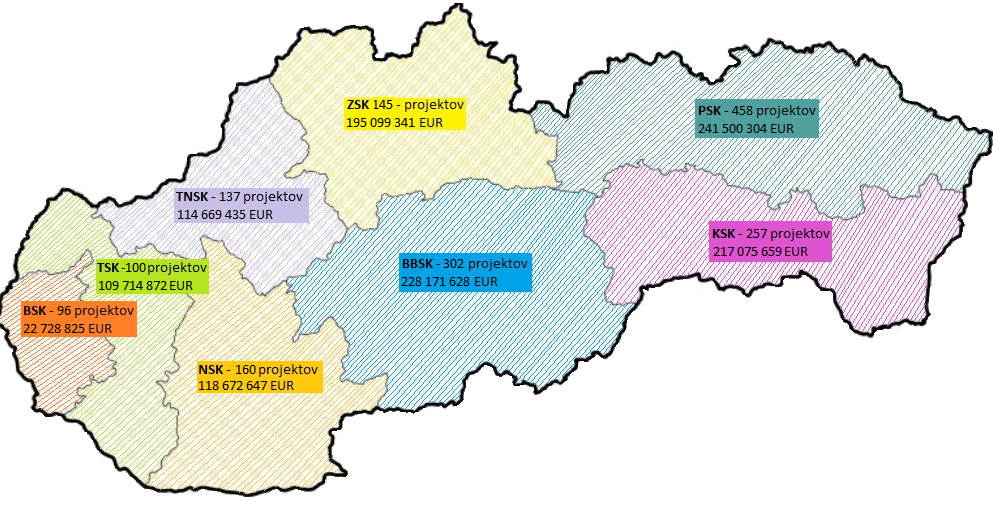 Zdroj: RO pre OP ZaSI/ ITMSK zlepšovaniu kvality života a sociálnej situácie obyvateľstva prispieva OP ZaSI najmä prostredníctvom implementácie prioritnej osi 2 a 3, konkrétne prostredníctvom opatrení:2.1	Podpora sociálnej inklúzie osôb ohrozených sociálnym vylúčením alebo sociálne vylúčených prostredníctvom rozvoja služieb starostlivosti s osobitným zreteľom na marginalizované rómske komunity2.2	Podpora vytvárania rovnosti príležitostí v prístupe na trh práce a podpora integrácie znevýhodnených skupín na trh práce s osobitným zreteľom na marginalizované rómske komunity2.3	Podpora zosúladenia rodinného a pracovného života3.2	Podpora sociálnej inklúzie, rodovej rovnosti a zosúladenie pracovného a rodinného života v BSK3.3	Budovanie kapacít a zlepšenie kvality verejnej správy v BSK.Opatrenia sa napĺňajú implementáciou národných projektov a prostredníctvom výziev na predkladanie žiadostí o nenávratný finančný príspevok, ktoré boli vyhlasované Fondom sociálneho rozvoja ako sprostredkovateľským orgánom a sú zamerané na odstraňovanie sociálneho vylúčenia, na terénnu sociálnu prácu, podporu nezamestnaným a sociálne vylúčeným osobám, prevažne obyvateľom z marginalizovaných a znevýhodnených komunít, podporu zvyšovania dostupnosti, kvality a efektivity služieb starostlivosti. Za významnú podporenú aktivitu, zameranú na cieľovú skupinu marginalizované rómske komunity (MRK), je považovaný výkon terénnej sociálnej práce. V roku 2013 bolo vyhlásených 13 vyzvaní na NP a dve výzvy na dopytovo orientované projekty s celkovou alokáciou 141 373 135,78 EUR. V roku 2013 boli vyhlásené tieto dve výzvy na predkladanie dopytovo orientovaných projektov: v prioritnej osi 1 operačného programu výzva SIA s kódom DOP-SIA-2013/1.2/LSKxP s alokáciou 2 649 824 EUR. Výzva bola zameraná na naplnenie záväzku Ministerstva práce, sociálnych vecí a rodiny SR voči výzve s názvom: „Pilotná Výzva na predkladanie Žiadostí o poskytnutie podpory Lokálnej stratégie komplexného prístupu“, kód výzvy: LSKxP – ÚSVRK – 2008/01.2“, ktorú vyhlásil Úrad splnomocnenca vlády SR pre Rómske komunity 4.12.2008. Schvaľovací procesom úspešne prešlo 17 žiadostí o nenávratný finančný príspevok a proces zazmluvňovania prebehne v roku 2014. v prioritnej osi 2 operačného programu výzva s kódom OP ZaSI-FSR-2013/2.1/01 na rámcovú aktivitu 2.1.4. – Aktivity zamerané na podporu komunitnej práce a na vyvolanie a podporovanie zmeny v rámci miestnych spoločenstiev a senzibilizačné aktivity s alokáciou 4 000 000 EUR s termínom uzavretia november 2013. V nadväznosti na túto výzvu FSR prijalo 84 žiadostí o nenávratný finančný príspevok. Proces konania o žiadosti a zazmluvňovanie bude ukončené v roku 2014. V roku 2013 boli podporené formou národných projektov nasledovné projekty:2 projekty na vybrané aktívne opatrenia na trhu práce s celkovou alokáciou 75 000 000 EUR (prijímateľom je ÚPSVR). Týmito projektmi sa prispieva k zvyšovaniu zamestnanosti, zamestnateľnosti a aktivizácii nezamestnaných. Kľúčovou zmenou v realizácii týchto projektov bola novela zákona o službách zamestnanosti (zákon č. 96/2013), ktorou sa zaviedlo zrušenie dovtedajšej právnej nárokovateľnosti väčšiny príspevkov na vytváranie, resp., udržiavanie pracovných miest u zamestnávateľov v rámci nástrojov AOTP a posilnenie regionálneho aspektu pri rozhodovaní o poskytovaní príspevkov posilnením právomoci výborov pre otázky zamestnanosti, zriadených pri každom úrade PSVR. Poskytovanie príspevkov, najmä na podporu zamestnanosti a na udržanie pracovných miest sa stalo aj efektívnejším práve z dôvodu lepšej adresnosti pomoci, s prihliadnutím na regionálne aspekty. Podpora vytvárania pracovných miest s alokáciou 11 884 125,38 EUR. Prijímateľom projektu je Ústredie práce, sociálnych vecí a rodiny. Cieľom projektu je podpora motivácie zamestnávateľov zamestnávať mladých nezamestnaných uchádzačov o zamestnanie do 29 rokov veku. Národná stratégia zamestnanosti s celkovou alokáciou 191 979 EUR. Prijímateľom projektu je Ministerstvo práce, sociálnych vecí a rodiny SR. Cieľom projektu je spracovať komplexný samostatný dokument pre zamestnanosť a jej rozvoj, ktorého spoločné nadrezortné ciele majú v strednodobom časovom horizonte navodzovať žiaduce smerovanie rozvoja zamestnanosti na Slovensku, komplexné medzirezortné riešenia a opatrenia úzko prepojené na tvorbu pracovných miest v jednotlivých sektoroch hospodárstva a dlhodobé zámery koncipované na dosiahnutie strategických cieľov zamestnanosti.Národná rámcová stratégia podpory sociálneho začlenenia a boja proti chudobe s celkovou alokáciou 177 720 EUR. Prijímateľom projektu je Inštitút pre výskum práce a rodiny. Cieľom projektu je vytvoriť zastrešujúci strategický dokument pre politiky sociálneho začleňovania, ktorý bude reflektovať ciele prijaté v rámci Stratégie Európa 2020 v súlade s princípmi sociálneho začleňovania.Komunitné centrá s celkovou alokáciou 17 173 522,80 EUR. Prijímateľom je Fond sociálneho rozvoja. Cieľom projektu je podpora sociálnej inklúzie a pozitívnych zmien v komunitách s dôrazom na Marginalizované rómske komunity prostredníctvom rozvoja komunitnej práce v komunitných centrách.Podpora opatrovateľskej služby s celkovou alokáciou 28 000 000 EUR. Prijímateľom je Fond sociálneho rozvoja. Cieľom projektu je umožniť poskytovať opatrovateľskú službu väčšiemu počtu osôb odkázaných na pomoc inej osoby a vytvoriť predpoklady rozšírenia poskytovania opatrovateľskej služby aj do regiónov resp. obcí, ktoré doteraz reálne túto formu sociálnych služieb – opatrovateľskú službu neposkytovali. Projekt zvýši dostupnosť opatrovateľskej služby pre občanov s ťažkým zdravotným postihnutím, s nepriaznivým zdravotným stavom a pre seniorov a zároveň podporí ich zotrvanie v prirodzenom prostredí v rodine a komunite a zníži dopyt po inštitucionálnej starostlivosti. Cieľom Národného projektu je aj podpora sociálnej inklúzie prostredníctvom podpory novovytvorených pracovných miest pre opatrovateľky/opatrovateľov.Podpora procesu deinštitucionalizácie a transformácie systému sociálnych služieb s celkovou alokáciou 1 000 000 EUR. Prijímateľom je Fond sociálneho rozvoja. Cieľom projektu je zahájiť a podporiť proces deinštitucionalizácie systému sociálnych služieb, ako aj pripraviť a overiť jednotný postup deinštitucionalizácie zariadení sociálnych služieb pre osoby so zdravotným postihnutím a duševnou poruchou, a tiež podporiť verejných poskytovateľov, ktorí majú záujem transformovať svoje inštitucionálne služby na komunitné a využiť pre tento účel disponibilné prostriedky Regionálneho operačného programu, prioritná os 2 Sociálna infraštruktúra na realizáciu prvých projektov deinštitucionalizácie. Projekt sa bude pilotne realizovať v šiestich samosprávnych krajoch, za každý kraj bude určené jedno zariadenie sociálnych služieb.Bližšie informácie o uvedených národných projektoch sa nachádzajú v prílohe ku kapitole 3 pod poradovými číslami 36 až 43.Dňa 11. 12. 2013 bolo prijaté nariadenie Európskeho parlamentu a Rady (EÚ) č. 1297/2013, ktorým sa mení nariadenie Rady (ES) č. 1083/2006, pokiaľ ide o určité ustanovenia týkajúce sa finančného riadenia v prípade určitých členských štátov, ktoré majú závažné ťažkosti so svojou finančnou stabilitou alebo im takéto ťažkosti hrozia, pravidiel zrušenia viazanosti prostriedkov v prípade určitých členských štátov, a pravidiel pre záverečné platby. Týmto nariadením bolo umožnené pre Slovenskú republiku a Rumunsko pre rozpočtové záväzky rokov 2011 a 2012 o rok dlhšie čerpanie, čím sa znížilo riziko nevyčerpania prostriedkov. Okrem toho bola stanovená flexibilita pre čerpanie na úrovni prioritných osí stanovená na 10 %, čo znamená, že nedočerpanie alokácie jednej prioritnej osi môže byť nahradené čerpaním alokácie z druhej prioritnej osi až do výšky 10 % rozpočtu prioritnej osi.ŽIVOTNÁ ÚROVEŇ A SOCIÁLNA KOHÉZIAPeňažné príjmy a výdavky súkromných domácnostíÚdaje o príjmoch a výdavkoch domácností získava ŠÚ SR prostredníctvom štatistiky rodinných účtov, ktorá na rozdiel od štatistiky národných účtov zahrňuje len príjmy a výdavky spojené so zabezpečovaním chodu domácností a osobných potrieb jej členov. Od roku 2013 sa údaje nezbierajú počas celého roka, ale len v 1. štvrťroku, preto nasledujúce informácie na rozdiel od predchádzajúcich správ nereprezentujú celý rok, ale iba 1. štvrťrok 2013 a porovnanie s 1. štvrťrokom 2012.V 1. štvrťroku 2013 nastal medziročný nominálny nárast čistých peňažných príjmov i výdavkov súkromných domácností. Čisté peňažné príjmy na jedného člena domácnosti oproti 1. štvrťroku 2012 narástli nominálne o 4,6 % na 373,47 EUR a čisté peňažné výdavky na jedného člena domácnosti o 2,8 % na 315,15 EUR. Po zohľadnení vývoja spotrebiteľských cien boli čisté mesačné príjmy na jedného člena domácnosti reálne vyššie o 2,4 % a čisté peňažné výdavky o 0,6 %.Tabuľka 4.1 Čisté peňažné príjmy a výdavky súkromných domácností v EUR na mesiac a osobuZdroj: ŠÚ SR, databáza SLOVSTAT, podľa štatistiky rodinných účtovObjem výdavkov medziročne narástol v siedmich agregovaných skupinách a poklesol v piatich. Najviac vzrástli ostatné čisté výdavky, výdavky na alkoholické nápoje a tabak a na rekreáciu a kultúru. Klesli výdavky na bývanie, vodu, elektrinu, plyn a iné palivá, na zdravie, odievanie a obuv, pošty a telekomunikácie a na hotely, kaviarne a reštaurácie. V absolútnom vyjadrení k nižšiemu rastu peňažných výdavkov ako minulý rok najviac prispel mierny rast výdavkov na potraviny a nealkoholické nápoje a pokles výdavkov na bývanie, vodu, elektrinu, plyn a iné palivá, ktoré zároveň tvorili podstatnú časť výdavkov. Tabuľka 4.2 Štruktúra čistých peňažných výdavkov súkromných domácnostíZdroj: ŠÚ SR, databáza SLOVSTAT, podľa štatistiky rodinných účtovVybrané zistenia z Atlasu rómskych komunít 2013Projekt Atlas rómskych komunít 2013 (ďalej len Atlas 2013) je súčasťou spoločného programu UNDP a Ministerstva práce, sociálnych vecí a rodiny SR, zameraného na monitorovanie životných podmienok rómskej populácie. Atlas 2013 by mal poskytnúť východisko pre verejnú správu, neziskový a súkromný sektor pri nastavovaní cielených verejných politík a programov zameraných na zlepšovanie životných podmienok a sociálnu inklúziu rómskej populácie. Projekt bol realizovaný Rozvojovým programom OSN (UNDP) v spolupráci s Ústavom rómskych štúdií Prešovskej univerzity, Úradom splnomocnenca vlády SR pre rómske komunity a Združením miest a obcí Slovenska (ZMOS).Do Atlasu 2013 boli zaradené tie obce a mestá, kde sa predpokladalo, že majú početnejšiu rómsku komunitu s odhadovaným počtom viac ako 30 obyvateľov. Prieskum sa realizoval v 1 070 obciach a mestách, ktoré boli dopredu vybrané na základe viacerých dostupných informačných zdrojov či databáz o rómskych komunitách. Cieľom Atlasu 2013 nebolo sčítanie rómskej populácie, ale opiera sa o odhady o početnosti obyvateľov osídlení na základe vnímania ľudí v konkrétnej obci či meste ako Rómov (t.j. nie na základe individuálne deklarovanej etnicity či národnosti, ale hromadne pripísanej etnicity). Primárne sa zisťovali údaje o infraštruktúre obcí a rómskych osídlení, dostupnosti sociálnych a zdravotných služieb, politickej a občianskej participácii rómskych obyvateľov, o ekonomických a kultúrnych aktivitách či školskej infraštruktúre. Až následne sa vo vzťahu k týmto charakteristikám zaznamenávali aj odhady o početnostiach obyvateľov. Obce a mestá zaradené do zisťovania predstavujú 37 % všetkých miest a obcí na Slovensku. Z týchto 1 070 jednotiek je 120 miest a 950 obcí. Dominantné zastúpenie majú tri kraje (Banskobystrický, Košický a Prešovský), za ktorými nasleduje s malým odstupom Nitriansky kraj. Ostatné štyri kraje sa na geografickom rozmiestnení obcí s rómskou komunitou podieľajú iba marginálne. V tejto kapitole vyberáme niektoré hlavné zistenia z publikácie Atlas rómskych komunít 2013 (UNDP, 2014). V prílohe ku 4. kapitole sa nachádzajú tabuľky s vybranými údajmi z tejto publikácie. V sledovaných 1 070 obciach sa nachádza celkovo 803 osídlení všetkých troch typov (vo vnútri obce, na okraji obce a mimo obce). Tieto osídlenia existujú v 583 sledovaných obciach (54,7 % všetkých sledovaných obcí). Najpočetnejšie sú obce s jedným osídlením, ktorých je celkovo 455, nasleduje 77 obcí s dvomi osídleniami, 33 obcí s tromi osídleniami, 12 so štyrmi osídleniami, 4 s piatimi osídleniami a 4 obce mali viac ako päť osídlení. Všetky obce s viac ako piatimi osídleniami sú mestá. Okrem uvedených 583 miest a obcí, v ktorých sa nachádza aspoň jedno osídlenie, bolo evidovaných 485 miest a obcí (45,3 % sledovaných obcí), v ktorých sa nenachádza žiadne osídlenie a všetci Rómovia bývajú v rozptyle medzi majoritným obyvateľstvom. Prehľad jednotlivých typov osídlení podľa krajov sa nachádza v prílohe ku kapitole 4, tabuľky 1a 2. Z celkového počtu 803 osídlení sú najpočetnejším typom osídlenia na okraji obce, ktorých je až 324 (40,4 % všetkých osídlení). Na druhom mieste sú osídlenia vo vnútri obcí, ktorých je celkovo 246 (30,7 % všetkých osídlení) a tretie miesto pripadá na segregované osídlenia s počtom 233 (16,6 % všetkých osídlení). Najviac rómskych obyvateľov býva v rozptyle medzi majoritným obyvateľstvom (podľa odhadu 187 305 Rómov; t.j. 46,5 % z celkového odhadovaného počtu Rómov v sledovaných obciach). Druhou najpočetnejšou skupinou sú obyvatelia rómskych osídlení na okraji obce, ktorých je podľa odhadov 95 020 (23,6 % z celkového odhadovaného počtu Rómov v obciach zaradených do Atlasu 2013). Počet obyvateľov segregovaných osídlení predstavoval 73 920, čo tvorí 18,4 % všetkých odhadovaných Rómov. Najnižší počet býva v rómskych osídleniach vo vnútri obce, podľa odhadov 46 496 Rómov, čo tvorí 11,5 % všetkých odhadovaných Rómov v obciach, ktoré boli zaradené do Atlasu 2013. Prehľad o odhadovaných počtoch Rómov v obciach, ktoré boli zaradené do Atlasu 2013 v jednotlivých typoch osídlenia podľa krajov je súčasťou prílohy ku kapitole 4 (tabuľka 3).Atlas 2013 eviduje 14 rómskych sídelných osídlení bez akéhokoľvek infraštruktúrneho vybavenia, bez prístupu k elektrickej energii, verejnému vodovodu, kanalizácií a plynu. Všetky tieto osídlenia patria do kategórie segregovaných a sú vzdialené od obce v priemere 1 350 metrov. Verejným vodovodom sú pokryté tri štvrtiny zo všetkých osídlení (598) (pokrytie je rovné alebo väčšie ako 50 %) a vodovod tu skutočne využíva až 76,0 % všetkých obydlí. V takmer jednej štvrtine osídlení (185) verejný vodovod chýba úplne – z nich sa až 111 osídlení (13,8 %) nachádza v takých obciach, v ktorých nerómska časť verejný vodovod má. Miera pokrytia verejným vodovodom je priamo úmerná typu osídlenia. Kým spomedzi osídlení vo vnútri obcí to je až 87,8 %; v prípade osídlení na okraji obcí je to ešte stále nadpriemerných 77,5 %; no zo segregovaných osídlení to je iba 56,2 %. Vlastnú studňu ako zdroj pitnej vody využíva v rámci všetkých sledovaných osídlení 23,7 %. Možno sledovať stúpajúcu tendenciu so vzdialenosťou osídlení od obce.Celkovo 7,2 % všetkých obydlí v osídleniach nemá prístup k pitnej vode, pričom najhoršia situácia je v Košickom kraji (10,7 %) a v prípade segregovaných osídlení, kde je bez prístupu k pitnej vode až 11,1 % obydlí. Verejnou kanalizáciou je pokrytých 41,6 % všetkých sledovaných osídlení, čo celkovo predstavuje 334 osídlení, a využíva ju 82,5 % všetkých obydlí v nich sa nachádzajúcich. V 453 osídleniach (56,4 %) verejná kanalizácia chýba úplne – z nich až 170 osídlení (21,2 %) sa nachádza v takých obciach, v ktorých nerómska časť verejnú kanalizáciu má. Vlastnú žumpu využíva v rámci všetkých sledovaných osídlení 24,7 % obydlí. Až 97,4 % sledovaných všetkých osídlení je pokrytých rozvodmi elektrickej energie – čo celkovo predstavuje 782 osídlení – a reálne ju využíva 94,3 % všetkých obydlí, ktoré sa v nich nachádzajú.Hoci celkovo je 416 osídlení pokrytých rozvodmi plynu, využíva ich iba 35,1 % obydlí. Atlas 2013 eviduje 356 osídlení bez rozvodov plynu, čo predstavuje 44,3 % všetkých sledovaných osídlení. Z nich je 261 lokalizovaných v obci, ktorá vo svojej nerómskej časti rozvod plynu má. Prehľad infraštruktúrneho vybavenia obcí v jednotlivých krajov sa nachádza v prílohe ku kapitole 4, tabuľka 4. V 803 zisťovaných osídleniach sa nachádza celkovo 29 406 obydlí, v ktorých podľa odhadov bývalo 215 436 ľudí (7,3 ľudí na 1 obydlie). V osídleniach sú najviac zastúpené byty v bytových domoch, ktorých je celkovo 10 635 (36,2 %) a podľa odhadov v nich býva 66 400 obyvateľov (29,7 % zo všetkých obyvateľov osídlení). Druhým najčastejším typom obydlí sú legálne murované domy, tzn. domy zapísané v katastri nehnuteľností, ktorých počet je 8 701 a býva v nich až 72 083 ľudí (33,5 % zo všetkých obyvateľov osídlení). Legálnych dreveníc a domov, na ktoré bolo vydané stavebné povolenie (tzn. legálne individuálne domy) bolo 9 889 (33,6 %), v ktorých podľa odhadov býva 79 187 ľudí (36,8 % zo všetkých obyvateľov osídlení). Zisťovanie poukázalo na to, že minimálne 69,8 % obydlí v osídleniach je legálnych a býva v nich 66,5 % obyvateľov zo všetkých osídlení. V skúmaných osídleniach sa nachádza ďalších 3 662 murovaných domov a 399 dreveníc, ktoré majú nelegálny status, ale stavebne spĺňajú charakter stavby, ktorú by bolo možné legalizovať. Spolu to predstavuje 4 061 obydlí (13,8 %), v ktorých podľa odhadov býva 33 822 ľudí (15,7 % zo všetkých obyvateľov osídlení). Chatrčí bolo zaevidovaných celkovo 4 131, čo predstavuje 14,1 % všetkých obydlí a býva v nich odhadom 31 601 ľudí (14,7 % zo všetkých obyvateľov osídlení) t.j. chatrče nie sú najpočetnejším druhom stavieb v osídleniach.Percentuálne sú najčastejším majiteľom pozemkov, na ktorých sú postavené obydlia Rómov v osídleniach, samotní Rómovia (35 % všetkých pozemkov). Druhým najväčším vlastníkom pozemkov v osídleniach sú obce, v ktorých katastri sa konkrétne osídlenia nachádzajú (31 % pozemkov). Celkovo 2/3 pozemkov je možné považovať za majetkovo-právne vysporiadané alebo ľahko vysporiadateľné. Zostávajúca jedna tretina pozemkov je vlastnícky rozdelená nasledovne: 20 % pozemkov v osídleniach obývaných Rómami patrí známym vlastníkom bývajúcim mimo osídlení (najčastejšie členom majority); približne 5 % pozemkov patrí neznámym vlastníkom; zostávajúcich približne 9 % pozemkov vlastnia iní vlastníci ako cirkev, slovenský pozemkový fond (SPF), štátne inštitúcie, právnické osoby a pod.V rámci dostupnosti verejných služieb sa sledovala dostupnosť autobusovej a železničnej zastávky v obci, ambulancie lekárov, lekárne a predajne potravín. Všetky sledované obce mali autobusovú zastávku, t.j. autobusové spojenie. Na druhej strane, iba 32,5 % obcí je pokrytých železničným spojením. Priemerná vzdialenosť k najbližšej železničnej zastávke v obciach, v ktorých železničné spojenie absentuje, je 13 km. Ambulancia všeobecného lekára sa nachádza v 42,2 % sledovaných obcí, ambulancia detského lekára iba v 31,1 % týchto obcí, stomatologická ambulancia v 32,2 % obcí a gynekologická ambulancia iba v 18,4 % sledovaných obcí. Od obcí, kde sa uvedené ambulancie nenachádzajú, sú v priemere tieto ambulancie vzdialené 7 – 10 km. Lekárne sa nachádzajú v 34,0 % sledovaných obciach, v ostatných je priemerná vzdialenosť k najbližšej lekárni 7 km. Predajne potravín sa nachádzajú až v 97,9 % sledovaných obciach (97,9 %), vo zvyšných je priemerná vzdialenosť k najbližšej predajni 4 km. Niektoré údaje o dostupnosti zdravotníckych služieb v sledovaných obciach sa nachádzajú v prílohe ku kapitole 4, tabuľka 6.V 10,1 % sledovaných mestách a obciach boli zistené aktivity komunitného centra, charity, nízkoprahového centra a pod. V rámci Atlasu 2013 sa evidovalo 64,7 % obcí, v ktorých registrujú nejaké mimovládne združenie a v 23,5 % prípadoch obcí tieto mimovládne organizácie aj pracujú s Rómami. V obciach sa evidovalo 1 414 folklórnych skupín, speváckych a tanečných súborov, hudobných skupín a jednotlivcov. Tieto pôsobia v 556 sledovaných obciach (52,0 %) a 31,8 % z nich uviedlo, že v ich folklórnych skupinách alebo súboroch participujú alebo v minulosti participovali aj Rómovia.Materská škola sa nachádza až v 82,1 % sledovaných obcí a odhadom ju navštevuje 7 703 rómskych žiakov. Odhadovaných 286 rómskych žiakov zo zvyšných 17,9 % obcí dochádza do inej obce, pričom najbližšia materská škola je vzdialená v priemere 6 km.V 28,2 % obcí sa nenachádza žiadna základná škola a tá najbližšia je vzdialená v priemere 6 km. V 0,5 % obcí sa nachádza iba špeciálna škola, najbližšia sa nachádza vo vzdialenosti 3 km a 23,9 % sa nachádza iba základná škola s 1. – 5. ročníkom a najbližšia základná škola je vzdialená 6 km. Špeciálne školy sú v 13,5 % sledovaných obcí (navštevuje ich odhadom 8 907 žiakov a zamestnávajú zhruba 20 asistentov učiteľa), základné školy pre 1. – 5. ročník sú v 26,5 % obcí (navštevuje ich odhadom 8 251 žiakov a zamestnávajú zhruba 52 asistentov učiteľa) a plne organizované základné školy sú v 46,9 % obcí (navštevuje ich odhadom 44 394 žiakov a zamestnávajú zhruba 168 asistentov učiteľa).Atlas rómskych komunít 2013 (UNDP, 2014) obsahuje aj návrh indexu segregácie a podrozvinutosti, ktorý by mohol byť použitý ako výberové kritérium pre plánovanie a alokáciu finančných prostriedkov. Stanovenie kritérií založené na relevantných údajoch o situácii v lokalite je predpokladom pre efektívne vynakladanie verejných prostriedkov na riešenie problémov spojených so sociálnym vylúčením. Tento index je zostavený z 13 indikátorov využívajúcich údaje z Atlasu 2013, ktoré popisujú štrukturálnu situáciu rómskych lokalít v obciach Slovenskej republiky: typ osídlenia (1 indikátor), umiestnenie osídlenia (1), vzdialenosť osídlenia od obce (1), typ bytového fondu (1), vlastníctvo pozemkov (1), prístup k pitnej vode (4), prístup ku kanalizácii (2) a prístup k elektrickej sieti (2). Každému indikátoru je definovaná hodnota minimálneho a maximálneho možného počtu bodov, ktoré môže daná lokalita získať. Hodnota indexu pre jednotlivé lokality sa vypočíta ako suma bodov získaných v jednotlivých indikátoroch. V prípade, že je v obci viacero lokalít, vypočítava sa index pre každú lokalitu zvlášť. Maximálna hodnota pre takto zostavený index je 39 bodov, pričom hodnota 0 bodov znamená, že daná lokalita nedosahuje žiadne ukazovatele pre segregáciu a zaostalosť a hodnota 39 bodov znamená najextrémnejší prípad segregácie a zaostalosti. Rozdelenie lokalít na pätiny podľa Indexu a podľa krajov v Atlase 2013 sa uvádza v prílohe ku kapitole 4, v tabuľke 7.Chudoba a sociálne vylúčenie Monitorovanie chudoby a sociálneho vylúčenia sa na Slovensku realizuje v kontexte Otvorenej metódy koordinácie (ďalej len „OMK“), ktorá je vytvorená na úrovni Európskej únie pre spoločné usmerňovanie politík členských krajín v oblasti boja proti chudobe a sociálnemu vylúčeniu. Jedným z hlavných strategických cieľov EÚ je podstatne zredukovať chudobu a pokračovať v realizácií tohto cieľa aj do roku 2020. Pre meranie pokroku pri dosahovaní strategických cieľov, zameraných na zníženie chudoby a sociálneho vylúčenia a predovšetkým pre vzájomné porovnávanie jednotlivých štátov pri dosahovaní výsledkov boli schválené spoločné indikátory, tzv. Leakenské indikátory. Tieto prešli vývojom a v súčasnosti ich nazývame indikátory sociálnej inklúzie OMK. Meranie chudoby a sociálneho vylúčenia sa realizuje predovšetkým na základe harmonizovaného štatistického zisťovania EU SILC o príjmoch a životných podmienkach. Ide o hlavný zdroj, na báze ktorého sa vypočítavajú nielen príjmové indikátory, ako je miera rizika chudoby, ale aj indikátory pre komplexnejšie zhodnotenie chudoby a sociálneho vylúčenia, a to materiálna deprivácia, alebo nové zoskupenie indikátorov na meranie rizika chudoby alebo sociálneho vylúčenia. Zoskupenie indikátorov, t.j. miera rizika chudoby, závažná materiálna deprivácia a veľmi nízka intenzita práce definuje skupiny ľudí, ktorí žijú v riziku chudoby alebo sociálneho vylúčenia, t. j. ľudí s nízkym príjmom, a/alebo tých, ktorí si nemôžu dovoliť niektorú z nevyhnutných potrieb pre svoj život, a/alebo žijúci v rodinách, kde nikto nepracuje alebo pracuje iba príležitostne (veľmi nízka pracovná intenzita).V roku 2012 bolo na Slovensku v riziku chudoby alebo sociálneho vylúčenia 1 108 965 ľudí, čo predstavovalo 20,5 % na celkovom počte obyvateľov (pod priemerom EU28 – 24,8 %). Podrobnejšie rozdelenie tejto skupiny je možné vidieť na grafe 4.1, ktorý znázorňuje zloženie cieľovej skupiny podľa vyššie uvedených troch indikátorov. Pri porovnaní s rovnakým obdobím predchádzajúceho roka (2011 – 20,6 %) bola hodnota zoskupenia indikátorov nižšia iba o 0,1 p. b. To platí aj v prípade porovnania s východiskovým rokom 2008 (20,6 %). Graf 4.1 Podiel ľudí v riziku chudoby alebo sociálneho vylúčenia, 2012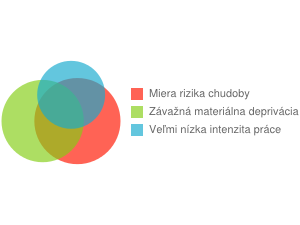 Zdroj: ŠÚ SR, EU SILC 2012, UDBNapriek tomu, že podiel ľudí v riziku chudoby alebo sociálneho vylúčenia zostal takmer zachovaný, došlo k zmenám hodnôt jednotlivých indikátorov, a to k nárastu miery rizika chudoby o 0,2 p. b. (príjmovej chudoby), k poklesu závažnej materiálnej deprivácie o 0,1 p. b. a k poklesu veľmi nízkej intenzity práce o 0,3 p. b. Najviac ohrozené rizikom chudoby alebo sociálnym vylúčením sú neúplné rodiny s deťmi – 41,0 % (pod priemerom EU28 – 50,8 %) a viacpočetné rodiny s viac ako tromi deťmi – 40,0 % (nad priemerom EU28 – 30,8 %) a v neposlednom rade aj jednotlivci – 31,7 % (pod priemerom EU28 – 34,3 %). Z hľadiska vekového rozdelenia sú najrizikovejšou skupinou práve deti vo veku 0 – 17 rokov (26,6 %), resp. deti vo veku 0 – 15 rokov (26,3 %). Vo všeobecnosti pre charakterizovanie chudobnej populácie v spoločnosti bola stanovená hranica chudoby, pomocou ktorej sa vyjadruje podiel obyvateľstva žijúceho v chudobe. Ide o relatívnu hranicu chudoby, ktorá meria, do akej miery finančné prostriedky domácností klesajú pod stredovú hranicu príjmu spoločnosti. Tento ukazovateľ vyjadruje predovšetkým riziko chudoby a je závislý od sociálno-ekonomického vývoja spoločnosti v danej krajine.Na základe EU SILC 2012 bola miera rizika chudoby v Slovenskej republiky na úrovni 13,2 % (muži – 13,2 %; ženy – 13,3 %), čo je pod priemerom EU28 (17,0 %). Pri porovnávaní jednotlivých krajín EU28 patrí Slovenská republika medzi krajiny s najnižšou mierou rizika chudoby, viď graf 4.2, na ktorú môže mať vplyv nízka nerovnosť príjmov.Graf 4.2 Miera rizika chudoby v jednotlivých štátoch EÚ, 2012Zdroj: EurostatPodľa posledného dostupného zisťovania EÚ SILC 2013, ktorého výsledky sú zatiaľ dostupné iba za SR, miera rizika chudoby v SR klesla o 0,4 p. b., čo prestavuje približne 22 tis. ľudí. V histórii zisťovania k podstatnému poklesu miery rizika chudoby prišlo v roku 2007 (10,5 %), následne bol zaznamenávaný každoročne mierny nárast až do roku 2013 (viď graf 4.3). Hodnota miery rizika chudoby zo zisťovania v roku 2012 (13,2 %) bola v porovnaní s rokom 2005 nižšia iba o 0,1 p. b., v roku 2013 bolo zaznamenané zníženie o 0,4 p. b. na 12,8 %. Miera rizika chudoby sa zisťuje vždy na základe príjmov domácností v roku, ktorý predchádza roku zisťovania. Zníženie miery rizika chudoby v EU SILC 2013 súvislo s vývojom príjmovej situácie v domácnostiach (ide o príjmy vrátane sociálnych príjmov) najmä v nižších príjmových pásmach v roku 2012. Z hľadiska pohlavia sa miera rizika chudoby vyrovnáva.Graf 4.3 Vývoj miery rizika chudoby na Slovensku (2005 – 2013)Zdroj: ŠÚ SR, EU SILC 2005 – 2012, UDBDôležitú úlohu pri redukcii rizika chudoby zohráva nastavenie systému sociálnej ochrany a jej výdavky, t.j. sociálne transfery vrátane starobných a pozostalostných dávok. V prípade neposkytovania sociálnych transferov (s výnimkou starobných a pozostalostných dávok) sa miera rizika chudoby zvýši o 7,3 p. b. ( na 20,1 %) a v prípade neposkytovania sociálnych transferov (vrátane starobných a pozostalostných dávok) sa miera rizika zvýši o 25,2 p. b. (na 38 %). V porovnaní s predchádzajúcim rokom bol zaznamenaný vyšší vplyv sociálnych transferov na redukciu miery rizika chudoby. Porovnanie hranice rizika chudoby (domácnosť jednotlivca), ktorá mala do roku 2012 rastúci trend, je zachytené v tabuľke 4.3. Podľa EÚ SILC 2013 hranica rizika chudoby klesla, čo súviselo s nižším mediánom ekvivalentného disponibilného príjmu v roku 2012, čo bolo spôsobené rastom nezamestnanosti medzi rokmi 2011 a 2012. Pokles predstavoval zníženie o 2,6 % t.j. 9 € na 337 € za mesiac pre domácnosť jednotlivca.Tabuľka 4.3 Vývoj hranice rizika chudoby – domácnosť jednotlivcaZdroj: Eurostat/ŠÚ SRKeďže zatiaľ nie sú dostupné všetky indikátory chudoby a sociálneho vylúčenia z EU SILC 2013, ďalšia analýza vychádza z údajov z EU SILC 2012. Použitím hranice chudoby zakotvenej v čase je možné zachytiť aspekt absolútnej chudoby. V roku 2012 sa hodnota tohto indikátora (2,1 %) v porovnaní s predchádzajúcim rokom znížila 
o 0,6 p. b. (muži – 2,2 %, ženy – 2,0 %) (príloha ku kapitole 4). Medziročný pokles bol zaznamenaný aj v prípade jednej z najrizikovejších skupín, a to u detí vo veku 0 – 17 rokov, kde miera rizika chudoby dosiahla hodnotu 4,2 % (2011 – 4,3 %). V prípade starších ľudí vo veku 65 + bola miera rizika chudoby na úrovni 0,1 % (muži – 0,0 %, ženy – 0,2 %). Prostredníctvom predmetného indikátora je možné sledovať životnú úroveň obyvateľstva v prepojení na hospodársky rast krajiny. V grafe 4.4 je zachytený vývoj miery rizika chudoby zakotvenej v čase, predovšetkým jej klesajúci trend až na predposledné dva roky zisťovania (2010 a 2011), ktorý odráža príjmovú situáciu za roky 2009 a 2010. Situácia v poslednom zisťovaní (2012) zachytáva opäť klesajúci trend, v čom sa prejavilo aj oslabenie vplyvu finančnej krízy na vývoj ekonomickej situácie na Slovensku.Graf 4.4 Vývoj miery rizika chudoby zakotvenej v čase (2005)Zdroj: EurostatV súvislosti so zachytením rozptylu chudoby okolo hranice chudoby, na základe zisťovania 
(EU SILC 2012) malo na Slovensku príjem nižší ako 40 % mediánu ekvivalentného disponibilného príjmu 4,3 % ľudí (medziročný pokles o 0,2 p. b.), ako 50 % mediánu ekvivalentného disponibilného príjmu 7,8 % ľudí (medziročný nárast o 0,1 p. b.) a v prípade 70 % mediánu ekvivalentného disponibilného príjmu až 20,4 % ľudí (medziročný nárast o 1,7 p. b.). Relatívny prepad mediánu príjmov v riziku chudoby, ktorý na základe posledného zisťovania (EU SILC 2012) poklesol o 2,3 p. b. na hodnotu 20,5 %, vyjadruje rozdiel medzi mediánom príjmu osôb v riziku chudoby a hranicou chudoby. Vplyv na uvedenú situáciu má predovšetkým mierne zlepšenie príjmovej situácie obyvateľstva. V prípade merania príjmovej nerovnosti za posledné sledované obdobie, 20 % osôb s najvyššími príjmami získalo 3,7 krát viac príjmov ako 20 % osôb s najnižšími príjmami. Oproti predchádzajúcemu zisťovaniu (EU SILC 2011) došlo k poklesu o 0,1.Najohrozenejšou vekovou skupinou z hľadiska príjmovej chudoby sú deti vo veku 0 – 17 rokov (miera rizika chudoby 21,9 %) a taktiež mladí ľudia 18 – 24 rokov (14,4 %). Najnižšiu mieru rizika chudoby má veková skupina 65+ (7,8 %). Pri porovnávaní posledných dvoch zisťovaní nastal nárast miery rizika chudoby práve u detí vo veku 0 – 17 rokov (o 0,7 p. b.), ako aj nárast v prípade miery rizika chudoby v prípade populácie vo veku 65+ (nárast o 1,5 p. b.) V nasledujúcom roku miera rizika chudoby detí do 18 rokov klesla (na 20,3 %) v súlade s poklesom celkovej miery rizika chudoby, stále je však najohrozenejšou vekovou skupinou obyvateľstva.V podmienkach Slovenskej republiky sa meria riziko chudoby u detí vo veku 0 – 15 rokov. Z výsledkov zisťovania v roku 2012 je zrejmé, že v riziku chudoby bolo 21,5 % detí v danom veku a v porovnaní so zisťovaním v roku 2011 došlo k nárastu o 0,2 p. b. Riziko chudoby detí súvisí predovšetkým s príjmovou situáciou rodín, a to viacpočetných domácností s deťmi. Z hľadiska globálneho hodnotenia je zrejmé, že dochádza k zmenám v štruktúre populácie v súvislosti s rizikom chudoby, a to v dôsledku zmien v príjmovej situácii obyvateľstva.Graf 4.5 Miera rizika chudoby podľa vekovej štruktúry (2012)Zdroj: ŠÚ SR, EU SILC 2012, UDB V prípade detí vo veku 0 – 17 rokov je možné sledovať aj iný vzťah, a to predmetnú vekovú populáciu, žijúcu v domácnostiach bez zamestnania alebo žijúcu v domácnostiach s veľmi nízkou intenzitou práce. Pri medziročnom porovnávaní sa situácia v danej vekovej skupine zmenila. V prípade detí vo veku 0 – 17 rokov žijúcich v domácnostiach bez zamestnania, došlo k nárastu z 9,6 % na 9,9 % detí v tejto vekovej skupine (t. j. o 0,3 p. b.), avšak pokles bol zaznamenaný v prípade domácností s veľmi nízkou intenzitou práce (príležitostné práce) zo 7,3 % na 7,2 % detí v tejto vekovej skupine (pokles o 0,1 p. b.). Ide o porovnateľné výsledky z výberového zisťovania pracovných síl (VZPS) a EU SILC.V prípade typu domácností sú v najväčšom riziku chudoby rodiny s tromi a viac deťmi (35,1 %), osamelí rodičia s najmenej jedným dieťaťom (27,5 %) a jednotlivci mladší ako 65 rokov (24,1 %). Najnižšie riziko chudoby bolo zaznamenané v prípade domácností s dvomi dospelými, kde aspoň jeden z nich má viac ako 65 rokov (4,6 %). Oproti predchádzajúcemu roku došlo k nárastu rizika chudoby u rodín s tromi a viac deťmi (o 2,5 p. b.) a u osamelých rodičov (o 1,1 p. b.), ale k poklesu miery rizika chudoby v prípade jednotlivcov mladších ako 65 rokov (o 1 p. b.). Naopak, v prípade jednotlivcov vo veku 65+ (druhá najrizikovejšia skupina podľa zisťovania v roku 2009) došlo k medziročnému nárastu (o 2,3 p. b.). Zanedbateľný nárast oproti predchádzajúcemu roku bol zaznamenaný aj u skupiny jednotlivcov celkovo (o 0,6 p. b.) V roku 2013 prišlo k ďalšiemu nárastu rizika chudoby osamelých rodičov s najmenej jedným dieťaťom o 2,6 p. b. (na 30,1 %), rodiny s tromi a viac deťmi zaznamenali pokles o 5,2 p. b. na 29,9 %.Graf 4.6 Porovnanie miery rizika chudoby podľa typu domácnosti (EU SILC 2011 a 2012)Zdroj: ŠÚ SR, EU SILC 2011 a 2012, UDB Pri sledovaní miery rizika chudoby v nadväznosti na ekonomickú aktivitu, podľa výsledkov 
EU SILC 2012, najvyššie riziko chudoby na Slovensku bolo v prípade nezamestnaných, a to 44,6 % (nárast oproti roku 2011 o 2 p. b.). V prípade zamestnaných bolo v riziku chudoby 6,2 % ľudí, čo predstavuje pokles oproti predchádzajúcemu roku o 0,1 p. b. Ak sledujeme pracovnú intenzitu, riziko chudoby domácnosti sa zvyšuje s klesajúcou pracovnou intenzitou členov domácností. V prípade domácností so závislými deťmi sa zvyšujúcim počtom ľudí, ktorí sú od príjmov domácností závislí, riziko chudoby zvyšuje. V prípade nízkej intenzity práce ako jedného z indikátorov pre definovanie počtu ľudí žijúcich v riziku chudoby alebo sociálneho vylúčenia (v tomto prípade WI<0,2) došlo k miernemu medziročnému poklesu o 0,4 p. b. (7,2 %). Bližšie porovnania jednotlivých pásiem pracovnej intenzity u osôb žijúcich v riziku chudoby alebo domácností sú uvedené v prílohe ku kapitole 4.Podľa EU SILC 2013 v nasledujúcom roku mierne kleslo ohrozenie chudobou u nezamestnaných (o 0,8 p. b. na 43,8 %) ako aj u pracujúcich osôb vo veku od 18 rokov (o 0,5 p. b. na 5,7 %). Vplyv na riziko chudoby alebo sociálneho vylúčenia majú aj výdavky na bývanie. Zo zisťovania EU SILC 2012 bolo preukázané, že u 8,4 % populácie tvoria výdavky na bývanie viac ako 40 % disponibilného príjmu domácnosti, čo bol rovnaký podiel obyvateľstva preťaženého nákladmi na bývanie ako predchádzajúci rok. V prípade ľudí ohrozených chudobou, resp. v riziku chudoby, je ich situácia závažnejšia, nakoľko ide o 36,4 % populácie s výdavkami na bývanie vo výške viac ako 40 % disponibilného príjmu domácnosti. Oproti predchádzajúcemu zisťovaniu došlo v prípade tejto skupiny k poklesu o 2 p. b.	Vyššie uvedené merania a hodnotenia indikátorov boli na báze príjmu. V prípade merania iného ako príjmového aspektu chudoby je možné vychádzať z merania nedostatku materiálnych tovarov, finančných ťažkostí a neschopnosti osôb žiť slušný život u sledovanej populácie. Na meranie uvedených nedostatkov sa využíva nová metodika prostredníctvom indikátora „materiálnej deprivácie“. Na rozdiel od nastavenia závažnej materiálnej deprivácie, ktorá je súčasťou zoskupenia indikátorov pre nastavenie cieľovej skupiny, či už na úrovni EÚ alebo na národnej úrovni, v predchádzajúcich obdobiach sa za materiálne deprimovaného považoval občan, ktorý si nemôže dovoliť 3 z 9 položiek v rámci prvých dvoch dimenzií (ekonomická záťaž a predmety dlhodobej spotreby). Konkrétne ide o položky: nedoplatky v súvislosti s položkami nájomné a hypotéka, energie, kúpa na splátky a iné pôžičky, schopnosť udržiavať doma adekvátne teplo, schopnosť domácnosti čeliť neočakávaným výdavkom, schopnosť dovoliť si zaplatenie raz ročne jedného týždňa dovolenky mimo domu, schopnosť dovoliť si jedlo s mäsom, kuraťom, rybou alebo vegetariánskym ekvivalentom každý druhý deň alebo vybavenie domácnosti farebným televízorom, práčkou, autom alebo telefónom. 	Na základe tohto vyjadrenia bolo v roku 2012 materiálne deprivovaných 22,7 % osôb (nárast oproti roku 2011 o 0,7 p. b.). V prípade použitia metodiky pre výpočet indikátora závažnej materiálnej deprivácie (4 z 9 položiek) bolo v roku 2012 závažne materiálne deprivovaných 10,5 % osôb (pokles oproti roku 2011 o 0,1 p. b.).Pretrvávajúca chudobaV roku 2011 bolo na Slovensku 7,8 % osôb v pretrvávajúcom riziku chudoby, pričom viac sú ohrozené ženy ako muži (muži – 7,6 %, ženy – 8,0 %). V prípade zvýšenia hranice chudoby na 70 % národného mediánu ekvivalentného disponibilného príjmu by miera pretrvávajúceho rizika chudoby stúpla na 12,1 %. Pri znížení hranice na 50 % mediánu by miera pretrvávajúceho rizika chudoby predstavovala 3,3 % populácie na Slovensku. 	Na Slovensku možno identifikovať niekoľko skupín, ktoré sú najviac ohrozené dlhodobejším zotrvávaním v chudobe. Z hľadiska typu domácnosti ide predovšetkým o jednorodičovské domácnosti (13,7 %) a domácností jednotlivca (10,6 %), tieto patria medzi najviac ohrozené skupiny aj v prípade monitorovania rizika chudoby na každoročnej báze. V prípade domácnosti s viacerými závislými deťmi ich zastúpenie v rámci pretrvávajúcej chudoby v období 2008 – 2011 je 10,3 %. Dôležitým diferenciačným faktorom je vzdelanie, kde podľa očakávania výskyt dlhodobej chudoby vzrastá so znižujúcou sa úrovňou vzdelania. Medzi osobami s primárnym a nižším sekundárnym vzdelaním v roku 2011 bolo 15,9 % osôb vo veku 16 rokov a viac dlhodobo pod hranicou chudoby. Pretrvávajúca chudoba je spojená aj s častejším subjektívnym konštatovaním zhoršeného zdravia, než je tomu v celkovej populácii. Na základe medzinárodného porovnania patrí Slovenská republika medzi krajiny EÚ s nižším podielom ľudí žijúcich v pretrvávajúcej chudobe (EU28 – 9,6 % v roku 2011), čo súvisí s nižším podielom celkovej populácie v riziku chudoby (13,0 % v SR oproti 16,9 % v EU28 v roku 2011). Národné indikátory chudoby a sociálneho vylúčenia Nakoľko spoločné indikátory nezohľadňujú všetky špecifiká v niektorých oblastiach na národnej úrovni, vznikla potreba nastavenia národných indikátorov chudoby a sociálneho vylúčenia. Národné indikátory monitorujú predovšetkým ciele, ktoré boli zadefinované na národnej úrovni v súvislosti so stratégiou sociálnej inklúzie (Národný akčný plán sociálnej inklúzie 2008 – 2010) a sú zamerané na rizikové skupiny ohrozené chudobou a sociálnym vylúčením na Slovensku. Pokrývajú pomerne veľký počet rôznych aspektov chudoby a sociálneho vylúčenia. Venujú sa príjmovej chudobe kombinovanej s aspektmi materiálnej deprivácie, sociálnemu vylúčeniu vzťahujúcemu sa k rôznym dimenziám spoločenského života a iným aspektom. Tak ako na úrovni EÚ, aj na národnej úrovni si Slovenská republika stanovila národný cieľ za účelom redukcie chudoby a sociálneho vylúčenia s výhľadom do roku 2020 s definovaním cieľovej skupiny na základe zoskupenia troch stanovených indikátorov. Indikátory zacielené na detskú populáciuV rámci národných indikátorov, týkajúcich sa detskej populácie (pre ktoré boli dostupné údaje) v sledovanom období (EU SILC 2012), došlo k výraznému zvýšeniu miery extrémnej chudoby detí, ktorá odkazuje na kombináciu príjmovej chudoby a materiálnej deprivácie. K oblasti vzdelávania sa nepriamo vzťahuje aj indikátor ohľadne počtu predškolských zariadení, kde sa ich podiel na počte detí vo vekovej kategórii 3 – 5 rokov takmer zachoval, avšak v prípade indikátora týkajúceho sa zaškolenosti detí v materských školách vo veku 3 – 5 rokov došlo k zvýšeniu, t. j. vyššej zaškolenosti detí v danom veku. V prípade hodnoty indikátora detí vo veku 0 – 17 rokov, žijúcich v domácnostiach, kde nikto nepracuje, došlo k miernemu zhoršeniu. V rámci merania príjmovej nerovnosti detí vo veku 0 – 15 rokov došlo k jej miernemu poklesu. Tabuľka 4.4 Vývoj hodnôt indikátorov zacielených na detskú populáciuZdroj: MPSVR SRIndikátory zacielené na mladých ľudí Dva indikátory zamerané na mladých ľudí sa týkali ich participácie na trhu práce. V rámci nezamestnanosti mladých absolventov ZŠ a SŠ do 21 rokov došlo medziročne (medzi rokmi 2011 a 2012) k miernemu nárastu hodnoty indikátora o 0,7 p. b. Pri špecificky znevýhodnenej skupine mladých ľudí z detských domovov sa miera úspešnosti mladých dospelých, ktorí opustili detské domovy medzi rokmi 2011 a 2012 znížila o 3,2 p. b. Podiel živonarodených detí mladým matkám sa medzi rokmi 2011 a 2012 mierne zvýšil. Tabuľka 4.5 Vývoj hodnôt indikátorov zacielených na mladých ľudíZdroj: MPSVR SRIndikátory zacielené na znevýhodnených na trhu práce Ďalšou pozorovanou skupinou sú indikátory zacielené na znevýhodnených na trhu práce. Podiel nezamestnaných osôb s neukončeným vzdelaním sa medzi rokmi 2011 a 2012 nezmenil. V prípade „veľmi dlhodobej nezamestnanosti“ došlo k nárastu podielu veľmi dlhodobo nezamestnaných na celkovom počte nezamestnaných medzi rokmi 2011 a 2012 o 1 p. b. Tento bol ovplyvnený celkovým zvýšením miery nezamestnanosti. Mierny pokles však nastal v prípade výskytu chudoby medzi pracujúcimi, u ktorých sa znížilo riziko chudoby o 0,1 p. b. Tabuľka 4.6 Vývoj hodnôt indikátorov zacielených na znevýhodnených na trhu práceZdroj: MPSVR SRIndikátory zacielené primárne na dospelú populáciuV prípade monitorovania dospelej populácie (vo veku 18 rokov a viac) indikátory boli zacielené na prístup k zdravotnej starostlivosti a sociálnym službám (útulky). V prípade prístupu k zdravotnej starostlivosti išlo o identifikáciu osôb, ktoré neabsolvovali zdravotnícke alebo zubné vyšetrenie kvôli ich finančnej alebo geografickej nedostupnosti. Podiel takýchto dospelých osôb na celkovom počte osôb, ktoré neabsolvovali lekárske alebo zubné vyšetrenie, sa medziročne zvýšil o 1,4 p. b. V prípade prístupu k sociálnym službám (útulky), počet miest v útulkoch na 10 000 obyvateľov zostal nezmenený a jeho hodnota bola 3,1. Tabuľka 4.7 Vývoj hodnôt indikátorov zacielených na dospelú populáciu Zdroj: MPSVR SRIndikátory zacielené na výskyt chudoby, deprivácie a sociálneho vylúčenia v celej populáciiPopri špecifických cieľových skupinách, definovaných podľa veku (deti, mladí ľudia), podľa kombinácie rôznych znevýhodnení (dospelí – ľudia bez domova, ľudia, ktorí majú sťažený prístup k zdravotnej starostlivosti) či vzťahom k trhu práce sa v zostave národných indikátorov objavili aj ukazovatele, ktoré monitorujú rôzne dimenzie chudoby a sociálneho vylúčenia, a to na celej populácii. Dva z týchto ukazovateľov sa týkajú príjmovej chudoby a tri podmienok bývania. V rámci zostavy indikátorov bola sledovaná extrémna príjmová chudoba. Tu bol zaznamenaný mierny pokles populácie ohrozenej extrémnou chudobou o 0,3 p. b. Podobná situácia je aj v prípade ďalšieho monetárneho ukazovateľa, aplikovaného na celú populáciu, ktorým je hĺbka chudoby. Rozdiel medzi mediánom ekvivalentných príjmov chudobných osôb a hranicou chudoby sa znížil z 22,8 % hranice chudoby na 20,5 %. V oblasti podmienok bývania bol zaznamenaný taktiež pozitívny posun v hodnotách všetkých troch sledovaných indikátorov. Znížil sa podiel domácností, ktoré čelia zníženej kvalite vnútorných a vonkajších charakteristík obydlia, nastal pokles podielu domácností, ktoré majú nedoplatky súvisiace s bývaním a tiež sa znížil podiel domácností, pre ktoré sú poplatky za bývanie veľkou finančnou záťažou. Tabuľka 4.8 Vývoj hodnôt indikátorov zacielených na výskyt chudoby, deprivácie 
a sociálneho vylúčenia v celej populáciiZdroj: MPSVR SRĎalšie kontextové indikátory Ako ukazuje nasledujúca tabuľka, pozitívny smer vývoja možno identifikovať pri všetkých troch indikátoroch, ktoré sa viažu na spotrebné výdavky. V období medzi rokmi 2011 a 2012 došlo k zníženiu podielu výdavkov nízkopríjmových domácností na potraviny, avšak k zvýšeniu kumulovaného podielu výdavkov na potraviny a bývanie na spotrebných výdavkoch. Znížil sa aj rozdiel medzi podielmi výdavkov na potraviny u domácností na opačných koncoch príjmového rozdelenia. Taktiež sa znížila celková príjmová nerovnosť, meraná ako pomer príjmov horného a dolného kvintilu.Tabuľka 4.9 Vývoj hodnôt ďalších kontextových indikátorov Zdroj: MPSVR SRRodová rovnosť a rovnosť príležitostí Rok 2013 zaznamenal v problematike rodovej rovnosti pozitívne zmeny vo vývoji legislatívy, strategických materiálov a konkrétnych zlepšení (napríklad zníženie rodového mzdového rozdielu) a pokračovalo inštitucionálne posilnenie a zvýšenie statusu poradného orgánu vlády SR, ktorým je Rada vlády pre ľudské práva, národnostné menšiny a rodovú rovnosť a jej Výbor pre rodovú rovnosť. Významným legislatívnym krokom v roku 2013 bolo nadobudnutie účinnosti zákona č. 32/2013 Z. z., ktorým sa s účinnosťou od 1.4.2013 novelizuje antidiskriminačný zákon. Novela rozšírila definíciu nepriamej diskriminácie tak, aby v súlade so smernicami EÚ zahŕňala aj hrozbu vzniku diskriminácie a upravila negatívne vymedzenie diskriminácie v súvislosti s dočasnými vyrovnávacími opatreniami rozšírením možnosti ich prijatia aj z dôvodu pohlavia/rodu, a to pre všetky subjekty verejnej správy a iných právnických osôb.Novela zákona o sociálnych službách č. 485/2013 Z. z. zaviedla do §2 pojem „rodovo podmienené násilie“ ako druh krízovej sociálnej situácie a ohrozenia života alebo zdravia fyzickej osoby a rodiny, ktoré vyžaduje bezodkladné riešenie sociálnou službou. 	Vláda SR schválila 18. decembra 2013 nový Národný akčný plánu pre elimináciu a prevenciu násilia na ženách na roky 2014 – 2019 (ďalej len „NAP“), ktorého cieľom je vytvoriť, implementovať a koordinovať komplexnú celoštátnu politiku. Napriek priebežnému plneniu úloh predchádzajúcich akčných plánov a nespornému posunu v problematike násilia na ženách chýba na Slovensku systémový prístup a koordinované zabezpečenie pomoci ženám zažívajúcim násilie, ako aj systematická primárna prevencia. NAP obsahuje konkrétne návrhy (príprava zákona o domácom násilí a násilí na ženách, vytvorenie koordinačno-metodického centra a podpora služieb, vzdelávania a osvety v tejto oblasti). Výsledky prieskumu Agentúry EÚ pre základné práva o násilí páchanom na ženách ukázali, že SR sa výskytom násilia na ženách približuje priemeru EÚ. 23% respondentiek zo SR uviedlo, že zažilo v dospelom veku fyzické alebo sexuálne násilie zo strany partnera (priemer EÚ 22%), zo strany akéhokoľvek muža to bolo až 34% (EÚ priemer 33). Výskyt násilia sa v roku 2013 prejavil zo strany partnera na 6% žien, zo strany akéhokoľvek muža 10%. V oblasti pomoci obetiam iba 8% žien kontaktovalo políciu a iba 27% respondentiek poznalo aspoň jednu inštitúciu, ktorá poskytuje pomoc ženám, ohrozeným násilím. Až 40% respondentiek zo Slovenska počas svojho dospelého veku zažilo sexuálne obťažovanie, z toho 22% závažnejšiu, teda neverbálnu formu sexuálneho obťažovania.Významným aspektom činnosti v roku 2013 bola príprava nového programového obdobia 2014 – 2020 pre čerpanie Európskych štrukturálnych a investičných fondov. Pozitívnou správou je posilnený dôraz na uplatňovanie nediskriminácie a rovnosti mužov a žien v Partnerskej dohode a v pripravovaných operačných programoch. Na jeseň 2013 pribudla aj povinnosť uplatňovania tzv. ex-ante podmienky „rodová rovnosť“, ktorá podmieňuje čerpanie štrukturálnych fondov pre členské štáty vytvorením adekvátneho inštitucionálneho mechanizmu pre uplatňovanie rodovej rovnosti a vzdelávania hlavných aktérov. Odstraňovanie rodových rozdielov, najmä so zameraním na trh práce a vzdelávanie, je integrálnou súčasťou nového operačného programu Ľudské zdroje. 	V rámci projektových aktivít bol v roku 2013 implementovaný na Slovensku projekt zameraný na podporu podnikania žien v spolupráci Veľvyslanectva USA s Vidieckou organizáciou pre komunitné aktivity (VOKA). Veľvyslanectvo USA tiež realizovalo Mentoringový program pre ženy – podnikateľky s názvom Women Entrepreneurship Forum. Cieľom projektu bolo podporiť podnikanie žien na Slovensku a dosiahnutie synergie prostredníctvom spolupráce združení a asociácií, ktoré sa tejto problematike dlhodobo venujú. V rámci projektu vznikla aj Výkonná rada, tzv. Steering Committee, ktorá v spolupráci so 17 organizáciami na Slovensku, reprezentujúcimi vládne inštitúcie, súkromný a tretí sektor, pripravila pozičný dokument (White Paper) mapujúci súčasnú situáciu podnikateľského prostredia na Slovensku. Pri podpore rodovej rovnosti majú podiel na vedení verejnej diskusie v tejto oblasti aj mimovládne organizácie (ďalej aj „MVO“) a záujmové združenia.Na základe zásadného stanoviska, prijatého na zasadnutí Výboru pre rodovú rovnosť dňa 25. 9. 2012 bolo uznesením vlády SR rozhodnuté o delimitácii 200 000 EUR z dotačnej schémy Ministerstva zahraničných vecí a európskych záležitostí SR pre MPSVR SR na vytvorenie dotačnej schémy pre rodovú rovnosť. V zmysle novely zákona č. 544/2010 Z. z. o dotáciách v pôsobnosti MPSVR SR (§ 9a) dotáciu na podporu rodovej rovnosti možno poskytnúť na aktivity alebo činnosti zamerané na dosiahnutie rodovej rovnosti a podporu uplatňovania zásady rovnakého zaobchádzania na základe pohlavia alebo rodu, a to na vzdelávacie aktivity, poradenskú činnosť, osvetovú činnosť, edičnú činnosť a analytickú činnosť. V roku 2013 bolo podporených 13 žiadostí o dotáciu na podporu rodovej rovnosti v sume 145 842 EUR.Podpora práce MVO v rodovej rovnosti a boja proti rodovo podmienenému a domácemu násiliu bola zabezpečená aj z ďalších zdrojov, najmä vďaka podpore Nórskeho finančného mechanizmu. Program SK 09 Rodovo podmienené a domáce násilie je predovšetkým zameraný na prevenciu domáceho násilia a zmiernenie dopadov, vzniknutých domácim násilím. Správcom programu je Úrad vlády Slovenskej republiky; donorskými partnermi programu sú Nórske riaditeľstvo pre zdravie a Rada Európy. Prvá výzva bola vyhlásená v marci 2013. Program Demokracia a ľudské práva je súčasťou implementácie Finančného mechanizmu EHP 2009 – 2014, prostredníctvom ktorého sa donorské krajiny podieľajú na znižovaní hospodárskych a sociálnych rozdielov v Európskom hospodárskom priestore. Program podporí projekty MVO na Slovensku celkovou sumou 2 888 282 EUR. Program spravuje Nadácia otvorenej spoločnosti – Open Society Foundation. Prierezovou prioritou programu je rozvoj kapacít mimovládnych organizácií a zlepšenie ich postavenia v spoločnosti. Podľa Správy o stave rodovej rovnosti na Slovensku za rok 2013 možno sumarizovať, že napriek nespornému pokroku pretrvávajú stále nerovnosti medzi mužmi a ženami takmer vo všetkých oblastiach súkromného a verejného života, predovšetkým v oblasti trhu práce.Na trhu práce sú ženy konfrontované s horizontálnou i vertikálnou rodovou segregáciou. S rodovou segregáciou úzko súvisia aj celkovo nižšie príjmy žien. Stále pretrvávajú výrazné rozdiely v platovom ohodnotení žien a mužov. Rodový mzdový rozdiel je na Slovensku (21,5 % v roku 2012) dlhodobo vyšší ako priemer EU28 (16,4 % v roku 2012). K udržiavaniu rodového mzdového rozdielu prispieva množstvo faktorov, medzi inými je to vertikálna segregácia – tzv. sklený strop, limitujúci množstvo žien dosahujúcich najvyššie (a najlepšie odmeňované) pozície i v inak prefeminizovaných oblastiach. Významným dôvodom je tiež nerovnomerná deľba práce medzi ženami a mužmi a podstatne silnejšie dopady rodičovstva na ženy. Popri politikách zameraných na posilnenie rodovej rovnosti sa pozornosť venovala aj zladeniu rodiny a práce ako základnému predpokladu ekonomickej nezávislosti žien a rovnosti medzi ženami a mužmi, čo predstavuje aj jednu z dôležitých aktivít napĺňania viacerých cieľov Stratégie Európa 2020. Inšpektorátom práce bolo v roku 2013 doručených 39 podnetov zamestnancov poukazujúcich na porušenie zásady rovnakého zaobchádzania, ustanoveného pre oblasť pracovnoprávnych vzťahov a na diskrimináciu v odmeňovaní. Vykonanými inšpekciami práce bolo zistených 62 porušení povinnosti zamestnávateľov, ustanovených Zákonníkom práce v sledovaných oblastiach. Kľúčovým faktorom postavenia žien a mužov v spoločnosti je vzťah medzi platenou a neplatenou prácou, ako aj distribúcia neplatenej práce medzi mužov a ženy. Dlhodobo výrazne rodovo nevyvážená je celková časová alokácia na neplatenú prácu.Tabuľka 4.10 Súhrn indikátorov rodovej rovnostiVysvetlivky:Rodový rozdiel = hodnoty mužov mínus hodnoty žien, v percentuálnych bodoch (p. b.), ak nie je uvedené inak* rok 2012, ročný priemer‒ = nedostupný údajISSP – International Social Survey Programme, Slovensko 2012Zdroj: Súhrnná správa o stave rodovej rovnosti na Slovensku za rok 2013POROVNANIE VYBRANÝCH UKAZOVATEĽOV MEDZI KRAJINAMI EÚ V KONTEXTE STRATÉGIE EURÓPA 2020Stratégia Európa 2020 prijatá Európskou radou 17. júna 2010 je agenda EÚ pre rast a pracovné miesta v súčasnej dekáde. Stratégia Európa 2020 má pomôcť vyjsť európskym krajinám zo súčasnej hospodárskej krízy a vytvoriť z EÚ inteligentné, udržateľné a inkluzívne hospodárstvo s vysokou mierou zamestnanosti, produktivity a sociálnej súdržnosti. Je nástupkyňou Lisabonskej stratégie, ktorá stanovila európske ciele do roku 2010. Hlavné ciele stratégie Európa 2020 sú merané 8 hlavnými indikátormi, z ktorých 4 sa priamo viažu na sociálnu oblasť. Tieto ciele boli prevedené do národných cieľov, ktoré zohľadňujú špecifickú situáciu jednotlivých krajín EÚ a zároveň ich maximálne angažujú k dosahovaniu európskych cieľov, a tak zabezpečujú príspevok každej krajiny EÚ k napĺňaniu stratégie.Nasledovné údaje reflektujú sociálno-ekonomickú situáciu na Slovensku v porovnaní s ostatnými krajinami EÚ a v kontexte dosahovania cieľov stratégie Európa 2020. Indikátory sú počítané na základe jednotnej metodiky, ich zdrojom je Eurostat, a preto sa môžu do istej miery odlišovať od údajov národných štatistických úradov. V prílohe k tejto kapitole sa nachádzajú tabuľky s údajmi v jednotlivých krajinách EU28 v poslednom dostupnom roku.Makroekonomické prostredieVývoj HDP v SR v roku 2013 bol priaznivejší ako v EU28, ktorá zaznamenala iba minimálny rast reálneho HDP (0,1 %). Reálne HDP v SR v priemere za rok 2013 narástlo o 0,9 %, čo bol o polovicu menší nárast ako predchádzajúci rok. Rast reálneho HDP v SR sa v priebehu roka zrýchľoval a v poslednom štvrťroku 2013 bol vyšší ako v rovnakom období predchádzajúceho roka, čo sa prejavilo aj na zlepšení situácie na trhu práce. Spomedzi krajín EÚ najviac rástol HDP v Lotyšsku (4,1 %), Rumunsku (3,5 %) a Litve (3,3 %). HDP poklesol celkovo v 10 krajinách EU28 vrátane susednej Českej republiky (-0,9 %), najvyššia miera poklesu bola zaznamenaná na Cypre (-5,4 %) a v Grécku (-3,9 %). Podľa prognózy Európskej komisie (ďalej len „EK“) reálne HDP na Slovensku v nasledujúcom období posilní svoj rast a v roku 2014 zrýchli na 2,2 % a v roku 2015 na 3,1 %. Podľa odhadu sa rast reálneho HDP posilní aj v priemere v Európe, a to na úrovni 1,6 % v roku 2014 a 2,0 % v roku 2015. Najvyšší rast (nad 3 %) v nasledujúcich dvoch rokoch je očakávaný v Lotyšsku, Litve a v Poľsku.V roku 2012 dosiahlo HDP na hlavu (v PPS) na Slovensku 76 % z priemeru EU28, pričom táto hodnota medziročne narástla o 1 p. b.. Nižšie hodnoty HDP na hlavu v porovnaní s EU28 ako Slovensko mali Bulharsko, Rumunsko, Chorvátsko, Poľsko, Maďarsko, pobaltské krajiny a Grécko a rovnaké HDP na hlavu ako Slovensko malo Portugalsko. Harmonizovaná miera inflácie na Slovensku v roku 2013 medziročne klesla na 1,5 %, a bola na rovnakej úrovni ako v priemere v EU28. Očakáva sa, že inflácia ostane v nasledujúcich rokoch utlmená (podľa odhadov EK v SR na úrovni 0,4 % v roku 2014 a 1,6 v roku 2015 a v EU28 na úrovni 1,0 % v 2014 a 1,5 % v 2015). Podľa národných účtov a domáceho konceptu metodiky ESNÚ 95, zamestnanosť v roku 2013 medziročne klesla v EU28 (-0,4 %) aj na Slovensku (-0,7 %). V poslednom štvrťroku 2013 sa situácia na Slovensku zlepšila a zamestnanosť vplyvom pozitívneho vývoja HDP medziročne narástla (o 0,2 % ) . Najväčší pokles zamestnanosti zaznamenalo Grécko 
(-4,1 %) a Španielsko (-3,0 %). Najvyšší rast zamestnanosti zaznamenali v Írsku (2,4 %) a v Lotyšsku (2,3 %). V nasledujúcich rokoch sa očakáva v dôsledku priaznivejšieho vývoja HDP rast zamestnanosti, a to aj na Slovensku (v roku 2014 o 0,5 % a v roku 2015 o 0,6 %) aj v EU28 (0,6 % v roku 2014 a 0,7 % v roku 2015).Deficit verejných financií podľa Eurostatu na Slovensku v roku 2013 klesol na 2,8 % HDP a bol nižší ako deficit EU28 (4 %). Najvyšší deficit v rámci EU28 mali Slovinsko (14,8 %) a Grécko (12,7 %), pričom obe krajiny svoj deficit medziročne zvýšili. Konsolidovaný dlh verejných financií podľa Eurostatu (hrubý dlh verejnej správy) v SR v roku 2013 predstavoval 55,4 % HDP (priemer v EU 87,1 % HDP), pričom stále spĺňa maastrichtské kritérium, ktorým je udržať verejný dlh 
pod 60 % HDP. Hodnotu nad 100 % HDP dosiahol verejný dlh v Grécku (175,1 %), v Taliansku (132,6 %), v Portugalsku (129,0 %), v Írsku (123,7 %) ale aj na Cypre (111,7 %) a v Belgicku (101,5 %).Inteligentný a inkluzívny rastHlavným cieľom stratégie Európa 2020 je zvýšiť mieru zamestnanosti mužov a žien vo veku od 20 do 64 rokov na 75 %. SR má k tomuto európskemu cieľu prispieť zvýšením miery zamestnanosti svojich obyvateľov v danej vekovej kategórii na 72 %. Vyššia miera zamestnanosti v Európe sa má dosiahnuť najmä prostredníctvom vyššej zamestnanosti žien, starších osôb, mladých ľudí, ľudí s nízkou kvalifikáciou a legálnych migrantov. V roku 2013 sa miera zamestnanosti v priemere v EU28 medziročne znížila na úroveň 68,3 % (u žien sa mierne zvýšila o 0,2 p. b. na 62,5 % a u mužov zase znížila o 0,3 p. b. na 74,2 %). V SR miera zamestnanosti dosiahla 65,0 % (u mužov 72,2 %, u žien 57,8 %) a oproti predchádzajúcemu roku sa takmer nezmenila. Najvyššiu mieru zamestnanosti v rámci EU28 malo v roku 2013 Švédsko, konkrétne na úrovni 79,8 %, čím je blízko svojho národného cieľa v tejto oblasti (80 %). Vysokú mieru zamestnanosti nad 75 % dosahovali tiež krajiny ako Nemecko (77,1 %), Holandsko (76,5 %), Dánsko (75,6 %) a Rakúsko (75,5 %). Miera zamestnanosti bola najnižšia v Grécku, kde od roku 2009 (65,8 % v 2008) nepretržite klesá 
(53,2 % v 2013). K nízkej miere celkovej zamestnanosti prispieva nižšia miera aktivity žien a starších ľudí.Hoci sa rodové rozdiely v miere zamestnanosti medziročne znížili, miera zamestnanosti u žien zaostáva za mierou zamestnanosti mužov, a to v priemere v EU28 (62,5 % oproti 74,2 % u mužov t.j. 11,7 p. b.), i v Slovenskej republike (57,8 % oproti 72,2 % u mužov t.j. 14,4 p. b.). Hlavným faktorom, ktorý tvorí základ rodových rozdielov v zamestnanosti, je rodičovstvo. Keďže ženy častejšie zabezpečujú starostlivosť o deti a rodinu ako muži, rodičovstvo a rodinné povinnosti viac ovplyvňujú ich zamestnanosť obzvlášť v podmienkach, keď chýbajú služby starostlivosti o deti či iných na starostlivosť odkázaných členov rodiny alebo sú príliš drahé, a tak málo dostupné. Rozdiely v miere zamestnanosti medzi mužmi a ženami sú na Slovensku najvýraznejšie pri starostlivosti o dieťa do 6 rokov, keď predstavujú až 46,6 p. b. (35,6 % ženy a 82,2 % muži vo vekovej kategórii 
15 – 64 rokov), v EU28 je tento rozdiel nižší (26,2 p. b.). Rozdiely sa znižujú s vekom dieťaťa, pri starostlivosti o dieťa vo veku 6 – 11 rokov je rodový rozdiel v miere zamestnanosti v SR už nižší ako v priemere v EU28 (10,2 p. b. verzus 15,7 p. b.) a pri dieťati nad 12 rokov predstavuje je rodový rozdiel v SR iba 1,2 p. b. (oproti 9,4 p. b. v EU28). Najnižšia miera zamestnanosti žien a zároveň vysoké rozdiely v zamestnanosti medzi mužmi a ženami sú v Grécku (43,3 %, 19,6 p. b.), na Malte (49,7 %, 29,7 p. b.) a v Taliansku (49,9 %, 19,9 p. b.). Vysokú mieru zamestnanosti žien nad 70 % dosahuje Švédsko (77,2 %), Dánsko (72,4 %), Nemecko (72,3 %), Fínsko (71,9 %), Holandsko (71,6 %), Rakúsko (70,8 %) ale i Estónsko (70,1 %), z toho Fínsko, Švédsko, Dánsko a Estónsko majú aj relatívne malé rozdiely v miere zamestnanosti medzi mužmi a ženami. Nízke rozdiely v zamestnanosti žien a mužov sa vyskytujú aj v Litve, Lotyšsku, Bulharsku a Portugalsku. Dosiahnutie miery zamestnanosti na úrovni 75 % do roku 2020 do veľkej miery závisí od ďalšieho zvýšenia zamestnanosti u starších ľudí. Taktiež demografické výzvy, ktoré súvisia so starnutím populácie, vedú EÚ k potrebe spoločne zvýšiť participáciu starších ľudí na trhu práce a podpore predlžovania pracovného života. Miera zamestnanosti u starších ľudí (55 – 64 rokov) na Slovensku od roku 2001 nepretržite rastie, pričom v roku 2013 dosiahla 44 % (priemer EU28 50,1 %). Rastie aj miera zamestnanosti starších žien (35,7 %), ktorá sa za posledných 10 rokov takmer strojnásobila, čo súvisí najmä s predlžovaním veku odchodu do dôchodku. Napriek neustálemu rastu je stále pod priemernou úrovňou EU28 (43,3 %). Najvyššia miera zamestnanosti starších žien je dlhodobo vo Švédsku (70,3 %), vysokú úroveň nad 60 % dosahuje aj v Estónsku (63,6 %) a vo Fínsku (60,5 %).Dlhší pracovný život a zvýšenie miery zamestnanosti by mali byť podporené aj prostredníctvom lepšieho prístupu k celoživotnému vzdelávaniu. Inkluzívny rast okrem iného znamená investovanie do odbornej prípravy a zvyšovania kvalifikácie s cieľom pomôcť ľuďom všetkých vekových kategórií pripraviť sa na očakávané zmeny na pracovnom trhu. V tejto oblasti Slovensko stále zaostáva, od roku 2005 do roku 2009 a od roku 2011 miera celoživotného vzdelávania dokonca zaznamenáva medziročný pokles. V roku 2013 bolo do ďalšieho vzdelávania či tréningu zapojených 2,9 % ľudí vo veku 25 – 64 rokov, oproti tomu priemer EU28 predstavoval 10,4 %. Menší podiel dospelých zapojených do celoživotného vzdelávania bol v roku 2013 v Bulharsku, Rumunsku (menej ako 2 %) a Chorvátsku (2,4 %) a rovnaký podiel bol v Grécku. Najvyšší podiel dospelých zapojených do celoživotného vzdelávania bol v roku 2013 v Dánsku (31,4 %), Švédsku (28,1 %) a Fínsku (24,9 %). Nízka miera celoživotného vzdelávania môže mať nepriaznivý vplyv na zamestnateľnosť najmä u nízko-kvalifikovaných pracovníkov, čím oslabuje úsilie znížiť súčasnú vysokú mieru nezamestnanosti.Miera nezamestnanosti na Slovensku patrí dlhodobo k vyšším v rámci Európy a ekonomická kríza tento problém prehĺbila, hoci nepriaznivá ekonomická situácia niektorých ďalších krajín nás od 2011 posunula v rebríčku najvyšších mier nezamestnanosti na 6. miesto. Miera nezamestnanosti v SR dosiahla v roku 2013 úroveň 14,2 %. V rámci EU28 sa miera nezamestnanosti zvýšila v 18 krajinách vrátane SR, v priemere o 0,4 p. b. na úroveň 10,8 %, pričom vyššia ako na Slovensku bola v Grécku (27,3 %), v Španielsku (26,1 %), v Chorvátsku ( 17,2 %), Portugalsku (16,5 %) a na Cypre (15,9 %). Najnižšia miera nezamestnanosti bola v Rakúsku (4,9 %). Miera nezamestnanosti v roku 2013 v SR bola vyššia u žien (14,5 %) ako u mužov (14,0 %). Situácia na trhu práce sa v priebehu roka 2013 zlepšila (aj v EÚ aj v SR) a podľa prognózy EK by nezamestnanosť v EU28 mala v nasledujúcom období postupne klesať v súlade s prognózovaným rastom zamestnanosti, a to na úroveň 10,5 % v roku 2014 a 10,1 % v roku 2015. Aj miera nezamestnanosti v SR bude klesať, v súvislosti so štrukturálnym charakterom nezamestnanosti na Slovensku, ktorý charakterizuje vysoká miera dlhodobej nezamestnanosti, sa udrží na úrovni okolo 13 % (13,6 % v 2014 a 12,9 % v 2015). Riešenie nezamestnanosti a sociálnych dôsledkov krízy je naďalej jednou z 5 hlavných priorít na úrovni členských krajín ako aj na úrovni EÚ. Kľúčovými pre dosiahnutie ambicióznych cieľov inteligentného a udržateľného rastu pre všetkých sú mladí ľudia a predovšetkým ich úspešný prechod na trh práce. Mladí ľudia v súčasnosti stoja pred výzvami v systémoch vzdelávania a odbornej prípravy, ako aj pri vstupe na trh práce, sťaženými hospodárskou krízou. Miera nezamestnanosti mladých (do 25 rokov) v EÚ vždy vykazovala vyššie hodnoty ako celková nezamestnanosť, ale v súčasnosti dosahuje neprijateľne vysokú hodnotu, nakoľko od roku 2008 (15,6 %) v rámci EÚ výrazne narástla (v EU28 v 2013 pokračovala v medziročnom raste na 23,4 %). Táto skupina patrí medzi tie, ktoré boli krízou zasiahnuté najviac. V niektorých krajinách dosahovala aj v roku 2013 viac ako 50 %, a to konkrétne v Grécku (58,3 %) a v Španielsku (55,5 %). Na Slovensku vysoká miera nezamestnanosti mladých ľudí súvisí najmä s nesúladom medzi ponúkanou a požadovanou kvalifikáciou na trhu práce a nedostatočným dopytom po pracovnej sile v dôsledku ekonomickej krízy. Pozitívne je, že v Slovenskej republike v roku 2013 miera nezamestnanosti mladých medziročne klesla a dosiahla 33,7 %. Najnižšiu mieru nezamestnanosti mladých v roku 2013 vykazovalo Nemecko (7,9 %), Rakúsko (9,2 %) a Holandsko (11,0 %). Vysoká miera nezamestnanosti mladých poukazuje na ťažkosti pracovnej sily v tejto vekovej skupine uplatniť sa na trhu práce. Na druhej strane pri porovnávaní krajín treba vziať do úvahy, že veľkosť tejto pracovnej sily, t.j. ekonomicky aktívnej populácie v tomto veku sa medzi jednotlivými krajinami odlišuje, nakoľko závisí aj od počtu študujúcej mládeže. Na Slovensku študuje vysoký podiel mládeže, čoho dôsledkom je nízka miera ekonomickej aktivity mladých do 25 rokov. V roku 2013 predstavovala pracovná sila 30,8 % z celkovej populácie 15 – 24 ročných, a bola 7. najnižšia v rámci EU28. V priemere v EU28 je medzi mladými do 25 rokov vyšší podiel pracovnej sily (42,2 % v roku 2013).Až 94,5 % z ekonomicky neaktívnej populácie mladých do 25 rokov v roku 2013 na Slovensku bolo z dôvodu vzdelávania sa, čo bol druhý najvyšší podiel vzdelávajúcej sa ekonomicky neaktívnej mládeže v EU28, pričom v priemere v EU28 predstavuje tento podiel 88,8 %. Po zohľadnení počtu mladých ľudí vo vzdelávacom procese, podiel mladých ľudí pod 25 rokov, ktorí nie sú zamestnaní ani zapojení do procesu vzdelávania alebo odbornej prípravy (tzv. NEET) v roku 2013 predstavoval na Slovensku 13,7 %, čo je menej výrazný rozdiel, oproti priemeru EU28 (13,0 %). Vyšší podiel takýchto mladých (t.j. nezamestnaných a neaktívnych, ktorí sa nevzdelávajú) malo v roku 2013 ďalších 11 krajín EU28. Na základe odporúčaní Európskej rady ohľadom nezamestnanosti mladých ľudí SR vytvára schémy garancií, ktorých cieľom je zaistiť pre mladých pod 25 rokov, ktorí stratili prácu alebo si nemôžu nájsť prácu po ukončení vzdelávania, rýchlu ponuku kvalitného miesta, absolventskej praxe alebo odbornej prípravy, a to do 4 mesiacov.Ďalším hlavným cieľom EÚ v stratégii Európa 2020 je dosiahnuť, aby najmenej 40 % ľudí vo veku 30 – 34 rokov malo ukončené vysokoškolské (terciárne) alebo ekvivalentné vzdelanie. Vysokokvalifikované obyvateľstvo je kľúčové pri riešení problémov súvisiacich s demografickými zmenami a sociálnou inklúziou v Európe. Podľa EK čoraz viac pracovných miest si vyžaduje elektronické zručnosti, pritom hospodárstvo EÚ trpí nedostatkom vysokokvalifikovaných pracovníkov v informačných a komunikačných technológiách. V roku 2013 bola na Slovensku miera vysokoškolsky vzdelanej populácie vo veku 30 – 34 rokov na úrovni 26,9 % (u žien 31,8 % a u mužov 22,3 %), a hoci medziročne narástla (o 3,2 p. b.), stále je pod priemerom EU28 (36,8 %), pričom cieľom je dosiahnuť 40 % do roku 2020.Využitiu potenciálu mladých ľudí a ich úspešnému prechodu na trh práce bráni opustenie školskej dochádzky s nižším ako stredoškolským vzdelaním. V EU28 odchádza zo škôl predčasne a ďalej sa nevzdeláva vysoký podiel mladých ľudí. Napriek dlhodobému poklesu, v roku 2013 bolo 11,9 % ľudí vo veku 18 – 24 rokov, ktorí predčasne ukončili vzdelávanie. Nedostatok kvalifikácie je hlavnou bariérou pre inklúziu, nakoľko od vzdelania závisí úspešnosť začlenenia sa na trh práce, kvalita práce, odmeňovanie ale aj úspešnosť ďalšej prípravy pre trh práce počas celého života. Pre dosiahnutie inteligentného a inkluzívneho rastu bol stanovený cieľ udržať mladých ľudí vo vzdelávacom procese a znížiť podiel predčasne ukončujúcich vzdelávanie aspoň na úroveň 10 %. Slovenská republika dlhodobo patrí ku krajinám v rámci EÚ s relatívne nízkym podielom osôb, ktoré predčasne ukončujú školskú dochádzku. V roku 2013 sa tento podiel medziročne zvýšil o 1,1 p. b. na úroveň 6,4 %, pričom cieľom je udržať tento podiel pod 6 % do roku 2020. Osôb, ktoré predčasne zanechali školskú dochádzku bolo viac medzi mužmi (6,7 %) ako ženami (6,1 %). Nízko-kvalifikovaní pracovníci majú na Slovensku obzvlášť ťažkú pozíciu na trhu práce, keď miera ich nezamestnanosti je dlhodobo najvyššia a miera zamestnanosti dlhodobo najnižšia v celej Európe. Miera nezamestnanosti ľudí vo veku 25 – 64 rokov s dosiahnutým vzdelaním na úrovni ISCED 0 – 2 (maximálne základné vzdelanie) bola v roku 2013 na úrovni 40,0 %, t.j. vyše dvojnásobná oproti priemeru EU28 (17,9 %). Najnižšia miera nezamestnanosti ľudí s nízkou kvalifikáciou je v Rumunsku (6,7 %), na Malte (8,2 %), v Luxembursku (8,6 %), Holandsku (8,6 %), a v Rakúsku (8,7 %). Miera zamestnanosti nízko-kvalifikovaných ľudí (ISCED 0 – 2) vo veku 
25 – 64 rokov v SR dosiahla 31,3 %, a je najnižšou v Európe a hlboko pod priemerom EU28 (52,1 %). Oproti SR približne dvojnásobná miera zamestnanosti nízko-kvalifikovaných ľudí je v Švédsku (63,8 %), Portugalsku (61,8 %), v Luxembursku (61,8 %), v Dánsku (60,9 %) a v Holandsku (60,7 %). Vysoká miera nezamestnanosti sa na Slovensku premieta do vysokej miery dlhodobej nezamestnanosti, ktorá bola do roku 2012 dlhodobo najvyššou v Európe. V dôsledku veľmi nepriaznivej ekonomickej situácie výrazne narástla miera dlhodobej nezamestnanosti v Grécku a Španielsku (v Grécku v roku 2013 až na hodnotu 18,4 %), vyššiu mieru dlhodobej nezamestnanosti ako Slovensko má okrem týchto krajín aj Chorvátsko. Miera dlhodobej nezamestnanosti na Slovensku sa v roku 2013 medziročne zvýšila o 0,6 p. b. a dosiahla 10,0 % (10,0 % u mužov a 9,9 % u žien) a ostáva nad priemerom EU28 (5,1 %), ktorého hodnota sa medziročne zvýšila o 0,4 p. b. Dlhodobá nezamestnanosť pretrváva v Slovenskej ekonomike vo vysokom rozsahu dlhodobo, čo poukazuje na prítomnosť štrukturálnych nevyvážeností na trhu práce vrátane tých, ktoré sú dôsledkom dlhodobej nezamestnanosti. Dlhodobá nezamestnanosť vyúsťuje do marginalizácie časti ekonomicky aktívneho obyvateľstva a súvisiacich vysokých spoločenských nákladov. Veľmi vysokú mieru dlhodobej nezamestnanosti vykazujú skupiny ľudí, ktoré dosiahli najvyššie základné vzdelanie. Najnižšia miera dlhodobej nezamestnanosti je v Rakúsku (1,2 %), a hodnoty pod 2 % vykazujú miery dlhodobej nezamestnanosti v Švédsku (1,5 %), vo Fínsku (1,7 %), v Luxembursku (1,8 %) a v Dánsku (1,8 %). Na zamestnanosť môže mať nežiaduce účinky vysoká miera daňového a odvodového zaťaženia pracovných príjmov. Tieto účinky sa môžu týkať hlavne istých skupín, najmä nízko-kvalifikovaných pracovníkov alebo pracovníkov s nízkymi mzdami, nakoľko ponuka a dopyt po práci týchto skupín reagujú vo všeobecnosti citlivejšie na zmeny v tejto oblasti. Európska rada odporúča členským štátom, aby na podporu tvorby pracovných miest podnikli kroky na zníženie daňovo-odvodového zaťaženia najmä v prípade nízko platených alebo mladých pracovníkov. Miera daňového zaťaženia nízkych zárobkov na Slovensku vo všeobecnosti nie je vysoká, čo možno konštatovať na základe nasledovných indikátorov. Ďalšie znižovanie daňového a odvodového zaťaženia nízkych miezd však môže byť jedným z prostriedkov boja proti dlhodobej nezamestnanosti.Daňový klin (podiel daní a odvodov zaplatených zamestnancom a zamestnávateľom na celkovej cene práce) na Slovensku hoci v roku 2013 mierne medziročne narástol o 1,5 p. b. na 38,4 %, od roku 2004 sa však stále udržiava pod úrovňou EU27 (v 2012 – 39,9 %). Indikátor pasca nezamestnanosti umožňuje merať rozdiely v príjme pri prechode zo systému sociálnych dávok na trh práce. Na Slovensku sa v roku 2004 vplyvom reformy daňového a sociálneho systému pasca nezamestnanosti prudko znížila až o 28 p. b. na úroveň 43 %. Pasca nezamestnanosti v rámci EU27 si udržuje relatívne vysokú úroveň oproti SR, v roku 2012 bola na úrovni 74,74 %. Pasca nezamestnanosti v SR sa v roku 2012 medziročne mierne znížila (o 0,1 p. b. na 44,32 %) a ostáva hlboko pod priemerom EU27. Ide o najmenšiu pascu nezamestnanosti v rámci celej Európy a znamená, že po prijatí zamestnania so mzdou na úrovni 67 % priemernej mzdy sa predtým nezamestnanému jednotlivcovi zdvihne čistý príjem až o 55,68 %. (V EÚ27 v priemere by sa hypoteticky jednotlivcovi v takejto situácii zdvihol príjem iba o 25,26 %).Pasca nízkej mzdy podobne ako pasca nezamestnanosti vypovedá o demotivácii pracovať, v tomto prípade za vyššiu mzdu. V roku 2012 pasca nízkej mzdy u dvojice (s jedným zarábajúcim členom) s dvomi deťmi na Slovensku medziročne klesla (o 3 p. b.) na úroveň 49 %, pričom priemer EU27 dosiahol 59,47 %. Pasca nízkej mzdy v prípade jednotlivca v roku 2012 dosiahla 26 %, čo je hlboko pod priemerom EU27 (47,46 %). Údaje o pasci nízkej mzdy za Slovensko v roku 2012 znamenajú, že pri zvýšení hrubej mzdy z 33 % na 67 % priemernej mzdy vzrastie čistý príjem u dvojice (s jedným zarábajúcim členom) s dvomi deťmi o 51 % a u jednotlivca až o 74 %. Či už v prípade jednotlivca alebo dvojice (s jedným zarábajúcim členom) s dvomi deťmi patrí pasca nízkej mzdy na Slovensku skôr k nižším v Európe. V rámci stratégie Európa 2020 a podpory inkluzívneho rastu je stanovený ďalší hlavný cieľ, a to znížiť počet osôb v riziku chudoby alebo sociálneho vylúčenia aspoň o 20 mil. (na 19,4 %). V roku 2012 v rámci EU28 bolo 124,231 mil. ľudí (24,8 %) ohrozených chudobou alebo sociálnym vylúčením, pričom tento počet opäť medziročne narástol, a to o 2,689 mil. osôb (0,5 p. b.). Cieľ je monitorovaný prostredníctvom indikátora zloženého z 3 subindikátorov t.j. ľudia v riziku chudoby a sociálneho vylúčenia boli buď žijúci v domácnostiach s veľmi nízkou pracovnou intenzitou, a/alebo osoby žijúce v riziku chudoby po sociálnych transferoch a/alebo ťažko materiálne deprivované osoby. Ide o ľudí žijúcich v domácnostiach, kde nikto nepracuje alebo pracuje iba príležitostne a/alebo s nízkym príjmom, a/alebo si nemôžu dovoliť niektorú z nevyhnutných potrieb pre svoj život. Osoby sú počítané iba raz, hoci sa môžu nachádzať v niekoľkých subindikátoroch. Celkový počet ľudí v riziku chudoby a sociálneho vylúčenia je nižší ako suma počtov ľudí v každej z troch foriem chudoby a sociálneho vylúčenia, nakoľko niektoré osoby môžu trpieť súčasne viacerými formami. SR si za cieľ vytýčila, že do roku 2020 zníži celkový počet týchto osôb o 170 tis. (na 17,2 %). V roku 2012 počet ľudí v riziku chudoby alebo sociálneho vylúčenia medziročne mierne klesol o 3 tis. ľudí na 1 109 tis. (20,5 %), pričom mierne klesol počet ľudí ťažko materiálne deprivovaných a počet ľudí žijúcich v domácnosti s nízkou intenzitou práce, zatiaľ čo počet ľudí v riziku chudoby (príjmovej) narástol. V roku 2012 bolo v SR 312 tis. osôb žijúcich v domácnostiach s veľmi nízkou intenzitou práce (7,2 % oproti 10,3 % v EU28), 716 tis. ľudí v riziku chudoby (13,2 % oproti 17,0 % v EU28) a 565 tis. ľudí ťažko materiálne deprivovaných (10,5 % oproti 9,9 % v EU28). Najvyšší podiel osôb v riziku chudoby alebo sociálneho vylúčenia sa nachádzal v Bulharsku (49,3 %) a v Rumunsku (41,7 %) a najnižší v Holandsku (15,0 %), v Českej republike (15,4 %) a vo Švédsku (15,6 %). Z hľadiska veku vo vyššom riziku chudoby a sociálneho vylúčenia ako ostatné vekové skupiny sa nachádzajú deti, a to vo väčšine krajín EU28 vrátane Slovenska. V roku 2012 v EU28 trpelo aspoň jednou z troch foriem chudoby a sociálneho vylúčenia 28,0 % detí mladších ako 18 rokov (24,0 % ľudí nad 18 rokov a 19,3 % nad 65 rokov). Na Slovensku to bolo 26,6 % detí do 18 rokov v riziku chudoby a sociálneho vylúčenia oproti 19,3 % ľudí nad 18 rokov a 16,3 % ľudí nad 65 rokov. Podiel detí v riziku chudoby a sociálneho vylúčenia na Slovensku od roku 2010 každoročne rastie, v roku 2012 medziročne narástol o 0,6 p. b., hoci podiel ohrozených chudobou a sociálnym vylúčením 
nad 18 rokov mierne klesol (o 0,3 p. b.).Čo sa týka jednotlivých elementov, ktoré definujú riziko chudoby a sociálneho vylúčenia, najvyšší podiel ľudí s disponibilným príjmom pod hranicou rizika chudoby bol v roku 2012 v Grécku (23,1 %), vysoký nad 20 % bol aj v Rumunsku (22,6 %), v Španielsku (22,2 %), v Bulharsku (21,2 %) a v Chorvátsku (20,5 %) a najnižší podiel ľudí s takýmto nízkym príjmom bol v Českej republike (9,6 %) a v Holandsku (10,1 %). Podiel ľudí v EU28, ktorí sú ťažko materiálne deprivovaní, výrazne variuje od 1,3 % v Luxembursku a vo Švédsku až po 44,1 % v Bulharsku. Vysoký podiel ťažko materiálne deprivovaných ľudí i v Rumunsku (29,9 %). Podiel ľudí žijúcich v domácnostiach s nízkou pracovnou intenzitou je najvyšší v Chorvátsku (16,2 %) a najnižší je vo Švédsku (5,7 %).Tabuľka 5.1 Vývoj vybraných hlavných ukazovateľov stratégie Európa 2020Zdroj: EUROSTATPoznámky: Údaje o chudobe sú počítané ŠÚ SR na základe EU SILC, referenčný rok pre zisťovanie príjmu je predchádzajúci rokZoznam prílohPríloha ku kapitole 1	Tabuľka 1	Základné ukazovatele ekonomického vývoja SRTabuľka 2	Indexy spotrebiteľských cienTabuľka 3	Výstavba a úbytok bytovPríloha ku kapitole 2	Tabuľka 1	Miera zamestnanosti podľa veku a vzdelania v roku 2013 (priemer za rok v %)Tabuľka 2	Miera nezamestnanosti podľa veku a vzdelania v roku 2013 (priemer za rok v %) Tabuľka 3	Stav uchádzačov o zamestnanie absolventov škôl ku koncu roka 2013Tabuľka 4	Nástroje aktívnych opatrení trhu práce			Prehľad realizácie aktívnych opatrení na trhu práceTabuľka 5	Priemerná dohodnutá suma finančných prostriedkov na jedno vytvorené/obsadené pracovné miesto, resp. zaradenú osobu, resp. podporené pracovné miesto (v EUR)Tabuľka 6	Priemerná hrubá mesačná mzda v podnikateľskej a nepodnikateľskej sfére podľa stupňov vzdelania (plný pracovný čas) – rok 2013Tabuľka 7	Priemerná hrubá mesačná mzda v podnikateľskej a nepodnikateľskej sfére podľa hlavnej triedy SK ISCO-08 a pohlavia (plný pracovný čas) – rok 2013Tabuľka 8	Priemerná hrubá mesačná mzda v podnikateľskej a nepodnikateľskej sfére podľa veku – rok 2013Tabuľka 9	Priemerná hrubá mesačná mzda v podnikateľskej a nepodnikateľskej sfére podľa regiónov – rok 2013Tabuľka 10	Priemerná hrubá mesačná mzda a vybrané zložky mzdy zamestnancov podľa pohlavia – rok 2013Tabuľka 11	Podiely zamestnancov v pásmach priemernej hrubej mesačnej mzdy – rok 2013Tabuľka 12	Priemerný hodinový zárobok podľa krajov v podnikateľskej sfére – 4. štvrťrok 2013Tabuľka 13	Priemerný hodinový zárobok podľa odvetví v podnikateľskej sfére – 4. štvrťrok 2013Tabuľka 14	Priemerný hodinový zárobok podľa veľkosti organizácie v podnikateľskej sfére –4. štvrťrok 2012Tabuľka 15	Priemerný hodinový zárobok podľa veku v podnikateľskej sfére – 4. štvrťrok 2013Tabuľka 16	Priemerný hodinový zárobok podľa rodového členenia v podnikateľskej sfére – 4. štvrťrok 2013Tabuľka 17	Mesačné náklady práce na zamestnanca v SR za rok 2012 podľa odvetvíPríloha ku kapitole 3	Tabuľka 1 	Výdavky základného fondu nemocenského poistenia (ZFNP) a nemocenské dávky v roku 2013Tabuľka 2	Počet poberateľov samostatne vyplácaných dôchodkov a v súbehu s vdovským, resp. vdoveckým dôchodkom k 31.12.2013Tabuľka 3 	Počet poberateľov dôchodku a výška sólo dôchodkovej dávky podľa pohlaviaTabuľka 4 	Rozdelenie poberateľov podľa výšky dôchodkových dávokTabuľka 5 	Prehľad výdavkov na dôchodkové dávky k 31. 12. 2013Tabuľka 6 	Výdavky základného fondu úrazového poistenia (ZFÚP) v roku 2013Tabuľka 7 	Priemerná výška a počet vyplatených dávok úrazového poistenia v roku 2013Tabuľka 8 	Štátne dávky týkajúce sa úrazového poisteniaTabuľka 9 	Výdavky základného fondu garančného poistenia (ZFGP) v roku 2013Tabuľka 10	Vyplatené dávky v nezamestnanosti, počet prípadov a priemerná výška dávky v roku 2013Tabuľka 11	Počet poberateľov dávky v nezamestnanosti v členení podľa veku a pohlavia za rok 2013Graf 1 	Rozdelenie sporiteľov v II. pilieri podľa veku k 31. 12. 2013Graf 2 	Veková štruktúra sporiteľov v II. pilieri k 31. 12. 2013Tabuľka 12	Vývoj počtu poberateľov resocializačného príspevku v roku 2012 a 2013Tabuľka 13	Vývoj čerpania finančných prostriedkov na resocializačný príspevok za roky 2012 a 2013 Tabuľka 14	Pomoc deťom týraným, sexuálne zneužívaným a šikanovaným v roku 2013Tabuľka 15	Deti umiestnené na základe rozhodnutia súdu do zariadení na výkon rozhodnutia súdu/predbežné opatrenie, výchovné opatrenie, ústavná starostlivosť a ochranná výchova/Tabuľka 16 	Jednotlivé formy starostlivosti v detských domovochTabuľka 17 	Počty umiestnených detí a mladých dospelých v jednotlivých formách starostlivosti v detských domovoch k 31.12. v jednotlivých rokochTabuľka 18 	Celkový počet detí zverených do jednotlivých foriem náhradnej rodinnej starostlivosti v jednotlivých rokochTabuľka 19 	Základné štatistické údaje o činnosti RPPS za roky 2012 a 2013Tabuľka 20 	Činnosť referátov poradensko-psychologických služieb v roku 2012 a 2013Tabuľka 21 	Opatrovateľská služba poskytovaná obcamiTabuľka 22 	Prepravná služba poskytovaná obcamiTabuľka 23 	Počet zariadení sociálnych služieb a ich kapacitaTabuľka 24 	Obyvatelia zariadení sociálnych služiebTabuľka 25	Počet zariadení sociálnych služieb podľa zriaďovateľa za roky 2011 a 2012Tabuľka 26 	Výdavky zariadení sociálnych služiebTabuľka 27 	Zamestnanci zariadení sociálnych služieb (spolu) za roky 2011 a 2012Tabuľka 28 	Vybrané zariadenia sociálnych služieb zriadené alebo založené obcou alebo vyšším územným celkomTabuľka 29 	Počet občanov zaradených do poradovníka čakateľov na poskytovanie starostlivosti vo vybraných zariadeniachTabuľka 30	Vybrané druhy sociálnych služieb poskytované neverejnými poskytovateľmi sociálnych služiebTabuľka 31	Počet zamestnancov, objemy platov a vybrané zložky platu v EUR za rok 2012 v zariadeniach sociálnych služieb podľa agregovaných zamestnaní. Tabuľka 32 	Výdavky na sociálnu ochranu v EÚ členských krajinách, 2011Tabuľka 33 	Príjmy na sociálnu ochranu v členských štátoch EÚ, 2011Tabuľka 34 	Výdavky na dôchodky a štruktúra podľa kategórií dôchodkov v EÚ, 2011Tabuľka 35 Dane a odvody platené zo sociálnych dávok v štátoch EÚ, 2010Tabuľka 36	Terénna sociálna práca v obciachTabuľka 37	Podpora procesu deinštitucionalizácie a transformácie systému sociálnych služiebTabuľka 38	Komunitné centráTabuľka 39	Národná rámcová stratégia podpory sociálneho zabezpečenia a boja proti chudobeTabuľka 40	Národná stratégia zamestnanostiTabuľka 41	Vybrané aktívne opatrenia na trhu práce v rámci SR bez BSK – 2Tabuľka 42	Podpora vytvárania pracovných miestTabuľka 43	Vybrané aktívne opatrenia na trhu práce v rámci SR bez BSK – 3Tabuľka 44	Čerpanie výdavkov kapitoly 22 – MPSVR SR podľa programového rozpočtovaniaPríloha ku kapitole 4	Tabuľka 1	Počty rómskych osídlení v jednotlivých krajoch Slovenska podľa typu (absolútne počty) – 1. časťTabuľka 2	Počty rómskych osídlení v jednotlivých krajoch Slovenska podľa typu (absolútne počty) – 2. časťTabuľka 3	Odhadovaný počet a podiel Rómov na základe pripísanej etnicity podľa typu osídleniaTabuľka 4	Prehľad infraštuktúrnej dostupnosti podľa jednotlivých krajov SlovenskaTabuľka 5	Podiel obydlí bez prístupu k pitnej vode podľa typu osídlenia a kraja (v %)Tabuľka 6	Dostupnosť zdravotníckych služieb – obce bez ambulancií podľa krajovTabuľka 7	Rozdelenie lokalít na pätiny podľa Indexu segregácie a podrozvinutosti podľa krajovTabuľka 8	Zoznam vybraných indikátorov sociálnej inklúzie (2011 – 2012)Tabuľka 9	Zoznam národných indikátorov chudoby a sociálneho vylúčenia (2011 – 2012)Príloha ku kapitole 5	Tabuľka 1 	Porovnanie vybraných indikátorov v kontexte stratégie Európa 2020 medzi krajinami EU28 v poslednom dostupnom roku – makroekonomické prostredieTabuľka 2 	Porovnanie vybraných indikátorov v kontexte stratégie Európa 2020 medzi krajinami EU28 v poslednom dostupnom roku – inteligentný a inkluzívny rastPríloha ku kapitole 1Tabuľka 1 Základné ukazovatele ekonomického vývoja SRZdroj: ŠÚ SR Štatistická správa o základných vývojových tendenciách v hospodárstve SR v 4.štvrťroku 20131) metodika ESNÚ 95, údaje od roku 2013 sú spresnenými štvrťročnými odhadmi2) v stálych cenách vypočítaných reťazením objemov k referenčnému roku 20053) počítaná zo spotrebiteľských cien, od roku 2005 s ročnou aktualizáciou váh4) VZPS – výberové zisťovanie pracovných síl; v priemere za obdobie; pracujúci v zmysle VZPS sú všetky osoby vo veku od 15 rokov, ktoré v sledovanom (referenčnom) týždni vykonávajú aspoň 1 hodinu prácu za mzdu, plat alebo iný druh odmeny alebo prácu za účelom dosiahnutia zisku, vrátane osôb vykonávajúcich prácu na základe dohôd, sezónnych pracovníkov, osôb na riadnej materskej dovolenke, osôb pracujúcich v zahraničí menej ako 1 rok, osôb dochádzajúcich za prácou do zahraničia a osôb platených na aktivačných prácach; údaje za rok 2011 sú revidované na základe výsledkov SODB 20115) zo štvrťročného štatistického výkazníctva; zamestnané osoby sú zamestnanci a podnikatelia; bez žien na materskej dovolenke6) zo štvrťročného štatistického výkazníctva; bez podnikateľských príjmov; údaje upravené o štatistický odhad neevidovaných miezd 7) index reálnej mzdy je vypočítaný ako podiel indexu nominálnej mzdy a indexu spotrebiteľských cienTabuľka 2 Indexy spotrebiteľských cienZdroj: ŠÚ SR Štatistická správa o základných vývojových tendenciách v hospodárstve SR v 4. štvrťroku 2013Tabuľka 3 Výstavba a úbytok bytovZdroj: ŠÚ SR Štatistická správa o základných vývojových tendenciách v hospodárstve SR v 4. štvrťroku 2013a) početb) indexy, rovnaké obdobie predchádzajúceho roka = 100Príloha ku kapitole 2Tabuľka 1 Miera zamestnanosti podľa veku a vzdelania v roku 2013 
(priemer za rok v %)Zdroj: ŠÚ SR, VZPS	Tabuľka 2 Miera nezamestnanosti podľa veku a vzdelania v roku 2013 (priemer za rok v %) Zdroj: ŠÚ SR, VZPSTabuľka 3 Stav uchádzačov o zamestnanie absolventov škôl ku koncu roka 2013Zdroj: ÚPSVRTabuľka 4 Nástroje aktívnych opatrení trhu práceZdroj: ÚPSVR -  príspevok neexistovalPrehľad realizácie aktívnych opatrení na trhu práceSprostredkovanie zamestnania (§ 32)Náhrada časti cestovných výdavkov uchádzačov o zamestnanie, ktoré súvisia s absolvovaním vstupného pohovoru alebo výberového konania u zamestnávateľa v roku 2013Úrad PSVR na účely sprostredkovania zamestnania poskytuje náhradu časti cestovných výdavkov UoZ, ktoré súvisia s absolvovaním vstupného pohovoru alebo výberového konania u zamestnávateľa.V roku 2013 týmto opatrením bolo podporených celkom 5 455 UoZ, čo bolo o 757 osôb menej ako v roku 2012. Vyplatených bolo 67 847,10 EUR, čo bolo o 261,54 EUR menej ako v roku 2012.Informačné a poradenské služby (§ 42)Významnou časťou náplne súvisiacej so sprostredkovaním zamestnania v roku 2013 bolo poskytovanie informačných a poradenských služieb pri voľbe povolania, výbere zamestnania vrátane jeho zmeny, výbere zamestnanca a adaptácii zamestnanca v novom zamestnaní.Informačné a poradenské služby o požiadavkách na odborné zručnosti a praktické skúsenosti potrebné na vykonávanie pracovných činností na pracovných miestach na trhu práce podľa národnej sústavy povolaní, pre voľbu povolania a pre výber zamestnania a jeho zmenu sa od 1. mája 2013 poskytujú aj žiakom a ich zákonným zástupcom. Žiakom sa tieto služby môžu poskytovať v školách alebo v školských zariadeniach výchovného poradenstva a prevencie alebo na mieste určenom úradom PSVR.Klientom úradov PSVR boli informačné a poradenské služby poskytované individuálnou alebo skupinovou formou v I. zóne 3-zónového systému poskytovania služieb zamestnanosti. Tieto služby boli klientom poskytované taktiež v informačných a poradenských strediskách, u zamestnávateľa alebo na školách.V rámci informačných a poradenských služieb boli prioritne poskytované UoZ a ZoZ najmä informácie o:podmienkach zaradenia, vedenia a vyradenia z evidencie UoZ, ZoZ a o ich právach a povinnostiach, podmienkach nároku na dávku v nezamestnanosti a v hmotnej núdzi,trhu práce (aktuálna situácia, predpoklady vývoja),voľných pracovných miestach v regióne, v SR a v zahraničí,možnosti sprostredkovania zamestnania za úhradu, o agentúrach dočasného zamestnávania a agentúrach podporovaného zamestnávania, druhoch povolaní a predpokladoch a požiadavkách na ich výkon, zdravotných a kvalifikačných požiadavkách na pracovné miesto,možnostiach a podmienkach účasti na AOTP,ponuke účasti na burzách informácií, burzách práce a výberových konaniach, realizácii národných projektov,práci s PC a internetom,možnosti využitia služieb poskytovaných v informačno-poradenských strediskách, poradensko-informačných centrách pre občanov so zdravotným postihnutím, ponuke služieb odborného poradenstva,aktívnom uchádzaní sa o zamestnanie – vzory písomností (žiadosť o prijatie do zamestnania, motivačný list, životopis), zásady komunikácie so zamestnávateľom, príprava na výberové konanie alebo na prijímací pohovor,pracovno-právnych vzťahoch.Služby informačných a poradenských stredísk Na všetkých úradoch PSVR v informačných a poradenských strediskách mali klienti k dispozícií samoobslužné vyhľadávanie informácií o podmienkach a požiadavkách trhu práce. Klienti mali možnosť pripraviť si a vytlačiť žiadosť, životopis, motivačný list. Zamestnanci úradov PSVR pomáhali individuálne klientom, ktorí nemali počítačové zručnosti, prípadne mali problém s vyhotovením napr. žiadosti o prijatie do zamestnania. Pri poskytovaní informačných a poradenských služieb zamestnanci úradov PSVR využívali rôzne informačné letáky, publikácie, charakteristiky povolaní, dotazníky a informácie z internetových stránok ústredia a Informačného systému typových pozícií. Klientom bol k dispozícii i portál Internetového sprievodcu trhom práce (www.istp.sk), ktorého zámerom je sprístupniť pre záujemcov čo najviac aktuálnych informácií o vzdelávaní a svete práce, vrátane zabezpečovaných služieb zamestnanosti. V priestoroch informačných a poradenských stredísk boli úradmi PSVR realizované skupinové aktivity zamerané na pomoc pri uplatnení sa na trhu práce. Uchádzači o zamestnanie so zdravotným postihnutímPoskytovanie informačných a poradenských služieb zabezpečili úrady PSVR realizáciou aktivít pre občanov so zdravotným postihnutím, ktoré boli zamerané na riešenie ich situácie v podmienkach súčasného trhu práce.Celkovo bolo UoZ so zdravotným postihnutím poskytnutých 320 odborných rád o druhoch povolaní a predpokladoch a požiadavkách na ich výkon (o 320 viac ako v roku 2012), 4 604 informácií o voľných pracovných miestach (o 1 399 menej ako v roku 2012), 1 130 informácií o aktuálnej situácii na trhu práce ( o 1 130 viac ako v roku 2012), 1 979 informácií a ponúk účasti na burze práce a výberových konaniach (o 275 viac ako v roku 2012), 2 359 informácií o možnosti využitia bezplatného informačného systému voľných pracovných miest (o 2 359 viac ako v roku 2012), 440 informácií o možnosti využitia služieb poskytovaných prostredníctvom informačno-poradenských centier pre občanov so zdravotným postihnutím (o 86 menej ako v roku 2012) a 513 informácií o zdravotných a kvalifikačných požiadavkách na pracovné miesto (o 122 menej ako v roku 2012).Zamestnávateľom boli poskytované informačné a poradenské služby o:výbere vhodného zamestnanca na požadovanú pracovnú pozíciu, možnostiach a podmienkach účasti na jednotlivých AOTP, výzve na predkladanie projektov na zamestnávanie znevýhodnených UoZ a o podmienkach účasti v partnerstvách,situácii na trhu práce, povinnostiach zamestnávateľa pri zamestnávaní občanov so zdravotným postihnutím,ohľadom zamestnávania cudzincov a občanov EÚ,nelegálnej práci a nelegálnom zamestnávaní, hromadných prepúšťaniach a pracovno-právnych vzťahov,možnostiach využitia služieb agentúr dočasného zamestnávania, agentúr podporovaného zamestnávania a sprostredkovania zamestnania za úhradu.Občanom ohrozeným stratou zamestnania bolo poskytnuté poradenstvo a informácie o:aktuálnej situácii a predpokladanom vývoji na trhu práce, zamestnávateľoch a voľných pracovných miestach v regióne, v SR i v zahraničí, výberovom konaní a burze práce, podmienkach zaradenia do evidencie UoZ alebo ZoZ,podmienkach nároku na dávku v nezamestnanosti a dávku v hmotnej núdzi,možnostiach a podmienkach účasti na programoch APTP,pri voľbe povolania a výbere zamestnania, možnosti odchodu na predčasný starobný dôchodok,pri riešení pracovnoprávnych vzťahov.Preventívno-poradenská činnosť pre základné a stredné školy – voľba povolania:Informačné a poradenské služby poskytované úradmi PSVR pri voľbe povolania pre žiakov základných škôl boli zamerané na výber vhodného povolania – komplexná charakteristika povolaní, predpoklady, zdravotné a kvalifikačné požiadavky na výkon jednotlivých povolaní prostredníctvom programovej aplikácie „Informačný systém typových pozícií“ a informácie o možnostiach ďalšieho štúdia na stredných školách.Informačné a poradenské služby pri voľbe povolania pre žiakov stredných škôl boli zamerané na informácie o možnostiach ďalšieho štúdia na vysokých školách, profesiách preferovaných v podmienkach regionálneho trhu práce, podmienkach správnej komunikácie s budúcim zamestnávateľom a službách poskytovaných úradmi PSVR.Všetkým účastníkom individuálnych a skupinových stretnutí boli poskytnuté informačné letáky a vzory písomností potrebných pri uchádzaní sa o pracovné miesto (žiadosť, motivačný list, životopis), zoznam webových stránok týkajúcich sa voľby povolania. Žiakom základných a stredných škôl boli v informačných a poradenských strediskách poskytované informácie o povolaniach (charakteristiky povolaní a typových pozícií) s využitím tlačených (napr. publikácia Svet práce, letáky o povolaniach) a elektronických informačných zdrojov (DVD o povolaniach, interaktívne DVD o povolaniach Svet práce a Informačný systém typových pozícií). Žiakom základných škôl bolo poskytnutých v rámci skupinových aktivít spolu 2 911 služieb (o 2 682 viac ako v roku 2012), na ktorých sa zúčastnilo 21 670 žiakov (o 12 962 viac ako v roku 2012). Žiakom stredných škôl bolo poskytnutých spolu 1 800 služieb (o 1 701 viac ako v roku 2012), na ktorých sa zúčastnilo 35 036 žiakov (o 33 412 viac ako v roku 2012). V priebehu roku 2013 sa skupinových stretnutí zúčastnilo 483 žiakov základných a stredných škôl so zdravotným postihnutím, čo bolo o 163 viac ako v roku 2012, ktorí boli prevažne integrovaní do kolektívu medzi zdravých rovesníkov. Skupinové poradenstvo bolo v roku 2013 poskytnuté na základných školách 378 žiakom so zdravotným postihnutím (o 186 viac ako v roku 2012) a na stredných školách 105 žiakom so zdravotným postihnutím (o 23 menej ako v roku 2012).Iní klientiV súvislosti s informovaním širokej verejnosti o možnosti zaradenia do evidencie ako ZoZ zamestnanci úradov PSVR poskytovali individuálne poradenské služby iným klientom – rodičom na materskej, resp. rodičovskej dovolenke, občanom so zdravotným postihnutím 
a poberateľom dávky v hmotnej núdzi, ktorí nie sú v evidencii UoZ, dôchodcom, UoZ vyradeným z evidencie, ktorí nenašli uplatnenie na trhu práce.Iným klientom bolo poskytnutých 108 505 informačných a poradenských služieb (o 34 464 viac ako v roku 2012).Burzy informáciíV priebehu roka úrady PSVR zorganizovali 26 búrz informácií pre žiakov základných škôl a ich rodičov, na ktorých sa prezentovali stredné školy a zamestnávatelia daného regiónu. Boli na nich poskytnuté informácie o povolaniach, študijných odboroch a vývoji na trhu práce predovšetkým zúčastneným žiakom končiacich ročníkov základných škôl.Burzy informácií zrealizovalo 23 úradov PSVR (Brezno, Čadca, Dolný Kubín, Dunajská Streda, Galanta, Humenné, Kežmarok, Komárno, Košice, Lučenec, Levice, Nové Zámky, Partizánske, Prievidza, Považská Bystrica, Rimavská Sobota, Ružomberok, Senica, Topoľčany, Trebišov, Veľký Krtíš, Vranov nad Topľou a Žilina). Zúčastnilo sa na nich 423 stredných škôl (o 59 stredných škôl menej ako v roku 2012), 435 základných škôl (v porovnaní s rokom 2012 menej o 63 základných škôl), 16 223 žiakov základných škôl (v porovnaní s rokom 2012 viac o 1162 žiakov základných škôl) a 221 zamestnávateľov (v porovnaní s rokom 2012 viac o 75 zamestnávateľov).Úrady PSVR Brezno, Levice a Partizánske zorganizovali po 2 burzy informácií. Burzy informácií zorganizované 12 úradmi PSVR (Brezno, Galanta, Humenné, Partizánske, Prievidza, Považská Bystrica, Ružomberok, Senica, Topoľčany, Trebišov, Veľký Krtíš a Žilina) boli financované z prostriedkov grantu EURES Slovensko.Odborné poradenské služby (§ 43)Odborné poradenské služby boli do 30. apríla 2013 zamerané na riešenie problémov spojených 
s pracovným uplatnením UoZ a ZoZ na vytváranie súladu medzi jeho osobnostnými predpokladmi a požiadavkami na vykonávanie určitého zamestnania, na ovplyvňovanie rozhodovania a správania sa UoZ, ako aj na jeho sociálnu a pracovnú adaptáciu. Od 1. mája 2013 sú odborné poradenské služby zamerané na ovplyvňovanie rozhodovania a správania sa UoZ, vytváranie súladu medzi osobnostnými predpokladmi UoZ a požiadavkami na vykonávanie určitého zamestnania, sociálnu a pracovnú adaptáciu UoZzisťovaním osobnostných predpokladov, schopností UoZ a zhodnotením jeho kompetencií,vypracovaním individuálneho akčného plánu na podporu pracovného uplatnenia znevýhodneného UoZ,diagnostikovaním a rozpoznaním prekážok vstupu na trh práce,vytvorením osobnostného profilu UoZ na určenie aktivít, opatrení a služieb potrebných na jeho začlenenie na trh práce.Odborné poradenské služby v roku 2013 boli poskytnuté pre 179 002 UoZ, z toho bolo 86 268 žien (48,19 %) a 92 734 mužov (51,81 %). Oproti roku 2012 to predstavuje pokles o 36 676 UoZ. Z celkového počtu UoZ bolo 159 005 znevýhodnených UoZ (88,83 %), z toho 78 907 dlhodobo nezamestnaných občanov (49,63 %). Z hľadiska veku najvyšší podiel tvorili UoZ vo veku 25 – 54 rokov (54,34 %) v počte 97 269 UoZ. Z hľadiska vzdelania UoZ najvyšší podiel (32,10 %) tvorili UoZ s úplným stredným odborným vzdelaním, v počte 57 457 UoZ. V roku 2013 bolo UoZ poskytnutých celkovo 236 920 odborných poradenských služieb a boli vynaložené finančné prostriedky v celkovej výške 17 384,45 EUR.V roku 2013 v súvislosti s poskytovaním odborných poradenských služieb vznikol nárok na finančné príspevky pre 833 UoZ (o 645 UoZ menej ako v roku 2012), a to vo výške 8 598,39 EUR. Vzdelávanie a príprava pre trh práce uchádzača o zamestnanie (§ 46)Úrady PSVR v roku 2013 do 30. apríla zabezpečovali UoZ a ZoZ vzdelávanie a prípravu pre trh práce na základe zhodnotenia ich schopností, pracovných skúseností, odborných zručností, dosiahnutého stupňa vzdelania a zdravotnej spôsobilosti na prácu. Od 1. mája 2013 úrady PSVR zabezpečujú UoZ vzdelávanie a prípravu pre trh práce, ak to vyžaduje ich uplatnenie na trhu práce na základe zhodnotenia ich schopností, pracovných skúseností, odborných zručností, dosiahnutého stupňa vzdelania a zdravotnej spôsobilosti na prácu, najmä v prípadenedostatku odborných vedomostí a odborných zručností,potreby zmeny vedomostí a odborných zručností vzhľadom na dopyt na trhu práce a straty schopnosti vykonávať pracovnú činnosť v doterajšom zamestnaní.V priebehu roka 2013 sa vzdelávania a prípravy pre trh práce celkovo zúčastnilo 1 438 UoZ, čo je v porovnaní s rokom 2012 menej o 347 osôb. Vynaložená suma na vzdelávanie a prípravu pre trh práce predstavovala 280 252,33 EUR, čo je o 653 921,77 EUR menej ako v roku 2012. V roku 2013 bolo na vzdelávanie a prípravu pre trh práce, ktoré zabezpečuje úrad PSVR, zaradených 1 302 UoZ. Z celkového počtu zaradených UoZ bolo 496 žien a 822 znevýhodnených UoZ. Ak vzdelávanie a prípravu pre trh práce nemôže pre UoZ zabezpečiť úrad PSVR, od 1. mája 2013 si UoZ môže požadované vzdelávanie a prípravu pre trh práce zabezpečiť z vlastnej iniciatívy, kedy úrad PSVR UoZ uhradí 100 % nákladov, maximálne však len do výšky 600,00 EUR až po nástupe do zamestnania alebo začatia prevádzkovania alebo vykonávania samostatnej zárobkovej činnosti, na základe písomnej žiadosti o úhradu finančných prostriedkov. Na vzdelávanie a prípravu pre trh práce zabezpečené z vlastnej iniciatívy UoZ boli v roku 2013 uzatvorené dohody pre 136 UoZ, z toho 74 žien a 84 znevýhodnených UoZ, z ktorých boli uhradené finančné prostriedky v sume 8 436,42 EUR. Vzdelávanie a príprava pre trh práce zamestnanca (§ 47)Cieľom opatrenia je podpora vzdelávania zamestnancov zamestnávateľa, súvisiaca so vznikom nových pracovných miest a udržaním už existujúcich pracovných miest, najmä pre zamestnancov so stredoškolským a nižším vzdelaním. Podporou vzdelávania realizovaného zamestnávateľom sú zamestnávatelia motivovaní vzdelávať svojich zamestnancov a aj touto cestou predchádzať hromadnému prepúšťaniu a napomáhať vytváraniu nových pracovných miest. Vzdelávanie a príprava pre trh práce zamestnancov vykonáva zamestnávateľ formou všeobecného alebo špecifického vzdelávania s cieľom zvýšiť ich vzdelanostnú úroveň, pracovný potenciál a adaptabilitu na trhu práce.V roku 2013 bol príspevok na vzdelávanie a prípravu pre trh práce zamestnanca poskytnutý 1 zamestnávateľovi, ktorý vzdelával 8 zamestnancov. Ku koncu roka 2013 bolo na tento účel vyčerpaných 4 052,29 EUR. V roku 2012 príspevok na vzdelávanie a prípravu pre trh práce zamestnanca nebol využívaný.Dávka počas vzdelávania a prípravy pre trh práce a počas prípravy na pracovné uplatnenie občana so zdravotným postihnutím (§ 48b)UoZ, ktorý sa zúčastňuje vzdelávania a prípravy pre trh práce alebo občan so zdravotným postihnutím, ktorý je UoZ a zúčastňuje sa prípravy na pracovné uplatnenie, trvajúcej dlhšie ako jeden kalendárny mesiac, má nárok na dávku počas vzdelávania a prípravy pre trh práce alebo na dávku počas prípravy na pracovné uplatnenie. Dávka sa poskytuje za kalendárny mesiac vo výške sumy životného minima, poskytovaného jednej plnoletej fyzickej osoby, platnej k prvému dňu kalendárneho mesiaca, v ktorom UoZ nastúpil na vzdelávanie a prípravu pre trh práce alebo občan so zdravotným postihnutím, ktorý je UoZ, nastúpil na prípravu na pracovné uplatnenie. Od 1. mája 2013 bolo novelou zákona o službách zamestnanosti zrušené poskytovanie dávky počas vzdelávania a prípravy pre trh práce a počas prípravy na pracovné uplatnenie občana so zdravotným postihnutím. V roku 2013 do 30. apríla nebola dávka poskytnutá.Príspevok na samostatnú zárobkovú činnosť (§ 49)Príspevok sa poskytuje na čiastočnú úhradu nákladov, súvisiacich so samostatnou zárobkovou činnosťou. Z hľadiska podpory vytvárania pracovných miest napomáha vstup UoZ na trh práce ako podnikateľom. Od 1. mája 2013 sa novelou zákona o službách zamestnanosti zaviedlo fakultatívne poskytovanie príspevku na samostatnú zárobkovú činnosť. V roku 2013 bolo prostredníctvom tohto príspevku podporené vytvorenie a obsadenie 4 897 pracovných miest, čo bolo o 3 793 menej ako v roku 2012. Celková čerpaná suma bola 16 269 868 EUR, čo bolo o 13 245 296 EUR menej ako v roku 2012. V roku 2013 sa podiel dlhodobo nezamestnaných občanov na využití tohto nástroja zvýšil z 29,1 % v roku 2012 na 42,1 %.Príspevok na zapracovanie znevýhodneného uchádzača o zamestnanie (§ 49a)Príspevok na zapracovanie znevýhodneného UoZ sa poskytuje vo výške sumy životného minima poskytovaného jednej plnoletej fyzickej osobe znevýhodnenému UoZ, ktorý vykonáva zapracovanie najdlhšie počas troch kalendárnych mesiacov a najviac 30 hodín týždenne. Znevýhodnenému UoZ vzniká zároveň nárok na preplatenie výdavkov na cestovné, na ubytovanie, na služby pre rodinu s deťmi, náklady na poistenie pre prípad škody spôsobenej znevýhodneným UoZ, náklady na úrazové poistenie. Od 1. mája 2013 bolo novelou zákona o službách zamestnanosti zrušené poskytovanie príspevku na zapracovanie znevýhodneného UoZ.V roku 2013 do 30. apríla bolo na zapracovanie zaradených 54 znevýhodnených UoZ s vyčerpanými finančnými prostriedkami vo výške 96 317,70 EUR.Príspevok na podporu zamestnávania znevýhodneného uchádzača o zamestnanie (§ 50)Príspevok na podporu zamestnávania znevýhodneného UoZ sa poskytuje zamestnávateľovi, ktorý prijme znevýhodneného UoZ do pracovného pomeru na vytvorené pracovné miesto. Od 1. mája 2013 novelou zákona o službách zamestnanosti príspevok na podporu zamestnávania znevýhodneného UoZ nahradil príspevky poskytované podľa § 50, § 50a a 50c. Ide o univerzálny široko koncipovaný príspevok na podporu zamestnávania znevýhodnených UoZ, ktorí sú vedení v evidencii UoZ najmenej 3 mesiace a poskytuje sa na úhradu časti celkovej ceny práce. Zmenila sa výška príspevku v závislosti od priemernej miery evidovanej nezamestnanosti v príslušnom okrese a stanovila sa maximálna výška príspevku, zaviedlo sa obdobie poskytovania príspevku, a to najdlhšie počas 12 kalendárnych mesiacov a na znevýhodneného UoZ vedeného v evidencii UoZ viac ako 24 mesiacov najdlhšie počas 24 kalendárnych mesiacov, pričom pri výške príspevku sa neprihliada na právnu formu, predmet činnosti zamestnávateľa a typ znevýhodneného UoZ. Zaviedla sa podmienku sledovania udržateľnosti vytvoreného pracovného miesta, a to aj po ukončení podporného obdobia so záväzkom vrátiť pomernú časť príspevku pri nesplnení tejto podmienky.V roku 2013 bolo vytvorených a obsadených 1 506 pracovných miest, na ktorých bolo umiestnených 1 558 znevýhodnených UoZ (964 žien, 594 mužov) v celkovej výške 1 681 817,00 EUR. Príspevok na podporu udržania v zamestnaní zamestnancov s nízkymi mzdami (§ 50a)Príspevok na podporu udržania v zamestnaní zamestnancov s nízkymi mzdami prijatých do pracovného pomeru z evidencie UoZ sa poskytoval zamestnávateľovi na úhradu odvodov do poistných fondov na zdravotné poistenie a sociálne poistenie, platených zamestnávateľom a zamestnancom. Poskytovanie príspevku bolo viazané na pracovné miesto, na ktoré zamestnávateľ prijal do pracovného pomeru UoZ vedeného v evidencii UoZ najmenej tri mesiace. Zamestnávateľovi sa príspevok poskytoval najviac počas 24 kalendárnych mesiacov. Od 1. mája 2013 bolo novelou zákona o službách zamestnanosti zrušené poskytovanie príspevku na podporu udržania v zamestnaní zamestnancov s nízkymi mzdami.V roku 2013 do 30. apríla bolo podporených 2 027 zamestnancov (296 občanov starších ako 50 rokov a 748 dlhodobo nezamestnaných občanov), čo je v porovnaní s rokom 2012 pokles o 424 zamestnancov. Celková suma finančných prostriedkov bola vo výške 11 196 720 EUR, čo je v porovnaní s rokom 2012 menej o 1 230 877 EUR. Príspevok na podporu vytvárania a udržania pracovných miest v sociálnom podniku (§ 50c)Príspevok sa poskytoval zamestnávateľovi, ktorý mal priznané postavenie sociálneho podniku. Podmienkou poskytnutia príspevku bolo uzatvorenie pracovného pomeru na dobu určitú v rozsahu najmenej polovice ustanoveného týždenného pracovného času so znevýhodneným UoZ. Od 1. mája 2013 bolo novelou zákona o službách zamestnanosti zrušené poskytovanie príspevku na podporu vytvárania a udržania pracovných miest v sociálnom podniku.V roku 2013 do 30. apríla bolo podporené vytvorenie 69 pracovných miest v sociálnom podniku, na ktorých bolo umiestnených 128 znevýhodnených UoZ. Celková suma finančných prostriedkov bola vo výške 688 742,20 EUR, čo je v porovnaní s rokom 2012 menej o 79 502 EUR. Príspevok na podporu zamestnanosti na realizáciu opatrení na ochranu pred povodňami a na riešenie následkov mimoriadnej situácie (§ 50j)Do 30. apríla 2013 sa príspevok poskytoval zamestnávateľovi, ktorý na vytvorené pracovné miesto prijal do pracovného pomeru UoZ vedeného v evidencii UoZ najmenej tri mesiace, ak pracovný pomer bol dohodnutý v rozsahu ustanoveného týždenného pracovného času a na druh prác, ktoré súviseli s realizáciou opatrení na ochranu pred povodňami alebo s riešením následkov mimoriadnej situácie.Príspevok sa poskytoval mesačne vo výške 95 % z celkovej ceny práce zamestnanca, najviac vo výške celkovej ceny práce vypočítanej zo sumy dvojnásobku životného minima poskytovaného jednej plnoletej fyzickej osobe platnej k prvému dňu kalendárneho mesiaca, za ktorý sa príspevok poskytoval. Príspevok sa poskytoval za kalendárne mesiace, počas ktorých sa na vytvorenom pracovnom mieste vykonáva dohodnutý druh prác. Zamestnávateľovi, ktorým bola obec alebo právnická osoba, ktorej zakladateľom alebo zriaďovateľom bola obec, ktorý vytvoril pracovné miesto v okrese, v ktorom priemerná miera evidovanej nezamestnanosti vypočítaná z disponibilného počtu UoZ zverejnená ústredím za kalendárny rok, ktorý bezprostredne predchádzal kalendárnemu roku, v ktorom sa uzatvárala dohoda bola vyššia ako 25 %, sa príspevok poskytuje najviac počas šiestich kalendárnych mesiacov. Zamestnávateľovi sa jednorazovo poskytoval príspevok aj na úhradu časti nákladov na pracovné náradie potrebné na realizáciu opatrení na ochranu pred povodňami alebo na riešenie následkov mimoriadnej situácie vo výške 95 % preukázaných nákladov na pracovné náradie, najviac vo výške 40 EUR na jedno vytvorené pracovné miesto.V roku 2013 do 30. apríla bolo príspevkom na podporu zamestnanosti na realizáciu opatrení na ochranu pred povodňami a na riešenie následkov mimoriadnej situácie podporených 2 428 UoZ. Príspevok na podporu rozvoja miestnej a regionálnej zamestnanosti (§ 50j)Poskytovanie príspevku na podporu zamestnanosti na realizáciu opatrení na ochranu pred povodňami a na riešenie následkov mimoriadnej situácie bolo novelou zákona o službách zamestnanosti od 1. mája 2013 nahradené poskytovaním príspevku na podporu rozvoja miestnej a regionálnej zamestnanosti. Príspevok sa môže poskytnúť zamestnávateľovi, ktorým je obec alebo samosprávny kraj, právnická osoba, ktorej zakladateľom alebo zriaďovateľom je obec alebo samosprávny kraj a ktorý na vytvorené pracovné miesto prijme do pracovného pomeru na určitú dobu znevýhodneného UoZ vedeného v evidencii UoZ najmenej tri mesiace, ak pracovný pomer je dohodnutý najmenej v rozsahu polovice ustanoveného týždenného pracovného času. Mesačná výška príspevku je 80 % z celkovej ceny práce zamestnanca, najviac 60 % z celkovej ceny práce vypočítanej z priemernej mzdy zamestnanca v hospodárstve Slovenskej republiky za prvý až tretí štvrťrok kalendárneho roka, ktorý predchádza kalendárnemu roku, v ktorom sa príspevok poskytuje. Príspevok sa poskytuje najviac počas deviatich kalendárnych mesiacov bez možnosti jeho opakovaného poskytovania na zamestnávanie toho istého zamestnanca počas obdobia dvoch rokov bezprostredne nasledujúcich po skončení pracovného pomeru.V roku 2013 od 1. mája bolo podporených 2 474 znevýhodnených UoZ, z toho 1 263 občanov starších ako 50 rokov a 1 690 dlhodobo nezamestnaných občanov. Na príspevok na podporu zamestnanosti na realizáciu opatrení na ochranu pred povodňami a na riešenie následkov mimoriadnej situácie (do 30. apríla 2013) a na príspevok na podporu miestnej a regionálnej zamestnanosti, ktorý nahradil predchádzajúci príspevok, bolo v roku 2013 vyčerpaných spolu 9 748 048,54 EUR.Príspevok na podporu udržania pracovných miest (§ 50k)Od 1. mája 2013 bolo novelou zákona o službách zamestnanosti zavedené nové AOTP, a to príspevok na podporu udržania pracovných miest. Cieľom tohto opatrenia je podpora zmiernenia dopadov smerujúcich k prepúšťaniu zamestnancov u zamestnávateľov, ktorí v súlade so Zákonníkom práce vymedzili v písomnej dohode so zástupcami zamestnancov vážne prevádzkové dôvody, pre ktoré nemôže zamestnancom prideľovať prácu, čo vytvára prekážku v práci na strane zamestnávateľa, pri ktorej patrí zamestnancovi náhrada mzdy v sume určenej dohodou najmenej 60 % jeho priemerného zárobku, pričom takúto dohodu nemožno nahradiť rozhodnutím zamestnávateľa. Príspevok sa môže poskytnúť zamestnávateľovi, ktorý najmenej tri mesiace pred podaním žiadosti o poskytnutie príspevku udržal pracovné miesta aj v prípade pretrvávajúcich vážnych prevádzkových dôvodov vymedzených v písomnej dohode so zástupcami zamestnancov, na základe ktorých po dohode s úradom PSVR na prechodné obdobie obmedzí svoju prevádzkovú činnosť tak, že nebude zamestnancom prideľovať prácu v rozsahu najmenej 6 % a najviac 20 % ustanoveného týždenného pracovného času. Mesačná výška príspevku je 50 % z náhrady mzdy poskytnutej zamestnancovi, najviac 50 % z priemernej mzdy zamestnanca v hospodárstve Slovenskej republiky za prvý až tretí štvrťrok kalendárneho roka, ktorý predchádza kalendárnemu roku, v ktorom sa príspevok poskytuje. Príspevok sa poskytuje najviac počas 12 mesiacov.V roku 2013 od 1. mája úrady PSVR uzatvorili dohody so štyrmi zamestnávateľmi na udržanie 1 867 pracovných miest celkovým čerpaním finančných prostriedkov vo výške 6 146, 94 EUR. Príspevok na vykonávanie absolventskej praxe (§ 51)Cieľom absolventskej praxe je získavanie odborných zručností a praktických skúseností u zamestnávateľa, ktoré zodpovedajú dosiahnutému stupňu vzdelania absolventa školy, ako i získavanie a prehlbovanie odborných zručností alebo praktických skúseností, ktoré rozšíria možnosti absolventov škôl pri uplatnení na trhu práce, čím sa priamo pôsobí na zvyšovanie zamestnateľnosti UoZ. Absolventská prax patrí medzi úspešné a efektívne AOTP. Najväčší záujem zo strany zamestnávateľov o výkon absolventskej praxe prejavujú organizácie štátnej a verejnej správy, ktoré preferujú absolventov s ekonomickým vzdelaním s maturitou alebo absolventov gymnázií. Vysoký záujem majú aj podnikateľské subjekty, realizujúce činnosti v oblasti služieb. Absolventská prax prispieva absolventom k hľadaniu si práce vo svojej profesii. Umožňuje im získať prvý kontakt s praxou pri získavaní potrebných zručností.Od 1. mája 2013 sa novelou zákona o službách zamestnanosti zaviedlo fakultatívne poskytovanie príspevku na vykonávanie absolventskej praxe a zároveň bola zavedená podmienka pre vykonávanie absolventskej praxe iba na dosiahnuté vzdelanie v príslušnej skupine učebných alebo študijných odborov. Zrušila sa veková hranica UoZ do 26 rokov a na účely tohto príspevku sa používa zavedená definícia absolventa školy podľa zákona o službách zamestnanosti. Výška príspevku sa znížila na 65 % zo sumy životného minima.V roku 2013 bolo na absolventskú prax zaradených 9 585 UoZ, čo bolo o 6 584 UoZ menej ako v roku 2012. V roku 2013 bol celkový príspevok vo výške 8 790 097,90 EUR, čo je o 7 129 478 EUR menej ako v roku 2012.Príspevok na aktivačnú činnosť formou menších obecných služieb pre obec alebo formou menších služieb pre samosprávny kraj (§ 52) Aktivačná činnosť formou menších obecných služieb pre obec alebo formou menších služieb pre samosprávny kraj je podpora udržiavania pracovných návykov dlhodobo nezamestnaného občana, ktorý je poberateľom dávky v hmotnej núdzi a príspevkov k dávke v hmotnej núdzi. Menšie služby pre obec alebo samosprávny kraj dlhodobo nezamestnaný občan vykonáva nepretržite najviac počas šiestich kalendárnych mesiacov v rozsahu najviac 20 hodín týždenne okrem týždňa, v ktorom sa aktivačná činnosť začala, s možnosťou jej opakovaného vykonávania najviac počas ďalších dvanástich kalendárnych mesiacov. Úrad PSVR poskytuje obci alebo samosprávnemu kraju príspevok, ktorý možno použiť na úhradu časti nákladov na osobné ochranné pracovné prostriedky, úrazové poistenie dlhodobo nezamestnaných občanov, časti nákladov na pracovné náradie a časti ďalších nákladov, ktoré súvisia s vykonávaním menších obecných služieb pre obec a na úhradu časti celkovej ceny práce zamestnanca, ktorý organizuje aktivačnú činnosť. V roku 2013 bolo na aktivačnú činnosť formou menších obecných služieb pre obec alebo formou menších služieb pre samosprávny kraj umiestnených 16 991 UoZ, čo bolo o 1 092 UoZ menej ako v roku 2012. Výška finančných prostriedkov bola 2 185 422,43 EUR, čo bolo o 535 166 EUR menej ako v roku 2012.Príspevok na aktivačnú činnosť formou dobrovoľníckej služby (§ 52a)Dobrovoľnícka služba je forma aktivácie UoZ vykonávaním dobrovoľníckej činnosti, ktorej cieľom je získanie praktických skúseností pre potreby trhu práce. Počas vykonávania dobrovoľníckej služby úrad PSVR poskytuje UoZ paušálny príspevok vo výške sumy životného minima poskytovaného jednej plnoletej fyzickej osobe na úhradu nevyhnutných výdavkov na stravovanie, ubytovanie a výdavkov na cestovné z miesta jeho trvalého pobytu alebo prechodného pobytu do miesta vykonávania dobrovoľníckej služby. V roku 2013 bolo na aktivačnú činnosť formou dobrovoľníckej služby zaradených 3 488 UoZ, čo je v porovnaní s rokom 2012 menej o 1 689 UoZ. Celkový príspevok bol vo výške 3 511 582,90 EUR, čo bolo o 1 739 567 EUR menej ako v roku 2012.Príspevok na dochádzku za prácou (§ 53) Príspevok sa poskytuje mesačne na úhradu časti cestovných výdavkov na dochádzku z miesta trvalého pobytu alebo z miesta prechodného pobytu zamestnanca do miesta výkonu zamestnania uvedeného v pracovnej zmluve a späť alebo na úhradu časti cestovných výdavkov na dochádzku z miesta trvalého pobytu alebo z miesta prechodného pobytu občana do miesta prevádzkovania alebo vykonávania samostatnej zárobkovej činnosti a späť. Od 1. mája 2013 sa novelou zákona o službách zamestnanosti zaviedlo fakultatívne poskytovanie príspevku na dochádzku za prácou a upravili sa podmienky jeho poskytovania. Zúžil sa okruh poberateľov príspevku na UoZ vedených v evidencii UoZ viac ako tri mesiace, ktorí boli z tejto evidencie vyradení z dôvodu nástupu do zamestnania a stanovila sa najviac 6-mesačná dĺžka poskytovania príspevku a možnosť jeho opätovného poskytnutia po uplynutí dvoch rokov od ukončenia obdobia jeho poskytovania. V prípade zhody miesta pobytu občana s miestom výkonu zamestnania uvedeného v pracovnej zmluve sa príspevok neposkytuje.V roku 2013 poberalo príspevok 12 776 osôb, čo je o 3 360 menej ako v predchádzajúcom roku. Celková suma poskytnutých príspevkov bola 4 076 189,32 EUR, čo je o 819 927 EUR menej ako v roku 2012.Príspevok na presťahovanie za prácou (§ 53a)Príspevok na presťahovanie za prácou sa poskytuje UoZ ako náhrada časti preukázaných výdavkov súvisiacich s jeho presťahovaním z miesta jeho trvalého pobytu do nového trvalého pobytu na území Slovenskej republiky v súvislosti so získaním zamestnania. Nárok na príspevok má občan, ktorý bol vedený v evidencii UoZ najmenej tri mesiace a pokiaľ miesto jeho nového trvalého pobytu na území Slovenskej republiky je vzdialené od miesta pôvodného trvalého pobytu najmenej 50 km. V roku 2013 bol príspevok poskytnutý 66 osobám (rovnaký počet ako v roku 2012) v celkovej výške 66 222,73 EUR. Príspevok na dopravu do zamestnania (§ 53b)Príspevok na dopravu do zamestnania, môže úrad PSVR poskytnúť zamestnávateľovi na základe uzatvorenej písomnej dohody, ak zamestnávateľ zabezpečuje každodenne dopravu zamestnancov do zamestnania a späť z dôvodu, že hromadnými dopravnými prostriedkami nie je doprava preukázateľne vykonávaná vôbec alebo v rozsahu zodpovedajúcom potrebám zamestnávateľa. V roku 2013 príspevok na dopravu do zamestnania nebol využívaný z dôvodu, že málo zamestnávateľov zabezpečuje každý deň dopravu svojich zamestnancov do zamestnania a zároveň spĺňa podmienky stanovené zákonom o službách zamestnanosti.Príspevok na vytvorenie nového pracovného miesta (§ 53d) Investičná pomoc vo forme príspevku na vytvorenie nového pracovného miesta a príspevku na vzdelávanie zamestnancov je poskytovaná zo štátneho rozpočtu na základe prijatia uznesenia vlády Slovenskej republiky a vydania rozhodnutia Ministerstva hospodárstva Slovenskej republiky o schválení investičnej pomoci. V roku 2013 bola poskytnutá investičná pomoc 6 oprávneným prijímateľom investičnej pomoci (Bratislavský kraj – 1 investor, Trnavský kraj – 1 investor, Nitriansky kraj – 1 investor, Banskobystrický kraj – 2 investori, Košický kraj – 1 investor) v celkovom objeme 1 897 543,11 EUR vo forme:príspevku na vytvorené pracovné miesta v celkovej výške 1 863 780,65 EUR (5 investorov) pre 97 pracovných miest udržaných 1 rok a 432 pracovných miest udržaných 2 roky, príspevku na vzdelávanie zamestnancov v celkovej výške 33 762,46 EUR (1 investor).V porovnaní s rokom 2012 sa investičná pomoc vo forme príspevku na vytvorenie nového pracovného miesta a vzdelávania zamestnancov poskytnutá investorom v roku 2013 znížila o 2,87 mil. EUR, čo predstavuje pokles približne o 60,3 %. (V roku 2012 bolo podporených 13 oprávnených prijímateľov, pričom 4,47 mil. EUR bolo vyplatených vo forme príspevku na vytvorené pracovné miesta a 0,29 mil. EUR vo forme príspevku na vzdelávanie zamestnancov. Z celkového počtu podporených pracovných miest v roku 2012 bolo 1 165 pracovných miest udržaných 1 rok a 705 pracovných miest udržaných 2 roky.)Realizácia projektov a programov (§ 54) Za AOTP sú považované národné projekty, ktoré schvaľuje MPSVR SR a realizuje ÚPSVR alebo úrad PSVR,projekty na zlepšenie postavenia UoZ na trhu práce, ktoré schvaľuje MPSVR SR a realizuje ÚPSVR, projekty na zlepšenie postavenia UoZ na trhu práce, ktoré schvaľuje ÚPSVR a realizuje úrad PSVR, projekty na zlepšenie postavenia UoZ na trhu práce, ktoré schvaľuje MPSVR SR alebo ÚPSVR a realizuje úrad PSVR alebo právnická osoba alebo fyzická osoba, pilotné projekty na overenie nových AOTP, ktoré schvaľuje MPSVR SR a realizuje ÚPSVR, pilotné projekty alebo pilotné programy na podporu rozvoja regionálnej alebo miestnej zamestnanosti, ktoré schvaľuje ÚPSVR a realizuje úrad PSVR.Projekty a programy sú financované zo zdrojov Európskeho sociálneho fondu a spolufinancované zo štátneho rozpočtu alebo sú financované zo štátneho rozpočtu alebo iných zdrojov.Od 1. mája 2013 sa novelou zákona o službách zamestnanosti zaviedla zmena názvu na „Projekty a programy“ a opätovne sa umožnilo ÚPSVR schvaľovať projekty úradov PSVR v rámci ich územných obvodov.V rámci tohto opatrenia bolo v roku 2013 prostredníctvom projektov podporených 13 409 osôb v celkovej výške 24 391 520 EUR, čo predstavuje nárast o 13 089 osôb a 22 892 588 EUR.V rámci § 54 od novembra 2012 ÚPSVR realizovalo Národný projekt č. XX „Podpora zamestnávania nezamestnaných v samospráve“ a Národný projekt č. XXI „Podpora vytvárania pracovných miest“ zamerané na podporu vytvárania pracovných miest vo verejnom a súkromnom sektore pre mladých nezamestnaných do 29 rokov. V roku 2013 na základe vysokého záujmu o projekt č. XXI bol vypracovaný nový projekt XXI/A „Podpora vytvárania pracovných miest – 2“, ktorý je pokračovaním projektu č. XXI a finančné zdroje boli realokované z nevyčerpaných prostriedkov projektu č. XX. V roku 2013 bolo prostredníctvom Národného programu č. XX vytvorených celkovo 602 PM, prostredníctvom Národného programu č. XXI celkovo 8 739 PM a prostredníctvom Národného programu č. XXI/A celkovo 1 815 PM pre mladých nezamestnaných. Pridanou hodnotou týchto nových miest je garancia udržateľnosti pracovného miesta. Zamestnávatelia dostávajú príspevok 12 mesiacov a následne musia udržať pracovné miesto minimálne 6 mesiacov v prípade samosprávy rovnako dlho, ako je dotované obdobie.Príprava na pracovné uplatnenie občana so zdravotným postihnutím a oprávnené náklady
(§ 55a, § 55b, § 55c)Príprava na pracovné uplatnenie občanov so zdravotným postihnutím formou zaškolenia alebo prípravy na prácu je definovaná v § 55a, § 55b a § 55c zákona o službách zamestnanosti ako nenárokový nástroj pre znevýhodnenú skupinu občanov so zdravotným postihnutím na podporu pracovného uplatnenia občanov so zdravotným postihnutím, ich umiestnenia a zotrvania na otvorenom trhu práce rozšírením, posilnením, resp. rozvojom ich konkrétnych zručností a pracovných skúseností. Od 1. mája 2013 bolo novelou zákona o službách zamestnanosti zrušené poskytovanie príspevkov podľa § 55a, § 55b a § 55c z dôvodu malého záujmu a ich nevyužívania v praxi.V roku 2013 do 30. apríla príspevok na pracovné uplatnenie občana so zdravotným postihnutím nebol využívaný.Príspevok na zriadenie chránenej dielne alebo chráneného pracoviska (§ 56)Príspevok na zriadenie chránenej dielne alebo chráneného pracoviska do 30. apríla poskytoval úrad PSVR zamestnávateľovi, ktorý na zriadené pracovné miesto v chránenej dielni (CHD) alebo na chránenom pracovisku (CHP) prijal občana so zdravotným postihnutím (OZP). Výška príspevku bola závislá od priemernej miery evidovanej nezamestnanosti v okrese, v ktorom zamestnávateľ zriaďoval CHD alebo CHP a od právnej formy a predmetu činnosti zamestnávateľa. Súčasťou žiadosti o poskytnutie príspevku bol podnikateľský zámer, kalkulácia predpokladaných nákladov na zriadenie CHD alebo CHP a kalkulácia nákladov na celkovú cenu práce OZP. Dĺžka zachovania zriadeného pracovného miesta v CHD alebo na CHP bola najmenej 2 roky v malých podnikoch a stredných podnikoch a najmenej 3 roky v ostatných podnikoch. Od 1. mája 2013 sa novelou zákona o službách zamestnanosti zaviedlo fakultatívne poskytovanie príspevku na zriadenie CHD alebo CHP a určil sa účel poskytovania príspevku len na zriadenie pracovného miesta pre OZP, ktorý bol UoZ najmenej jeden mesiac v CHD alebo na CHP a vylúčilo sa jeho poskytovanie na účel úhrady mzdových nákladov alebo ich časti, ktoré si môže CHD alebo CHP uplatniť prostredníctvom príspevku podľa § 60. Zrušila sa diferenciácia výšky príspevku podľa právnej formy a predmetu činnosti zamestnávateľa, výška príspevku sa určila v závislosti od priemernej miery evidovanej nezamestnanosti v príslušnom okrese a ustanovila sa maximálna výška príspevku. Príspevok sa vypláca do 30 kalendárnych dní od doručenia dokladov o vynaložených nákladoch, ktoré je CHD alebo CHP povinná predkladať do 6 mesiacov od uzatvorenia dohody s úradom PSVR a zaviedla sa jednotná dĺžka zachovania zriadeného pracovného miesta na dva roky. V roku 2013 bolo týmto opatrením podporených 1 710 pracovných miest a vynaložených 
17 623 407,47 EUR, čo je v porovnaní s rokom 2012 pokles o 316 pracovných miest a nárast 
o 2,9 mil. EUR.Príspevok na udržanie občana so zdravotným postihnutím v zamestnaní (§ 56a)Cieľom tohto opatrenia je udržať OZP v zamestnaní formou poskytnutia príspevku zamestnávateľovi na čiastočnú kompenzáciu zníženej produktivity práce zamestnancov, ktorí sú OZP. Príspevok sa poskytuje zamestnávateľovi, ktorý zamestnáva viac ako 25 % OZP z priemerného evidenčného počtu svojich zamestnancov. Od 1. mája 2013 sa novelou zákona o službách zamestnanosti zaviedlo fakultatívne poskytovanie príspevku na udržanie OZP v zamestnaní a príspevok sa poskytuje len zamestnávateľovi, ktorý zamestnáva viac ako 25 % OZP a nemá zriadenú CHD alebo CHP s cieľom podporovať zamestnávanie OZP na otvorenom trhu práce. Príspevok sa poskytuje na úhradu odvodových povinností na sociálne a zdravotné poistenie platených zamestnávateľom zo mzdy zamestnanca so ZP, najviac vo výške odvodov vypočítaných zo 60 % priemernej mzdy v národnom hospodárstve.V roku 2013 bolo prostredníctvom tohto opatrenia podporených 232 OZP, čo je o 221 osôb menej ako v roku 2012. Celková výška poskytnutého príspevku bola 775 557,18 EUR, čo je o 19 751,59 EUR menej ako v roku 2012Príspevok občanovi so zdravotným postihnutím na samostatnú zárobkovú činnosť (§ 57)Do 30. apríla 2013 sa poskytoval príspevok na začatie prevádzkovania alebo vykonávania samostatnej zárobkovej činnosti OZP, ktorý začne prevádzkovať alebo vykonávať samostatnú zárobkovú činnosť v CHD alebo na CHP na úhradu nákladov súvisiacu so samostatnou zárobkovou činnosťou.Od 1. mája 2013 sa novelou zákona o službách zamestnanosti zaviedlo fakultatívne poskytovanie príspevku OZP na samostatnú zárobkovú činnosť. Príspevok sa poskytuje len na SZČ prevádzkovanú na základe oprávnenia podľa osobitného predpisu (živnostenský zákon, zákon o súkromnom podnikaní občanov), výška príspevku závisí od priemernej miery evidovanej nezamestnanosti v príslušnom okrese. Prostredníctvom tohto opatrenia bolo v roku 2013 podporené vytvorenie 296 pracovných miest na samozamestnanie OZP, čo bolo o 240 pracovných miest menej ako v roku 2012. Celkový príspevok bol vo výške 2 543 153,36 EUR, čo je v porovnaní s rokom 2012 pokles o 2 133 751 EUR.Príspevok na obnovu alebo technické zhodnotenie hmotného majetku chránenej dielne alebo chráneného pracoviska (§ 57a)Do 30. apríla 2013 zamestnávateľovi, ktorý prevádzkuje CHD alebo CHP alebo OZP, ktorý prevádzkoval alebo vykonával samostatnú zárobkovú činnosť v CHD alebo na CHP, úrad PSVR na základe písomnej žiadosti poskytoval príspevok na obnovu alebo technické zhodnotenie hmotného majetku CHD alebo CHP. Obnovou hmotného majetku sa rozumie zakúpenie nového hmotného majetku. Technickým zhodnotením hmotného majetku je jeho technické zhodnotenie podľa osobitných predpisov. Od 1. mája 2013 sa novelou zákona o službách zamestnanosti zrušilo poskytovanie tohto príspevku z dôvodu, že bol financovaný zo zdroja štátneho rozpočtu a nevyužíval sa.V roku 2013 do 30. apríla nebol príspevok využívaný.Príspevok na činnosť pracovného asistenta (§ 59)Cieľom tohto opatrenia je vytvárať podmienky pre výkon zamestnania OZP. Príspevok na činnosť pracovného asistenta sa poskytuje zamestnávateľovi alebo samostatne zárobkovo činnej osobe, ktorá je OZP. Od 1. mája 2013 sa novelou zákona o službách zamestnanosti upravilo poskytovanie príspevku iba v prípadoch, ak potreba pracovného asistenta vyplýva z druhu zdravotného postihnutia a z vykonávanej pracovnej činnosti OZP a znížila sa maximálna hranica výšky príspevku z 90 % celkovej ceny práce (CCP) na 70 % CCP.Úrady PSVR v roku 2013 podporili 764 pracovných miest pre pracovného asistenta, čo bolo o 163 viac ako v roku 2012. Celková suma prostriedkov bola vo výške 3 662 677,50 EUR, čo je o 510 594 EUR viac ako v roku 2012. Príspevok na úhradu prevádzkových nákladov chránenej dielne alebo chráneného pracoviska a na úhradu nákladov na dopravu zamestnancov (§ 60)Príspevok na úhradu prevádzkových nákladov CHD alebo CHP a na úhradu nákladov na dopravu zamestnancov sa poskytuje právnickej osobe alebo fyzickej osobe, ak o tento príspevok písomne požiada najneskôr do konca prvého kalendárneho mesiaca štvrťroka nasledujúceho po štvrťroku, za ktorý príspevok žiada. Od 1. mája 2013 sa novelou zákona o službách zamestnanosti ustanovila ročná výška príspevku k vykonávaniu práce, zaškolenia alebo prípravy na prácu v rozsahu ustanoveného týždenného pracovného času a upravila sa lehota pre poskytnutie príspevku zo 60 kalendárnych dní od uplynutia príslušného štvrťroka na 60 kalendárnych dní od predloženia žiadosti.V roku 2013 bolo prostredníctvom tohto opatrenia podporených 6 809 pracovných miest, čo v porovnaní s rokom 2012 predstavuje nárast o 796 pracovných miest. Celková suma na úhradu nákladov predstavovala 17 745 247,25 EUR čo je o 1 523 937 EUR viac ako v roku 2012. Tabuľka 5 Priemerná dohodnutá suma finančných prostriedkov na jedno vytvorené/obsadené pracovné miesto, resp. zaradenú osobu, resp. podporené pracovné miesto (v EUR)	Zdroj: ÚPSVR Poznámka: Sumy uvedené v tabuľke 5 sú vypočítané na základe dohodnutých súm, kým tabuľka 4 obsahuje reálne vyplatené finančné prostriedky. Nekonzistentnosť údajov je spôsobená prechodom na nový informačný systém.Tabuľka 6 Priemerná hrubá mesačná mzda v podnikateľskej a nepodnikateľskej sfére podľa stupňov vzdelania (plný pracovný čas) – rok 2013v EURZdroj: Trexima, Informačný systém o priemerných zárobkoch IV. štvrťrok 2013Tabuľka 7 Priemerná hrubá mesačná mzda v podnikateľskej a nepodnikateľskej sfére podľa hlavnej triedy SK ISCO-08 a pohlavia (plný pracovný čas) – rok 2013v EURZdroj: Trexima, Informačný systém o priemerných zárobkoch IV. štvrťrok 2013Tabuľka 8 Priemerná hrubá mesačná mzda v podnikateľskej a nepodnikateľskej sfére 
podľa veku – rok 2013v EUR Zdroj: Trexima, Informačný systém o priemerných zárobkoch IV. štvrťrok 2013Tabuľka 9 Priemerná hrubá mesačná mzda v podnikateľskej a nepodnikateľskej sfére 
podľa regiónov – rok 2013v EURZdroj: Trexima, Informačný systém o priemerných zárobkoch IV. štvrťrok 2013Tabuľka 10 Priemerná hrubá mesačná mzda a vybrané zložky mzdy zamestnancov 
podľa pohlavia – rok 2013v EURZdroj: Trexima, Informačný systém o priemerných zárobkoch IV. štvrťrok 2013Tabuľka 11 Podiely zamestnancov v pásmach priemernej hrubej mesačnej mzdy – rok 2013Zdroj: Trexima, Informačný systém o priemerných zárobkoch IV. štvrťrok 2013Poznámka: údaje za všetkých zamestnancov bez rozdielu na aký pracovný úväzok pracujúVysvetlivky:Hlavné triedy zamestnaní SK ISCO-08:1 – Zákonodarcovia, vedúci a riadiaci zamestnanci, 2 – Vedeckí a odborní duševní zamestnanci, 
3 – Technickí, zdravotnícki, pedagogickí zamestnanci, 4 – Nižší administratívni zamestnanci,
5 – Prevádzkoví zamestnanci v službách a obchode, 6 – Kvalifikovaní robotníci v poľnohospodárstve, lesníctve, 7 – Remeselní a kvalifikovaní robotníci v príbuzných odboroch, 8 – Obsluha strojov a zariadení, 9 – Pomocní nekvalifikovaní zamestnanci - jav sa nevyskytovalTabuľka 12 Priemerný hodinový zárobok podľa krajov v podnikateľskej sfére – 
4. štvrťrok 2013Zdroj: Trexima, Informačný systém o priemerných zárobkoch IV. štvrťrok 2013Tabuľka 13 Priemerný hodinový zárobok podľa odvetví v podnikateľskej sfére –
 4. štvrťrok 2013Zdroj: Trexima, Informačný systém o priemerných zárobkoch IV. štvrťrok 2013Tabuľka 14 Priemerný hodinový zárobok podľa veľkosti organizácie
 v podnikateľskej sfére – 4. štvrťrok 2013Zdroj: Trexima, Informačný systém o priemerných zárobkoch IV. štvrťrok 2013Tabuľka 15 Priemerný hodinový zárobok podľa veku v podnikateľskej sfére –
 4. štvrťrok 2013Zdroj: Trexima, Informačný systém o priemerných zárobkoch IV. štvrťrok 2013Tabuľka 16 Priemerný hodinový zárobok podľa rodového členenia v podnikateľskej sfére – 
4. štvrťrok 2013Zdroj: Trexima, Informačný systém o priemerných zárobkoch IV. štvrťrok 2013Tabuľka 17 Mesačné náklady práce na zamestnanca v SR za rok 2012 podľa odvetví v EUR/zam./mes.Zdroj: ŠÚ SR, štatistické zisťovanie o úplných nákladoch práceVysvetlivka:(-) –jav sa nevyskytovalPríloha ku kapitole 3Tabuľka 1 Výdavky základného fondu nemocenského poistenia (ZFNP) a nemocenské dávky 
v roku 2013Zdroj: Sociálna poisťovňaZdroj: Sociálna poisťovňaZdroj: Sociálna poisťovňaTabuľka 2 Počet poberateľov samostatne vyplácaných dôchodkov a v súbehu s vdovským, resp. vdoveckým dôchodkom k 31.12.2013Zdroj: Sociálna poisťovňaTabuľka 3 Počet poberateľov dôchodku a výška sólo dôchodkovej dávky podľa pohlaviaZdroj: Sociálna poisťovňaTabuľka 4 Rozdelenie poberateľov podľa výšky dôchodkových dávok k 31. 12. 2013Zdroj: Sociálna poisťovňa* vrátane tzv. invalidných dôchodkov z mladosti Tabuľka 5 Prehľad výdavkov na dôchodkové dávky k 31. 12. 2013Zdroj: Sociálna poisťovňaTabuľka 6 Výdavky základného fondu úrazového poistenia (ZFÚP) v roku 2013v tis. EURZdroj: Sociálna poisťovňaTabuľka 7 Priemerná výška a počet vyplatených dávok úrazového poistenia v roku 2013Zdroj : Sociálna poisťovňa* Dávky v 1. – 10. riadku sú vyplácané podľa právnych predpisov účinných do 31. 12. 2003** Dávky v 11. – 23. riadku sú vyplácané podľa zákona o sociálnom poistení (vrátane prekvalifikovaných úrazových rent)ZSP – Zákon o sociálnom poisteníTabuľka 8 Štátne dávky týkajúce sa úrazového poisteniaZdroj: Sociálna poisťovňaTabuľka 9 Výdavky základného fondu garančného poistenia (ZFGP) v roku 2013Zdroj : Sociálna poisťovňaTabuľka 10 Vyplatené dávky v nezamestnanosti, počet prípadov a priemerná výška dávky
 v roku 2013Zdroj : Sociálna poisťovňaTabuľka 11 Počet poberateľov dávky v nezamestnanosti v členení podľa veku a pohlavia 
za rok 2013Zdroj : Sociálna poisťovňaGraf 1 Rozdelenie sporiteľov v II. pilieri podľa veku k 31. 12. 2013Zdroj : Sociálna poisťovňa; spracovanie: MPSVR SRGraf 2 Veková štruktúra sporiteľov v II. pilieri k 31. 12. 2013Zdroj : Sociálna poisťovňa; spracovanie: MPSVR SRTabuľka 12 Vývoj počtu poberateľov resocializačného príspevku v roku 2012 a 2013Zdroj: RSD MISTabuľka 13 Vývoj čerpania finančných prostriedkov na resocializačný príspevok 
za roky 2012 a 2013 (v EUR)Zdroj: RSD MISTabuľka 14 Pomoc deťom týraným, sexuálne zneužívaným a šikanovaným v roku 2013 Zdroj: ÚPSVRTabuľka 15 Deti umiestnené na základe rozhodnutia súdu do zariadení na výkon rozhodnutia súdu /predbežné opatrenie, výchovné opatrenie, ústavná starostlivosť a ochranná výchova/Zdroj: ÚPSVRPoznámka: ÚS – ústavná starostlivosť, OV – ochranná výchovaTabuľka 16 Jednotlivé formy starostlivosti v detských domovochZdroj: ÚPSVRTabuľka 17 Počty umiestnených detí a mladých dospelých v jednotlivých formách starostlivosti v detských domovoch k 31.12. za jednotlivé rokyZdroj: ÚPSVRTabuľka 18 Celkový počet detí zverených do jednotlivých foriem náhradnej rodinnej starostlivosti v jednotlivých rokochZdroj: ÚPSVRTabuľka 19 Základné štatistické údaje o činnosti RPPS za roky 2012 a 2013Zdroj: ÚPSVRTabuľka 20 Činnosť referátov poradensko-psychologických služieb v roku 2012 a 2013Zdroj: ÚPSVRTabuľka 21 Opatrovateľská služba poskytovaná obcamiZdroj: V(MPSVR SR) 11-01Tabuľka 22 Prepravná služba poskytovaná obcamiZdroj: V(MPSVR SR) 11-01Tabuľka 23 Počet zariadení sociálnych služieb a ich kapacitaZdroj: Vybrané údaje ŠÚ SR – Zariadenia sociálnych služieb v SR; v čase spracovania Správy údaje za rok nie sú k dispozícii; pozn.: DSS – domov sociálnych služiebTabuľka 24 Obyvatelia zariadení sociálnych služiebZdroj: Vybrané údaje ŠÚ SR – Zariadenia sociálnych služieb v SRPoznámka: DSS – domov sociálnych služiebTabuľka 25 Počet zariadení sociálnych služieb podľa zriaďovateľa za roky 2011 a 2012 Zdroj: Vybrané údaje ŠÚ SR – Zariadenia sociálnych služieb v SRPoznámka: DSS – domov sociálnych služiebTabuľka 26 Výdavky zariadení sociálnych služieb Zdroj: Vybrané údaje Štatistického úradu SR – Zariadenia sociálnych služieb v SR Poznámka: DSS – domov sociálnych služiebTabuľka 27 Zamestnanci zariadení sociálnych služieb (spolu) za roky 2011 a 2012Zdroj: Vybrané údaje Štatistického úradu SR – Zariadenia sociálnych služieb v SRPoznámka: DSS – domov sociálnych služiebTabuľka 28 Vybrané zariadenia sociálnych služieb zriadené alebo založené obcou alebo vyšším územným celkomZdroj: V(MPSVR SR) 10- 01 Tabuľka 29 Počet občanov zaradených do poradovníka čakateľov na poskytovanie starostlivosti vo vybraných zariadeniachZdroj: V(MPSVR SR) 10- 01 Tabuľka 30 Vybrané druhy sociálnych služieb poskytované neverejnými poskytovateľmi sociálnych služiebZdroj: V( MPSVR SR) 7- 01 Tabuľka 31 Počet zamestnancov, objemy platov a vybrané zložky platu v EUR za rok 2012 v zariadeniach sociálnych služieb 
podľa agregovaných zamestnaníZdroj: PLATY (MPSVR SR) 1-02Tabuľka 32 Výdavky na sociálnu ochranu v členských krajinách EÚ, 2011predbežné údaje – EU28, EU15, EA18, DE, ES, FR, IT, LT, NL, PT, SK, SE * vrátane daňového bonusuZdroj: Eurostat ESSPROSTabuľka 33 Príjmy na sociálnu ochranu v členských štátoch EÚ, 2011predbežné údaje – EU28, EU15, EA18, DE, ES, FR, IT, LT, NL, PT, SK, SE Zdroj: Eurostat ESSPROSTabuľka 34 Výdavky na dôchodky a štruktúra podľa kategórií dôchodkov v EÚ, 2011p (predbežné údaje) – EU28, EU15, EA18, DE, ES, FR, IT, LT, NL, PT, SK, SE : jav existuje, údaj je zahrnutý v inej položkeZdroj: Eurostat – ESSPROSTabuľka 35 Dane a odvody platené zo sociálnych dávok v štátoch EÚ, 2010Zdroj: Eurostat – ESSPROSTabuľka 36 Terénna sociálna práca v obciach Tabuľka 37 Podpora procesu deinštitucionalizácie a transformácie systému sociálnych služiebTabuľka 38 Komunitné centráTabuľka 39 Národná rámcová stratégia podpory sociálneho zabezpečenia a boja proti chudobeTabuľka 40 Národná stratégia zamestnanostiTabuľka 41 Vybrané aktívne opatrenia na trhu práce v rámci SR bez BSK – 2Tabuľka 42 Podpora vytvárania pracovných miestTabuľka 43 Vybrané aktívne opatrenia na trhu práce v rámci SR bez BSK – 3Tabuľka 44 Čerpanie výdavkov kapitoly 22 – MPSVR SR podľa programového rozpočtovaniaZdroj: MPSVR SR, Štátny záverečný účetPríloha ku kapitole 4Tabuľka 1 Počty rómskych osídlení v jednotlivých krajoch Slovenska podľa typu 
(absolútne počty) – 1. časťZdroj: Atlas rómskych komunít 2013 (UNDP, 2014)Tabuľka 2 Počty rómskych osídlení v jednotlivých krajoch Slovenska podľa typu 
(absolútne počty) – 2. časťZdroj: Atlas rómskych komunít 2013 (UNDP, 2014)Tabuľka 3 Odhadovaný počet a podiel Rómov na základe pripísanej etnicity 
podľa typu osídlenia Zdroj: Atlas rómskych komunít 2013 (UNDP, 2014), Poznámky: počet = odhadovaný počet Rómov , % – podiel na počte všetkých odhadovaných Rómov v kraji, uvádzané údaje nepredstavujú oficiálne počty; týkajú sa iba obcí zaradených do AtlasuTabuľka 4 Prehľad infraštruktúrnej dostupnosti podľa jednotlivých krajov SlovenskaZdroj: Atlas rómskych komunít 2013 (UNDP, 2014), Poznámka: Uvádzané údaje vypovedajú o obciach, ktoré boli zaradené do zisťovania Atlas rómskych komunít 2013 a nepredstavujú oficiálne počty.Tabuľka 5 Podiel obydlí bez prístupu k pitnej vode podľa typu osídlenia a kraja (v %)Zdroj: Atlas rómskych komunít 2013 (UNDP, 2014), Poznámka: Uvádzané údaje vypovedajú o obciach, ktoré boli zaradené do zisťovania Atlas rómskych komunít 2013 a nepredstavujú oficiálne počty. Tabuľka 6 Dostupnosť zdravotníckych služieb – obce bez ambulancií podľa krajovZdroj: Atlas rómskych komunít 2013 (UNDP, 2014), Poznámka: Uvádzané údaje vypovedajú o obciach, ktoré boli zaradené do zisťovania Atlas rómskych komunít 2013 a nepredstavujú oficiálne počty.Tabuľka 7 Rozdelenie lokalít na pätiny podľa Indexu segregácie a podrozvinutosti podľa krajovZdroj: Atlas rómskych komunít 2013 (UNDP, 2014)Tabuľka 8 Zoznam vybraných indikátorov sociálnej inklúzie(2011 – 2012)Zdroj: EurostatTabuľka 9 Zoznam národných indikátorov chudoby a sociálneho vylúčenia (2011-2012)Zdroj: Administratívne dáta UPSVR,ŠÚ SR-VZPS,EU SILC, Štatistika rodinných účtov, Štatistická ročenka regiónov Slovenska, ÚIPŠ, InfostatPríloha ku kapitole 5Tabuľka 1 Porovnanie vybraných indikátorov v kontexte stratégie Európa 2020 medzi krajinami EU28 v poslednom dostupnom roku - makroekonomické prostredieZdroj: Eurostat, (1) zdroj údajov za SR je ŠÚ Tabuľka 2 Porovnanie vybraných indikátorov v kontexte stratégie Európa 2020 medzi krajinami EU28 v poslednom dostupnom roku - 
inteligentný a inkluzívny rastZdroj: Eurostat; * - údaj je za 27 krajín Európskej únie (bez Chorvátska); (1) - (13) - údaje sú za rok 2013, (14) - údaj za EÚ 27 je za rok 2012, ostatné sú za rok 2013; (15) - (21) - údaje sú za rok 2012: - nedostupné údajeeu28 –Európska únia (28 krajín), be – Belgicko, bg – Bulharsko, cz – Česká republika, dk – Dánsko, de – Nemecko, ee – Estónsko, ie – Írsko, gr – Grécko, es – Španielsko, 
fr – Francúzsko, hr - Chorvátsko, it – Taliansko, cy – Cyprus, lv – Lotyšsko, lt – Litva, lu - Luxembursko, hu – Maďarsko, mt – Malta, nl – Holandsko, at – Rakúsko, pl – Poľsko, pt – Portugalsko, ro – Rumunsko, si – Slovinsko, sk – Slovensko, fi – Fínsko, se – Švédsko, uk – Veľká BritániaRokŽivonarodeníZomretíPrirodzený prírastokMigračné saldoCelkový prírastok201255 53552 4373 0983 4166 514201354 82352 0892 7342 3795 113Veková skupinaSpoluSpoluMužiMužiŽenyŽenyVeková skupina201220132012201320122013Spolu59,259,368,468,150,751,015 – 19 rokov6,76,1 7,97,4 5,54,8 20 – 24 rokov50,451,0 61,762,4 38,839,1 25 – 29 rokov82,882,2 93,093,0 72,171,0 30 – 34 rokov83,383,2 96,396,7 69,768,9 35 – 39 rokov88,788,8 96,195,7 81,081,5 40 – 44 rokov91,192,2 94,294,2 87,890,1 45 – 49 rokov91,491,0 92,492,5 90,489,3 50 – 54 rokov86,987,2 89,688,6 84,385,7 55 – 59 rokov71,773,5 82,081,9 62,265,8 60 – 64 rokov20,721,8 33,132,8 10,012,3 65 a viac rokov1,81,7 2,82,8 1,21,1 Veková skupinaSpoluSpoluZmena oproti roku 2012Zmena oproti roku 2012Veková skupinav tis. osobáchv %v tis. osobáchv p. b.Spolu2 715,3100,08,80,015 – 19 rokov19,40,7-2,8-0,120 – 24 rokov197,77,3-2,1-0,125 – 29 rokov352,313,0-7,9-0,330 – 34 rokov376,913,9-4,4-0,235 – 39 rokov399,614,710,80,340 – 44 rokov341,312,613,70,545 – 49 rokov333,812,3-5,8-0,250 – 54 rokov323,811,9-6,3-0,355 – 59 rokov285,210,57,10,260 – 64 rokov73,32,76,50,265 a viac rokov12,20,40,0-0,1Stupeň vzdelaniav %v %v %medziročná zmena v p. b.medziročná zmena v p. b.medziročná zmena v p. b.Stupeň vzdelaniaSpoluMužiŽenySpoluMužiŽenySpolu69,877,262,40,40,00,7v tom vzdelanie:Základné28,2 31,6 25,4 0,60,70,5Učňovské76,2 83,1 66,0 -0,8-1,60,9Stredné (bez maturity)83,5 90,0 74,9 3,61,46,3Učňovské s maturitou89,4 93,6 83,3 2,7-0,97,0Úplné stredné všeobecné49,5 54,6 46,1 0,92,8-0,5Úplné stredné odborné79,9 88,0 72,4 0,60,40,5Vyššie odborné77,9 85,1 74,7 0,93,30,0Vysokoškolské80,7 87,0 75,5 0,10,9-0,7Bez školského vzdelania-1,9-3,80,0UkazovateľPočet pracujúcich(v tis. osôb)Podiel na SR(v %)Index2013/2012Spolu2 329,3100,0100,0v tom veková skupina:15 – 19 rokov7,30,388,020 – 24 rokov136,75,998,925 – 29 rokov286,912,397,030 – 34 rokov325,214,098,435 – 39 rokov353,715,2102,240 – 44 rokov307,513,2104,745 – 49 rokov296,712,797,450 – 54 rokov284,712,296,855 – 59 rokov249,210,7102,660 – 64 rokov69,83,0110,365 a viac rokov11,70,3100,0UkazovateľPočet pracujúcich(v tis. osôb)Podiel na SR(v %)Index2013/2012Spolu2 329,3100,0100,0v tom vzdelanostná skupina:v tom vzdelanostná skupina:v tom vzdelanostná skupina:v tom vzdelanostná skupina:Základné91,53,9104,2Učňovské632,327,293,7Stredné (bez maturity)67,92,994,0Učňovské s maturitou91,83,981,8Úplné stredné všeobecné100,14,3101,6Úplné stredné odborné829,435,6105,8Vyššie odborné25,81,176,3Vysokoškolské490,721,1105,4Bez vzdelania0,0- -KrajPočet pracujúcich(v tis. osôb)Podiel na SR(v %)Index2013/2012SR Spolu2 329,3100,0100,0v tom:Bratislavský315,313,598,9Trnavský261,811,299,8Trenčiansky263,411,398,8Nitriansky299,612,999,8Žilinský289,712,4100,7Banskobystrický274,211,898,4Prešovský320,313,8102,1Košický305,113,1101,3KrajPracujúci v zahraničí(v tis. osôb)index 2013/2012Podiel na SR(v %)Podiel pracujúcich v zahraničí na celkovej zamestnanosti SR, resp. kraja(v %)KrajPracujúci v zahraničí(v tis. osôb)index 2013/2012Podiel na SR(v %)Podiel pracujúcich v zahraničí na celkovej zamestnanosti SR, resp. kraja(v %)SR spolu136,4113,0100,05,9Bratislavský7,6 161,7 5,62,4Trnavský6,6 122,2 4,82,5Trenčiansky11,4 103,6 8,44,3Nitriansky21,9 116,5 16,17,3Žilinský20,4 108,5 15,07,0Banskobystrický14,8 132,1 10,95,4Prešovský38,7 109,0 28,412,1Košický15,2 99,3 11,15,0KrajMiera zamestnanosti vo veku 20 – 64 rokovMiera zamestnanosti vo veku 20 – 64 rokovZmena 2013/2012(v p. b.)rok 2012rok 2013Zmena 2013/2012(v p. b.)SR spolu65,065,00,0v tom:Bratislavský76,3 75,0-1,3Trnavský69,7 69,6-0,1Trenčiansky66,8 66,1-0,7Nitriansky65,1 65,10,0Žilinský63,4 63,80,4Banskobystrický63,4 62,7-0,7Prešovský60,6 61,61,0Košický58,8 59,40,62012201220132013Počet zamestnancovOsobyOsobyPočet zamestnancovOsobyIndex 2012/2011Podiel v %OsobyIndex 2013/2012Podiel v %0 – 19335 067108,815,3315 69794,2 14,520 – 49182 98591,38,4199 742109,2 9,250 – 249374 07595,417,1366 94098,1 16,9250 – 499138 87999,16,3135 80297,8 6,2500 – 999140 592101,66,4143 641102,2 6,61 000 a viac366 403100,816,7366 483100,0 16,8Živnostníci (odhad)653 250100,529,8647 75099,2 29,8Spolu2 191 25099,9100,02 176 05399,3100,0KrajVoľné pracovné miestaVoľné pracovné miestaIndex2013/2012KrajPočetPodiel na SR (v %)Index2013/2012SR spolu15 048100,0106,9v tomBratislavský8 16554,3101,9Trnavský8435,6104,2Trenčiansky7515,0104,3Nitriansky8015,3119,4Žilinský8425,699,4Banskobystrický1 2998,697,4Prešovský1 2248,1145,9Košický1 1237,5133,7Územie 
(kraje SR)v tomv tomv tomv tomv tomv tomv tomv tomv tomv tomv tomv tomv tomÚzemie 
(kraje SR)15-24r.15-24r.25-29 r.25-29 r.30-34 r.30-34 r.35-39 r.35-39 r.40-44 r.45-49 r.50-54 r.55-59 r.nad 60 r.Bratislavský 16,0414,2514,2513,1013,1012,4612,469,299,299,2710,5712,942,09Trnavský 19,3612,8812,8811,8911,8912,1012,109,879,8710,0711,0311,541,25Trenčiansky 19,2912,8612,8610,6210,6210,6310,639,489,4810,8512,1212,681,48Nitriansky 16,9112,2112,2111,0911,0912,2112,2110,4110,4110,9012,2812,571,41Žilinský 20,4812,5512,5510,1910,1910,8610,8610,5010,5010,8811,6311,431,48Banskobystrický 17,3012,3812,3811,6811,6812,4812,4810,6510,6511,3411,6911,251,23Prešovský 20,7113,7813,7811,8711,8711,8711,8710,6110,6110,5710,588,871,15Košický 18,0913,6313,6311,9411,9412,2712,2710,8810,8811,0710,999,791,33Slovensko18,7013,0713,0711,5311,5311,9211,9210,4110,4110,7811,3310,911,35Územie - kraje SRspoludo 3 mes.4-6 
mes.7-9 
mes.10-12 mes.13-18 mes.19-24 mes.25-30 mes.31-36 mes.37-42 
mes.43-48 mes.nad 48 
mes.Bratislavský 21 9495 2364 7403 0221 9882 3101 4671 029640455359703Trnavský 30 2326 6455 6653 7352 5903 2512 1451 5801 0157666812 159Trenčiansky 35 5187 1506 2334 2283 0613 8522 5851 8911 2991 0719793 169Nitriansky 51 9469 3228 0835 5934 1045 6243 9953 1092 1411 7131 6016 661Žilinský 45 3628 8557 5715 1993 9095 0613 4152 5541 7021 2781 1194 699Banskobystrický 69 3719 1668 2385 9504 7786 9655 0713 8692 7882 4922 44117 615Prešovský 86 04311 29310 2337 6226 3359 3386 9135 1753 7523 2593 07319 051Košický 74 5869 9968 8936 6825 3007 6985 8194 6513 4642 8812 51716 686Slovensko415 00667 66259 65642 03232 06544 09831 41023 85816 80013 91512 76970 742znevýhodnení UoZ podľa § 8 zákona č. 5/2004 Zb.znevýhodnení UoZ podľa § 8 zákona č. 5/2004 Zb.znevýhodnení UoZ podľa § 8 zákona č. 5/2004 Zb.znevýhodnení UoZ podľa § 8 zákona č. 5/2004 Zb.znevýhodnení UoZ podľa § 8 zákona č. 5/2004 Zb.znevýhodnení UoZ podľa § 8 zákona č. 5/2004 Zb.znevýhodnení UoZ podľa § 8 zákona č. 5/2004 Zb.znevýhodnení UoZ podľa § 8 zákona č. 5/2004 Zb.Územiepísm. a)písm. b)písm. c)písm. d)písm. e)písm. f)písm. g)písm. h)Bratislavský kraj1 4925 5936 9632 87510 914026352Trnavský kraj2 3327 17711 5966 58115 863132757Trenčiansky kraj2 8499 30314 8465 39118 52601091 678Nitriansky kraj3 45113 60024 84411 83829 02802171 014Žilinský kraj3 78111 09819 82774825 8511571 366Banskobystrický kraj3 38716 73741 24023 86243 80211381 779Prešovský kraj5 56117 66650 56030 56356 7400982 909Košický kraj4 23316 45943 71526 05249 50431751 805Slovensko27 08597 632213 591114 714250 227685211 659Znevýhodnení uchádzači o zamestnanie20122013medziročný rast/poklesZnevýhodnení uchádzači o zamestnanie20122013( p. b.)UoZ nad 12 mesiacov48,8051,472,67Absolventi škôl7,056,53-0,52UoZ so zdravotným postihnutím3,422,81-0,61UoZ starší ako 50 rokov23,2923,530,24KrajNezamestnaníNezamestnaníNezamestnaníMiera nezamestnanostiMiera nezamestnanostiKrajv tis. osôbPodielna SR (v %)Index2013/2012v %Zmena oproti2012 (v p. b.)Spolu SR386,0100,0102,314,20,2v tomBratislavský21,45,5112,66,40,8Trnavský36,49,4108,012,20,8Trenčiansky27,67,2105,39,50,5Nitriansky45,511,899,113,2-0,1Žilinský47,212,298,314,0-0,1Banskobystrický66,617,2109,219,61,6Prešovský71,518,5102,118,2-0,1Košický70,018,194,718,7-1,0Trvanie nezamestnanostiPočet nezamestnaných(v tis. osôb)Podiel z celkového počtu nezamestnaných (v %)Podiel z celkového počtu nezamestnaných (v %)Index2013/2012Spolu386,0100,0102,3102,3v tom:do 1 mesiaca23,96,295,295,2od 1 mesiaca do 3 mesiacov22,65,991,191,1od 3 mesiace do 6 mesiacov30,67,996,296,2od 6 mesiacov do 1 roka51,913,494,094,0od 1 roka spolu, v tom:257,066,6106,8106,8od 1do 2 rokov69,217,998,498,4viac ako 2 roky187,848,7110,2110,2Počet zamestnancov2012(v €)Indexy 2012/2011Indexy 2012/20112013(v €)Indexy 2013/2012Indexy 2013/2012Počet zamestnancov2012(v €)nominálna mzdareálna mzda2013(v €)nominálna mzdareálna mzda0 – 19 66089,886,7690104,5103,120 – 49751107,0103,3755100,599,150 – 249846105,2101,5852100,799,3250 – 499917104,3100,7921100,499,0500 – 99991899,295,8997108,6107,11 000 a viac1 040106,2102,51 056101,5100,1Živnostníci (odhad)58798,895,4596101,5100,1Spolu805102,498,8824102,4101,0Druh nákladov2006200720082009201020112012Náklady práce spoluz toho náklady:10 899,011 867,912 812,713 104,613 48214 06414 554– priame7 964,68 672,59 319,99 516,09 85810 24210 633– nepriame2 940,33 201,03 497,43 597,73 6503 8353 936Položky nákladov prácePodielv %EURIndex 2012/111. – 16. CELKOVÉ NÁKLADY PRÁCE100,001 231103,51. – 7. PRIAME NÁKLADY73,06886103,81. Mzdy63,78773103,32. Náhrady mzdy8,42102106,33. Platby do programu sporenia0,01084,44. Náhrady za pracovnú pohotovosť0,182100,75. Peňažné plnenia zo zisku po zdanení0,435127,86. Ostatné priame náklady zamestnancom0,233117,47. Odmeny učňom0,00072,38. – 15. NEPRIAME NÁKLADY27,04328102,68. Povinné príspevky na sociálne poistenie23,92290103,79. Nepovinné príspevky na sociálne poistenie0,577103,110. Sociálne dávky0,9411102,011. Príspevky na sociálne poistenie učňov0,00051,912. Sociálne výhody1,101391,413. Náklady na školenie zamestnancov0,34477,214. Poplatky a sankcie súvisiace so mzdami0,010141,615. Ostatné nepriame náklady práce0,16295,816. SUBVENCIE-0,10-1112,8Položky nákladov práceBATTTNNRZABBPOKE1. – 16. CELKOVÉ NÁKLADY PRÁCE1 5921 1301 0821 0371 1141 0169421 1421. – 7. PRIAME NÁKLADY1 172 8297877488137406878291. Mzdy1 0317196856517066365977242. Náhrady mzdy1279495909689831003. Platby do programu sporenia000000004. Náhrady za pracovnú pohotovosť322222225. Peňažné plnenia zo zisku po zdanení41144512426. Ostatné priame náklady zamestnancom622131117. Odmeny učňom00000008. – 15. NEPRIAME NÁKLADY4233032952893022782563148. Povinné príspevky na sociálne poistenie3682752632522712482312799. Nepovinné príspevky na sociálne poistenie10755665710. Sociálne dávky1599188107811. Príspevky na sociálne poistenie učňov000-00--12. Sociálne výhody191012101210101413. Náklady na školenie zamestnancov8242323314. Poplatky a sankcie súvisiace so mzdami0000000015. Ostatné nepriame náklady práce3122211116. SUBVENCIE-3-1-0-0-1-1-1-0DávkaPočet vyplatených dávok 
v roku 2013Index 2013/2012Priemerná výška dávky v roku 2013 (v EUR)Index 2013/2012Nemocenské1 244 75395,7021495,54Ošetrovné121 00194,2175100,00Vyrovnávacia dávka80283,0254100,00Materské286 30198,5044099,32Typ dôchodkuPočty vyplácaných dôchodkov* k:Počty vyplácaných dôchodkov* k:Priemerná výška (sólo) dôchodku v EUR:Priemerná výška (sólo) dôchodku v EUR:Priemerná výška (sólo) dôchodku v EUR:31.12.201331.12.201231.12.201231.12.201331.12.2012Starobný (sólo + v súbehu) spolu988 277980 863980 863391376Predčasný starobný – // –21 93524 40424 404385375Invalidný – // –231 547227 801227 801264261Vdovský (sólo)34 66335 36735 367237230Vdovecký – // –5 8295 6975 697183176Sirotský25 75826 92326 923130128Spolu1 308 0091 301 0551 301 055xxDôchodky neprevzaté do automatizovanej evidencie305252xxDôchodky vyplácané do cudziny20 00518 24218 242xxDruh dôchodkuPriemerná výška dôchodku* v EURPriemerná výška dôchodku* v EURDruh dôchodkurok 2012rok 2013starobný vyplácaný v súbehu s vdovským (ženy)410427starobný vyplácaný v súbehu s vdoveckým (muži)478498predčasný starobný vyplácaný v súbehu s vdovským (ženy)436455predčasný starobný vyplácaný v súbehu s vdoveckým (muži)485497invalidný vyplácaný v súbehu s vdovským (ženy)379387invalidný vyplácaný v súbehu s vdoveckým (muži)410419ObdobiePočet prípadovPriemerná výška dávky v EURVýdavky na dávku garančného poistenia v tis. EURJanuár1281 164,09150,25Február1971 447,65285,19Marec1 020823,56839,48Apríl369423,40155,16Máj491855,63416,21Jún2411 229,62296,31Júl714942,60669,30August3431 504,46512,18September2261 381,19312,15Október1401 876,42262,66November1171 203,91140,76December5601 472,17822,00Celkom4 546x4 861,64Priemer 3791 069,43405,14Dôchodková správcovská spoločnosťDlhopisový garantovaný dôchodkový fondZmiešaný negarantovaný dôchodkový fondAkciový negarantovaný dôchodkový fondIndexový negarantovaný dôchodkový fondSpolu k 31.12.2013Percentuálny podiel majetkuAEGON, d.s.s., a.s.516,929,5436,132,69565,289,9 %Allianz – Slovenská d.s.s., a.s.1 716,830,00152,680,001 869,5132,6 %AXA d.s.s., a.s.1 335,450,00147,1315,721 498,3026,1 %DSS Poštovej banky d.s.s. a.s.262,3113,2339,261,62316,425,5 %ING d.s.s., a.s.535,0720,8360,307,61623,8110,9 %VÚB Generali d.s.s., a.s.797,0720,5141,775,73865,0815,1 %Spolu5 163,6564,11477,2733,375 738,40100,0 %Percentuálny podiel majetku90,0 %1,1 %8,3 %0,6 %100,0 %Percentuálne podiely rozdelenia majetku v dôchodkových fondoch za všetky DSSPercentuálne podiely rozdelenia majetku v dôchodkových fondoch za všetky DSSPercentuálne podiely rozdelenia majetku v dôchodkových fondoch za všetky DSSPercentuálne podiely rozdelenia majetku v dôchodkových fondoch za všetky DSSDátumDlhopisové g.d.f.Zmiešané n.d.f.Akciový n.d.f.Indexové n.d.f.31.3.201313,9 %25,3 %60,5 %0,4 %30.4.201390,8 %2,0 %6,9 %0,3 %21.5.201390,5 %1,6 %7,6 %0,3 %Dôchodkové fondyCelkové zhodnotenie k 31.12.2013Priemerné ročné zhodnotenie v roku 2013Priemerné ročné zhodnotenie v roku 2012Dlhopisové garantované22,9 %1,0 %2,5 %Zmiešané negarantované16,1 %2,7 %3,0 %Akciové negarantované14,1 %3,9 %3,1 %Indexové negarantované22,8 %17,4 %6,6 %Dôchodková správcovská spoločnosťPočet sporiteľov k 31.12.2013Percentuálny podiel sporiteľovAEGON, d.s.s., a.s.176 72512,2 %Allianz – Slovenská d.s.s., a.s.455 07231,4 %AXA d.s.s., a.s.358 20324,7 %DSS Poštovej banky d.s.s. a.s.98 2646,8 %ING d.s.s., a.s.145 69710,1 %VÚB Generali d.s.s., a.s.215 09914,8 %Spolu1 449 060100,0 %veková hranicapočet sporiteľov% podieldo 202 3160,2 %od 21 do 30274 89619,0 %od 31 do 40613 13942,3 %od 41 do 50421 51729,1 %od 51137 1929,5 %Spolu1 449 060100,0 %Rozsah vymeriavacieho základu v EURSpolu k 31.12.2013% podieldo 331,94119 28210,8 %331,98 – 663,88479 92443,5 %663,92 – 995,82238 41621,6 %995,86 – 1 327,76121 04311,0 %1 327,79 – 1 659,7057 5225,2 %1 659,73 a viac87 0897,9 %Aktívni sporitelia spolu1 103 276100 %SpoločnosťPočet aktívnych účastníkovPočet poberateľov dávokSpoluAxa d.d.s., a.s.273 9358 802282 737DDS Tatra banky, a.s.177 94412 536190 480ING Tatry – Sympatia, d.d.s., a.s.119 569474120 043Stabilita, d.d.s., a.s.109 86827 206137 074Spolu681 31649 018730 334Druh dávkySuma dávok 
(mil. EUR) 
v roku 2013Suma dávok (mil. EUR) 
v roku 2012Doplnkový starobný dôchodok34, 60937,698Doplnkový výsluhový dôchodok0,0470,096Odstupné64,63843,622Jednorazové vyrovnanie60,67666,440Čistá hodnota majetku v doplnkových dôchodkových fondochČistá hodnota majetku v doplnkových dôchodkových fondochČistá hodnota majetku v doplnkových dôchodkových fondochRočné zhodnotenie doplnkových dôchodkových fondovSpoločnosťPríspevkové doplnkové dôchodkové fondy 
(mil. EUR)Výplatné doplnkové dôchodkové fondy 
(mil. EUR)Spolu doplnkové dôchodkové fondy 
(mil. EUR)Ročné zhodnotenie doplnkových dôchodkových fondovAxa d.d.s., a.s.167,40,9168,32,9 %DDS Tatra banky, a.s.397,319,4416,72,8 %ING Tatry – Sympatia, d.d.s., a.s.494,712,3507,00,8 %Stabilita, d.d.s., a.s.225,633,7259,30,5 %Spolu1 285,066,31 351,31,6 %rokpriemerný mesačný počet poberateľov prídavku na dieťapriemerný mesačný počet nezaopatrených detí2012688 3441 155 6872013677 3281 134 431rok/počet20122013jednodetné344 668342 406jednodetné50,0 %50,6 %dvojdetné260 922254 272dvojdetné37,9 %37,6 %trojdetné59 77357 621trojdetné8,7 %8,5 %4 a viacdetné23 99523 0824 a viacdetné3,5 %3,3 %rokpočet poberateľov príspevku pri narodení dieťaťapočet poberateľov zvýšeného príspevku201256 994792201357 901772DÁVKA V HMOTNEJ NÚDZI:Jednotlivec60,50 €Jednotlivec s dieťaťom alebo najviac so štyrmi deťmi115,10 €Jednotlivec s viac ako štyrmi deťmi168,10 €Dvojica bez detí105,20 €Dvojica s dieťaťom alebo najviac so štyrmi deťmi157,60 €Dvojica s viac ako štyrmi deťmi212,30 €PRÍSPEVKY K DÁVKE V HMOTNEJ NÚDZI:Príspevok na zdravotnú starostlivosť2,00 €Aktivačný príspevok 63,07 €Ochranný príspevok 63,07 €Ochranný príspevok – znížený (nepriaznivý zdravotný stav trvá viac ako 30 dní)34,69 €Príspevok na bývanie – jednotlivec55,80 €Príspevok na bývanie – viac posudzovaných osôb89,20 €Zvýšenie základnej dávky pre tehotné ženy o 13,50 €Dávka pre rodičov starajúcich sa o dieťa do 1 roka jeho veku 13,50 €Dávka pre dieťa za účelom plnenia povinnej školskej dochádzky 17,20 €20122013Počet poberateľov celkom183 091184 886z toho UoZ129 821136 646Počet spoločne posudzovaných osôb356 980359 632Poskytnuté finančné prostriedky celkom v EUR268 669 906270 576 397Priemerná výška dávky a príspevkov k dávke v EUR121,18121,73RokPočet detí spoluPočet detíPočet detíPočet detíPočet detíRokPočet detí spoludo 14 rokovdo 14 rokovvek 15 – 18 rokovvek 15 – 18 rokovRokPočet detí spoluchlapcidievčatáchlapcidievčatá201225 9306 8063 83811 0584 228201322 9676 8664 0627 9174 122rokOsvojenie
(zverené do predosvojiteľskej starostlivosti)Náhradná osobná starostlivosťPestúnska starostlivosťPoručníctvoSpolu20122421 1692421791 83220131641 0271601611 512Počet akreditovaných subjektovSubjekty vykonávajúce opatrenia sociálnoprávnej ochrany detí a sociálnej kurately podľa zákona č. 305/2005 Z. z. 56Detský domov24Krízové stredisko18Resocializačné stredisko19S P O L U117Príspevky na podporu náhradnej starostlivostiod 1.9.2012od 1.9.2013Jednorazový príspevok pri zverení do náhradnej starostlivosti361,68 €368,19 €Jednorazový príspevok pri zániku náhradnej starostlivosti905,99 €922,29 €Opakovaný príspevok dieťaťu135,69 €138,13 €Opakovaný príspevok náhradnému rodičovi172,52 €175,62 €Zvýšenie opakovaného príspevku náhradnému rodičovi122,71 €124,91 €Osobitný opakovaný príspevok náhradnému rodičovi71,09 €72,36 €Druhy opakovaných peňažných príspevkovVýšky PP od 1.7.2012 v EURVýšky PP od 1.7.2013 v EURPP na osobnú asistenciu – sadzba na jednu hodinu 2,712,76PP na prepravu99,28101,07PP na kompenzáciu zvýšených výdavkov:1. na diétne stravovanie1a) choroby a poruchy uvedené v prvej skupine prílohy č. 5 zákona36,1236,771b) choroby a poruchy uvedené v druhej skupine prílohy č. 5 zákona18,0618,391c) choroby a poruchy uvedené v tretej skupine prílohy č. 5 zákona10,8411,042. hygienu alebo opotrebovanie šatstva, bielizne, obuvi a bytového zariadenia
18,0618,393. zabezpečenie prevádzky osobného motorového vozidla32,5033,094. starostlivosť o psa so špeciálnym výcvikom43,3444,12PP na opatrovanie:1.FO (opatrovateľ) nepoberá niektorú zo zákonom ustanovených dôchodkových dávok:1a) opatruje jednu FO s ŤZP216,61220,521b) opatruje dve alebo viaceré FO s ŤZP288,80294,011c) opatruje jednu FO s ŤZP, ktorá je viac ako 20 hodín týždenne v zariadení
191,34194,791d) opatruje dve alebo viaceré FO s ŤZP, ktoré sú viac ako 20 hodín týždenne v zariadení
270,76275,651e) opatruje FO s ŤZP, ktorá je v zariadení viac ako 20 hodín týždenne a súčasne opatruje aj druhú FO s ŤZP, ktorá nie je v zariadení alebo je v zariadení najviac 20 hodín týždenne

281,58286,662. FO (opatrovateľ) poberá niektorú zo zákonom ustanovených dôchodkových dávok2a) opatruje jednu FO s ŤZP90,2591,882b) opatruje dve alebo viaceré FO s ŤZP119,13121,28Druhy jednorazových peňažných príspevkov na kompenzáciuMaximálna výška v EURPeňažný príspevok na kúpu pomôcky 8 630,42– na kúpu druhého mechanického vozíka 1 659,70– na kúpu druhého elektrického vozíka je 4 979,09– na kúpu druhého načúvacieho aparátu je 331,94Peňažný príspevok na výcvik používania pomôcky 8 630,42Peňažný príspevok na úpravu pomôcky 8 630,42Peňažný príspevok na kúpu zdvíhacieho zariadenia 11 617,88Peňažný príspevok na kúpu osobného motorového vozidla 6 638,79– na kúpu osobného motorového vozidla s automatickou prevodovkou 8 298,48Peňažný príspevok na úpravu osobného motorového vozidla 6 638,79Úhrn peňažných príspevkov na úpravu bytu a peňažnýchpríspevkov na úpravu rodinného domu v období siedmich rokov 6 638,79Úhrn peňažných príspevkov na úpravu garáže v období siedmich rokov 1 659,70Peňažné príspevky na kompenzáciuPriemerný mesačný počet poberateľovVynaložené finančné prostriedky v EURPP poskytované FO s ŤZP169 052126 763 802PP na opatrovanie1)58 941105 814 295SPOLU232 578 097Opakované peňažné príspevky na kompenzáciuPriemerný mesačný počet poberateľov v roku 2013Priemerná mesačná výška PP v EURVynaložené finančné prostriedky v EURPP na osobnú asistenciu8 499373,0738 826 770PP na prepravu2 81587,153 005 623PP na kompenzáciu zvýšených výdavkov:165 55630,9262 656 833– na diétne stravovanie54 43021,5714 400 686– hygienu alebo opotrebovanie šatstva, bielizne, obuvi a bytového zariadenia93 19918,2020 719 590– prevádzku osobného motorového vozidla68 56032,7527 497 616– starostlivosť o psa so špeciálnym výcvikom7343,6638 941PP na opatrovanie58 941144,46105 814 295Jednorazové peňažné príspevky na kompenzáciuPočet poskytnutých PP v roku 2013Priemerná výška PP v EURVynaložené finančné prostriedky v EURPP na kúpu pomôcky3 235718,472 317 083PP na výcvik používania pomôcky37648,2223 984PP na úpravu pomôcky391 025,8740 009PP na opravu pomôcky573316,70181 657PP na kúpu zdvíhacieho zariadenia5968 758,045 208 925PP na kúpu osobného motorového vozidla1 4966 652,989 952 625PP na úpravu osobného motorového vozidla1012 571,14256 942PP na úpravu bytu6702 420,951 617 856PP na úpravu rodinného domu1 2092 198,602 653 602PP na úpravu garáže151 459,5321 893Peňažné príspevky SPOLU232 578 097Peňažný príspevok na opatrovaniePriemerný mesačný počet poberateľovPriemerný mesačný počet opatrovanýchPriemerná mesačná výška v EUR1. FO1) poberajúca dôchodkovú dávku 21 58522 07787,992. FO nepoberajúca dôchodkovú dávku 36 00437 385180,253. FO poberajúce príspevok podľa prechodného ustanovenia1 353138292,74Peňažný príspevok na opatrovanie SPOLU58 94160 844144,46Opakované peňažné príspevky na kompenzáciu2012201220132013Opakované peňažné príspevky na kompenzáciuPriemerný mesačný počet poberateľovPriemerná mesačná výška PP v EURPriemerný mesačný počet poberateľovPriemerná mesačná výška PP v EURPP na osobnú asistenciu7 965366,578 499373,07PP na prepravu2 74886,022 81587,15PP na kompenzáciu zvýšených výdavkov:163 56630,03165 55630,92– na diétne stravovanie53 23520,8554 43021,57– hygienu alebo opotrebovanie šatstva, bielizne, obuvi a bytového zariadenia93 21217,8093 19918,20– prevádzku osobného motorového vozidla66 78332,0468 56032,75– starostlivosť o psa so špeciálnym výcvikom7442,727343,66PP na opatrovanie58 700142,2258 941144,46Jednorazové peňažné príspevky na kompenzáciuPriemerný mesačný počet poberateľovPriemerná výška PP v EURPriemerný mesačný počet poberateľovPriemerná výška PP v EURPP na kúpu pomôcky203992,04270718,47PP na výcvik používania pomôcky5741,223648,22PP na úpravu pomôcky3932,4831 025,87PP na opravu pomôcky37335,3248316,70PP na kúpu zdvíhacieho zariadenia479 217,57508 758,04PP na kúpu osobného motorového vozidla1286 617,071256 652,98PP na úpravu osobného motorového vozidla92 415,4882 571,14PP na úpravu bytu632 307,79562 420,95PP na úpravu rodinného domu1212 165,151012 198,60PP na úpravu garáže21 212,3811 459,53Vynaložené finančné prostriedky na PP SPOLU v EUR225 642 622232 578 097Peňažný príspevok na opatrovaniePriemerná výška PPna opatrovanie v EURPriemerná výška PPna opatrovanie v EURPriemerný mesačný početpoberateľovPriemerný mesačný početpoberateľovPeňažný príspevok na opatrovaniev roku2012v roku2013v roku2012v roku20131. FO1) poberajúca dôchodkovú dávku 85,8387,9920 90221 5852. FO nepoberajúca dôchodkovú dávku177,32180,2536 05636 0043. FO poberajúce príspevok podľa  prechodného ustanovenia92,2492,741 7421 353Peňažný príspevok na opatrovanie SPOLU142,22144,4658 70058 941Počet prenesených dohľadov z roku 2012, ukončených v roku 20131Počet začatých a ukončených dohľadov v roku 2013 celkom11Z toho počet dohľadov nad rámec zamerania činnosti na rok 2013 5Počet začatých dohľadov v roku 2013 a prenesených do roku 20144KrajPočet oznámení od verejných poskytovateľovPočet oznámení od neverejných poskytovateľovSpoluBratislavský7613Trnavský31031Nitriansky 27330Trenčiansky43043Žilinský707Banskobystrický22022Košický192342Prešovský1170117SPOLU27332305Účel poskytovania dotácií:Podporené projektyPodporené projektyPodporené projektyPoskytnuté finančné prostriedkyv EURPoskytnuté finančné prostriedkyv EURPoskytnuté finančné prostriedkyv EURÚčel poskytovania dotácií:rok 2012rok 2013Index 2013/2012rok 2012rok 2013Index 2013/2012– na podporu rozvoja sociálnych služieb a na podporu vykonávania opatrení sociálnoprávnej ochrany detí a sociálnej kurately132175132,61 584 3231 300 13182,1– na podporu rekondičných aktivít, členstva v medzinárodných organizáciách, podporu edičnej činnosti a humanitárnej pomoci právnickým osobám655889,2801 199780 99497,5– na podporu humanitárnej pomoci (fyzické osoby)1 588*1 000**63,0199 170*145 824**73,2Č.Názov programuČ.Názov programu1Nemocenské poistenie12Sociálne služby – neziskové inštitúcie slúžiace domácnostiam a súkromný sektor2Dôchodkové poistenie – ukončené13Sociálne poistenie – silové zložky3Poistenie v nezamestnanosti14Sociálne zľavy na cestovnom4Zdravotné poistenie15Sociálne služby – vyššie územné celky5Štátna sociálna podpora16Garančné poistenie 6Štátna sociálna pomoc17Rezervný fond solidarity7Imputované dávky – verejný sektor18Starobné poistenie8Imputované dávky – súkromný sektor19Invalidné poistenie9Sociálna pomoc samosprávy20Starobné dôchodkové sporenie10Úrazové poistenie21Politiky trhu práce11Doplnkové dôchodkové poistenie22Príspevky na dôchodkové sporenieProgramový dokumentZazmluvnenie k 31.12.2013Podiel zazmluvnenia na záväzku v %Čerpanie k 31.12.2013Záväzok 2007 – 2013 v EURPodiel čerpania na záväzku v %EÚ a ŠR zdrojeEÚ a ŠR zdrojeEÚ a ŠR zdrojeEÚ a ŠR zdrojeEÚ a ŠR zdrojeOP ZaSI1 247 632 710112,66675 900 5301 107 413 62361,03Prioritná osCelková alokácia 
pre os 
v mil. EURPočet podporených projektovPočet podporených projektovVýška kontrahovaných finančných prostriedkov 
v mil. EURPrioritná osCelková alokácia 
pre os 
v mil. EURNPDOPVýška kontrahovaných finančných prostriedkov 
v mil. EUR1. Podpora zamestnanosti770,4532481789,12. Sociálna inklúzia204,9411558185,03. BSK + Technická pomoc BSK20,94432518,44. Budovanie kapacít67,611613759,05. Technická asistencia43,4634043,9Ukazovateľ1. Q. 20121. Q. 2013Index 1Q2012/1Q2011Index 1Q2012/1Q2011Index 1Q2013/1Q2012Index 1Q2013/1Q2012Ukazovateľ1. Q. 20121. Q. 2013nominálnyreálnynominálnyreálnyČisté mesačné príjmy v EUR357,02373,47102,598,7104,6102,4Čisté mesačné výdavky v EUR306,58315,15103,399,5102,8100,6v EUR na mesiac a osobu, v bež. cenáchv EUR na mesiac a osobu, v bež. cenáchv EUR na mesiac a osobu, v bež. cenáchv EUR na mesiac a osobu, v bež. cenáchv EUR na mesiac a osobu, v bež. cenáchv EUR na mesiac a osobu, v bež. cenáchUkazovateľ1. Q. 20121. Q. 2013IndexPodiel ( %)Podiel ( %)Ukazovateľ1. Q. 20121. Q. 20131.Q.2013 1.Q.20121.Q.20121.Q2013Čisté peňažné výdavky spolu306,58315,15102,8100100v tompotraviny a nealkoholické nápoje69,5772,56104,322,723,0alkoholické nápoje a tabak8,199,07110,72,72,9odievanie a obuv13,7012,9194,24,54,1bývanie, voda, elektrina, plyn a iné palivá63,7061,9297,220,819,6nábytok, bytové vybavenie a bežná údržba domu10,6611,42107,13,53,6zdravie11,0710,0590,83,63,2doprava24,5525,75104,98,08,2pošty a telekomunikácie17,0316,4396,55,65,2rekreácia a kultúra17,0918,76109,85,66,0vzdelávanie1,581,65104,40,50,5hotely, kaviarne a reštaurácie17,8617,4997,95,85,5rozličné tovary a služby19,9020,30102,06,56,4ostatné čisté výdavky31,6736,86116,410,311,7EU SILC 2005EU SILC 2006EU SILC 2007EU SILC 2008EU SILC 2009EU SILC 2010EU SILC 2011EU SILC 2012EU SILC 2013rok v EUR2 2562 5472 9453 2233 4033 6703 7844 1564 042mesiac v EUR188212245269284306315346337Názov indikátoraVývoj hodnôtMiera extrémnej chudoby detíNárast podielu zo 7,8 % (EU SILC 2011) na 13,8 % (EU SILC 2012)Podiel detí v dolnom kvintile príjmového rozloženia na celkovom počte detíPokles podielu z 28,8 % (EU SILC 2011) na 28,5 % (EU SILC 2012)Počet predškolských zariadení pripadajúcich na deti v predškolskom vekuPokles počtu zo 17,7 v roku 2011 na 17,3 v roku 2012Deti žijúce v domácnostiach bez zamestnaniaNárast podielu z 9,6 % v roku 2011 na 9,9 % v roku 2012Zaškolenosť detí vo veku 3 – 5 rokov v materských školáchNárast podielu zo 73,1 v roku 2011 na 74,3 v roku 2012Názov indikátoraVývoj hodnôtMiera nezamestnanosti mladých ľudí do 21 rokov, absolventov ZŠ a SŠ s ukončeným vzdelanímNárast podielu mladých ľudí zo 49,8 % v štvrtom štvrťroku 2011 na 50,5 % v štvrtom štvrťroku 2012Miera úspešnosti mladých dospelých opúšťajúcich detský domov na trhu prácePokles podielu z 37,4 % v roku 2011 na 34,2 % v roku 2012Podiel živonarodených detí mladým matkámNárast podielu z 2,1 % v roku 2011 na 2,2 % v roku 2012Názov indikátoraVývoj hodnôtMiera neukončeného základného vzdelania nezamestnaných osôbNezmenený stav podielu 4,6 % v rokoch 2011 a 2012Podiel veľmi dlhodobej nezamestnanosti na nezamestnanosti Nárast podielu z 30,6 % v štvrtom štvrťroku 2011 na 31,6 % v štvrtom štvrťroku 2012Miera rizika chudoby pracujúcichPokles podielu zo 6,3 % (EU SILC 2011) na 6,2 % (EU SILC 2012)Názov indikátoraVývoj hodnôtMiera nedostupnosti zdravotníckeho/zubného vyšetreniaNárast podielu z 28,1 % (EU SILC 2011) na 29,5 % (EU SILC 2010)Kapacita útulkovNezmenený stav počtu 3,1 na 10 000 obyvateľov v rokoch 2011 a 2002Názov indikátoraVývoj hodnôtPodiel osôb v extrémnej príjmovej chudobePokles podielu z 2,4 % (EU SILC 2011) na 2,1 % (EU SILC 2012)Hĺbka chudobyPokles z 22,8 % (EU SILC 2011) na 20,5 % (EU SILC 2012)Nepriaznivé podmienky bývaniaPokles podielu z 13,5 % (EU SILC 2011) 
na 12,2 % (EU SILC 2012)Podiel domácností, pre ktoré bývanie znamená finančnú záťažPokles podielu z 6,3 % (EU SILC 2011) na 5,9 % (EU SILC 2012)Podiel domácností s nedoplatkami súvisiacimi s bývanímPokles podielu z 7,0 % (EU SILC 2011) na 6,4 % (EU SILC 2012)Názov indikátoraVývoj hodnôtPodiel výdavkov nízkopríjmových domácností na potraviny z celkových spotrebných výdavkovPokles podielu z 29,5 % v roku 2011 na 27,8 % v roku 2012Nerovnosť vo výdavkoch na potravinyPokles hodnoty z 0,10 v roku 2011 na 0,05 v roku 2012Podiel výdavkov nízkopríjmových domácností na potraviny a bývanie z celkových spotrebných výdavkovNárast podielu zo 60,9 % v roku 2011 na 61,6 % v roku 2012Distribúcia príjmov – Pomer príjmov horného a dolného kvintilu (S80/S20)Pokles pomeru z 3,8 (EU SILC 2011) na 3,7 (EU SILC 2012)IndikátorŽenyŽenyŽenyMužiMužiMužiAbsolútny rodový rozdiel*Absolútny rodový rozdiel*IndikátorSKEU28EU28SKEU28EU28SKEU28Miera zamestnanosti (v %, 20 – 64 ročných, 2013)57,862,3*62,3*72,274,5*74,5*14,412,2*Miera zamestnanosti (v %, 15 – 64 ročných, 2013)53,358,5*58,5*66,469,6*69,6*13,111,1*Miera zamestnanosti mladých ( v %, 15 – 24 rokov, 2013)16,230,7*30,7*24,534,7*34,7*8,34,0*Miera zamestnanosti starších ( v %, 50 – 64 ročných, 2013)48,7‒‒62,0‒‒13,3‒Miera nezamestnanosti (v % všetky vekové skupiny, 2013)14,510,910,914,010,910,9-0,50,0Miera nezamestnanosti mladých ( v %, 15–24 ročných, 2013)31,6‒‒34,9‒‒3,3‒Miera nezamestnanosti starších ( v %, 50 – 64 ročných 2013)12,0‒‒11,1‒‒-0,9‒Rodový mzdový rozdiel v neupravenej forme ( v %, 2012)21,5%16,4%Rodová distribúcia neplatenej práce rodičov detí do 6 rokov (hod/týždeň, 2012)59,8‒27,927,9‒‒31,9 hod/týž‒Celková dotácia platenej a neplatenej práce rodičov detí do 6 rokov (hod/týždeň, 2012)99,3‒74,674,6‒‒24,7 hod/týž‒Miera rizika príjmovej chudoby (v %, 2012)13,317,613,213,216,316,30,1-1,3Miera rizika príjmovej chudoby starších ( v %, 65 a viac ročných, 2012)9,016,45,95,912,112,1-3,1-4,3Miera rizika príjmovej chudoby neúplných rodín 
(v %, najmenej 1 dieťa, 2012)27,527,527,527,527,527,527,534,2Miera rizika príjmovej chudoby jednočlennej domácnosti 
( v %, 2012)17,525,823,523,524,86,06,0-1,0Miera rizika chudoby z príjmu zo zamestnania (v %, 2012)23,9‒18,218,2‒-5,7-5,7‒Miera pretrvávajúcej príjmovej chudoby ( v %, 2011)8,010,17,67,69,1-0,4-0,4-1,0Miera materiálnej deprivácie ( v %, 2012)10,810,210,110,19,6-0,7-0,7-0,6Miera rizika chudoby a sociálneho vylúčenia (v %, 2011)21,325,719,719,723,8-1,6-1,6-1,9Miera rizika chudoby a sociálneho vylúčenia starších 
(v %, 65+ ročných, 2012)19,021,711,911,916,3-7,1-7,1-5,4Stredná dĺžka života pri narodení ( v rokoch, 2011)79,582,472,572,576,8-7,0 rokov-7,0 rokov-5,6 rokovPolitická participácia na európskej úrovni 
(v %, Európsky parlament, 02/2014)3836626264242428Politická participácia na národnej úrovni 
(v %, národné parlamenty, 02/2014)1927818173626246Politická participácia v národných vládach ( v %, 02/2014)728939372868644Politická participácia vo vedení regionálnych zastupiteľstiev 
( v %, 02/2014)0141001008610010072Politická participácia na regionálnej úrovni 
(v %, reg. zastupiteľstvá, 02/2014)1632848468686836Politická participácia na úrovni miest a obcí –primátori/ky a starostovia/tky (v %, 07/2013)2214787886565672Miera participácie na riadení v najväčších firmách kótovaných na burze (v %, 10/2013)2426767674525248Rodová skladba najvyššieho súdu ( v %, 08/2013)5435464665-8-830Hlavné indikátory Európy 2020/rokHlavné indikátory Európy 2020/rokSRSRSRSRSRSRSRSREU28EU28EU28EU28EU28EU28EU28EU28Hlavné indikátory Európy 2020/rokHlavné indikátory Európy 2020/rok2006200720082009201020112012201320062007200820092010201120122013Miera zamestnanosti 20 – 64 ročných(cieľ EÚ=75 %, cieľ SR=72 %)spolu66,067,268,866,464,665,065,165,068,969,870,368,968,568,568,468,3Miera zamestnanosti 20 – 64 ročných(cieľ EÚ=75 %, cieľ SR=72 %)ženy57,558,760,358,257,457,457,357,861,162,062,762,262,062,262,362,5Miera zamestnanosti 20 – 64 ročných(cieľ EÚ=75 %, cieľ SR=72 %)muži74,676,077,474,671,972,572,872,276,877,777,975,775,074,974,574,2Podiel osôb predčasne opúšťajúcich vzdelávací systém bez získania kvalifikácie (cieľ EÚ=10 %, cieľ SR=6 %)spolu6,66,56,04,94,75,15,36,415,414,914,714,213,913,412,711,9Podiel osôb predčasne opúšťajúcich vzdelávací systém bez získania kvalifikácie (cieľ EÚ=10 %, cieľ SR=6 %)ženy5,85,84,94,14,94,64,66,113,312,812,712,312,011,510,910,2Podiel osôb predčasne opúšťajúcich vzdelávací systém bez získania kvalifikácie (cieľ EÚ=10 %, cieľ SR=6 %)muži7,37,27,15,74,65,46,06,717,416,916,716,115,815,314,413,6Miera vysokoškolsky vzdelanej populácie vo veku 30 – 34 rokov (cieľ EÚ=40 %, cieľ SR=40 %)spolu14,414,815,817,622,123,223,726,928,829,931,032,133,434,535,736,8Miera vysokoškolsky vzdelanej populácie vo veku 30 – 34 rokov (cieľ EÚ=40 %, cieľ SR=40 %)ženy15,316,117,619,826,227,328,231,831,432,734,235,537,038,439,941,0Miera vysokoškolsky vzdelanej populácie vo veku 30 – 34 rokov (cieľ EÚ=40 %, cieľ SR=40 %)muži13,613,414,015,518,219,419,422,326,227,127,828,829,930,731,532,6Populácia ohrozená chudobou a sociálnym vylúčením v %Populácia ohrozená chudobou a sociálnym vylúčením v %26,721,320,619,620,620,620,5:::::23,724,324,8:- osoby žijúce v domácnostiach s veľmi nízkou prac. intenzitou v %- osoby žijúce v domácnostiach s veľmi nízkou prac. intenzitou v %6,26,45,25,67,97,77,2:::::10,210,410,3:- osoby žijúce v riziku chudoby po sociálnych transferoch v %- osoby žijúce v riziku chudoby po sociálnych transferoch v %11,610,610,911,012,013,013,2:::::16,516,917,0:- ťažko materiálne deprivované osoby v %- ťažko materiálne deprivované osoby v %18,213,711,811,111,410,610,5:::::8,48,99,9:UkazovateľMerná jednotka 20092010201120122013 HRUBÝ DOMÁCI PRODUKT 1)  Hrubý domáci produkt v bežných cenáchmld. €62,865,969,071,172,1 index, rovnaké obdobie predchádz. roku = 100 %93,9104,9104,7103,1101,5Hrubý domáci produkt v s.c. 2)mld. €59,462,063,865,065,6index, rovnaké obdobie predchádz. roku = 100 %95,1104,4103101,8100,9INFLÁCIA 3)Medziročná miera inflácieposledný mesiac obdobia %0,51,34,43,20,4v priemere za obdobie %1,61,03,93,61,4EKONOMICKÁ AKTIVITA PODĽA VZPS4)Počet pracujúcich tis. osôb2 365,82 317,52 315,32 329,02 329,3index, rovnaké obdobie predchádz. roku = 100 %97,298,099,9100,6100,0Počet nezamestnaných tis. osôb324,2389,0364,6377,5386,0index, rovnaké obdobie predchádz. roku = 100 %125,9120,093,7103,5102,3Miera nezamestnanosti  %12,114,413,614,014,2ZAMESTNANOSŤPriemerný počet zamestnaných osôb v hospodárstve spolu 5)tis. osôb2 176,62 151,92 192,52 191,32176,1index, rovnaké obdobie predchádz. roku = 100 %95,598,9101,999,999,3PRIEMERNÁ MESAČNÁ MZDAzamestnanca za hospodárstvo spolu 6)nominálna€744,5769,0786,0805,0824,0index, rovnaké obdobie predchádz. roku = 100 %103,0103,2102,2102,4102,4reálna – index, rovnaké obdobie predchádz. roku = 100 7) %101,4102,298,498,8101,0Rovnaké obdobie predchádzajúceho roka = 100Rovnaké obdobie predchádzajúceho roka = 100Rovnaké obdobie predchádzajúceho roka = 100Rovnaké obdobie predchádzajúceho roka = 100Rovnaké obdobie predchádzajúceho roka = 100Rovnaké obdobie predchádzajúceho roka = 100Rovnaké obdobie predchádzajúceho roka = 100Stále20132013201320132013Odbory COICOPváhy20132013201320132013v o/oo marecjúnseptemberdecemberrok Úhrn za SR1 000,00101,9101,6101,0100,4101,4 v tom: Potraviny a nealkoholické nápoje166,981103,5104,4103,1100,2103,5 Alkoholické nápoje a tabak 49,59102,0103,4103,7102,4103,0 Odevy a obuv43,078101,6101,1100,7101,1101,0 Bývanie, voda, elektrina, 
plyn a iné palivá279,405101,0100,4100,3100,3100,4 Nábytok, vybavenie domácnosti 
a bežná údržba domu63,966100,4100,399,999,3100,2 Zdravie45,087104,1102,1100,8100,5102,0 Doprava79,3699,399,098,398,898,9 Pošty a telekomunikácie35,543101,2100,699,099,0100,2 Rekreácia a kultúra83,172102,0102,2101,5100,9101,8 Vzdelávanie17,766106,8107,1105,9105,7106,5 Hotely, kaviarne a reštaurácie60,829102,6102,6101,8101,6102,4 Rozličné tovary a služby75,225103,5100,2100,099,8101,3UkazovateľUkazovateľPočet bytovPočet bytovPočet bytovÚbytok bytovÚbytok bytovUkazovateľUkazovateľzačatýchrozosta-dokončenýchspoluz toho UkazovateľUkazovateľv rokuvaných kv rokuv rokuasanáciouUkazovateľUkazovateľ201331.12.201320132013v r. 2013Byty spolua)14 75861 38215 1001 2461 132b)112,797,899,099,3107,4 v tom sektor: verejnýa)5752 7591 06500 verejnýb)70,881,268,9,, súkromnýa)14 18358 62314 0351 2461 132 súkromnýb)115,598,7102,4100,2108,2 z úhrnu bytov Byty v rodinných domoch a)9 23340 54910 208,,Byty v rodinných domoch b)102,197,0107,7,,UkazovateľSpoluMužiŽeny15+ roční50,958,643,615 – 64 roční59,966,453,320 – 64 roční65,072,257,8Podľa vekových skupín15 – 19 roční2,32,81,820 – 24 roční35,342,228,025 – 29 roční67,075,658,030 – 34 roční71,885,357,535 – 39 roční78,686,170,840 – 44 roční83,185,680,545 – 49 roční80,882,279,550 – 54 roční76,678,275,155 – 59 roční64,271,757,360 – 64 roční20,831,211,765 a viac roční1,72,71,1Podľa vzdelania (15 – 64 roční)Základné16,217,215,3Učňovské62,969,053,8Stredné (bez maturity)70,476,063,0Učňovské s maturitou78,383,071,4Úplné stredné všeobecné41,746,938,3Úplné stredné odborné71,279,164,0Vyššie odborné71,881,267,6Vysokoškolské 74,981,569,5UkazovateľSpoluMužiŽenySpolu14,214,014,5Podľa vekových skupín15 – 19 roční62,662,263,020 – 24 roční30,832,328,525 – 29 roční18,618,818,330 – 34 roční13,711,816,635 – 39 roční11,510,113,240 – 44 roční9,99,210,745 – 49 roční11,111,211,050 – 54 roční12,111,812,455 – 59 roční12,612,512,960 – 64 roční4,84,94,365 a viac roční4,34,83,7Podľa vzdelaniaZákladné42,3 45,5 39,1 Učňovské17,5 17,0 18,5 Stredné (bez maturity)15,7 15,4 16,0 Učňovské s maturitou12,5 11,4 14,3 Úplné stredné všeobecné15,8 14,2 17,0 Úplné stredné odborné10,8 10,2 11,5 Vyššie odborné7,8 4,4 9,5 Vysokoškolské 7,2 6,3 8,1 UkazovateľPočet uchádzačov o zamestnanieAbsolventi spolu28 705z tohoAbsolventi SOŠ s ukončeným stredným alebo nižším stredným odborným vzdelaním (stupeň vzdelania12, 13)4 648Absolventi SOŠ s ukončeným úplným stredným odborným vzdelaním (stupeň vzdelania 14)15 464Absolventi gymnázií s ukončeným úplným stredným všeobecným vzdelaním ( stupeň vzdelania 15)1 953Absolventi SOŠ s ukončeným vyšším odborným vzdelaním 
(stupeň vzdelania 16)160Absolventi VŠ s ukončeným vysokoškolským vzdelaním prvého stupňa (stupeň vzdelania 17)1 142Absolventi VŠ s ukončeným vysokoškolským vzdelaním druhého a tretieho stupňa (stupeň vzdelania 18, 19)5 338Nástroj APTPRok 2012Rok 2012Rok 2013Rok 2013Nástroj APTPPočet vytvorených-obsadených PM, resp. počet zaradených UoZ/osôb, resp. počet podporených PM/UoZ/osôbČerpanie finančných prostriedkov (v EUR)Počet vytvorených-obsadených PM, resp. počet zaradených UoZ/osôb, resp. počet podporených PM/UoZ/osôbČerpanie finančných prostriedkov
 (v EUR)§ 32 6 21268 1095 45567 847§ 43 215 67870 562179 00217 384§ 461 785934 1741 438280 252§ 470084 052§ 48b29081 65200§ 498 69029 515 1634 89716 269 868§ 49a209188 7215496 317§ 505991 118 2371 5061 681 817§ 50a2 45112 427 5972 02711 196 720§ 50c139768 244128688 742§ 50j5 49922 154 8894 9029 748 048§ 50k--1 8676 147§ 5116 44215 919 5759 8588 790 098§ 5218 0832 720 58816 9912 185 422§ 52a5 1775 251 2403 4883 511 583§ 5316 1364 896 11612 7764 076 189§ 53a6663 9326666 223§ 53b0000§53d 1 1654 762 0335291 897 543§543201 498 93213 40924 391 520§55a0000§562 02614 720 4511 71017 623 407§ 56a453755 806232775 557§575364 676 9052962 543 153§596013 152 0847643 662 677§ 606 01316 221 3116 80917 745 247Spolu307 405141 966 321268 212127 325 813Nástroj AOTProk 2012rok 2013§ 321112§ 43 ods.71310§ 43 ods.10350§ 43 ods.1100§ 46383331§ 470719§ 48b2820§ 493 3823 575§ 49a802673§ 502 4333 985§ 50a4 2564 020§ 50c6 2124 674§ 50j3 0812 898§ 510132§ 521 031736§ 52a187192§ 531 1611 116§ 53a305307§ 53b956947§ 5400§ 55a3 8995 289§ 5600§ 56a8 7158 314§ 571 9532 406§ 598 8468 327§ 606 8206 615VzdelaniePodnikateľská sféra Podnikateľská sféra Podnikateľská sféra Nepodnikateľská sféraNepodnikateľská sféraNepodnikateľská sféraVzdelanieSpoluMužiŽenySpoluMužiŽenySpolu SR9601 044830826916792Základné652727565468515452Vyučení736800588515603460Stredné (bez maturity)696747604556648506Vyučení s maturitou857936699665749622Úplné stredné všeobecné9081 031800741851717Úplné stredné odborné9261 033819747780741Vyššie odborné1 0581 245935875828883Vysokoškolské I. stupňa 1 1211 337947812860801Vysokoškolské II. stupňa 1 6151 7981 3461 0071 102971Vysokoškolské III. stupňa 2 2692 5561 6631 3031 3651 216Hlavná trieda SK ISCO-08Podnikateľská sféraPodnikateľská sféraPodnikateľská sféraNepodnikateľská sféraNepodnikateľská sféraNepodnikateľská sféraHlavná trieda SK ISCO-08SpoluMužiŽenySpoluMužiŽenySpolu SR9601 044830826916792Zákonodarcovia, vedúci a riadiaci zamestnanci2 1342 2901 7751 4461 6891 268Vedeckí a odborní duševní zamestnanci1 4761 6561 2599301 017902Technickí, zdravotnícki, pedagogickí zamestnanci1 0721 190946806873790Nižší administratívni zamestnanci (úradníci)776836748703731700Prevádzkoví zamestnanci v službách a obchode619680575547675492Kvalifikovaní robotníci v poľnohosp., lesníctve624638596501511488Remeselní a kvalifikovaní robotníci v príb. odb.810855596610617539Obsluha strojov a zariadení765811637667676449Pomocní a nekvalifikovaní zamestnanci559608500443490426Veková skupinaPodnikateľská sféraNepodnikateľská sféraSpolu937787do 20 rokov49843020 – 24 rokov64556725 – 29 rokov85171630 – 34 rokov1 01778335 – 39 rokov1 04178440 – 44 rokov99180145 – 49 rokov94078250 – 54 rokov92179755 – 59 rokov88678960 a viac rokov 949853RegiónPodnikateľská sféraNepodnikateľská sféraSpolu937787Bratislavský1 267920Trnavský876759Trenčiansky828744Nitriansky793738Žilinský850769Banskobystrický797757Prešovský717741Košický914769Pohlavie / zložky mzdyPohlavie / zložky mzdyPriemerná mesačná hrubá mzdav tom zložky priemernej mesačnej hrubej mzdyv tom zložky priemernej mesačnej hrubej mzdyv tom zložky priemernej mesačnej hrubej mzdyv tom zložky priemernej mesačnej hrubej mzdyv tom zložky priemernej mesačnej hrubej mzdyPohlavie / zložky mzdyPohlavie / zložky mzdyPriemerná mesačná hrubá mzdazákladná mzdaprémie a odmenypríplatky a doplatkyNáhrady mzdyostatné mzdové zložkySpoluv €902610976110627Spoluv %10067117123Muživ €1 0126721246511634Muživ %10066126124Ženyv €78554468569620Ženyv %1006997123Mzdové pásmo priemernej mesačnej hrubej mzdy v EURSpoluPodiely zamestnancov podľa hlavných tried zamestnaní v %Podiely zamestnancov podľa hlavných tried zamestnaní v %Podiely zamestnancov podľa hlavných tried zamestnaní v %Podiely zamestnancov podľa hlavných tried zamestnaní v %Podiely zamestnancov podľa hlavných tried zamestnaní v %Podiely zamestnancov podľa hlavných tried zamestnaní v %Podiely zamestnancov podľa hlavných tried zamestnaní v %Podiely zamestnancov podľa hlavných tried zamestnaní v %Podiely zamestnancov podľa hlavných tried zamestnaní v %Mzdové pásmo priemernej mesačnej hrubej mzdy v EURSpolu123456789menej ako 200 1,040,171,270,500,8120,90,350,180,352,82200,01 – 2500,470,080,490,180,411,230,170,110,101,47250,01 – 3000,620,110,550,210,661,420,270,440,201,78300,01 – 3502,660,270,750,581,613,792,203,741,4110,29350,01 – 4004,140,360,910,852,318,224,533,143,9016,83400,01 – 4505,400,561,031,414,8513,429,203,956,4313,21450,01 – 5005,670,811,472,067,4912,9010,314,547,1710,44500,01 – 5505,871,261,902,839,2411,6611,855,397,288,88550,01 – 6005,921,692,753,798,559,7910,815,977,587,54600,01 – 6506,162,273,875,018,267,8110,786,927,766,62650,01 – 7006,272,834,775,817,896,09 7,757,388,215,13700,01 – 7505,862,684,635,907,324,716,807,198,223,80750,01 – 8005,252,214,705,936,283,705,686,536,992,67800,01 – 8504,762,084,866,275,502,764,575,655,871,95850,01 – 9004,252,044,966,314,471,924,134,894,781,57900,01 – 9503,892,185,225,993,821,522,604,443,871,19950,01 – 1 0003,502,444,975,533,341,222,433,783,430,831 000,01 – 1 1005,604,478,348,654,991,642,906,285,101,261 100,01 – 1 2004,204,296,286,693,291,171,225,193,390,651 200,01 – 1 3003,244,325,015,392,240,790,724,012,200,431 300,01 – 1 4002,564,374,204,201,620,520,423,111,580,251 400,01 – 1 5002,013,873,633,221,290,370,132,161,160,151 500,01 – 1 6001,633,763,262,530,890,280,101,510,830,071 600,01 – 1 7001,313,462,641,970,730,180,051,010,730,081 700,01 – 1 8001,032,932,281,550,490,14-0,750,400,031 800,01 – 1 9000,872,921,951,300,440,100,020,500,330,021 900,01 – 2 0000,712,701,660,970,280,080,020,390,220,012 000,01 – 2 1000,592,621,390,780,180,07-0,240,160,012 100,01 – 2 2000,472,261,220,560,150,04-0,160,090,002 200,01 – 2 3000,422,111,120,470,110,05-0,110,060,002 300,01 a viac3,6231,927,912,570,470,300,020,330,200,01KrajEUR/hodKrajEUR/hodBratislavský7,17Trnavský5,03Trenčiansky4,89Nitriansky4,65Žilinský5,00Banskobystrický4,67Prešovský4,27Košický5,37Kategória SK NACE rev. 2EUR/hodA Poľnohospodárstvo, lesníctvo a rybolov4,20B Ťažba a dobývanie5,76C Priemyselná výroba 5,47D Dodávka elektriny, plynu, pary a studeného vzduchu8,82E Dodávka vody; odvod odpad. vôd, odstraňovanie odpadov5,24F Stavebníctvo4,81G Veľkoobchod a maloobchod; oprava motor. vozidiel 5,03H Doprava a skladovanie5,05I Ubytovacie a stravovacie služby3,36J Informácie a komunikácie9,75K Finančné a poisťovacie činnosti9,20L Činnosti v oblasti nehnuteľností5,58M Odborné, vedecké a technické činnosti7,24N Administratívne a podporné služby4,00O Verejná správa a obrana; povinné sociálne zabezpečenie8,14P Vzdelávanie6,15Q Zdravotníctvo a sociálna pomoc5,33R Umenie, zábava a rekreácia 4,06S Ostatné činnosti4,26Veková skupina(EUR/hod)Veková skupina(EUR/hod)do 20 rokov3,0820 – 24 rokov3,7425 – 29 rokov4,9230 – 34 rokov5,8935 – 39 rokov6,0740 – 44 rokov5,7945 – 49 rokov5,5250 – 54 rokov5,4255 – 59 rokov5,2460 a viac rokov5,90Ukazovateľ SpoluPohlaviePohlaviePodiel ( %)Ukazovateľ SpoluMužiŽenyŽeny/Ukazovateľ SpoluMužiŽenyMužiPriemerný hodinový zárobok (EUR/hod)5,455,924,7880Divízie SK NACE Rev.2Celkové náklady prácev tomv tomv tomv tomv tomv tomv tomDivízie SK NACE Rev.2Celkové náklady prácepriame náklady spoluz tohoz tohonepriame náklady spoluz tohoz tohosubvencieDivízie SK NACE Rev.2Celkové náklady prácepriame náklady spolumzdynáhrady mzdynepriame náklady spolupovinné príspevky na sociálne poistenienepovinné príspevky na sociálne poisteniesubvenciePriemer za SR1 2138867731023282907-1A Poľnohospodárstvo, lesníctvo, rybolov1 001730639832712435-0B Ťažba a dobývanie1 35196082412439132416-C Priemyselná výroba1 2449037821093422999-1D Dodávka elekt., plynu, pary a stud. vzduchu2 1061 4791 22420162747143-0E Dodávka vody1 18486272512034929520-27F Stavebníctvo1 103804689982992634-0G Veľkoobchod a maloobchod1 146847749862992713-0H Doprava a skladovanie1 10179669010031127110-6I Ubytovacie a stravovacie služby721527471531941771-0J Informácie a komunikácia 2 2241 6671 47917255948411-1K Finančné a poisťovacie činnosti2 2991 6961 48319560349521-L činnosti v oblasti nehnuteľností1 233840748883932825-0M Odborné vedecké a technické činnosti1 5551 1631 0361153923565-0N Administratívne a podporné služby868636568632322113-1O Verejná správa a obrana1 186862778793242927-0P Vzdelávanie1 0237466311152772575-0Q Zdravotníctvo a sociálna pomoc1 151848740943042864-0R Umenie, zábava a rekreácia951693617722582383-0S Ostatné činnosti887652582672392161-3Vyplatené dávky (v tis. EUR)JanuárFebruárMarecAprílMájJúnI. polrok 2013Nemocenské25 152,625 960,626 035,526 455,522 533,021 281,5147 418,7Ošetrovné740,3819,01 276,6837,5701,8641,45 016,7Vyrovnávacia dávka1,61,73,64,64,33,719,6Materské11 616,311 451,910 142,910 949,010 293,310 498,064 951,5Spolu37 511,138 233,337 458,738 246,533 532,432 424,5217 406,5zúčtovanie dávok §122, ods.80000000Celkom výdavky ZFNP37 511,138 233,337 458,738 246,533 532,432 424,5217 406,5Vyplatené dávky (v tis. EUR)JúlAugustSeptemberOktóberNovemberDecemberRok 2013Nemocenské19 72,519 724,119 055,618 437,920 246,219 696,9264 304,6Ošetrovné661,2561,9559,1615,0838,0736,08 987,9Vyrovnávacia dávka4,75,42,53,35,23,043,7Materské10 066,810 508,210 494,810 052,210 254,29 770,4126 098,1Spolu30 458,030 799,630 112,029 108,431 343,730 206,2399 434,4zúčtovanie dávok §122, ods.80000000Celkom výdavky ZFNP30 458,030 799,630 112,029 108,431 343,730 206,2399 434,4Počet prípadov zúčtovaných dávokJanuárFebruárMarecAprílMájJúnI. polrok 2013Nemocenské109 070122 920138 747127 913107 38095 268701 298Ošetrovné10 25410 64717 81811 8949 3338 70668 652Vyrovnávacia dávka403469848679392Materské24 97824 87424 24824 09823 62123 504145 323Spolu144 342158 475180 882163 989140 420127 557915 665Počet prípadov zúčtovaných dávokJúlAugustSeptemberOktóberNovemberDecemberRok 2013Nemocenské91 11585 87484 42588 63398 07595 3331 348 482Ošetrovné8 8697 0516 7848 29211 34210 011121 001Vyrovnávacia dávka808754617850802Materské23 25823 71723 79123 54323 44023 229286 301Spolu123 322116 729115 054120 529132 935128 6231 652 857Priemerná mesačná výška dávky v EURJanuárFebruárFebruárMarecAprílAprílMájJúnI. polrok 2013Nemocenské231,7212,0212,0188,3207,5207,5210,6224,4212,4Ošetrovné72,577,277,271,870,870,875,674,173,7Vyrovnávacia dávka42,251,551,552,755,855,849,650,850,4Materské465,5460,5460,5418,5454,7454,7436,1446,8447,0Priemerná mesačná výška dávky v EURJúlAugustSeptemberSeptemberOktóberNovemberNovemberDecemberRok 2013Nemocenské217,3230,6226,7226,7208,7207,2207,2208,1214,4Ošetrovné74,980,082,682,674,574,174,174,075,2Vyrovnávacia dávka59,562,047,047,054,267,367,358,754,3Materské433,1443,3441,4441,4427,2437,7437,7421,0440,5Druh dôchodkuPočty vyplácaných dôchodkov sólo (samostatne)Počty vyplácaných dôchodkov v súbehu (s vdovským resp. vdoveckým)Spolu dôchodcovDruh dôchodkuPočty vyplácaných dôchodkov sólo (samostatne)Počty vyplácaných dôchodkov v súbehu (s vdovským resp. vdoveckým)Spolu dôchodcovStarobný701 166287 112988 278Predčasný starobný21 21172421 935Invalidný (vrátane 7 800 tzv. invalidov. z mladosti)233 1237 484240 607Vdovský – sólo34 663x34 663Vdovecký – sólo5 829x5 829Sirotský25 758x25 758Dôchodok manželky826x826Sociálny2 152x2 152ÚHRN1 024 728295 3201 320 048Typ dôchodkuPočet poberateľov k 31.12.2013Priemerná výška k 31.12.2013Starobný 988 277390,5muži357 241442,1ženy631 036345,0Predčasný starobný21 935384,7muži16 127403,2ženy5 808330,4Invalidný231 547264,4muži119 408288,7ženy112 139237,2Vdovský (ženy) sólo34 663234,3Vdovecký (muži) sólo5 829179,0Sirotský25 758143,3muži7 070133,9ženy18 688147,2Spolu1 308 009xVýška dôchodku v EURPočet poberateľov dôchodku : M+Ž spoluPočet poberateľov dôchodku : M+Ž spoluPočet poberateľov dôchodku : M+Ž spoluPočet poberateľov dôchodku : M+Ž spoluPočet poberateľov dôchodku : M+Ž spoluPočet poberateľov dôchodku : M+Ž spoluVýška dôchodku v EURStarobný sólo + starobný vyplácaný v súbehu s vdovským a vdoveckýmPredčasný starobný sólo + vyplácaný predčasný starobný v súbehu s vdovským a vdoveckýmInvalidný sólo* + invalidný v súbehu s vdovským a vdoveckýmVdovský–sóloVdovecký–sóloSirotskýdo 1307 6224718 1011 36079013 248130,1 – 20015 1006062 7975 6043 03510 081200,1 – 26544 1002 04440 43019 7641 5001 632265,1 – 325163 6695 41155 2955 282352511325,1 – 425418 6427 83544 8472 157128212425,1 – 530231 9484 02912 8514202358530,1 – 66575 0871 8514 75870016nad 665,132 1106581 528610Spolu988 27821 935240 60734 6635 82925 758Základný fond starobného poistenia (ZFSP)v tis. EURZákladný fond invalidného poistenia (ZFIP)v tis. EURSpoluDruh dôchodkuVýdavkyVýdavkyVýdavkyStarobný4 391 172x4 391 172Predčasný starobný117 644x117 644Invalidnýx743 595743 595Vdovský443 140105 562548 702Vdovecký 37 75612 42150 177Sirotský2 85539 67842 533Spolu4 992 567901 2565 893 823zúčtovanie dávok §112,odst. 9 461/2003 Z. z.174198372úhrn4 992 741901 4545 894 195Štátom hradené dávkydôchodok manželky238sociálny dôchodok5 867zvýšenie pre bezvládnosť4 958zvýšenie z dôvodu JZP84zvýšenie dôchodku za odboj, rehabilitáciu a deportáciu7 359príplatok k dôchodku polit. väzňov 2 772príplatok za štátnu službu1 550invalidný dôchodok z mladosti9vianočný príspevok – dopl. rok 2006 366vianočný príspevok – dopl. rok 2007 27 001vianočný príspevok – dopl. rok 2008 0vianočný príspevok – dopl. rok 2009 0vianočný príspevok – dopl. rok 2010 2vianočný príspevok – dopl. rok 2011 17vianočný príspevok – rok 2012135vianočný príspevok – rok 2013196vianočný príspevok – spolu vypl. v roku 20131 008Spolu69 165Celkový úhrn *)70 523Dávka podľa druhuJanuárFebruárMarecAprílMájJúnI. polrok 2013úrazový príplatok2952982883323172941 746úrazová renta1 9591 8691 9121 9241 9781 89211 079jednorazové vyrovnanie815211419146pozostalostná úrazová renta272727272728169jednorazové odškodnenie501622351799382pracovná rehabilitácia a rehabilitačné0000000rekvalifikácia a rekvalifikačné0000000náhrada za bolesť a náhrada za sťaženie spoločenského uplatnenia1 1898771 0121 3131 3851 0807 196náhrada nákladov spojených s liečením1098681051náhrada nákladov spojených s pohrebom63152936výplata poistných plnení z minulých rokov4613301026192zúčtovanie dávok podľa §112, ods.8-6-12-2-2-7-27-57Spolu3 5863 1023 3043 6423 7503 42920 81318 % prevod finančných prostriedkov do ZFSP za poberanie úrazovej renty1852131942132052181 228Celkom výdavky ZFÚP3 7713 3163 4973 8553 9553 64722 041Dávka podľa druhuJúlAugustSeptemberOktóberNovemberDecemberRok 2013úrazový príplatok2862712942792922693 515úrazová renta1 9531 9101 9351 9262 0141 87023 141jednorazové vyrovnanie148814279140pozostalostná úrazová renta272725292727327jednorazové odškodnenie102110483543479pracovná rehabilitácia a rehabilitačné0000000rekvalifikácia a rekvalifikačné0000000náhrada za bolesť a náhrada za sťaženie spoločenského uplatnenia1 3791 0151 2311 1801 27796113 898náhrada nákladov spojených s liečením68869997náhrada nákladov spojených s pohrebom105726259výplata poistných plnení z minulých rokov1600452537239zúčtovanie dávok podľa §112, ods.8-5-4-23-10-80-107s p o l u3 7893 2513 4863 5193 7043 22841 78918 % prevod finančných prostriedkov do ZFSP za poberanie úrazovej renty2012062122082072292 490Celkom výdavky ZFÚP3 9893 4573 6983 7263 9113 45644 279Druh úrazovej dávkyPočet vyplatených dávok celkom k 31.12.2013Priemerná výška vyplatenej dávky z ÚP v EURNáhrada za stratu na zárobku počas PN *109,63Náhrada za stratu na zárobku po skončení PN101 110,98Náhrada za stratu na dôchodku00Náhrada nákladov na výživu pozostalých00Náhrada za bolesť75 512,43Náhrada za SSU1314 529,43Náhrada nákladov spojených s liečením2859,12Náhrada nákladov spojených s pohrebom00Jednorazové odškodnenie pozostalých00Náhrada za stratu na zárobku počas PN po 1.1.200400Náhrada za bolesť podľa § 99 ZSP**8 632686,23Náhrada za sťaženie spoločenského uplatnenia podľa § 99 ZSP1 7004 691,90Náhrada nákladov spojených s liečením podľa § 100 ZSP98198,80Náhrada nákladov spojených s pohrebom podľa § 101 ZSP451 316,96Jednorazové vyrovnanie podľa § 90 ZSP682 063,28Jednorazové odškodnenie podľa § 94 ZSP3712 953,47Úrazový príplatok podľa § 85 ZSP27 924125,87Pracovná rehabilitácia00Rehabilitačné00Rekvalifikácia00Rekvalifikačné00Úrazová renta80 379287,90Pozostalostná úrazová renta2 552128,01Suma vyplatených dávok 
(v tis. EUR)Odškodnenie prac. úrazov a chorôb z povolania zamestnancov zrušených zamestnávateľov, ktorých zakladateľom bol štát, alebo Fond národného majetku SR359Plnenia vyplývajúce zo zodpovednosti zamestnávateľa za škodu pri pracovnom úraze a chorobe z povolania vzniknuté pred 1. aprílom 2002 u zamestnávateľa, ktorý mal podľa osobitného predpisu postavenie štátneho orgánu75Úrazové dávky poskytované fyzickým osobám uvedeným v § 17 ods. 2 a 3 zákona o sociálnom poistení3Zodpovednosť štátu za škodu na zdraví, ktorá vznikla vojakom povinnej vojenskej služby (plnenie podľa § 293 ods. 6)10ObdobieVýdavky ZFGP v tis. EURVýdavky ZFGP v tis. EURVýdavky ZFGP v tis. EURObdobiena dávku garančného poisteniaúhrada príspevkov na starobné dôchodkové sporenieSpoluJanuár150,3953,31 103,6Február285,2940,01 225,2Marec839,5978,01 817,5Apríl155,21 183,11 338,3Máj416,2305,8722,0Jún296,31 674,41 970,7Júl669,3996,71 666,0August512,2930,91 443,1September312,2400,5712,7Október262,7617,5880,2November140,81 490,31631,1December822,0966,11 788,1Rok 20134 861,611 436,516 298,1MesiacPočet vyplatených dávok v nezamestnanostiPočet vyplatených dávok v nezamestnanostiPriemerná výška dávky v nezamestnanosti v EURPriemerná výška dávky v nezamestnanosti v EURCelková výška výdavkov na dávky v tis. EURCelková výška výdavkov na dávky v tis. EURMesiacRok 2013Rok 2012Rok 2013Rok 2012Rok 2013Rok 2012Január46 29845 534339,9318,515 65114 365Február52 75550 397331,3308,117 37615 411Marec51 23350 587305,1293,815 56614 722Apríl49 25549 380324,6304,915 90614 934Máj47 18247 170311,3299,114 60413 979Jún44 94947 644321,2309,614 36514 596Júl42 15944 878314,6310,613 20313 852August41 81646 252324,1320,213 51214 733September42 52145 296329,8331,313 97814 951Október41 88245 067320,4317,713 31414 246November 41 77845 329328,6331,213 65914 901December41 33146 493322,6327,213 27215 139Spolu543 159564 027321,1x174 407175 828Priemer45 26347 002322,8314,414 53414 652Vekové pásma PohlaviePohlaviePohlavieVekové pásma mužiženyspoludo 19 rokov551020 – 24 rokov4 5233 1377 66025 – 29 rokov10 4389 32919 76730 – 34 rokov10 58610 28920 87535 – 39 rokov9 31911 02420 34340 – 44 rokov7 5369 19716 73345 – 49 rokov7 5548 87716 43150 – 54 rokov7 9318 66416 59555 – 59 rokov8 7847 42216 206nad 60 rokov2 9621713 133nezistené483280Spolu69 68668 147137 833mesiacI.IIIII.IV.V.VI.VII.VIII.IX.X.XI.XII.SPOLUpočet poberateľov20122412632572782602612532732302742212143 025počet poberateľov 20135882002422282342022261881792462002652 998mesiacI.II.III.IV.V.VI.VII.VIII.IX.X.XI.XII.SPOLUvýška finančných prostriedkov 201212 17113 40213 74314 01112 69113 35213 11914 37412 10914 62511 39810 864155 869Výška finančných prostriedkov 201330 14010 12712 57612 06712 91511 05912 61110 51210 11213 57011 13916 172163 000Pomoc deťom týraným, sexuálne zneužívaným a šikanovanýmPomoc deťom týraným, sexuálne zneužívaným a šikanovanýmPomoc deťom týraným, sexuálne zneužívaným a šikanovanýmFyzické týraniePsychické týranieSexuálne zneužívanieŠikanovanieVyužívanie na komerčné účely (pornografia, prostitúcia)SpoluPočet evidovaných detí SpoluSpolu3211281993012690Počet evidovaných detí v tomdo 6rokov98211572143Počet evidovaných detí v tomdo 15 rokov17376115156385Počet evidovaných detí v tomdo 18 rokov50316984162Počet návrhov orgánu na začatie trestného stíhania Počet návrhov orgánu na začatie trestného stíhania celkovo4819250092zariadenia na výkon rozhodnutia súduzariadenia na výkon rozhodnutia súdu20122013Krízové strediská Krízové strediská 278241Resocializačné strediskáResocializačné strediská6063Diagnostické centráDiagnostické centrá7542Domovy sociálnych služiebDomovy sociálnych služieb183147Detské domovyDetské domovy4 2634 426Reedukačné domovyÚS565530Reedukačné domovyOV5242Forma starostlivosti20122013Profesionálne rodiny683729Samostatné skupiny273263Iné skupiny153158Počet umiestnených detí v jednotlivých formách20122013v profesionálnej rodine1 3331 394v samostatnej skupine2 5002 487v iných skupinách868917rokNáhradná osobná starostlivosťPestúnska starostlivosťPoručníctvoSpolu20126 2172 1515908 95820135 9601 5905088 058rokPočet prípadovPočet klientovPočet konzultáciíPočet písomných správPočet PV podujatíPočet metodických podujatíPočet metodic-kých konzultáciíPočet zamestnancov20128 98316 37352 1734 2891773851 9998720138 67216 99056 5934 5641613351 74283Rok 2012Rok 2012Rok 2013Rok 2013ProblematikaPočet prípadovPočet konzultáciíPočet prípadovPočet konzultáciíRodinná 2 39212 1652 28410 786Rozvodová, porozvodová2 24910 3812 62112 398Partnerská, manželská1 2886 3939564 959Osobnostná9495 9376923 724Náhradná rodinná starostlivosť9779 6271 0299 791Iná/Rôzne5241 9444281 498Drogové a iné závislosti 1961 0942121 157Profesionálna rodina3404 45543712 218Krízová intervencia681771362Spolu 8 98352 1738 67256 59320122013Počet občanov, ktorým bola poskytnutá
opatrovateľská služba12 30911 792Počet zamestnancov opatrovateľskej služby5 3034 465Bežné výdavky na poskytovanie opatrovateľskej služby v EUR27 321 88725 622 549Výška príjmu z úhrad za opatrovateľskú službu v EUR4 828 0694 842 567Rozdiel medzi výdavkami na poskytovanie opatrovateľskej služby a príjmami za jej poskytovanie v EUR-22 493 818-20 779 982rokPočet klientov prepravnej službyBežné výdavky 
(v EUR)20122 281218 12120132 311276 085Druh zariadeniaPočet ZSS k 31.12.2011Počet miest k 31.12.2011Počet miest k 31.12.2011Počet miest k 31.12.2011Počet miest k 31.12.2011Počet miest k 31.12.2011Počet ZSS k 31.12.2012Počet miest k 31.12.2012Počet miest k 31.12.2012Počet miest k 31.12.2012Počet miest k 31.12.2012Počet miest k 31.12.2012Druh zariadeniaPočet ZSS k 31.12.2011Spoluz toho starostlivosť poskytovanáz toho starostlivosť poskytovanáz toho starostlivosť poskytovanáz toho starostlivosť poskytovanáPočet ZSS k 31.12.2012Spoluz toho starostlivosť poskytovanáz toho starostlivosť poskytovanáz toho starostlivosť poskytovanáz toho starostlivosť poskytovanáDruh zariadeniaPočet ZSS k 31.12.2011SpoluceloročnetýždennedenneprechodnePočet ZSS k 31.12.2012SpoluceloročnetýždennedenneprechodneZariadenia sociálnych služieb spolu96938 94534 357672 2621 3631 08440 67935 7926742 6451 419Bratislavský kraj1194 9853 6711946452801455 2834 126188732217Trnavský kraj834 6404 24249127222895 0164 66036154166Trenčiansky kraj1094 7814 49186141611164 9154 489123142133Nitriansky kraj1005 3065 1014096251365 8845 5971117727Žilinský kraj1374 5324 17180191421354 6594 13592259173Banskobystrický kraj1695 2864 639994191291825 1674 47591470131Prešovský kraj1364 9203 948674524531595 2304 14463463560Košický kraj1164 4954 094591911511224 5254 1667024812z tohoz tohoz tohoz tohoz tohoz tohoz tohoz tohoz tohoz tohoz tohoz tohoz tohozariadenie pre seniorov24311 99911 98900027112 38112 354000domovy – penzióny pre dôchodcovDSS pre dospelých s telesným postihnutím26784720163513361 1941 13420400DSS pre dospelých s kombináciou postihnutí23112 69412 075137439025312 81412 04819752212DSS pre dospelých so zmyslovým postihnutím22891900000000DSS pre dospelých s duševnými poruchami a poruchami správania674 2893 912822950704 4194 0521002670Špecializované zariadenie441 2341 090213012551 6151 453314811Denný stacionár132071541790294301404160DSS pre deti s telesným postihnutím42009054560463123390DSS pre deti s telesným postihnutím a duševnými poruchami a poruchami správania401 2795232305200391 1244122264740DSS pre deti s duševnými poruchami a poruchami správania7187793869061194431440zariadenie dočasnej starostlivosti o deti4232300041913006zariadenie podporovaného bývania2629229200038379379000zariadenie núdzového bývania441 0951 083000471 0911 091000útulky701 658941059641721 667899074653rehabilitačné strediská17429533833801745532493695zariadenia opatrovateľskej služby891 6831 1425475412971 9181 3772583407nocľaháreň27700191067256307973630169264domov na pol ceste151641300029161941260061SPOLU96938 94534 3576742 2621 3631 08440 67935 7926742 6451 419Druh zariadeniaObyvateliaObyvateliaObyvateliaz tohoz tohoz tohoz tohoz tohoz tohoz tohoz tohoz tohoDruh zariadeniaObyvateliaObyvateliaObyvateliadlhodobo zdravotne postihnutídlhodobo zdravotne postihnutídlhodobo zdravotne postihnutí osoby v dôchodkovom veku osoby v dôchodkovom vekumužimužiženyženyDruh zariadeniaObyvateliaObyvateliaObyvateliadlhodobo zdravotne postihnutídlhodobo zdravotne postihnutídlhodobo zdravotne postihnutí osoby v dôchodkovom veku osoby v dôchodkovom vekumužimužiženyženyDruh zariadeniav tomv tomv tomv tomv tomv tomv tomv tomv tomv tomv tomv tomDruh zariadenia201120112012201220112012201120122011201220112012zariadenia sociálnych služieb spoluzariadenia sociálnych služieb spolu40 05038 26327 65227 65228 77323 39624 01417 32315 94622 72722 317 Bratislavský kraj  Bratislavský kraj 4 8834 8442 7702 7702 9192 6663 0821 8901 7312 9933 113 Trnavský kraj Trnavský kraj4 4464 5913 5493 5493 5792 7992 8931 7751 9292 6712 662 Trenčiansky kraj Trenčiansky kraj4 4274 5853 3663 3663 3903 1733 3761 5971 6782 8302 907 Nitriansky kraj Nitriansky kraj5 0005 6384 1014 1014 6032 9523 6272 1272 3552 8733 283 Žilinský kraj Žilinský kraj7 3684 5163 5873 5873 5574 0422 8853 8582 0073 5102 509 Banskobystrický kraj Banskobystrický kraj4 7964 8563 6823 6823 7362 9132 9791 9552 0692 8412 787 Prešovský kraj Prešovský kraj4 7284 8293 5933 5933 7952 4662 6722 1512 2602 5772 569 Košický kraj Košický kraj4 4024 4043 0043 0043 1942 3852 5001 9701 9172 4322 487z tohoz tohoz tohoz tohoz tohoz tohoz tohoz tohoz tohoz tohoz tohoz tohoz tohodomovy dôchodcov/ zariadenie pre seniorovdomovy dôchodcov/ zariadenie pre seniorov11 84912 0776 4316 4316 87710 75311 6583 5443 7388 3058 339domovy sociálnych služieb (DSS) pre dospelých
s telesným postihnutímdomovy sociálnych služieb (DSS) pre dospelých
s telesným postihnutím7201 0907207201 090561906263455457635DSS pre dospelých
s kombináciou postihnutíDSS pre dospelých
s kombináciou postihnutí12 04812 01712 04812 04812 0177 0187 1395 1315 1786 9176 839DSS pre dospelých
so zmyslovým postihnutímDSS pre dospelých
so zmyslovým postihnutím2626260188DSS pre dospelých
s duševnými poruchami a poruchami správaniaDSS pre dospelých
s duševnými poruchami a poruchami správania4 1354 2064 1354 1354 2061 5351 5582 2722 2201 8631 986Špecializované zariadenieŠpecializované zariadenie9851 2859859851 285678877377488608797Denný stacionárDenný stacionár1553141551553147814253124102190DSS pre deti
s telesným postihnutímDSS pre deti
s telesným postihnutím1193636119360064175519DSS pre deti s telesným postihnutím a duševnými poruchami a poruchami správania DSS pre deti s telesným postihnutím a duševnými poruchami a poruchami správania 1 1921 0971 0971 1921 09700663617529480DSS pre deti s duševnými poruchami a poruchami správaniaDSS pre deti s duševnými poruchami a poruchami správania18211111118211100111727139stanice opatrovateľskej služby/ zariadenie dočasnej starostlivosti o detistanice opatrovateľskej služby/ zariadenie dočasnej starostlivosti o deti193423420185017819911143zariadenia chráneného bývania/ zariadenie podporovaného bývaniazariadenia chráneného bývania/ zariadenie podporovaného bývania2519989981257111715438897610domovy pre osamelých rodičov/ zariadenie núdzového bývaniadomovy pre osamelých rodičov/ zariadenie núdzového bývania1 0082020130730375763313útulkyútulky1 4541 4851 4858483157186930983524502rehabilitačné strediskárehabilitačné strediská376373373318283406201199175174zariadenia opatrovateľskej službyzariadenia opatrovateľskej služby1 5461 6891 6891 0971 1511 3701 4784304751 1161 214nocľaháreň nocľaháreň 3 8469609604181 116282 6246741 222286domov na pol cestedomov na pol ceste1391631631813621051123451SPOLUSPOLU40 05038 26338 26327 65228 77323 39624 01417 32315 94622 72722 317Druh zariadenia / zriaďovateľK 31. 12. 2011K 31. 12. 2011K 31. 12. 2011K 31. 12. 2011K 31. 12. 2012K 31. 12. 2012K 31. 12. 2012K 31. 12. 2012Druh zariadenia / zriaďovateľSPOLU zariadenia / z tohoObecSamosprávny krajNeverejní poskytovateliaSPOLU zariadenia / z tohoObecSamosprávny krajNeverejní poskytovateliaSPOLU 9692363923411090263401426domovy dôchodcov/ zariadenie pre seniorov2438686712718479108domovy sociálnych služieb (DSS) pre dospelých s telesným postihnutím2668123681513DSS pre dospelých s kombináciou postihnutí231241159225329124100DSS pre dospelých so zmyslovým postihnutím20200000DSS pre dospelých s duševnými poruchami a poruchami správania6715887015910Špecializované zariadenie44126175513024Denný stacionár135262913313DSS pre deti s telesným postihnutím40404022DSS pre deti s telesným postihnutím a duševnými poruchami a poruchami správania40122173912117DSS pre deti s duševnými poruchami a poruchami správania70616060zariadenie dočasnej starostlivosti o deti403110712zariadenie podporovaného bývania26014123801820zariadenie núdzového bývania441012224791424útulky7016173772201438rehabilitačné strediská170107170710zariadenia opatrovateľskej služby89672209769325nocľaháreň 271809302019domov na pol ceste15159161411Druh zariadenia / zriaďovateľCelkové výdavky(v EUR) 
v roku 2011v tomv tomv tomv tomv tomCelkové výdavky(v EUR)
 v roku 2012v tomv tomv tomv tomv tomDruh zariadenia / zriaďovateľCelkové výdavky(v EUR) 
v roku 2011bežné výdavkymzdové nákladypovinné sociálne poistenieobstaranie majetkuna zdravot-nú starostli-vosťCelkové výdavky(v EUR)
 v roku 2012bežné výdavkymzdové nákladypovinné sociálne poistenieobstaranie majetkuna zdravotnú starostli-vosťSPOLU285 849 461103 833 087122 841 32041 862 38611 421 653465 354372 685 815131 432 438162 115 01755 268 46017 235 080405 423zariadenie pre seniorov95 853 04138 719 94038 687 12913 275 8493 892 16564 87398 960 01339 239 64738 383 47412 997 6306 577 82435 618domovy sociálnych služieb (DSS) pre dospelých s telesným postihnutím7 703 5313 076 7123 350 8701 112 66551 28267 23910 907 9954 199 4904 824 4991 650 411147 06083 644DSS pre dospelých s kombináciou postihnutí99 909 65234 911 64143 242 62214 740 2414 114 922224 950105 560 24837 685 36245 431 63015 431 0754 734 401141 309DSS pre dospelých s duševnými poruchami a poruchami správania34 116 46111 266 36015 660 2245 306 7401 086 13054 40935 793 61012 145 06116 804 0295 830 718328 3359 512Špecializované zariadenie8 637 8862 752 2584 067 5771 373 871308 05322 01311 484 5973 886 4015 282 4381 801 580316 45531 888Denný stacionár683 854290 656289 07098 9274 427540951 546365 255412 980122 40040 9631 076DSS pre deti s telesným postihnutím1 222 20540 497585 732206 1772 980255989 602442 984387 783135 39519 0910DSS pre deti s telesným postihnutím a duševnými poruchami a poruchami správania10 985 6473 344 2485 483 3391 886 155239 7476 87410 083 3272 922 4035 145 7691 761 936224 5159 217DSS pre deti s duševnými poruchami a poruchami správania653 199148 161336 577116 33431 23893588 476167 119309 416108 32400zariadenie dočasnej starostlivosti o deti142 93233 48079 89128 1180278104 50534 36651 84518 17600zariadenie podporovaného bývania1 364 987504 686633 731208 93315 3614472 287 962883 728907 811302 988185 826347zariadenie núdzového bývania2 564 4121 136 7601 039 628342 92322 5031172 636 5631 123 7311 070 631352 81362 307748útulky4 316 5471 960 6751 682 773558 36281 7404304 029 6821 788 1361 556 257493 427100 257569rehabilitačné strediská3 029 964943 2521 519 866513 26846 0587 5093 148 572969 9451 625 725533 27818 602260zariadenia opatrovateľskej služby13 121 1704 038 0865 597 6171 902 7741
54 17412 65215 470 8714 897 7065 767 2151 953 6772 740 3298 555nocľaháreň1 096 900484 401390 975126 56168 1202 6721 369 441605 719535 754174 12723 2121 877domov na pol ceste447 073181 274193 69964 4882 7753562 105295 727201 16964 8370220Druh zariadeniaPriemernýevidenčný početzamestnancovprepočítaný(osoby)Priemernýevidenčný početzamestnancovprepočítaný(osoby)Druh zariadenia20112012zariadenie pre seniorov6 0156 023domovy sociálnych služieb (DSS) pre dospelých s telesným postihnutím516745DSS pre dospelých s kombináciou postihnutí6 8587 100DSS pre dospelých so zmyslovým postihnutím00DSS pre dospelých s duševnými poruchami a poruchami správania2 3652 453Špecializované zariadenie631795Denný stacionár4779DSS pre deti s telesným postihnutím8862DSS pre deti s telesným postihnutím a duševnými poruchami a poruchami správania728743DSS pre deti s duševnými poruchami a poruchami správania4843zariadenie dočasnej starostlivosti o deti137zariadenie podporovaného bývania161134zariadenie núdzového bývania163169útulky283279rehabilitačné strediská220250zariadenia opatrovateľskej služby869896nocľaháreň 83106domov na pol ceste2133SPOLU19 10924 223Poskytovatelia sociálnych služieb zriadení alebo založení obcou alebo vyšším územným celkom k 31. 12. 2013Počet poskytovateľovPočet klientovZamestnanci poskytovateľov (v prepočítaných stavoch)Príjmy poskytovateľov (v EUR)Výdavky poskytovateľov (v EUR)nízkoprahové denné centrum494715 79143 799pomoc pri osobnej starostlivosti o dieťa a podpora zosúlaďovania osobného a pracovného života44311 41812 801zariadenie dočasnej starostlivosti o deti1235 11326 610nízkoprahové denné centrum pre deti a rodinu141 96946103 326215 782sprievodcovská a predčitateľská služba00000tlmočnícka služba00000sprostredkovanie tlmočníckej služby00000sprostredkovanie osobnej asistencie00000požičiavanie pomôcok15278312 94312 379monitorovanie a signalizácia potreby pomoci563539 83652 669krízová pomoc prostredníctvom telekomunikačných technológií110000pomoc pri výkone opatrovníckych práv a povinností53020191 212196 507denné centrum20338 2161 0741 245 1021 639 680integračné centrum2651010,103jedáleň8084 3312363 806 6244 699 791práčovňa223 2091771 50899 876stredisko osobnej hygieny214 090728 65963 003Druh zariadenia sociálnych služiebDruh zariadenia sociálnych služiebDruh zariadenia sociálnych služiebPočet občanov k 31.12.2012Počet občanov k 31.12.2013Domovy sociálnych služiebpre detis telesným postihnutím00Domovy sociálnych služiebpre detis duševnými poruchami a poruchami správania2432Domovy sociálnych služiebpre detis telesným postihnutím a duševnými poruchami a poruchami správania10987Domovy sociálnych služiebpre dospelýchs telesným postihnutím206182Domovy sociálnych služiebpre dospelýchs duševnými poruchami a poruchami správania705642Domovy sociálnych služiebpre dospelýchso zmyslovým postihnutím3115Domovy sociálnych služiebpre dospelýchs kombináciou postihnutí1 4691 384Zariadenia pre seniorovZariadenia pre seniorovZariadenia pre seniorov1 8501 707Zariadenia podporovaného bývaniaZariadenia podporovaného bývaniaZariadenia podporovaného bývania1318Rehabilitačné strediskáRehabilitačné strediskáRehabilitačné strediská01Špecializované zariadenieŠpecializované zariadenieŠpecializované zariadenie6788SPOLU v SRSPOLU v SRSPOLU v SR4 4744 156Neverejní poskytovatelia vybraných sociálnych služieb k 31. 12. 2013Počet poskytovateľovPočet poskytovateľovPočet klientovPočet klientovZamestnanci poskytovateľov (v prepočítaných stavoch)Príjmy poskytovateľov  (v EUR)Výdavky poskytovateľov  (v EUR)Neverejní poskytovatelia vybraných sociálnych služieb k 31. 12. 20132012201320122013201320132013opatrovateľská služba105921 6161 7388534 385 8174 636 868nízko prahové denné centrum121114 6029 182109321 517448 920pomoc pri osobnej starostlivosti o dieťa a podpora zosúlaďovania osobného a pracovného života110317 7507 763zariadenie dočasnej starostlivosti o deti 31137524 64749 471nízko prahové denné centrum pre deti a rodinu 18155 6516 107227469 721506 611prepravná služba22232 0964 51563256 2741 307 934sprievodcovská a predčitateľská služba76306108713 63113 632tlmočnícka služba693 0783 13417108 977106 977sprostredkovanie tlmočníckej služby0000000sprostredkovanie osobnej asistencie6625755733256 704209 830požičiavanie pomôcok21197566972735 99839 712monitorovanie a signalizácia potreby pomoci 611 059217660 04569 678krízová pomoc prostredníctvom telekomunikačných technológií447751 526221 7003 314pomoc pri výkone opatrovníckych práv a povinností02039200denné centrum 1478111141141 854186 319integračné centrum562 1013172384 97387 327jedáleň 16186 6267 61876476 667645 129práčovňa574562 95325 4238 188stredisko osobnej hygieny557 2824 1613274 942101 869základné sociálne poradenstvo42679 81414 925255244 821425 864špecializované sociálne poradenstvo727414 55213 8242021 053 1351 122 461sociálna rehabilitácia13132 4582 14928187 983171 498SPOLU38338773 57973 8882 0318 212 57910 149 365Kategória zamestnancovPočetzamestnancovz tohoženyCelkovýplat - objemCelkovýplatFunkčnýplatz tohoz tohoz tohoz tohoz tohoOdmenyPlatzanadčasDoplatkya ostatnépríplatkyKategória zamestnancovPočetzamestnancovz tohoženyCelkovýplat - objemCelkovýplatFunkčnýplattarifnýplatriadenieosobnýplatovákompenzáciazmennosťOdmenyPlatzanadčasDoplatkya ostatnépríplatkyKategória zamestnancov(osoby)(osoby)(EUR)[EUR/ mes][EUR/ mes][EUR/ mes][EUR/ mes][EUR/ mes][EUR/ mes][EUR/ mes][EUR/ mes][EUR/ mes][EUR/ mes]SPOLU14 18312 24379 438 2575844413636625533239Odborní a administratívni zamestnanci 1 20799510 521 218861667483411411075114Vychovávatelia 10597707 9907015244585552141118Pomocní vychovávatelia10181687 9186634984432490436144Zamestnanci zabezpečujúci poskytovanie zdravotnej starostlivosti1 6461 61111 289 2676885014167628836564Pomocní zdravotnícki zamestnanci1 0209295 353 82953338332404010824365Zamestnanci vykonávajúci sociálnu agendu2442141 527 8066474994057801437032Zamestnanci vykonávajúci sociálnu prácu1 1531 0057 089 6366274944125695232119Ergoterapeuti2021721 148 9885844703981635124012Psychológovia3027187 047632525437283202502Špeciálni pedagógovia3531221 7017645895096681333025Opatrovateľky z povolania3 4433 16816 439 5575203803260396926256Remeselní, manuálni alebo manipulační zamestnanci2 5601 83911 860 7374743693070535227219Zamestnanci stravovacích prevádzok1 3661 2556 768 2785133873242541529237Neuvedené zamestnanie1 0718195 634 2856134743789803334528Výdavky na sociálnu ochranu ako % z HDPVýdavky na sociálnu ochranu v PPS na obyvateľaVýdavky na sociálne dávky podľa účelov v PPS na obyvateľa (v %, EU28=100 %)Výdavky na sociálne dávky podľa účelov v PPS na obyvateľa (v %, EU28=100 %)Výdavky na sociálne dávky podľa účelov v PPS na obyvateľa (v %, EU28=100 %)Výdavky na sociálne dávky podľa účelov v PPS na obyvateľa (v %, EU28=100 %)Výdavky na sociálne dávky podľa účelov v PPS na obyvateľa (v %, EU28=100 %)Výdavky na sociálne dávky podľa účelov v PPS na obyvateľa (v %, EU28=100 %)Výdavky na sociálnu ochranu ako % z HDPVýdavky na sociálnu ochranu v PPS na obyvateľaDávky v starobe a pre pozostalýchNemocenské, zdravotná starostlivosťDávky pre zdravotne postihnu-týchDávky pre rodiny a detiDávky v neza-mestnanostiBývanie, sociálne vylúčenieEU2829,07 260100,0100,0100,0100,0100,0100,0EU1529,88 150111,3112,7111,3111,8115,6115,3EA1830,08 171112,7113,0102,4112,4128,098,7Belgicko30,48 952106,8120,1119,9119,7280,0112,6Bulharsko17,72 13432,626,230,540,918,312,1Česká republika20,44 27563,564,558,944,238,334,1Dánsko34,210 078131,498,7222,9216,7135,2201,2Nemecko29,49 295113,0144,9131,0178,4106,397,1Estónsko16,12 80738,337,959,661,920,913,6Írsko29,68 63960,8181,668,2178,7243,7116,1Grécko30,26 17296,474,453,765,7112,381,6Španielsko26,16 03181,579,178,057,4221,640,4Francúzsko33,69 326126,2123,2103,1130,8149,6174,7Chorvátsko20,63 09436,250,197,543,818,34,7Taliansko29,77 486137,986,977,462,452,59,5Cyprus22,65 27778,357,432,584,171,8233,1Lotyšsko15,11 60227,116,425,621,519,316,8Litva17,02 95739,338,450,953,224,952,4Luxembursko22,513 275153,3161,9284,6386,7178,0191,6Maďarsko23,04 06458,454,556,690,837,635,5Malta18,94 01068,056,830,745,728,542,0Holandsko32,310 377121,0170,4142,269,9120,4324,3Rakúsko29,59 556147,5114,4131,6164,9125,154,4Poľsko19,23 38460,237,254,742,813,114,8Portugalsko 26,54 98581,257,372,441,066,121,7Rumunsko16,32 06634,425,134,532,78,513,4Slovinsko25,05 23175,779,166,482,143,147,5SR18,23 58347,651,857,862,2*42,433,1Fínsko30,08 549104,4103,7185,0167,1150,0143,4Švédsko29,69 119120,1112,2217,6172,090,9136,8Spojené kráľovstvo27,36 97591,8103,8114,377,544,2174,3PríjmyPríjmy v % HDPPríjmy v PPS na obyvateľaŠtruktúra príjmov (%)Štruktúra príjmov (%)Štruktúra príjmov (%)Štruktúra príjmov (%)PríjmyPríjmy v % HDPPríjmy v PPS na obyvateľaSociálne príspevky zamestnávateľovSociálne príspevky chránených osôbVerejná správaIné príjmyEU2829,77 439,336,120,140,23,7EU1530,68 364,035,920,140,73,4EA1830,78 365,537,422,037,82,7Belgicko30,99 106,541,920,335,62,3Bulharsko18,72 256,231,116,250,91,9Česká republika20,64 309,649,723,725,01,6Dánsko38,511 338,711,811,774,22,4Nemecko31,79 998,933,529,635,21,7Estónsko15,92 782,576,71,921,30,2Írsko28,68 350,920,37,469,33,0Grécko30,56 236,030,220,339,010,5Španielsko25,85 959,743,112,143,91,0Francúzsko33,19 168,143,020,334,72,0Chorvátsko22,13 320,829,333,034,92,8Taliansko29,97 545,038,214,845,31,6Cyprus25,45 928,422,716,052,78,6Lotyšsko15,21 617,240,717,540,11,7Litva15,62 698,349,915,933,11,1Luxembursko24,214 238,428,224,545,51,8Maďarsko22,43 956,135,920,140,83,2Malta17,03 616,928,816,752,22,3Holandsko34,311 021,832,434,124,39,1Rakúsko29,09 391,037,626,734,01,7Poľsko18,73 305,043,418,918,819,0Portugalsko27,65 196,729,915,143,411,5Rumunsko15,92 020,932,414,052,61,0Slovinsko24,95 207,926,138,234,61,1SR 19,93 912,541,719,237,02,1Fínsko32,69 262,735,412,046,16,6Švédsko31,59 703,535,69,652,62,2Spojené kráľovstvo27,77 086,031,212,847,98,1Výdavky na dôchodky spoluVýdavky na dôchodky spoluVýdavky na dôchodky spoluŠtruktúra dôchodkov podľa kategórie (%)Štruktúra dôchodkov podľa kategórie (%)Štruktúra dôchodkov podľa kategórie (%)Štruktúra dôchodkov podľa kategórie (%)Štruktúra dôchodkov podľa kategórie (%)Štruktúra dôchodkov podľa kategórie (%)Štruktúra dôchodkov podľa kategórie (%)v PPS na obyvateľav EUR na obyvateľa (stále ceny 2005)v % HDPstarobnýpredpokladaný starobnýčiastočný starobnýinvalidnýpredčasný v dôsledku zníženej pracovnej schopnostipozostalostnépredčasný z dôvodov trhu práceEU283 2422 97712,973,05,50,07,02,112,00,5EU153 6013 55613,073,35,20,06,82,212,00,5EA183 6493 39413,271,16,00,05,72,214,40,6BE3 6513 62612,467,30,00,013,10,016,03,6BG1 0543538,776,510,90,08,70,03,90,0CZ2 0241 0699,776,74,0:11,70,17,60,0DK4 2045 43414,376,17,90,00,016,00,0:DE3 9013 63612,470,65,00,01,46,316,20,5EE1 3987428,063,620,8:14,5:1,1:IE2 0812 5517,168,71,10,014,40,814,90,0GR3 0512 32714,957,521,3:5,3:15,50,4ES2 6322 22911,460,87,4:11,8:19,80,2FR4 0264 05214,583,20,00,05,20,310,70,6HR1 57790710,544,97,80,028,80,018,60,0IT4 0623 71916,165,613,30,01,52,816,30,5CY2 0211 5768,781,20,20,04,20,014,40,0LV9185968,685,82,30,09,80,02,10,0LT1 3305787,777,72,0:14,0:5,21,1LU5 5846 7039,546,220,20,010,80,020,72,0HU1 95394211,165,512,2:9,10,811,60,8MT1 9801 2999,376,80,0:5,6:17,00,6NL4 1794 29013,072,23,30,015,00,09,40,0AT4 7774 64214,870,26,80,09,90,012,80,3PL2 03895711,661,613,5:9,60,214,70,4PT2 7772 16714,871,63,50,013,10,011,40,3RO1 1654979,280,70,22,06,24,66,30,0SI2 3881 72511,455,424,90,16,70,013,00,0SK1 6347028,370,23,50,012,40,010,93,0FI3 5623 82212,571,04,71,014,90,07,01,3SE3 5434 09611,576,26,2:13,5:4,10,0UK3 0113 49811,885,50,00,013,40,01,10,0Výdavky na sociálnu ochranu Výdavky na sociálnu ochranu Výdavky na sociálnu ochranu Sociálne dávkySociálne dávkyHrubé výdavky (% HDP)Netto výdavky (% HDP)Netto výdavky ako % z hrubých% zdanených dávok% dávok, z ktorých sa platia soc. odvodyBE29,927,691,957,438,9BG18,118,1100,00,00,7CZ20,220,199,71,70,7DK33,228,184,555,755,0DE30,728,492,551,847,7EE18,017,697,864,10,9IE28,523,581,826,41,9GR29,128,196,555,22,7ES25,824,695,352,011,7FR33,832,194,758,836,2IT29,926,788,965,11,1CY22,121,496,930,810,1LV17,817,397,060,31,7LT19,118,898,011,311,3LU23,121,894,354,355,1HU23,223,099,155,43,4MT19,218,998,256,40,0NL32,226,681,755,855,8AT30,627,690,152,953,8PT27,026,196,855,60,2RO17,517,499,053,60,0SI24,924,598,654,70,0SK18,718,699,72,70,1FI30,627,589,857,857,8SE30,426,687,350,70,0UK27,518,065,218,80,7Prijímateľ: Fond sociálneho rozvojaTermín realizácie od – do:01/2012 – 12/2015Cieľ projektu:Podpora sociálnej inklúzie prostredníctvom zvyšovania dostupnosti, kvality a efektivity služieb starostlivosti pre osoby ohrozené sociálnym vylúčením alebo vylúčené osoby so zameraním na zvyšovanie ich zamestnateľnostiKumulovaný stav plnenia indikátorov k 31.12.2013 (dosiahnutá hodnota/ plánovaná hodnota)Počet obcí s osídlením MRK, ktoré využívajú výsledky projektu: 273/250Počet osôb cieľovej skupiny zapojených do podporených projektov – muži: 
29 604/42 145Počet osôb cieľovej skupiny zapojených do podporených projektov – spolu: 
64 019/86 872Počet osôb cieľovej skupiny zapojených do podporených projektov – zdravotne postihnuté osoby: 3 497/750Počet osôb cieľovej skupiny zapojených do podporených projektov – ženy: 
34 415/44 727Počet osôb, ktoré využívajú služby sociálnych pracovníkov a ich asistentov, zamerané na sociálnu prácu v komunite: 64 871/86 000Počet programov ďalšieho vzdelávania pre osoby podieľajúce sa na sociálnej inklúzii osôb s osobitnými vzdelávacími potrebami: 0/1Počet programov ďalšieho vzdelávania pre osoby podieľajúce sa na sociálnej inklúzii osôb z MRK: 0/1Počet sociálnych pracovníkov a ich asistentov zameraných na sociálnu prácu v komunite: 852/860Počet zamestnancov zapojených do vzdelávacích aktivít projektu: 0/872Prijímateľ: Fond sociálneho rozvojaTermín realizácie od – do:3/2013 – 8/2015Cieľ projektu:Podpora sociálnej inklúzie prostredníctvom deinštitucionalizácie systému sociálnych služiebKumulovaný stav plnenia indikátorov k 31.12.2013 (dosiahnutá hodnota/ plánovaná hodnota)Počet osôb cieľovej skupiny zapojených do podporených projektov – spolu 0/750Počet osôb cieľovej skupiny zapojených do podporených projektov – ženy 0/425Počet osôb cieľovej skupiny zapojených do podporených projektov – muži 0/325Počet osôb cieľovej skupiny zapojených do podporených projektov – zdravotne postihnuté osoby 0/450Počet osôb vyškolených v projekte 0/400Počet vytvorených monitorovacích systémov, vypracovaných analýz, výskumov, stratégií, hodnotení v oblasti sociálnej inklúzie 0/8Prijímateľ: Fond sociálneho rozvojaTermín realizácie od – do:09/2013 – 11/2015Cieľ projektu:Podpora sociálnej inklúzie a pozitívnych zmien v komunitách s dôrazom na MRK prostredníctvom rozvoja komunitnej práce v komunitných centráchKumulovaný stav plnenia indikátorov k 31.12.2013 (dosiahnutá hodnota/ plánovaná hodnota)Počet osôb cieľovej skupiny zapojených do podporených projektov – spolu: 0 / 30 715Počet osôb cieľovej skupiny zapojených do podporených projektov – ženy: 0 / 21 500Počet osôb cieľovej skupiny zapojených do podporených projektov – muži: 0 / 9 215Počet osôb vyškolených v projekte: 0 / 715Počet oblastí výkonu so zavedeným systémom prehlbovania kvalifikácie: 0 / 1Počet novovytvorených pracovných miest: 0 / 200Počet novovytvorených pracovných miest obsadených mužmi: 0 / 60Počet novovytvorených pracovných miest obsadených ženami: 0 / 140Počet osídlení MRK, v ktorých boli realizované aktivity komunitného charakteru: 0 / 120Prijímateľ: Inštitút pre výskum práce a rodinyTermín realizácie od – do:8/2013 – 2/2014Cieľ projektu:Podporiť sociálnu inklúziu a boj proti chudobe prostredníctvom vytvorenia národnej rámcovej stratégie podpory sociálneho začlenenia a boja proti chudobe a zabezpečiť senzibilizáciu verejnostiKumulovaný stav plnenia indikátorov k 31.12.2013 (dosiahnutá hodnota/ plánovaná hodnota)Počet osôb cieľovej skupiny zapojených do podporených projektov – spolu 0 / 102Počet osôb cieľovej skupiny zapojených do podporených projektov – muži 0 / 24Počet osôb cieľovej skupiny zapojených do podporených projektov – ženy 0 / 78Počet vytvorených monitorovacích systémov, vypracovaných analýz, výskumov, stratégií, hodnotení v oblasti sociálnej inklúzie 0/1 Prijímateľ: Sekcia práce, MPSVR SRTermín realizácie od – do:11/2013 – 10/2014Cieľ projektu:Vytvorenie Národnej stratégie zamestnanosti, ktorej spoločné nadrezortné ciele majú v strednodobom časovom horizonte navodzovať smerovanie rozvoja zamestnanosti v SRKumulovaný stav plnenia indikátorov k 31.12.2013 (dosiahnutá hodnota/ plánovaná hodnota)Počet vypracovaných štúdií, analýz, strategických dokumentov: 0 / 1Prijímateľ: Ústredie práce, sociálnych vecí a rodiny BratislavaTermín realizácie od – do:04/2013 – 11/2015Cieľ projektu:Cieľom projektu je podpora zamestnanosti, adaptability a znižovania nezamestnanosti uchádzačov o zamestnanie a znevýhodnených uchádzačov o zamestnanie prostredníctvom poskytovania príspevkov na realizáciu AOTP. Ide o pokračovanie projektu 27110130028. Zvyšovanie zamestnanosti a podpora udržania občanov so ZP v zamestnaní prostredníctvom zriaďovania a udržania PM v CHD a CHP, začatia SZČ, pomoci pracovného asistenta. Zapojenie dlhodobo nezamestnaných uchádzačov o zamestnanie (ďalej len „UoZ“) do aktivačnej činnosti formou menších obecných služieb pre obec, alebo menších služieb pre samosprávny kraj. Zlepšenie zamestnateľnosti UoZ – absolventov škôl prostredníctvom vykonávania absolventskej praxe, zameranej na získanie odborných zručností v reálnom pracovnom prostredí. Zvýšenie motivácie zamestnávateľov vytvárať nové, ale i udržať existujúce PM. Zvýšenie zainteresovanosti právnických a fyzických osôb na miestnej úrovni pri vykonávaní dobrovoľníckej služby. Zvýšenie záujmu zamestnávateľov, verejného sektora a mimovládnych organizácií o spoluprácu s úradmi PSVR pri zabezpečení politiky trhu práce. Podpora zamestnávania UoZ prostredníctvom realizácie opatrení na ochranu pred povodňami a na riešenie následkov mimoriadnej situácie. Novelou zákona o službách zamestnanosti od 1. 5. 2013 nie je na všetky nástroje AOTP právny nárok, zmenila sa obligatórnosť na fakultatívnosť u nástrojov AOTP realizovaných podľa §§ 49, 50, 50j, 51, 52a, 56, 56a, 57 zákona o službách zamestnanosti, čo znamená zmenu podmienok ich poskytovania. Zároveň boli nástroje AOTP §§ 50a a 50c zrušené. Táto skutočnosť mala výrazný vplyv na implementáciu národného projektu Kumulovaný stav plnenia indikátorov k 31.01.2013 (dosiahnutá hodnota/ plánovaná hodnota)Počet osôb cieľovej skupiny zapojených do podporených projektov – spolu 32 432/ 24 886Počet osôb cieľovej skupiny zapojených do podporených projektov – muži 15 122/ 12 692Počet osôb cieľovej skupiny zapojených do podporených projektov – ženy 17 310/ 12 194Počet úspešne umiestnených UoZ 6 041/ 5 706Počet novovytvorených pracovných miest 3 787/4 763Počet novovytvorených pracovných miest obsadených mužmi 1 938/ 2 429Počet novovytvorených pracovných miest obsadených ženami 1 849/ 2 334 Počet osôb cieľovej skupiny zapojených do podporených projektov – zdravotne postihnuté osoby 7 693/ 3 558 Počet osôb cieľovej skupiny zapojených do podporených projektov vo veku 15 – 24 rokov 
6 032/ 6 032 Prijímateľ: Ústredie práce, sociálnych vecí a rodiny BratislavaTermín realizácie od – do:09/2013 – 11/2015Cieľ projektu:Hlavnou aktivitou je poskytovanie príspevkov na AOTP u vybraných zamestnávateľov – podpora vytvárania pracovných u vybraných zamestnávateľov, pre UoZ z cieľovej skupiny, prijatých do pracovného pomeru na plný pracovný úväzok, na dobu najmenej 18 mesiacov.Kumulovaný stav plnenia indikátorov k 31.12. 2013 (dosiahnutá hodnota/ plánovaná hodnota))Počet novovytvorených pracovných miest 1 856 /2 121 Počet novovytvorených pracovných miest obsadených mužmi 968/1 218 Počet novovytvorených pracovných miest obsadených ženami 888/903 Počet osôb cieľovej skupiny zapojených do podporených projektov – muži 968/ 1 218 Počet osôb cieľovej skupiny zapojených do podporených projektov – ženy 888/903Počet osôb cieľovej skupiny zapojených do podporených projektov – spolu 
1 856/ 2 121Počet osôb cieľovej skupiny zapojených do podporených projektov vo veku 15 – 24 rokov 1 056/ 380 Prijímateľ: Ústredie práce, sociálnych vecí a rodiny BratislavaTermín realizácie od – do:11/2013 – 12/2015Cieľ projektu:Cieľom projektu je podpora zamestnanosti, adaptability a znižovania nezamestnanosti uchádzačov o zamestnanie a znevýhodnených uchádzačov o zamestnanie prostredníctvom poskytovania príspevkov na realizáciu AOTP. Ide o pokračovanie projektu 27110130031. Zvyšovanie zamestnanosti a podpora udržania občanov so ZP v zamestnaní prostredníctvom zriaďovania a udržania PM v CHD a CHP, začatia SZČ, pomoci pracovného asistenta. Zapojenie dlhodobo nezamestnaných UoZ do aktivačnej činnosti formou menších obecných služieb pre obec, alebo menších služieb pre samosprávny kraj. Zlepšenie zamestnateľnosti UoZ – absolventov škôl prostredníctvom vykonávania absolventskej praxe, zameranej na získanie odborných zručností v reálnom pracovnom prostredí. Zvýšenie motivácie zamestnávateľov vytvárať nové, ale i udržať existujúce PM. Zvýšenie zainteresovanosti právnických a fyzických osôb na miestnej úrovni pri vykonávaní dobrovoľníckej služby. Zvýšenie záujmu zamestnávateľov, verejného sektora a mimovládnych organizácií o spoluprácu s úradmi PSVR pri zabezpečení politiky trhu práce. Podpora zamestnávania UoZ prostredníctvom realizácie opatrení na ochranu pred povodňami a na riešenie následkov mimoriadnej situácie. Kumulovaný stav plnenia indikátorov k 31.12.2013 (dosiahnutá hodnota/ plánovaná hodnota))Počet úspešne umiestnených UoZ 863/ 1 303 Počet novovytvorených pracovných miest 699 /808Počet novovytvorených pracovných miest obsadených mužmi 311/412 Počet novovytvorených pracovných miest obsadených ženami 388/ 396 Počet osôb cieľovej skupiny zapojených do podporených projektov – spolu 10 134/10 917Počet osôb cieľovej skupiny zapojených do podporených projektov – muži 
4 962/5 568 Počet osôb cieľovej skupiny zapojených do podporených projektov – ženy 
5 172 /5 349Počet osôb cieľovej skupiny zapojených do podporených projektov – zdravotne postihnuté osoby 235/2 247Počet osôb cieľovej skupiny zapojených do podporených projektov vo veku 15 – 24 rokov 86/ 249Kód programuNázov programuSchválený rozpočetUpravený rozpočetSkutočnosť 31.12.2013%07CSociálna inklúzia1 765 548 9601 789 246 6051 778 516 59599,407C01Pomoc v hmotnej núdzi299 919 845298 891 087295 030 18098,707C0101 – Dávka v hmotnej núdzi273 841 000272 420 512270 578 78799,307C0102 – Dotácia na výkon osobitného príjemcu123 600176 159158 38489,907C0103 – Dotácia na stravu pre dieťa v hmotnej núdzi 13 940 00013 909 37112 397 07689,107C0104 – Dotácia na školské potreby pre dieťa v hmotnej núdzi2 787 3002 995 6572 729 77591,107C0106 – Náhradné výživné9 227 9459 389 3889 166 15897,607C02Podpora rodiny990 109 749983 826 204980 906 83399,707C0201 – Prídavok na dieťa320 444 325319 245 818318 463 36599,807C0202 – Rodičovský príspevok354 517 142349 746 692349 316 36899,907C0206 – Ostatné príspevky na podporu rodiny50 821 91950 590 89449 366 46897,607C020A – Štátom platené poistné za osoby starajúce sa o dieťa262 030 392262 030 392262 030 392100,007C020B – Príspevok na starostlivosť o dieťa2 295 9712 212 4081 730 24078,207C03Kompenzácia sociálnych dôsledkov ŤZP236 589 800234 589 800232 931 26999,307C04Iniciatívy v oblasti sociálnej inklúzie3 263 7063 353 1853 113 56492,907C040A – Ostatné iniciatívy2 709 7022 849 1522 617 79191,907C040C – Zvýšenie zamestnateľnosti cez FSR554 004504 033495 77398,407C05Starostlivosť o ohrozené deti81 624 06780 454 42680 217 30399,707C0501 – Náhradná rodinná starostlivosť14 781 91913 781 91913 300 46796,507C0502 – Ústavná starostlivosť v štátnych detských domovoch56 106 19057 192 42357 556 151100,607C0503 – Ústavná starostlivosť v neštátnych zariadeniach9 300 0008 406 1398 325 79099,007C0504 – Prevencia a sanácia (MVO)1 435 9581 073 9451 034 89596,407C06Nesystémové dávky sociálneho poistenia49 720 61049 720 61049 720 610100,007C07Vianočný príspevok dôchodcom65 000 00072 200 00072 200 000100,007C08Podpora sociálnej inklúzie39 321 18314 211 29314 210 861100,007C0801 – Podpora soc. inklúzie osôb ohroz. soc. vylúčením alebo sociálne vylúčených prostredníctvom rozvoja služieb starostlivosti s osobitným zreteľom na marginalizované rómske komunity – op. 2.113 662 9038 917 5158 917 515100,007C0802 – Podpora vytvárania rovnosti príležitostí v prístupe na trh práce a podpora integrácie znevýhodnených skupín na trh práce s osobitným zreteľom na marginalizované komunity – opatrenie 2.214 134 1291 857 6141 857 614100,007C0803 – Podpora zosúladenia rodinného a pracovného života – opatrenie 2.311 524 1513 436 1643 435 732100,007C0APodpora sociálnych služieb052 000 00050 185 97596,507ETvorba a implementácia politík141 812 399144 078 877143 931 15199,907E03Riadiaca, koncepčná a výskumná činnosť15 885 50817 280 89117 172 99699,407E0301 – Aparát ministerstva15 885 50817 280 89117 172 99699,407E04Výkon štátnej správy na úseku soc. vecí, rodiny, práce a zamestnanosti125 926 891126 797 986126 758 155100,007E0401 – Špecializovaná štátna správa116 355 888116 676 248116 634 269100,007E0402 – Ostatná štátna správa9 571 00310 121 73810 123 886100,0Medzirezortné programy a podprogramy, ktorých je kapitola gestorom a účastníkom06GĽudské zdroje264 973 110150 250 780149 239 02299,306G04Aktívna politika trhu práce a zvýšenie zamestnanosti – MPSVR SR17 217 56328 146 14427 135 51996,406G0404 – Národné programy na rozvoj APTP a zvýšenie zamestnanosti13 337 27524 446 38224 898 671101,906G040I – Zvýšenie zamestnanosti cez SIA519 858339 332339 305100,006G040J – Individuálna štátna pomoc3 360 4303 360 4301 897 54356,506G15Podpora rastu zamestnanosti226 565 884113 127 356113 126 232100,006G1501 – Podpora programov v oblasti podpory zamestnanosti a riešenia nezamestnanosti a dlhodobej nezamestnanosti – opatrenie 1.1195 918 701109 008 637109 007 513100,006G1502– Podpora tvorby a udržania prac. miest prostred. zvýšenia adaptability prac., podnikov a podpory podnikania – opatrenie 1.230 647 1834 118 7194 118 719100,006G16Podpora zamestnanosti, sociálnej inklúzie a budovanie kapacít v BSK3 864 4481 142 8031 142 803100,006G1601 – Podpora rastu zamestnanosti zlepšenia zamestnanosti s osobitným zreteľom na vzdelanostnú spoločnosť – opatrenie 3.12 066 929475 022475 023100,006G1602 – Podpora soc. inklúzie, rodovej rovnosti a zosúladenie prac. a rod. života v BSK – opatrenie 3.21 208 935555 262555 262100,006G1603 – Budovanie kapacít a zlepšovanie. kvality verejnej správy v BSK – opatrenie 3.3588 584112 519112 518100,006G17Budovanie kapacít a zlepšenie kvality verejnej správy10 125 2151 819 0721 819 071100,006G1701 – Zlepšovanie kvality služieb poskytovaných verejnej správe a neziskovým organizáciám – OP. 4.1 a pre MVO v oblasti politiky zamestnanosti a sociálnej politiky – opatrenie 4.210 125 2151 819 0721 819 071100,006G18Technická pomoc7 200 0006 015 4056 015 397100,006G1801 – Technická pomoc – opatrenie 5.17 200 0006 015 4056 015 397100,0Podprogramy, ktoré kapitola rieši ako účastník medzirezortného programu06H09Hospodárska mobilizácia – MPSVR SR (gestor MH SR)45 18945 18942 22493,409706Príspevky SR do medzinárodných organizácií – MPSVR SR (gestor MZV SR)440 367443 944443 943100,00A909Elektronizácia VS a rozvoj elektronických služieb na centrálnej úrovni MF SR – MPSVR SR02 111 2032 111 202100,00AR05MPSVR SR – Protidrogová politika (gestor Úrad vlády SR)50 00050 00024 00048,0Výdavky spolu za kapitolu 222 172 870 0252 086 226 5982 074 308 13799,4Celkové počtyCelkové počtyCelkové počtyObce bez osídleniaObce bez osídleniaObce bez bývajúcich v rozptyleObce bez bývajúcich v rozptyleKrajCelkový počet osídleníCelkový počet obcí, v ktorých je aspoň jeden typ osídleniaCelkový počet sledovaných obcíPočet obcí bez osídlení% podiel na celkovom počte sledovaných obcíPočet obcí v ktorých Rómovia nebývajú v rozptyle% podiel na celkovom počte sledovaných obcíBanskobystrický1429326617365,051,9Bratislavský1917271037,013,7Košický2301692568633,64116,0Nitriansky65411349369,443,0Prešovský2541962434719,39539,1Trenčiansky1311413073,200,0Trnavský6145763140,834,0Žilinský1911271555,613,7SPOLU803583107048545,315014,0Vo vnútri obceVo vnútri obceNa okraji obceNa okraji obceMimo obceMimo obceKrajPočet osídlení vo vnútri obcePočet obcí s osídleniami vo vnútri obcePočet osídlení na okraji obcePočet obcí s osídleniami na okraji obcePočet segregovaných osídleníPočet obcí so segregovanými osídleniamiBanskobystrický512740345149Bratislavský769933Košický5241102897666Nitriansky4534131076Prešovský46341281128077Trenčiansky655522Trnavský30252119107Žilinský956543SPOLU246177324283233213KrajŽijúci v rozptyleŽijúci v rozptyleOsídlenia vo vnútri obceOsídlenia vo vnútri obceOsídlenia na okraji obceOsídlenia na okraji obceOsídlenia mimo obceOsídlenia mimo obceKraj počet  %  počet  %  počet  %  počet  % Banskobystrický57 75873,28 53710,86 3948,16 2007,9Bratislavský11 51381,48416,01 68011,91080,8Košický48 68838,48 7646,934 88427,534 27027,1Nitriansky21 84071,55 84719,11 4314,71 4344,7Prešovský25 43222,314 56512,845 17739,629 03325,4Trenčiansky4 63453,91 57118,31 51517,687810,2Trnavský12 10557,85 70727,32 27510,98494,1Žilinský5 33560,66647,51 66418,91 14813,0SPOLU187 30546,546 49611,595 02023,673 92018,4KrajElektrická energiaElektrická energiaElektrická energiaVodovodVodovodVodovodKanalizáciaKanalizáciaKanalizáciaPlynofikáciaPlynofikáciaPlynofikáciaKrajPočet obcí úplne elektrifikovanýchPočet obcí čiastočne elektrifikovanýchPočet obcí bez prístupu k elektrickej energiiPočet obcí s verejným vodovodomPočet obcí s čiastočným verejným vodovodomPočet obcí bez verejného vodovoduPočet obcí plne pokrytých verejnou kanalizáciouPočet obcí čiast. pokrytých verejnou kanalizáciouPočet obcí bez verejnej kanalizáciePočet obcí úplne plynofikovanýchPočet obcí čiastočne plynofikovanýchPočet obcí bez prístupu 
k plynuBanskobystrický kraj266002043598118167177188 % zo sledovaných obcí100,00,00,076,71,122,230,56,862,866,50,433,1Bratislavský kraj2700261022412700 % zo sledovaných obcí100,00,00,096,33,70,081,514,83,7100,00,00,0Košický kraj256002061040819166223330 % zo sledovaných obcí100,00,00,080,53,915,631,63,564,887,11,211,7Nitriansky kraj13400121211431576120113 % zo sledovaných obcí100,00,00,090,31,58,232,111,256,789,60,89,7Prešovský kraj2430019264512215106202437 % zo sledovaných obcí100,00,00,079,02,518,550,26,243,683,11,715,2Trenčiansky kraj41003722224153425 % zo sledovaných obcí100,00,00,090,24,94,953,79,836,682,94,912,2Trnavský kraj76007114535187411 % zo sledovaných obcí100,00,00,093,41,35,369,76,623,797,41,31,3Žilinský kraj2700270022142223 % zo sledovaných obcí100,00,00,0100,00,00,081,53,714,881,57,411,1SPOLU107000884251614467155387914177 % zo sledovaných obcí100,00,00,082,62,315,141,76,651,782,21,316,5KrajKoľko % obydlí 
zo všetkých osídlení nemá prístup k pitnej vodeKoľko % obydlí 
v osídleniach vo vnútri obce 
nemá prístup k pitnej vodeKoľko % obydlí 
v osídleniach na okraji obce 
nemá prístup k pitnej vodeKoľko % obydlí 
v segregovaných osídlení  
nemá prístup k pitnej vodeBanskobystrický kraj4,73,92,87,1Bratislavský kraj5,50,011,60,0Košický kraj10,75,28,916,8Nitriansky kraj4,46,20,80,0Prešovský kraj8,11,28,211,8Trenčiansky kraj0,91,70,20,0Trnavský kraj2,85,70,00,0Žilinský kraj2,70,08,70,0SPOLU7,24,06,911,1Ambulancia všeobecného lekáraAmbulancia všeobecného lekáraPediatrická ambulanciaPediatrická ambulanciaGynekologická ambulanciaGynekologická ambulanciaStomatologická ambulanciaStomatologická ambulanciaLekáreňLekáreňKrajPočet obci bez ambulanciePriemerná vzdialenosť tejto službyPočet obci bez ambulanciePriemerná vzdialenosť tejto službyPočet obci bez ambulanciePriemerná vzdialenosť tejto službyPočet obci bez ambulanciePriemerná vzdialenosť tejto službyPočet obci bez ambulanciePriemerná vzdialenosť tejto službyBanskobystrický kraj1817 km2129 km2219 km2008 km2028 km % zo sledovaných obcí68,179,783,175,275,9Bratislavský kraj67 km1210 km1911 km1511 km118 km % zo sledovaných obcí22,244,470,455,640,7Košický kraj1706 km1888 km23012 km1887 km1876 km % zo sledovaných obcí66,473,489,873,473,1Nitriansky kraj537 km769 km9911 km738 km637 km % zo sledovaných obcí39,656,773,954,547,0Prešovský kraj1657 km1829 km21311 km1858 km1898 km % zo sledovaných obcí67,974,987,776,177,8Trenčiansky kraj136 km197 km237 km168 km146 km % zo sledovaných obcí31,746,356,139,034,2Trnavský kraj225 km378 km528 km387 km296 km % zo sledovaných obcí29,048,768,450,038,2Žilinský kraj86 km118 km1610 km 118 km117 km % zo sledovaných obcí29,640,759,340,740,7SPOLU6187 km7379 km 87310 km7268 km7067 km % zo sledovaných obcí57,868,981,667,966,0Hodnota Indexu0 – 6,60 – 6,66.6 – 13.26.6 – 13.213.2 – 19.813.2 – 19.819.8 – 26.419.8 – 26.426,4 – 3326,4 – 33SpoluKrajPočet lokalít%Počet lokalít%Počet lokalít%Počet lokalít%Počet lokalít%Počet lokalítBanskobystrický kraj8257,74431,0117,742,810,7142Bratislavský kraj1368,4421,1210,500,000,019Košický kraj12353,97432,5219,262,641,8228Nitriansky kraj5688,957,923,200,000,063Prešovský kraj15962,66927,2187,172,810,4254Trenčiansky kraj1076,9215,417,700,000,013Trnavský kraj5183,6914,811,600,000,061Žilinský kraj1263,2631,615,300,000,019SPOLU50663,321326,7577,1172,160,8799Indikátor 201120112011201220122012rozdielrozdielrozdielIndikátor SpoluMužiŽenySpoluMužiŽenySpoluMužiŽenyPrimárne indikátoryPrimárne indikátoryPrimárne indikátoryPrimárne indikátoryPrimárne indikátoryPrimárne indikátoryPrimárne indikátoryPrimárne indikátoryPrimárne indikátoryPrimárne indikátoryMiera rizika chudoby podľa pohlavia (celá populácia)13,012,813,113,213,213,30,20,40,2Miera rizika chudoby (0 – 5 roční)21,121,021,121,423,019,20,32,0-1,9Miera rizika chudoby (6 – 11 roční)20,318,522,420,218,721,8-0,10,2-0,6Miera rizika chudoby (12 – 17 roční)21,921,122,823,723,623,81,82,51,0Miera rizika chudoby podľa pohlavia (0 – 17 roční)21,220,222,221,921,922,00,71,7-0,2Miera rizika chudoby podľa pohlavia (18 – 24 roční)14,814,315,414,413,016,0-0,4-1,30,6Miera rizika chudoby podľa pohlavia(25 – 54 roční)12,412,412,412,412,412,30,00,0-0,1Miera rizika chudoby podľa pohlavia (55 – 64 roční)10,010,29,910,29,710,60,2-0,50,7Miera rizika chudoby podľa pohlavia (18 – 64 roční)12,412,412,312,312,112,5-0,1-0,30,2Miera rizika chudoby podľa pohlavia (65+ roční)6,33,48,27,85,99,01,52,50,8Hranica rizika chudoby – domácnosť jednotlivca (EUR)3 7843 7843 7844 1564 1564 156372,0372,0372,0Hranica rizika chudoby – domácnosť jednotlivca (PPS)5 3145 3145 3145 7445 7445 744430,0430,0430,0Hranica rizika chudoby – domácnosť 2 dospelí a 2 deti (EUR)7 9457 9457 9458 7288 7288 728783,0783,0783,0Hranica rizika chudoby – domácnosť 2 dospelí a 2 deti (PPS)11 15911 15911 15912 06312 06312 063904,0904,0904,0Pretrvávajúca miera rizika chudoby (celá populácia)7,87,68,0::::::Pretrvávajúca miera rizika chudoby (0 – 17 roční)16,316,116,5::::::Pretrvávajúca miera rizika chudoby (18 – 64 roční)6,66,37,0::: :::Pretrvávajúca miera rizika chudoby (65+ roční)4,93,35,9::: :::Relatívny prepad mediánu príjmov v riziku chudoby (celá populácia)22,824,521,020,520,521,0-2,3-4,0-0,4Relatívny prepad mediánu príjmov v riziku chudoby (0 – 5 roční)26,125,527,225,223,527,2-0,9-2,0-0,3Relatívny prepad mediánu príjmov v riziku chudoby (6 – 11 roční)26,126,126,128,928,926,12,82,83,7Relatívny prepad mediánu príjmov v riziku chudoby (12 – 17 roční)22,220,923,321,221,223,3-1,00,3-2,1Relatívny prepad mediánu príjmov v riziku chudoby (0 – 17 roční)25,524,226,124,023,326,1-1,5-0,9-0,9Relatívny prepad mediánu príjmov v riziku chudoby (18 – 64 roční)24,225,522,821,221,222,8-3,0-4,3-1,4Relatívny prepad mediánu príjmov v riziku chudoby (65+ roční)8,35,3u10,812,410,4u10,84,15,13,3Dlhodobá miera nezamestnanosti9,39,59,19,49,39,50,1-0,20,4Populácia žijúca v domácnostiach s veľmi nízkou pracovnou intenzitou (populácia 0 – 59 roční)7,77,57,87,27,07,5-0,5-0,5-0,3Populácia žijúca v domácnostiach s veľmi nízkou pracovnou intenzitou (0 – 5 roční)8,99,68,17,07,66,2-1,9-2,0-1,9Populácia žijúca v domácnostiach s veľmi nízkou pracovnou intenzitou (6 – 11 roční)7,47,96,86,26,55,9-1,2-1,4-0,9Populácia žijúca v domácnostiach s veľmi nízkou pracovnou intenzitou (12 – 17 roční)6,16,45,88,19,36,72,02,90,9Populácia žijúca v domácnostiach s veľmi nízkou pracovnou intenzitou (0 – 17 roční)7,37,76,77,27,96,3-0,10,2-0,4Populácia žijúca v domácnostiach s veľmi nízkou pracovnou intenzitou (18 – 59 roční)7,87,58,17,26,87,7-0,6-0,7-0,4Osoby, ktoré predčasne ukončili vzdelávanie a nepokračujú v ďalšom vzdelávaní5,15,44,65,36,04,60,20,60,0Miera materiálnej deprivácie (celá populácia)22,020,823,122,721,523,90,70,70,8Miera materiálnej deprivácie (0 – 5 roční)24,927,122,522,722,223,3-2,2-4,90,8Miera materiálnej deprivácie (6 – 11 roční)23,021,225,121,921,222,6-1,10,0-2,5Miera materiálnej deprivácie (12 – 17 roční)23,523,024,126,326,126,52,83,12,4Miera materiálnej deprivácie (0 – 17 roční)23,723,524,023,923,424,40,2-0,10,4Miera materiálnej deprivácie (18 – 64 roční)21,320,721,921,520,822,30,20,10,4Miera materiálnej deprivácie (65+ roční)23,516,927,627,423,030,13,96,12,5Sekundárne indikátory Sekundárne indikátory Sekundárne indikátory Sekundárne indikátory Sekundárne indikátory Sekundárne indikátory Sekundárne indikátory Sekundárne indikátory Sekundárne indikátory Sekundárne indikátory Miera rizika chudoby podľa typu domácnosti:Miera rizika chudoby podľa typu domácnosti:Miera rizika chudoby podľa typu domácnosti:Miera rizika chudoby podľa typu domácnosti:Miera rizika chudoby podľa typu domácnosti:Miera rizika chudoby podľa typu domácnosti:Miera rizika chudoby podľa typu domácnosti:Miera rizika chudoby podľa typu domácnosti:Miera rizika chudoby podľa typu domácnosti:Miera rizika chudoby podľa typu domácnosti:jednotlivec mladší ako 65 rokov25,125,125,124,124,124,1-1,0-1,0-1,0jednotlivec starší ako 65 rokov12,412,412,414,714,714,72,32,32,3jednotlivec 18,723,716,819,323,517,50,6-0,20,7dvaja dospelí, najmenej jeden starší ako 65 rokov3,23,23,24,64,64,61,41,41,4dvaja dospelí, obaja mladší ako 65 rokov7,47,47,49,19,19,11,71,71,7jednotlivec s najmenej jedným dieťaťom26,426,426,427,527,527,51,11,11,1dvaja dospelí s jedným závislým dieťaťom 13,213,213,212,412,412,4-0,8-0,8-0,8dvaja dospelí s dvomi závislými deťmi13,113,113,114,314,314,31,21,21,2dvaja dospelí s tromi a viac závislými deťmi32,632,632,635,135,135,12,52,52,5traja a viac dospelí so závislými deťmi15,515,515,513,313,313,3-2,2-2,2-2,2domácnosti so závislými deťmi16,816,816,816,516,516,5-0,3-0,3-0,3domácnosti bez závislých detí7,97,97,99,09,09,01,11,11,1Miera rizika chudoby podľa intenzity práce domácnostiMiera rizika chudoby podľa intenzity práce domácnostiMiera rizika chudoby podľa intenzity práce domácnostiMiera rizika chudoby podľa intenzity práce domácnostiMiera rizika chudoby podľa intenzity práce domácnostiMiera rizika chudoby podľa intenzity práce domácnostiMiera rizika chudoby podľa intenzity práce domácnostiMiera rizika chudoby podľa intenzity práce domácnostiMiera rizika chudoby podľa intenzity práce domácnostiMiera rizika chudoby podľa intenzity práce domácnostidomácnosti bez detí – s nízkou intenzitou práce ( 0,2 – 0,45)23,823,823,829,929,929,96,16,16,1domácnosti bez detí – so strednou intenzitou práce ( 0,45 – 0,55)7,87,87,88,98,98,91,11,11,1domácnosti bez detí – s vysokou intenzitou práce (0,55 – 0,85)1,31,31,32,62,62,61,31,31,3domácnosti bez detí – s veľmi vysokou intenzitou práce (0,85 – 1)1,91,91,91,61,61,6-0,3-0,3-0,3domácnosti s deťmi – s nízkou intenzitou práce ( 0,2 – 0,45)34,534,534,537,637,637,63,13,13,1domácnosti s deťmi – so strednou intenzitou práce ( 0,45 – 0,55)25,125,125,124,824,824,8-0,3-0,3-0,3domácnosti s deťmi – s vysokou intenzitou práce (0,55 – 0,85)11,111,111,18,88,88,8-2,3-2,3-2,3domácnosti s deťmi – s veľmi vysokou intenzitou práce (0,85 – 1)4,84,84,84,54,54,5-0,3-0,3-0,3Miera rizika chudoby podľa najčastejšej ekonomickej aktivity (18+)Miera rizika chudoby podľa najčastejšej ekonomickej aktivity (18+)Miera rizika chudoby podľa najčastejšej ekonomickej aktivity (18+)Miera rizika chudoby podľa najčastejšej ekonomickej aktivity (18+)Miera rizika chudoby podľa najčastejšej ekonomickej aktivity (18+)Miera rizika chudoby podľa najčastejšej ekonomickej aktivity (18+)Miera rizika chudoby podľa najčastejšej ekonomickej aktivity (18+)Miera rizika chudoby podľa najčastejšej ekonomickej aktivity (18+)Miera rizika chudoby podľa najčastejšej ekonomickej aktivity (18+)Miera rizika chudoby podľa najčastejšej ekonomickej aktivity (18+)nezamestnaní42,642,342,944,645,943,22,03,60,3zamestnaní6,36,75,96,26,65,6-0,1-0,1-0,3dôchodcovia6,33,67,77,75,88,81,42,21,1iná neaktívna osoba18,517,019,717,915,020,3-0,6-2,00,6Miera rizika chudoby podľa typu vlastníctvaMiera rizika chudoby podľa typu vlastníctvaMiera rizika chudoby podľa typu vlastníctvaMiera rizika chudoby podľa typu vlastníctvaMiera rizika chudoby podľa typu vlastníctvaMiera rizika chudoby podľa typu vlastníctvaMiera rizika chudoby podľa typu vlastníctvaMiera rizika chudoby podľa typu vlastníctvaMiera rizika chudoby podľa typu vlastníctvaMiera rizika chudoby podľa typu vlastníctvavlastník alebo bezplatné ubytovanie12,412,412,512,412,312,40,0-0,1-0,1nájomca18,917,620,222,922,922,94,05,32,7Rozptyl okolo hranice miery rizika chudoby – 40% národného ekvivalentného mediánu príjmu4,54,84,34,34,54,2-0,2-0,3-0,1Rozptyl okolo hranice miery rizika chudoby – 50% národného ekvivalentného mediánu príjmu7,77,87,67,87,87,90,10,00,3Rozptyl okolo hranice miery rizika chudoby – 70% národného ekvivalentného mediánu príjmu18,718,319,120,419,621,21,71,32,1Deti žijúce v domácnostiach bez zamestnania (0 – 17 ročné)9,69,90,3Populácia žijúca v domácnostiach bez zamestnania (18 – 59 roční)8,78,39,28,47,98,8-0,3-0,4-0,4Populácia s nízkou vzdelanostnou úrovňou (25 – 39 roční)76,637,638,977,639,240,41,01,61,5Populácia s nízkou vzdelanostnou úrovňou (40 – 59 roční)145,053,191,9132,148,583,6-12,9-4,6-8,3Populácia s nízkou vzdelanostnou úrovňou (55 – 64 roční)109,733,276,5101,631,370,4-8,1-1,9-6,1Populácia s nízkou vzdelanostnou úrovňou (25 – 64 roční)273,5105,2168,3261,2102,8158,5-12,3-2,4-9,8Miera rizika chudoby detí (0 – 17 ročné) žijúcich v zamestnaných domácnostiach16,114,617,716,415,617,20,31,0-0,5Hĺbka materiálnej deprivácie3,73,83,73,73,83,70,00,00,0Miera preťaženia obyvateľstva nákladmi na bývanie (celá populácia)8,47,98,98,47,59,10,0-0,40,2Miera preťaženia obyvateľstva nákladmi na bývanie – chudobní 38,437,938,936,433,738,8-2,0-4,2-0,1Miera preťaženia obyvateľstva nákladmi na bývanie – nechudobní 3,93,54,44,13,64,60,20,10,2Kontextové indikátory Kontextové indikátory Kontextové indikátory Kontextové indikátory Kontextové indikátory Kontextové indikátory Kontextové indikátory Kontextové indikátory Kontextové indikátory Kontextové indikátory Nerovnosť distribúcie príjmov – S80/S20 – podiel príjmov horného a dolného kvintilu3,83,93,73,73,83,7-0,1-0,10,0Nerovnosť distribúcie príjmov – Gini koeficient25,7::25,3::-0,4::Očakávaná stredná dĺžka života Očakávaná stredná dĺžka života Očakávaná stredná dĺžka života Očakávaná stredná dĺžka života Očakávaná stredná dĺžka života Očakávaná stredná dĺžka života Očakávaná stredná dĺžka života Očakávaná stredná dĺžka života Očakávaná stredná dĺžka života Očakávaná stredná dĺžka života Stredná dĺžka života pri narodení76,172,379,876,372,579,90,20,20,1Stredná dĺžka života vo veku 65 rokov16,814,518,416,814,618,50,00,10,1Miera rizika chudoby zakotvená v čase (2005)2,72,92,62,12,22,0-0,6-0,7-0,6Miera rizika chudoby pred sociálnymi transfermi okrem dôchodkov19,519,419,720,020,219,80,50,80,1Miera rizika chudoby pred sociálnymi transfermi vrátane dôchodkov38,335,341,237,935,040,5-0,4-0,3-0,7Chudoba pracujúcich6,36,75,96,26,65,6-0,1-0,1-0,3Názov indikátora20112012Miera nezamestnanosti ľudí do 21 rokov, absolventov ZŠ a SŠ s ukončeným vzdelaním (IV.Q) 49,850,5 Miera extrémnej chudoby detí7,813,8Podiel počtu detí v dolnom kvintile príjmového rozloženia na celkovom počte detí28,828,5Počet materských škôl pripadajúcich na deti vo veku 3-5 rokov17,717,3Zaškolenosť detí vo veku 3 – 5 rokov v materských školách73,174,3Deti žijúce v domácnostiach bez zamestnania9,69,9Podiel živonarodených detí mladým matkám z celkového počtu živonarodených detí2,12,2Miera úspešnosti mladých dospelých opúšťajúcich detský domov na trhu práce37,434,2Miera neukončeného základného vzdelania nezamestnaných osôb4,64,6Podiel veľmi dlhodobej nezamestnanosti na nezamestnanosti30,631,6Kapacita útulkov3,13,1Miera rizika chudoby pracujúcich6,36,2Podiel osôb v extrémnej príjmovej chudobe z celkového počtu osôb2,42,1Podiel výdavkov nízkopríjmových domácností na potraviny z celkových spotrebných výdavkov29,527,8Nerovnosť vo výdavkoch na potraviny0,100,05Podiel výdavkov nízkopríjmových domácnosti na potraviny a bývanie z celkových spotrebných výdavkov60,961,6Nepriaznivé podmienky bývania13,512,2Podiel domácností, pre ktoré bývanie znamená finančnú záťaž zo všetkých domácností6,35,9Podiel domácností s nedoplatkami súvisiacimi s bývaním z celkového počtu domácností7,06,4Hĺbka chudoby22,820,5Miera nedostupnosti zdravotníckeho vyšetrenia, liečby, zubného vyšetrenia28,129,5Distribúcia príjmov – Pomer príjmov horného a dolného kvintilu (S80/S20)3,83,7eu28bebgczdkde eeie gresfrhritcylvlt luhumtnlat plptrosiskfiseuk HDP na hlavu v PPS10012047811261237112975961096210192647226367861281306776508476115126106Rast reálneho HDP (%)0,10,20,9-0,90,40,40,8-0,3-3,9-1,20,2-1,0-1,9-5,44,13,32,11,12,4-0,8:1,6-1,43,5-1,10,9-1,41,51,7Rast reálneho HDP - predpoveď na 20141,61,41,72,01,51,81,91,70,61,11,0-0,60,6-4,83,83,32,62,32,31,21,63,21,22,50,82,20,22,82,7Rast zamestnanosti (%) (1)-0,4-0,2:0,90,40,6:2,4-4,1-3,0::::2,3:1,70,4:-1,0:::-0,1-2,0-0,8-1,31,0:Harmonizovaná miera inflácie1,51,20,41,40,51,63,20,5-0,91,51,02,31,30,40,01,21,71,71,02,62,10,80,43,21,91,52,20,42,6Saldo verejných financií (%HDP)-3,3-2,6-1,5-1,5-0,80,0-0,2-7,2-12,7-7,1-4,3-4,9-3,0-5,4-1,0-2,20,1-2,2-2,8-2,5-1,5-4,3-4,9-2,3-14,7-2,8-2,1-1,1-5,8Verejný dlh (%HDP)87,110218,94644,578,410123,7175,193,993,567,1132,611238,139,423,179,27373,574,55712938,471,755,45740,690,6eu28bebgczdkde eeie gresfrhritcylvlt luhumtnlat plptrosiskfiseuk Miera zamestnanosti 20 - 64 roč. (1)spolu68,367,263,572,575,677,173,365,553,258,269,553,959,867,169,769,971,163,264,976,575,564,965,663,967,265,073,379,874,9Miera zamestnanosti 20 - 64 roč. (1)ženy62,562,160,763,872,472,370,160,343,353,165,549,749,962,267,768,663,95749,871,670,857,662,456,26357,871,977,269,4Miera zamestnanosti 20 - 64 roč. (1)muži74,272,366,48178,781,976,770,962,963,373,758,369,872,671,971,27869,779,581,380,372,168,871,671,272,274,782,280,5Miera zamestnanosti  55-64 roč. (2)spolu50,141,747,451,661,763,562,651,335,643,445,636,542,749,654,853,440,538,535,960,144,940,646,741,533,54458,573,659,8Miera zamestnanosti  55-64 roč. (2)ženy43,335,843,441,456,857,563,643,425,936,243,129,733,138,354,651,232,432,318,450363140,732,725,235,760,570,353,1Miera zamestnanosti  55-64 roč. (2)muži57,547,751,962,566,569,861,459,345,850,948,343,752,961,155,256,148,346,253,770,254,351,353,251,541,853,356,576,966,9Miera celoživotného vzdelávania  (25-64) (3)spolu10,46,71,79,731,47,812,67,32,910,917,72,46,26,96,55,714,437,717,413,94,39,8212,42,924,928,116,1Miera celoživotného vzdelávania  (25-64) (3)ženy11,36,81,89,737,27,815,27,72,911,619,92,36,57,17,86,314,93,17,91815,34,910,11,914,53,128,835,117,6Miera celoživotného vzdelávania  (25-64) (3)muži9,56,61,69,725,77,99,86,9310,115,42,55,86,65513,82,97,616,812,63,89,52,210,32,821,121,314,6Miera nezamestnanosti  (4)spolu10,88,413775,38,613,127,326,110,317,212,215,911,911,85,810,26,56,74,910,316,57,310,114,28,287,5Miera nezamestnanosti  (4)ženy10,98,211,88,37,35,08,210,731,326,710,216,613,115,211,110,56,410,26,46,34,911,116,66,610,914,57,57,87,0Miera nezamestnanosti  (4)muži10,88,713,95,96,75,69,11524,325,610,417,811,516,612,613,15,410,26,67,14,99,716,47,99,5148,88,28,0Miera nezamestnanosti  mladých ľudí (15 - 24) (5)spolu23,423,728,418,9137,918,726,858,355,524,849,74038,923,221,917,427,213,511,09,227,337,723,621,633,719,923,420,5Miera nezamestnanosti  mladých ľudí (15 - 24) (5)ženy22,722,525,719,311,87,119,823,564,254,625,151,141,436,824,920,414,828,410,911,29,430,139,323,923,731,617,12218Miera nezamestnanosti  mladých ľudí (15 - 24) (5)muži24,124,730,218,714,18,617,729,853,656,224,548,83941,121,82319,326,315,610,88,925,436,323,520,134,922,924,622,8Miera ekonomickej aktivity mladých (15 - 24) (6)spolu42,23129,631,561,750,939,839,728,437,437,628,827,238,539,431,525,927,251,670,059,333,335,730,833,830,851,854,558,7Miera ekonomickej aktivity mladých (15 - 24) (6)ženy39,328,224,726,162,448,738,238,725,435,534,124,523,436,4362721,8244770,855,527,934,325,730,223,752,955,256,7Miera ekonomickej aktivity mladých (15 - 24) (6)muži44,933,734,336,861,152,941,440,631,539,34132,930,840,942,635,829,830,455,969,363,138,437,135,637,137,650,853,960,7Ekonomicky neaktívni mladí vo vzdelávaní alebo školení  (7)88,891,880,294,286,792,388,39191,688,592,493,185,190,688,491,996,58890,48289,890,990,483,893,694,578,477,785,1Mladí (15 - 24), ktorí nie sú zamestnaní ani zapojení do procesu vzdelávania alebo odbornej prípravy (NEET) (8)spolu1312,721,69,166,311,316,120,618,611,218,622,218,71311,1515,49,95,17,112,214,217,29,213,79,37,513,3Mladí (15 - 24), ktorí nie sú zamestnaní ani zapojení do procesu vzdelávania alebo odbornej prípravy (NEET) (8)ženy13,312,121,110,85,87,011,815,820,317,911,517,721,51713,410,64,017,110,25,37,312,314,118,98,613,18,17,214,5Mladí (15 - 24), ktorí nie sú zamestnaní ani zapojení do procesu vzdelávania alebo odbornej prípravy (NEET) (8)muži12,713,222,17,56,35,610,816,520,919,31119,522,820,612,611,65,913,99,54,96,912,114,315,59,814,210,67,712,2Miera vysokoškolsky vzdelanej populácie vo veku 30 - 34 rokov (9)spolu36,842,729,426,743,433,143,752,634,640,74425,922,447,840,751,352,531,92643,127,340,529,222,840,126,945,148,347,6Miera vysokoškolsky vzdelanej populácie vo veku 30 - 34 rokov (9)ženy4149,337,629,651,834,054,958,73945,348,430,327,253,453,160,855,637,42946,327,948,434,824,649,631,852,955,250,5Miera vysokoškolsky vzdelanej populácie vo veku 30 - 34 rokov (9)muži32,636,221,82435,232,233,145,930,536,139,522,317,741,628,341,949,226,523,139,826,732,923,621,231,122,337,641,844,6Miera zamestnanosti nízkokvalifikovaných (ISCED 0-2) (10)spolu52,147,838,141,860,95858,246,946,548,154,336,149,855,550,938,961,839,450,960,755,338,561,853,445,531,354,163,857,6Miera zamestnanosti nízkokvalifikovaných (ISCED 0-2) (10)ženy42,537,932,635,753,950,850,734,433,539,747,630,034,149,74132,751,733,62950,650,828,355,844,336,427,748,355,248,4Miera zamestnanosti nízkokvalifikovaných (ISCED 0-2) (10)muži6256,943,452,567,667,562,557,158,355,961,845,664,662,256,843,672,847,573,571,963,14967,265,655,136,958,271,568,1Miera nezamestnanosti nízkokvalifikovaných (ISCED 0-2) (11)spolu17,913,528,523,49,212,513,720,328,632,91419,614,318,022,632,98,621,88,28,68,719,317,16,717,84012,213,410,7Miera nezamestnanosti nízkokvalifikovaných (ISCED 0-2) (11)ženy17,613,328,423,69,310,311,715,530,734,313,918,815,712,525,734,110,820,99,27,77,42116,34,519,137,713,114,310,4Miera nezamestnanosti nízkokvalifikovaných (ISCED 0-2) (11)muži18,113,728,623,29,214,514,622,427,531,914,120,313,722,421,232,26,822,67,79,410,318,217,78,716,842,511,712,710,9Miera dlhodobej nezamestnanosti (12)spolu5,13,97,431,82,43,87,918,413,14,2116,96,15,85,11,852,92,41,24,49,33,45,2101,71,52,7Miera dlhodobej nezamestnanosti (12)ženy5,13,76,63,722,23,45,321,513,74,110,67,55,74,94,62,04,92,42,21,14,89,13,25,59,91,31,32,2Miera dlhodobej nezamestnanosti (12)muži5,248,12,51,62,64,210,116,112,64,211,36,56,56,65,51,65,03,22,61,249,43,64,9102,11,73,2Podiel osôb predčasne opúšťajúcich vzdelávací systém (13)spolu11,91112,55,489,99,78,410,123,59,73,7179,19,86,36,111,820,99,27,35,619,217,33,96,49,37,112,4Podiel osôb predčasne opúšťajúcich vzdelávací systém (13)ženy10,28,712,75,56,29,35,86,97,619,98,82,713,74,25,84,73,711,118,27,473,214,5162,66,18,36,211,2Podiel osôb predčasne opúšťajúcich vzdelávací systém (13)muži13,613,212,35,49,910,413,69,812,72710,74,720,214,813,67,88,412,523,210,97,77,923,618,656,710,47,913,7Daňový klin (14)Daňový klin (14)39,9*50,1:39,336,645,138,721,136,937,245,6:44,7:::29,949:32,244,534,734,8:38,538,437,640,826,9Pasca nezamestnanosti - jednotlivec (15) Pasca nezamestnanosti - jednotlivec (15) 74,74*91,981,6180,189,873,364,374,151,5682,8177,27:78,7:90,166,68679,555,98467,680,879,253,989,544,374,7672,364,94Pasca nízkej mzdy - jednotlivec (15) Pasca nízkej mzdy - jednotlivec (15) 47,46*60224874562548253048:41:332759382273416121314926544050Pasca nízkej mzdy - dvojica s 2 deťmi (jeden zárobok) (15) Pasca nízkej mzdy - dvojica s 2 deťmi (jeden zárobok) (15) 59,47*49229495882071101472:4:71851115622669537343462491007281Populácia ohrozená chudobou a sociálnym vylúčením v % (16)spolu24,821,649,315,41919,623,4:34,628,219,132,329,927,136,232,518,432,423,115,018,526,725,341,719,620,517,215,624,1Populácia ohrozená chudobou a sociálnym vylúčením v % (16)ženy25,722,350,916,918,921,124,4:35,228,119,633,331,72936,833,419,43324,316,319,627,325,942,620,821,317,417,224,8Populácia ohrozená chudobou a sociálnym vylúčením v % (16)muži23,820,947,613,719,118,122,3:33,928,418,431,22825,135,531,417,331,821,913,617,326,124,640,718,319,71714,123,4Populácia ohrozená chudobou a sociálnym vylúčením do 18 rokov v % (17) Populácia ohrozená chudobou a sociálnym vylúčením do 18 rokov v % (17) 2823,152,318,815,318,422,4:35,433,823,233,833,827,54031,924,640,93116,920,929,327,852,216,426,614,915,431,2Populácia ohrozená chudobou a sociálnym vylúčením od 18 rokov v % (18)spolu2421,248,714,62019,923,7:34,42717,931,929,127,035,432,616,730,621,314,417,926,124,739,320,319,317,815,722,3Populácia ohrozená chudobou a sociálnym vylúčením od 18 rokov v % (18)ženy25,222,350,616,619,921,524,7:35,326,719,033,131,129,636,633,418,031,322,71619,626,825,540,42220,318,417,523,2Populácia ohrozená chudobou a sociálnym vylúčením od 18 rokov v % (18)muži22,820,146,512,420,118,222,4:33,427,316,830,626,924,33431,615,329,719,912,816,125,423,838,118,618,317,213,921,3Miera rizika chudoby (19)spolu171521,29,613,116,117,5:23,122,214,120,519,414,719,218,615,11415,110,114,417,117,922,613,513,213,214,116,2Miera rizika chudoby (19)ženy17,615,522,810,512,917,218,1:23,622,114,621,620,716,419,11915,613,915,810,615,317,118,223,214,613,313,615,616,5Miera rizika chudoby (19)muži16,314,419,58,713,314,916,8:22,522,213,619,418,112,919,318,114,714,214,49,513,517,117,521,912,513,212,912,616Osoby v domácnostiach s veľmi nízkou intenzitou práce v % (20)spolu10,314,112,56,811,39,99,1:14,214,38,416,210,36,511,711,46,112,898,97,76,910,17,47,57,29,35,713Osoby v domácnostiach s veľmi nízkou intenzitou práce v % (20)ženy10,914,512,47,51110,78,6:15,614,88,516,011,57,110,8117,213,210,5108,77,210,38,38,37,58,35,613,6Osoby v domácnostiach s veľmi nízkou intenzitou práce v % (20)muži9,813,612,56,111,79,29,6:12,913,88,416,39,25,812,611,85,112,47,67,86,76,59,96,56,8710,25,712,5Ťažko materiálne deprivovaní v % (21)spolu9,96,544,16,62,84,99,4:19,55,85,315,414,515,025,619,81,325,79,22,3413,58,629,96,610,52,91,37,8Ťažko materiálne deprivovaní v % (21)ženy10,26,545,37,235,29,3:19,15,55,515,714,914,926,520,51,326,19,72,44,213,88,9306,510,82,91,28,1Ťažko materiálne deprivovaní v % (21)muži9,66,542,962,74,59,5:19,96,25,115,214,115,124,7191,325,28,62,33,813,28,329,86,810,131,37,5